Российская Федерация   ОБЩЕСТВО С ОГРАНИЧЕННОЙ ОТВЕТСТВЕННОСТЬЮ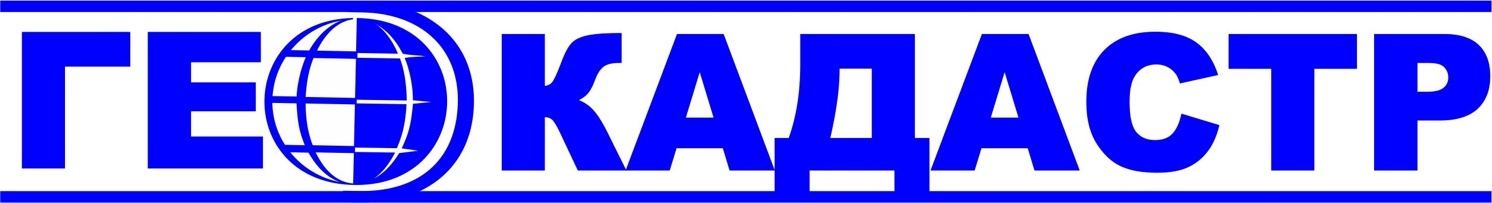 352570, Россия, Краснодарский край, пгт Мостовской,  ул. Горькгого, 137а   телефон/факс +7(861) 240-05-32,   e-mail: geokadastr23@gmail.comwww.geokadastr23.ruПРАВИЛА ЗЕМЛЕПОЛЬЗОВАНИЯ И ЗАСТРОЙКИ ШЕДОКСКОГО СЕЛЬСКОГО ПОСЕЛЕНИЯ Мостовского района Краснодарского краяТекстовая и графическая части2022 годРоссийская ФедерацияОБЩЕСТВО С ОГРАНИЧЕННОЙ ОТВЕТСТВЕННОСТЬЮ352570, Россия, Краснодарский край, пгт Мостовской,  ул. Горькгого, 137а   телефон/факс +7(861) 240-05-32,   e-mail: geokadastr23@yandex.ruwww.geokadastr23.ruПРАВИЛА ЗЕМЛЕПОЛЬЗОВАНИЯ И ЗАСТРОЙКИ ШЕДОКСКОГО СЕЛЬСКОГО ПОСЕЛЕНИЯ Мостовского района Краснодарского краяТекстовая и графическая частиЧасть I. Порядок применения правил землепользования и застройки и внесения изменений в указанные правила.Часть II. Карта(ы) градостроительного зонирования, карта(ы) зон с особыми условиями использования территории Часть III. Градостроительные регламенты.Часть IV. Заключительные положения.Директор                                                                                   А.Н. Куликов2022 годОГЛАВЛЕНИЕЧАСТЬ 1. ПОРЯДОК ПРИМЕНЕНИЯ ПРАВИЛ ЗЕМЛЕПОЛЬЗОВАНИЯ И ЗАСТРОЙКИ И ВНЕСЕНИЯ ИЗМЕНЕНИЙ В УКАЗАННЫЕ ПРАВИЛА.	7Глава 1. Регулирование землепользования и застройки органами местного самоуправления	7Раздел 1. Общие положения	7Статья 1. Основные понятия, используемые в Правилах.	7Статья 2. Основания разработки, и назначение правил землепользования и застройки.	20Статья 3. Содержание настоящих Правил.	20Статья 3.1. Объекты и субъекты градостроительных отношений	22Статья 4. Открытость и доступность информации о землепользовании и застройке.	22Раздел 2. Права использования недвижимости, возникшие до вступления в силу Правил	23Статья 5. Общие положения, относящиеся к ранее возникшим правам.	23Статья 6. Использование и строительные изменения объектов недвижимости, несоответствующих Правилам.	23Глава 2. Положение о регулирование землепользования и застройки органами местного самоуправления.	24Раздел 3. Участники отношений, возникающих по поводу землепользования и застройки	24Статья 7. Общие положения о лицах, осуществляющих землепользование и застройку, и их действиях.	24Статья 7.1. Органы, осуществляющие регулирование землепользования и застройки на территории Шедокского сельского поселения.	25Статья 7.2. Комиссия по землепользованию и застройке	25Глава 3. Предоставление прав на земельные участки.	26Раздел 4. Предоставление прав на земельные участки	26Статья 8. Общие положения предоставления прав на земельные участки.	26Статья 9. Организация и проведение аукционов по продаже земельных участков, находящихся в государственной или муниципальной собственности, или права на заключение договоров аренды земельных участков, находящихся в государственной или муниципальной собственности, на территории муниципального образования Мостовский район.	33Статья 10. Приобретение прав на земельные участки, на которых расположены объекты недвижимости.	33Раздел 5. Прекращение и ограничение прав на земельные участки. Сервитуты	35Статья 11. Прекращение прав на земельные участки.	35Статья 12. Право ограниченного пользования чужим земельным участком (сервитут).	35Статья 13. Ограничение прав на землю.	37Глава 4. Положение об изменение видов разрешенного использования земельных участков и объектов капитального строительства физическими и юридическими лицами.	38Статья 14. Градостроительные регламенты и их применение.	38Статья 15. Виды разрешенного использования земельных участков и объектов капитального строительства.	40Статья 16. Предельные (минимальные и (или) максимальные) размеры земельных участков и предельные параметры разрешенного строительства, реконструкции объектов капитального строительства.	41Статья 17. Порядок изменения видов разрешенного использования земельных участков и объектов капитального строительства.	42Статья 18. Порядок предоставления разрешения на условно разрешенный вид использования земельного участка или объекта капитального строительства.	42Статья 19. Порядок получения разрешения на отклонение от предельных параметров разрешенного строительства, реконструкции объектов капитального строительства.	44Статья 20. Использование объектов недвижимости, не соответствующих установленному градостроительному регламенту.	45Глава 5. Положение о подготовке документации по планировке территории.	46Статья 21. Общие положения о планировке территории.	46Статья 22. Инженерные изыскания для подготовки документации по планировке территории.	48Статья 23. Проекты планировки территории.	49Статья 24. Проекты межевания территорий.	49Статья 25. Градостроительные планы земельных участков.	50Статья 26. Согласование архитектурно-градостроительного облика.	51Статья 27. Особенности подготовки документации по планировке территории.	52Статья 28. Особенности подготовки документации по планировке территории применительно к территории поселения.	54Глава 6. Положение о проведении публичных слушаний по вопросам землепользования и застройки.	55Статья 29. Публичные слушания по вопросам землепользования и застройки	55Глава 7. Внесение изменений в правила землепользования и застройки	57Статья 30. Порядок и основания для внесения изменений в правила землепользования и застройки	57Статья 31. Внесение изменений в правила землепользования и застройки	58Глава 8. Регулирование иных вопросов землепользования и застройки.	60Статья 32. Выдача разрешений на строительство.	60Статья 33. Выдача разрешения на ввод объекта в эксплуатацию.	62Статья 34. Уведомление о планируемых строительстве или реконструкции объекта индивидуального жилищного строительства или садового дома	63Статья 35. Уведомление об окончании строительства или реконструкции объекта индивидуального жилищного строительства или садового дома	66Статья 36. Снос объекта капитального строительства.	69Статья 37. Осуществление сноса объекта капитального строительства	70Статья 38. Особенности сноса самовольных построек или приведения их в соответствие с установленными требованиями.	72Статья 39. Особенности сноса объектов капитального строительства, расположенных в зонах с особыми условиями использования территорий, или приведения таких объектов капитального строительства в соответствие с ограничениями использования земельных участков, установленными в границах зон с особыми условиями использования территорий	73Статья 40. Сохранение объектов культурного наследия (памятников истории и культуры) расположенных на территории поселения.	74Статья 41. Ответственность за нарушения Правил.	78ЧАСТЬ II. КАРТА ГРАДОСТРОИТЕЛЬНОГО ЗОНИРОВАНИЯ	79Статья 42. Карта(ы) градостроительного зонирования территории Шедокского сельского поселения Мостовского района, карта(ы) зон с особыми условиями использования территории (совмещено на одной карте)	79ЧАСТЬ III. ГРАДОСТРОИТЕЛЬНЫЕ РЕГЛАМЕНТЫ	83Статья 43. Виды территориальных зон, выделенных на карте градостроительного зонирования территории Шедокского сельского поселения Мостовского района	83ЗОНЫ СПЕЦИАЛИЗИРОВАННОЙ ОБЩЕСТВЕННОЙ ЗАСТРОЙКИ	83Статья 44. Виды разрешенного использования земельных участков и объектов капитального строительства в различных территориальных зонах	85ЖИЛЫЕ ЗОНЫ:	85Ж-1. Зона застройки индивидуальными жилыми домами с ведением личного подсобного хозяйства	85Ж-МЗ. Зона застройки малоэтажными жилыми домами	101ОБЩЕСТВЕННО-ДЕЛОВЫЕ ЗОНЫ	117ОД-1. Многофункциональная общественно-деловая зона	117ЗОНЫ СПЕЦИАЛИЗИРОВАННОЙ ОБЩЕСТВЕННОЙ ЗАСТРОЙКИ	131ОД-2. Зона объектов здравоохранения	131ОД-3. Зона объектов образования	138ОД-4.  Зона религиозных объектов	144ОД-5. Зона объектов физкультуры и спорта	151ЗОНЫ ИНЖЕНЕРНОЙ И ТРАНСПОРТНОЙ ИНФРАСТРУКТУР	158ИТ-1. Зона инженерной инфраструктуры	158ИТ-2. Зона транспортной инфраструктуры	163ПРОИЗВОДСТВЕННЫЕ ЗОНЫ	171П-2. Зона предприятий, производств и объектов II класса опасности. (СЗЗ-500 м)	171П-3. Зона предприятий, производств и объектов III класса опасности (СЗЗ-300 м)	178П-4. Зона предприятий, производств и объектов IV класса опасности (СЗЗ-100 м)	186П-5. Зона предприятий, производств и объектов V класса опасности СЗЗ-50 м	193ЗОНЫ СЕЛЬСКОХОЗЯЙСТВЕННОГО ИСПОЛЬЗОВАНИЯ	203СХ-1. Зона сельскохозяйственных угодий	203СХ-2. Зона объектов сельскохозяйственного назначения	210ЗОНЫ РЕКРЕАЦИОННОГО НАЗНАЧЕНИЯ	222Р–1. Зона парков, скверов, бульваров, озеленения общего пользования	222Р-2. Зона размещения объектов отдыха и туризма	232Р-3. Курортная зона	240ИНЫЕ ВИДЫ ТЕРРИТОРИАЛЬНЫХ ЗОН	247СХ-П. Зона сельскохозяйственного использования с планируемым размещением объектов добывающей промышленности	247ЗОНЫ СПЕЦИАЛЬНОГО НАЗНАЧЕНИЯ	254СН-1. Зона кладбищ	254ИВ-1. Зона озеленения специального назначения	260Часть IV. ЗАКЛЮЧИТЕЛЬНЫЕ ПОЛОЖЕНИЯ.	264Статья 45. Обеспечение доступности объектов социальной инфраструктуры для инвалидов и других маломобильных групп населения.	264Статья 46. Требования к содержанию зданий, фасадов, вывесок, рекламным и выносным конструкциям.	267Статья 47. Ограничения в использовании земельных участков и объектов капитального строительства в связи с установлением зон с особыми условиями использования.	287Статья 48. Порядок организации строительства.	295ПРАВИЛА ЗЕМЛЕПОЛЬЗОВАНИЯ И ЗАСТРОЙКИШЕДОКСКСКОГО СЕЛЬСКОГО ПОСЕЛЕНИЯМОСТОВСКОГО РАЙОНА КРАСНОДАРСКОГО КРАЯПравила землепользования и застройки Шедокского сельского поселения Мостовского района Краснодарского края, (далее – Правила) являются нормативным правовым актом применительно к территории муниципального образования Шедокское сельское поселение (далее - Шедокское сельского поселение), принятым в соответствии с Градостроительным кодексом Российской Федерации, Земельным кодексом Российской Федерации, Федеральным законом «Об общих принципах организации местного самоуправления в Российской Федерации», иными законами и нормативными правовыми актами Российской Федерации, законами и иными нормативными правовыми актами Краснодарского края, Уставом муниципального образования Мостовский район, Уставом Шедокского сельского поселения, генеральным планом Шедокского сельского поселения, а также с учетом положений иных актов и документов, определяющих основные направления социально-экономического и градостроительного развития муниципального образования Шедокское сельского поселение, охраны ее культурного наследия, окружающей среды и рационального использования природных ресурсов.ЧАСТЬ 1. ПОРЯДОК ПРИМЕНЕНИЯ ПРАВИЛ ЗЕМЛЕПОЛЬЗОВАНИЯ И ЗАСТРОЙКИ И ВНЕСЕНИЯ ИЗМЕНЕНИЙ В УКАЗАННЫЕ ПРАВИЛА.Глава 1. Регулирование землепользования и застройки органами местного самоуправленияРаздел 1. Общие положенияСтатья 1.Основные понятия, используемые в Правилах.Понятия, используемые в настоящих Правилах, применяются в следующем значении:Муниципальное образование - городское или сельское поселение, муниципальный район либо городской округ, городской округ с внутригородским делением, внутригородской район.Муниципальный район - несколько поселений, объединенных общей территорией, в границах которой местное самоуправление осуществляется в целях решения вопросов местного значения меж поселенческого характера населением непосредственно и (или) через выборные органы и иные органы местного самоуправления, которые могут осуществлять отдельные государственные полномочия, передаваемые органам местного самоуправления федеральными законами и законами Краснодарского края;Поселение - городское или сельское поселение;Сельское поселение - один или несколько объединенных общей территорией сельских населенных пунктов (поселков, сел, станиц, деревень, хуторов, кишлаков, аулов и других сельских населенных пунктов), в которых местное самоуправление осуществляется населением непосредственно и (или) через выборные и иные органы местного самоуправления;Населенный пункт - часть территории Краснодарского края, имеющая установленные в соответствии с законодательством границу, статус, наименование, используемая и предназначенная для застройки и развития, являющаяся местом постоянного проживания населения. Населенные пункты подразделяются на городские и сельские.Вопросы местного значения - вопросы непосредственного обеспечения жизнедеятельности населения муниципального образования, решение которых в соответствии с Конституцией Российской Федерации и настоящим Федеральным законом осуществляется населением и (или) органами местного самоуправления самостоятельно.Устойчивое развитие территорий - обеспечение при осуществлении градостроительной деятельности безопасности и благоприятных условий жизнедеятельности человека, ограничение негативного воздействия хозяйственной и иной деятельности на окружающую среду и обеспечение охраны и рационального использования природных ресурсов в интересах настоящего и будущего поколений.Градостроительная деятельность - деятельность по развитию территорий, в том числе городов и иных поселений, осуществляемая в виде территориального планирования, градостроительного зонирования, планировки территории, архитектурно-строительного проектирования, строительства, капитального ремонта, реконструкции, сноса объектов капитального строительства, эксплуатации зданий, сооружений, комплексного развития территорий и их благоустройства.Территориальное планирование - планирование развития территорий, в том числе для установления функциональных зон, определения планируемого размещения объектов федерального значения, объектов регионального значения, объектов местного значения.Генеральный план – вид документа территориального планирования муниципального образования, определяющий цели, задачи и направления территориального планирования и этапы их реализации, разрабатываемый для обеспечения устойчивого развития территории, определяющий в интересах населения условия проживания, направления и границы территориального развития, функциональное зонирование, застройку и благоустройство территории, сохранение историко-культурного и природного наследия.Функциональное зонирование территории - деление территории на зоны при территориальном планировании развития территорий с определением видов градостроительного использования установленных зон и ограничений на их использование.Функциональные зоны - зоны, для которых документами территориального планирования определены границы и функциональное назначение.Зоны с особыми условиями использования территорий - охранные, санитарно-защитные зоны, зоны охраны объектов культурного наследия (памятников истории и культуры) народов Российской Федерации (далее - объекты культурного наследия), водоохранные зоны, зоны затопления, подтопления, зоны санитарной охраны источников питьевого и хозяйственно-бытового водоснабжения, зоны охраняемых объектов, иные зоны, устанавливаемые в соответствии с законодательством Российской Федерации.Территории общего пользования - территории, которыми беспрепятственно пользуется неограниченный круг лиц (в том числе площади, улицы, проезды, набережные, береговые полосы водных объектов общего пользования, скверы, бульвары).Линии градостроительного регулирования – красные линии, границы земельных участков, линии застройки, отступ застройки, синие линии, границы полосы отвода железных дорог, границы полосы отвода автомобильных дорог, границы технических (охранных) зон инженерных сооружений и коммуникаций, границы территорий памятников и ансамблей; границы зон охраны объекта культурного наследия, границы историко-культурного заповедника, границы охранных зон особо охраняемых природных территорий,  границы территорий природного комплекса Краснодарского края, не являющихся особо охраняемыми, границы озелененных территорий, не входящих в природный комплекс городских округов и поселений Краснодарского края, границы водоохранных зон, границы прибрежных зон (полос), границы зон санитарной охраны источников питьевого водоснабжения, границы санитарно-защитных зон и иных зон ограничений использования земельных участков, зданий, строений, сооружений.Красные линии -линии, которые обозначают границы территорий общего пользования и подлежат установлению, изменению или отмене в документации по планировке территории.Линии застройки - условные линии, устанавливающие границы застройки при размещении зданий, строений, сооружений с отступом от красных линий или от границ земельного участка (минимальные отступы от границ земельного участка в целях определения мест допустимого размещения зданий, строений, сооружений, за пределами которых запрещено строительство зданий, строений, сооружений).Отступ застройки - расстояние между красной линией или границей земельного участка и стеной здания, строения, сооружения.Синие линии - границы акваторий рек, а также существующих и проектируемых открытых водоемов, устанавливаемые по нормальному подпорному горизонту.Границы полосы отвода железных дорог - границы территории, предназначенной для размещения существующих и проектируемых железнодорожных путей, станций и других железнодорожных сооружений, ширина которых нормируется в зависимости от категории железных дорог, конструкции земляного полотна и других и на которой не допускается строительство зданий и сооружений, не имеющих отношения к эксплуатации железнодорожного транспорта.Границы полосы отвода автомобильных дорог - границы территорий, занятых автомобильными дорогами, их конструктивными элементами и дорожными сооружениями. Ширина полосы отвода нормируется в зависимости от категории дороги, конструкции земляного полотна и других технических характеристик.Границы технических (охранных) зон инженерных сооружений и коммуникаций - границы территорий, предназначенных для обеспечения обслуживания и безопасной эксплуатации наземных и подземных транспортных и инженерных сооружений и коммуникаций.Границы территорий памятников и ансамблей - границы земельных участков памятников градостроительства и архитектуры, памятников истории, археологии и монументального искусства, состоящих на государственной охране.Границы зон охраны объекта культурного наследия - границы территорий, установленные на основании проекта зон охраны объекта культурного наследия, разработанного в соответствии с требованиями законодательства Российской Федерации об охране объектов культурного наследия.Защитные зоны объектов культурного наследия - территории, которые прилегают к включенным в реестр памятникам и ансамблям (за исключением объектов археологического наследия, некрополей, захоронений, расположенных в границах некрополей, произведений монументального искусства, а также памятников и ансамблей, расположенных в границах достопримечательного места, в которых соответствующим органом охраны объектов культурного наследия установлены предусмотренные статьей 56.4 Федерального закона "Об объектах культурного наследия (памятниках истории и культуры) народов Российской Федерации" от 25.06.2002 N 73-ФЗ требования и ограничения) и в границах которых в целях обеспечения сохранности объектов культурного наследия и композиционно-видовых связей (панорам) запрещаются строительство объектов капитального строительства и их реконструкция, связанная с изменением их параметров (высоты, количества этажей, площади), за исключением строительства и реконструкции линейных объектов.Охранная зона объекта культурного наследия - территория, в пределах которой в целях обеспечения сохранности объекта культурного наследия в его историческом ландшафтном окружении устанавливается особый режим использования земель, ограничивающий хозяйственную деятельность и запрещающий строительство, за исключением применения специальных мер, направленных на сохранение и регенерацию историко-градостроительной или природной среды объекта культурного наследия. Зоны охраны памятников устанавливаются как для отдельных памятников истории и культуры, так и для их ансамблей и комплексов, а также при особых обоснованиях - для целостных памятников градостроительства (исторических зон сельских поселений и других объектов).Границы охранных зон особо охраняемых природных территорий - границы зон с ограниченным режимом природопользования, устанавливаемые на особо охраняемых природных территориях, участках земли и водного пространства.Границы территорий природного комплекса Краснодарского края, не являющихся особо охраняемыми - границы территорий городских лесов и лесопарков, долин малых рек, парков, скверов, озелененных и лесных территорий, объектов спортивного, медицинского, специализированного и иного назначения, а также резервных территорий, предназначенных для воссоздания утраченных или формирования новых территорий природного комплекса.Границы озелененных территорий, не входящих в природный комплекс городских округов и поселений Краснодарского края - границы участков внутриквартального озеленения общего пользования и трасс внутриквартальных транспортных коммуникаций.Границы водоохранных зон - границы территорий, прилегающих к акваториям рек, озер и других поверхностных водных объектов, на которых устанавливается специальный режим хозяйственной и иных видов деятельности в целях предотвращения загрязнения, засорения, заиления и истощения водных объектов, а также сохранения среды обитания объектов животного и растительного мира.Границы прибрежных зон (полос) - границы территорий внутри водоохранных зон, на которых в соответствии с Водным кодексом Российской Федерации вводятся дополнительные ограничения природопользования. В границах прибрежных зон допускается размещение объектов, перечень и порядок размещения которых устанавливается Правительством Российской Федерации.Водоохранная зона – территория, примыкающая к береговой линии морей, рек, ручьев, каналов, озер, водохранилищ и на которых устанавливается специальный режим осуществления хозяйственной и иной деятельности в целях предотвращения загрязнения, засорения, заиления указанных водных объектов и истощения их вод, а также сохранения среды обитания водных биологических ресурсов и других объектов животного и растительного мира.Границы зон санитарной охраны источников питьевого водоснабжения - границы зон I и II поясов, а также жесткой зоны II пояса:1) Границы зоны I пояса санитарной охраны - границы огражденной территории водозаборных сооружений и площадок, головных водопроводных сооружений, на которых установлен строгий охранный режим и не допускается размещение зданий, сооружений и коммуникаций, не связанных с эксплуатацией водоисточника. В границах I пояса санитарной охраны запрещается постоянное и временное проживание людей, не связанных непосредственно с работой на водопроводных сооружениях.2) Границы зоны II пояса санитарной охраны - границы территории, непосредственно окружающей не только источники, но и их притоки, на которой установлен режим ограничения строительства и хозяйственного пользования земель и водных объектов.3) Границы жесткой зоны II пояса санитарной охраны - границы территории, непосредственно прилегающей к акватории водоисточников и выделяемой в пределах территории II пояса по границам прибрежной полосы с режимом ограничения хозяйственной деятельности.Границы санитарно-защитных зон - границы территорий, отделяющих промышленные площадки от жилой застройки, рекреационных зон, зон отдыха и курортов. Ширина санитарно-защитных зон, режим их содержания и использования устанавливаются в соответствии с законодательством о санитарно-эпидемиологическом благополучии населения.Правила землепользования и застройки - документ градостроительного зонирования, который утверждается нормативными правовыми актами органов местного самоуправления и в котором устанавливаются территориальные зоны, градостроительные регламенты, порядок применения такого документа и порядок внесения в него изменений.Градостроительное зонирование - зонирование территорий муниципального образования в целях определения территориальных зон и установления градостроительных регламентов.Территориальные зоны - зоны, для которых в правилах землепользования и застройки определены границы и установлены градостроительные регламенты.Градостроительный регламент - устанавливаемые в пределах границ соответствующей территориальной зоны виды разрешенного использования земельных участков, равно как всего, что находится над и под поверхностью земельных участков и используется в процессе их застройки и последующей эксплуатации объектов капитального строительства, предельные (минимальные и (или) максимальные) размеры земельных участков и предельные параметры разрешенного строительства, реконструкции объектов капитального строительства, ограничения использования земельных участков и объектов капитального строительства, а также применительно к территориям, в границах которых предусматривается осуществление деятельности по комплексному и устойчивому развитию территории, расчетные показатели минимально допустимого уровня обеспеченности соответствующей территории объектами коммунальной, транспортной, социальной инфраструктур и расчетные показатели максимально допустимого уровня территориальной доступности указанных объектов для населения.Благоустройство территории поселения (городского округа) - комплекс предусмотренных правилами благоустройства территории поселения (городского округа) мероприятий по содержанию территории, а также по проектированию и размещению объектов благоустройства, направленных на обеспечение и повышение комфортности условий проживания граждан, поддержание и улучшение санитарного и эстетического состояния территории.Прилегающая территория - территория общего пользования, которая прилегает к зданию, строению, сооружению, земельному участку в случае, если такой земельный участок образован, и границы которой определены правилами благоустройства территории муниципального образования в соответствии с порядком, установленным законом субъекта Российской Федерации.Элементы благоустройства - декоративные, технические, планировочные, конструктивные устройства, элементы озеленения, различные виды оборудования и оформления, в том числе фасадов зданий, строений, сооружений, малые архитектурные формы, некапитальные нестационарные строения и сооружения, информационные щиты и указатели, применяемые как составные части благоустройства территории.Земельный участок - недвижимая вещь, которая представляет собой часть земной поверхности и имеет характеристики, позволяющие определить ее в качестве индивидуально определенной вещи. Градостроительный план земельного участка - документ, который выдается в целях обеспечения субъектов градостроительной деятельности информацией, необходимой для архитектурно-строительного проектирования, строительства, реконструкции объектов капитального строительства в границах земельного участка и подготовка которого осуществляется применительно к застроенным или предназначенным для строительства, реконструкции объектам капитального строительства (за исключением линейных объектов), земельным участкам.Градостроительная емкость территории (интенсивность использования, застройки) - объем застройки, который соответствует роли и месту территории в планировочной структуре населенного пункта. Определяется нормативной плотностью застройки и величиной застраиваемой территории в соответствии с видом объекта градостроительного нормирования, проектируемого на данной территории.Коэффициент застройки (Кз) - отношение территории земельного участка, которая может быть занята зданиями, ко всей площади участка (в процентах).Коэффициент плотности застройки (Кпз) - отношение площади всех этажей зданий и сооружений к площади участка.Коэффициент использования территории (КИТ) –вид ограничения, устанавливаемый градостроительным регламентом (в части предельных параметров разрешенного строительства, реконструкции объекта капитального строительства), определяемый как отношение суммарной общей площади надземной части здания, строений, сооружений на земельном участке (существующих, и тех, которые могут быть построены дополнительно) к площади земельного участка. Суммарная общая площадь зданий, строений, сооружений, которые разрешается построить на земельном участке, определяется умножением значения коэффициента на показатель площади земельного участка.Плотность застройки - суммарная поэтажная площадь застройки наземной части зданий и сооружений в габаритах наружных стен, приходящаяся на единицу территории участка (квартала) (тыс. кв. м/га). Суммарная поэтажная площадь - суммарная площадь всех надземных этажей здания, включающая площади всех помещений этажа (в том числе лоджий, лестничных клеток, лифтовых шахт и другого).Высота здания, строения, сооружения – расстояние по вертикали, измеренное от проектной отметки земли до наивысшей точки плоской крыши здания или до наивысшей точки конька скатной крыши здания, до наивысшей точки строения, сооружения; может устанавливаться в составе градостроительного регламента применительно к соответствующей территориальной зоне, обозначенной на карте градостроительного зонирования.Высота здания (архитектурная) - одна из основных характеристик здания, определяемая количеством этажей или вертикальным линейным размером от проектной отметки земли до наивысшей отметки конструктивного элемента здания: парапет плоской кровли; карниз, конек или фронтон скатной крыши; купол; шпиль; башня, которые устанавливаются для определения высоты при архитектурно-композиционном решении объекта в окружающей среде.Строительство - создание зданий, строений, сооружений (в том числе на месте сносимых объектов капитального строительства).Объект капитального строительства - здание, строение, сооружение, объекты, строительство которых не завершено (далее - объекты незавершенного строительства), за исключением временных построек, киосков, навесов и других подобных построек.Некапитальный объект (движимая вещь) - временная постройка (ограниченный срок службы не более 10 лет), не обладающая прочной связью с землей, перемещение которой возможно без несоразмерного ущерба ее назначению. Некапитальный объект имеет, как правило, автономное инженерное обеспечение или временное подключение. Некапитальный объект не подлежит классификации по долговечности, ответственности и пожарной опасности зданий и сооружений, экспертизе, а также выдаче разрешения на строительство и ввод в эксплуатацию.Линейные объекты - линии электропередачи, линии связи (в том числе линейно-кабельные сооружения), трубопроводы, автомобильные дороги, железнодорожные линии и другие подобные сооружения.Реконструкция объектов капитального строительства (за исключением линейных объектов) - изменение параметров объекта капитального строительства, его частей (высоты, количества этажей, площади, объема), в том числе надстройка, перестройка, расширение объекта капитального строительства, а также замена и (или) восстановление несущих строительных конструкций объекта капитального строительства, за исключением замены отдельных элементов таких конструкций на аналогичные или иные улучшающие показатели таких конструкций элементы и (или) восстановления указанных элементов. Реконструкция линейных объектов - изменение параметров линейных объектов или их участков (частей), которое влечет за собой изменение класса, категории и (или) первоначально установленных показателей функционирования таких объектов (мощности, грузоподъемности и других) или при котором требуется изменение границ полос отвода и (или) охранных зон таких объектов.Капитальный ремонт объектов капитального строительства (за исключением линейных объектов) - замена и (или) восстановление строительных конструкций объектов капитального строительства или элементов таких конструкций, за исключением несущих строительных конструкций, замена и (или) восстановление систем инженерно-технического обеспечения и сетей инженерно-технического обеспечения объектов капитального строительства или их элементов, а также замена отдельных элементов несущих строительных конструкций на аналогичные или иные улучшающие показатели таких конструкций элементы и (или) восстановление указанных элементов.Капитальный ремонт линейных объектов - изменение параметров линейных объектов или их участков (частей), которое не влечет за собой изменение класса, категории и (или) первоначально установленных показателей функционирования таких объектов и при котором не требуется изменение границ полос отвода и (или) охранных зон таких объектов.Инженерные изыскания - изучение природных условий и факторов техногенного воздействия в целях рационального и безопасного использования территорий и земельных участков в их пределах, подготовки данных по обоснованию материалов, необходимых для территориального планирования, планировки территории и архитектурно-строительного проектирования.Застройщик - физическое или юридическое лицо, обеспечивающее на принадлежащем ему земельном участке или на земельном участке иного правообладателя (которому при осуществлении бюджетных инвестиций в объекты капитального строительства государственной (муниципальной) собственности органы государственной власти (государственные органы), Государственная корпорация по атомной энергии "Росатом", Государственная корпорация по космической деятельности "Роскосмос", органы управления государственными внебюджетными фондами или органы местного самоуправления передали в случаях, установленных бюджетным законодательством Российской Федерации, на основании соглашений свои полномочия государственного (муниципального) заказчика) строительство, реконструкцию, капитальный ремонт объектов капитального строительства, а также выполнение инженерных изысканий, подготовку проектной документации для их строительства, реконструкции, капитального ремонта.Объекты федерального значения - объекты капитального строительства, иные объекты, территории, которые необходимы для осуществления полномочий по вопросам, отнесенным к ведению Российской Федерации, органов государственной власти Российской Федерации Конституцией Российской Федерации, федеральными конституционными законами, федеральными законами, решениями Президента Российской Федерации, решениями Правительства Российской Федерации, и оказывают существенное влияние на социально-экономическое развитие Российской Федерации. Виды объектов федерального значения, подлежащих отображению на схемах территориального планирования Российской Федерации в указанных в части 1 статьи 10 Градостроительного кодекса Российской Федерации областях, определяются Правительством Российской Федерации, за исключением объектов федерального значения в области обороны страны и безопасности государства. Виды объектов федерального значения в области обороны страны и безопасности государства, подлежащих отображению на схемах территориального планирования Российской Федерации, определяются Президентом Российской Федерации.Объекты регионального значения - объекты капитального строительства, иные объекты, территории, которые необходимы для осуществления полномочий по вопросам, отнесенным к ведению субъекта Российской Федерации, органов государственной власти субъекта Российской Федерации Конституцией Российской Федерации, федеральными конституционными законами, федеральными законами, конституцией (уставом) субъекта Российской Федерации, законами субъекта Российской Федерации, решениями высшего исполнительного органа государственной власти субъекта Российской Федерации, и оказывают существенное влияние на социально-экономическое развитие субъекта Российской Федерации. Виды объектов регионального значения в указанных в части 3 статьи 14 Градостроительного кодекса Российской Федерации областях, подлежащих отображению на схеме территориального планирования субъекта Российской Федерации, определяются законом Краснодарского края.Объекты местного значения - объекты капитального строительства, иные объекты, территории, которые необходимы для осуществления органами местного самоуправления полномочий по вопросам местного значения и в пределах переданных государственных полномочий в соответствии с федеральными законами, законом субъекта Российской Федерации, уставами муниципальных образований и оказывают существенное влияние на социально-экономическое развитие муниципальных районов, поселений, городских округов. Виды объектов местного значения муниципального района, поселения, городского округа в указанных в пункте 1 части 3 статьи 19 и пункте 1 части 5 статьи 23 Градостроительного кодекса Российской Федерации областях, подлежащих отображению на схеме территориального планирования муниципального района, генеральном плане поселения, генеральном плане городского округа, определяются законом Краснодарского края.Объект индивидуального жилищного строительства - отдельно стоящее здание с количеством надземных этажей не более чем три, высотой не более двадцати метров, которое состоит из комнат и помещений вспомогательного использования, предназначенных для удовлетворения гражданами бытовых и иных нужд, связанных с их проживанием в таком здании, и не предназначено для раздела на самостоятельные объекты недвижимости. Понятия "объект индивидуального жилищного строительства", "жилой дом" и "индивидуальный жилой дом" применяются в Градостроительном Кодексе РФ, других федеральных законах и иных нормативных правовых актах Российской Федерации в одном значении, если иное не предусмотрено такими федеральными законами и нормативными правовыми актами Российской Федерации. При этом параметры, устанавливаемые к объектам индивидуального жилищного строительства, в равной степени применяются к жилым домам, индивидуальным жилым домам, если иное не предусмотрено такими федеральными законами и нормативными правовыми актами Российской Федерации.Технический заказчик - физическое лицо, действующее на профессиональной основе, или юридическое лицо, которые уполномочены застройщиком и от имени застройщика заключают договоры о выполнении инженерных изысканий, о подготовке проектной документации, о строительстве, реконструкции, капитальном ремонте объектов капитального строительства, подготавливают задания на выполнение указанных видов работ, предоставляют лицам, выполняющим инженерные изыскания и (или) осуществляющим подготовку проектной документации, строительство, реконструкцию, капитальный ремонт объектов капитального строительства, материалы и документы, необходимые для выполнения указанных видов работ, утверждают проектную документацию, подписывают документы, необходимые для получения разрешения на ввод объекта капитального строительства в эксплуатацию, осуществляют иные функции, предусмотренные Градостроительным кодексом Российской Федерации. Застройщик вправе осуществлять функции технического заказчика самостоятельно.Программы комплексного развития систем коммунальной инфраструктуры поселения, городского округа - документы, устанавливающие перечни мероприятий по проектированию, строительству, реконструкции систем электро-, газо-, тепло-, водоснабжения и водоотведения, объектов, используемых для обработки, утилизации, обезвреживания и захоронения твердых бытовых отходов, которые предусмотрены соответственно схемами и программами развития единой национальной (общероссийской) электрической сети на долгосрочный период, генеральной схемой размещения объектов электроэнергетики, федеральной программой газификации, соответствующими межрегиональными, региональными программами газификации, схемами теплоснабжения, схемами водоснабжения и водоотведения, территориальными схемами в области обращения с отходами, в том числе с твердыми коммунальными отходами. Программы комплексного развития систем коммунальной инфраструктуры поселения, городского округа разрабатываются и утверждаются органами местного самоуправления поселения, городского округа на основании утвержденных в порядке, установленном Градостроительным кодексом Российской Федерации, генеральных планов таких поселения, городского округа и должны обеспечивать сбалансированное, перспективное развитие систем коммунальной инфраструктуры в соответствии с потребностями в строительстве объектов капитального строительства и соответствующие установленным требованиям надежность, энергетическую эффективность указанных систем, снижение негативного воздействия на окружающую среду и здоровье человека и повышение качества поставляемых для потребителей товаров, оказываемых услуг в сферах электро-, газо-, тепло-, водоснабжения и водоотведения, а также услуг по обработке, утилизации, обезвреживанию и захоронению твердых коммунальных отходов.Система коммунальной инфраструктуры - комплекс технологически связанных между собой объектов и инженерных сооружений, предназначенных для осуществления поставок товаров и оказания услуг в сферах электро-, газо-, тепло-, водоснабжения и водоотведения до точек подключения (технологического присоединения) к инженерным системам электро-, газо-, тепло-, водоснабжения и водоотведения объектов капитального строительства, а также объекты, используемые для обработки, утилизации, обезвреживания, захоронения твердых коммунальных отходов.Снос объекта капитального строительства - ликвидация объекта капитального строительства путем его разрушения (за исключением разрушения вследствие природных явлений либо противоправных действий третьих лиц), разборки и (или) демонтажа объекта капитального строительства, в том числе его частей.Транспортно-пересадочный узел - комплекс объектов недвижимого имущества, включающий в себя земельный участок либо несколько земельных участков с расположенными на них, над или под ними объектами транспортной инфраструктуры, а также другими объектами, предназначенными для обеспечения безопасного и комфортного обслуживания пассажиров в местах их пересадок с одного вида транспорта на другой.Нормативы градостроительного проектирования - совокупность установленных в целях обеспечения благоприятных условий жизнедеятельности человека расчетных показателей минимально допустимого уровня обеспеченности объектами, предусмотренными частями 1, 3 и 4 статьи 29.2 Градостроительного кодекса Российской Федерации, населения субъектов Российской Федерации, муниципальных образований и расчетных показателей максимально допустимого уровня территориальной доступности таких объектов для населения субъектов Российской Федерации, муниципальных образований.Программы комплексного развития транспортной инфраструктуры поселения, городского округа - документы, устанавливающие перечни мероприятий по проектированию, строительству, реконструкции объектов транспортной инфраструктуры местного значения поселения, городского округа, которые предусмотрены также государственными и муниципальными программами, стратегией социально-экономического развития муниципального образования и планом мероприятий по реализации стратегии социально-экономического развития муниципального образования (при наличии данных стратегии и плана), планом и программой комплексного социально-экономического развития муниципального образования, инвестиционными программами субъектов естественных монополий в области транспорта. Программы комплексного развития транспортной инфраструктуры поселения, городского округа разрабатываются и утверждаются органами местного самоуправления поселения, городского округа на основании утвержденных в порядке, установленном Градостроительным кодексом Российской Федерации, генеральных планов поселения, городского округа и должны обеспечивать сбалансированное, перспективное развитие транспортной инфраструктуры поселения, городского округа в соответствии с потребностями в строительстве, реконструкции объектов транспортной инфраструктуры местного значения.Программы комплексного развития социальной инфраструктуры поселения, городского округа - документы, устанавливающие перечни мероприятий по проектированию, строительству, реконструкции объектов социальной инфраструктуры местного значения поселения, городского округа, которые предусмотрены также государственными и муниципальными программами, стратегией социально-экономического развития муниципального образования и планом мероприятий по реализации стратегии социально-экономического развития муниципального образования (при наличии данных стратегии и плана), планом и программой комплексного социально-экономического развития муниципального образования. Программы комплексного развития социальной инфраструктуры поселения, городского округа разрабатываются и утверждаются органами местного самоуправления поселения, городского округа на основании утвержденных в порядке, установленном Градостроительным кодексом Российской Федерации, генеральных планов поселения, городского округа и должны обеспечивать сбалансированное, перспективное развитие социальной инфраструктуры поселения, городского округа в соответствии с потребностями в строительстве объектов социальной инфраструктуры местного значения.Машино-место - предназначенная исключительно для размещения транспортного средства индивидуально-определенная часть здания или сооружения, которая не ограничена либо частично ограничена строительной или иной ограждающей конструкцией и границы которой описаны в установленном законодательством о государственном кадастровом учете порядке.Деятельность по комплексному и устойчивому развитию территории - осуществляемая в целях обеспечения наиболее эффективного использования территории деятельность по подготовке и утверждению документации по планировке территории для размещения объектов капитального строительства жилого, производственного, общественно-делового и иного назначения и необходимых для функционирования таких объектов и обеспечения жизнедеятельности граждан объектов коммунальной, транспортной, социальной инфраструктур, а также по архитектурно-строительному проектированию, строительству, реконструкции указанных в настоящем пункте объектов;Элемент планировочной структуры - часть территории поселения, городского округа (квартал, микрорайон, район и иные подобные элементы). Виды элементов планировочной структуры устанавливаются уполномоченным Правительством Российской Федерации федеральным органом исполнительной власти.Микрорайон (квартал) - структурный элемент жилой застройки.Жилой район - структурный элемент селитебной территории.Улица - обустроенная и используемая для движения транспортных средств и пешеходов полоса земли либо поверхность искусственного сооружения, находящаяся в пределах населенных пунктов, в том числе магистральная дорога скоростного и регулируемого движения, пешеходная и парковая дорога, дорога в научно-производственных, промышленных и коммунально-складских зонах (районах).Дорога - обустроенная или приспособленная и используемая для движения транспортных средств полоса земли либо поверхность искусственного сооружения. Дорога включает в себя одну или несколько проезжих частей, а также трамвайные пути, тротуары, обочины и разделительные полосы при их наличии.Пешеходная зона - территория, предназначенная для передвижения пешеходов.Блокированный жилой дом (дом жилой блокированной застройки) - Жилые дома блокированной застройки - жилые дома с количеством этажей не более чем три, состоящие из нескольких блоков, количество которых не превышает десять и каждый из которых предназначен для проживания одной семьи, имеют общую стену (общие стены) без проемов с соседним блоком или соседними блоками, расположены на отдельном земельном участке и имеют выход на территорию общего пользования.Одноквартирный жилой дом – жилой дом, предназначенный для проживания одной семьи и имеющий приквартирный участок.Приквартирный участок - земельный участок, примыкающий к жилому зданию (квартире) с непосредственным выходом на него.Индивидуальный жилой дом – отдельно стоящий жилой дом с количеством этажей не более трех, предназначенный для проживания одной семьи.Этаж надземный - этаж с отметкой пола помещений не ниже планировочной отметки земли.Этаж подземный - этаж с отметкой пола помещений ниже планировочной отметки земли на всю высоту помещений.Этаж первый - нижний надземный этаж здания.Этаж цокольный - этаж с отметкой пола помещений ниже планировочной отметки земли на высоту не более половины высоты помещений.Этаж подвальный - этаж с отметкой пола помещений ниже планировочной отметки земли более чем наполовину высоты помещений или первый подземный этаж.Этаж мансардный - этаж в чердачном пространстве, фасад которого полностью или частично образован поверхностью (поверхностями) наклонной, ломаной или криволинейной крыши.Этаж технический - этаж для размещения инженерного оборудования здания и прокладки коммуникаций, может быть расположен в нижней части здания (техническое подполье), верхней (технический чердак) или между надземными этажами. Пространство высотой 1,8 м и менее, используемое только для прокладки коммуникаций, этажом не является.Планировочная отметка земли - уровень земли на границе земли и отмостки здания.Гостевой дом для сезонного проживания отдыхающих и туристов (далее - гостевой дом) - это строение этажностью не более 5 этажей, предназначенное для проживания одной семьи и размещения отдыхающих не более 30 человек и с количеством номеров не более 15. Гостевой дом должен соответствовать требованиям пожарной безопасности, предъявляемым к зданиям (сооружениям, строениям, пожарным отсекам и частям зданий, сооружений, строений - помещениям или группам помещений, функционально связанных между собой) класса функциональной пожарной опасности Ф 1.2.Доходный дом - многоквартирный жилой дом, возведенный на участке, предоставленном под жилищное строительство в установленном порядке, в котором все жилые и нежилые помещения без ограничения размера площади предоставляются для проживания во временное владение или пользование юридическим и физическим лицам по договорам аренды или коммерческого найма. Подрядчик – физическое или юридическое лицо, осуществляющее по договору с застройщиком (заказчиком) работы по строительству, реконструкции зданий, строений, сооружений, их частей.Прибрежная защитная полоса – часть водоохраной зоны, для которой вводятся дополнительные ограничения хозяйственной и иной деятельности.Процент застройки участка – выраженный в процентах показатель градостроительного регламента, показывающий, какая максимальная часть площади каждого земельного участка, расположенного в соответствующей территориальной зоне, может быть занята зданиями, строениями и сооружениями. Максимальный процент застройки в границах земельного участка - отношение суммарной площади земельного участка, которая может быть застроена объектами капитального строительства, без учета подземных этажей, ко всей площади земельного участка.Публичный сервитут – право ограниченного пользования недвижимостью, установленное законом или иным нормативным правовым актом Российской Федерации, нормативным правовым актом субъекта Российской Федерации, нормативным правовым актом органа местного самоуправления с учетом результатов публичных слушаний по обсуждению документации по планировке территории, в случаях, если это необходимо для обеспечения интересов государства, местного самоуправления или местного населения, без изъятия земельных участков. Разрешенное использование земельных участков и иных объектов недвижимости – использование недвижимости в соответствии с градостроительным регламентом, ограничениями на использование недвижимости, установленными в соответствии с законодательством, а также публичными сервитутами.Частный сервитут – право ограниченного пользования чужим недвижимым имуществом, устанавливаемое решением суда или соглашением между лицом, являющимся собственником объекта недвижимости, и лицом, требующим установления сервитута.Озеленение – территория с газонным покрытием (травяной покров, создаваемый посевом семян специально подобранных трав) и высаженными деревьями (лиственный посадочный материал от 10 лет диаметром ствола от 4 см на высоте 1 м от корневой системы) из расчета 1 дерево на 20 кв.м.Кроме газона и деревьев, на территории озеленения могут быть высажены многолетние кустарниковые растения, а также прочие декоративные растения, не предоставляющие угрозу жизнедеятельности человека.В площадь озеленения не включаются: детские и спортивные площадки, площадки для отдыха взрослого населения, проезды, тротуары, парковочные места, в том числе с использованием газонной решетки (георешетки).Озеленение – территория с газонным покрытием (травяной покров, создаваемый посевом семян специально подобранных трав) и высаженными деревьями (лиственный посадочный материал от 10 лет диаметром ствола от 4 см на высоте 1 м от корневой системы) из расчета 1 дерево на 20 кв.м.Кроме газона и деревьев, на территории озеленения могут быть высажены многолетние кустарниковые растения, а также прочие декоративные растения, не предоставляющие угрозу жизнедеятельности человека.В площадь озеленения не включаются: детские и спортивные площадки, площадки для отдыха взрослого населения, проезды, тротуары, парковочные места, в том числе с использованием газонной решетки (георешетки).Коэффициент озеленения - отношение территории земельного участка, которая должна быть занята зелеными насаждениями, ко всей площади участка (в процентах).Минимальный процент озеленения – отношение площади озеленения (зеленых зон) ко всей площади земельного участка.Квартал сохраняемой застройки - квартал, на территории которого при проектировании, планировке и застройке замена и (или) новое строительство составляют не более 25 процентов фонда существующей застройки.Малые архитектурные формы - фонтаны, декоративные бассейны, водопады, беседки, теневые навесы, перголы, подпорные стенки, лестницы, кровли, парапеты, оборудование для игр детей и отдыха взрослого населения, ограждения, садово-парковая мебель и тому подобное;Защитные дорожные сооружения - сооружения, к которым относятся элементы озеленения, имеющие защитное значение; заборы; устройства, предназначенные для защиты автомобильных дорог от снежных лавин; шумозащитные и ветрозащитные устройства; подобные сооружения. Стоянка для автомобилей (автостоянка) - здание, сооружение (часть здания, сооружения) или специальная открытая площадка, предназначенные только для хранения (стоянки) автомобилей.Надземная автостоянка закрытого типа - автостоянка с наружными стеновыми ограждениями (гаражи, гаражи-стоянки, гаражные комплексы).Автостоянка открытого типа - автостоянка без наружных стеновых ограждений. Автостоянкой открытого типа считается также такое сооружение, которое открыто, по крайней мере, с двух противоположных сторон наибольшей протяженности. Сторона считается открытой, если общая площадь отверстий, распределенных по стороне, составляет не менее 50 процентов наружной поверхности этой стороны в каждом ярусе (этаже).Парковка (парковочное место) - специально обозначенное и при необходимости обустроенное и оборудованное место, являющееся в том числе частью автомобильной дороги и (или) примыкающее к проезжей части и (или) тротуару, обочине, эстакаде или мосту либо являющееся частью подэстакадных или подмостовых пространств, площадей и иных объектов улично-дорожной сети и предназначенное для организованной стоянки транспортных средств на платной основе или без взимания платы по решению собственника или иного владельца автомобильной дороги, собственника земельного участка.Гостевые стоянки - открытые площадки, предназначенные для кратковременного хранения (стоянки) легковых автомобилей.Магазин - специально оборудованное стационарное здание или его часть, предназначенное для продажи товаров и оказания услуг покупателям и обеспеченное торговыми, подсобными, административно-бытовыми помещениями, а также помещениями для приема, хранения и подготовки товаров к продаже.Киоск - нестационарный торговый объект, представляющий собой некапитальное, одноэтажное сооружение без торгового зала с замкнутым пространством, внутри которого оборудовано одно рабочее место для продавца и хранения товарного запаса, без доступа покупателей внутрь сооружения площадью до 20 кв.м.Торговый павильон - нестационарный торговый объект, представляющий собой некапитальное, одноэтажное сооружение, имеющее торговый зал рассчитанный на одно или несколько рабочих мест продавцов и помещение для хранения товарного запаса.Пандус - сооружение, имеющее сплошную наклонную по направлению движения поверхность, предназначенное для перемещения с одного уровня горизонтальной поверхности пути на другой, в том числе на кресле-коляске.Маломобильные граждане - инвалиды всех категорий, к которым относятся лица, имеющие нарушение здоровья со стойким расстройством функций организма, обусловленное заболеваниями, последствиями травм или дефектами, приведшими к ограничению жизнедеятельности, и вызывающее необходимость их социальной защиты; лица пожилого возраста; граждане с малолетними детьми, в том числе использующие детские коляски; другие лица с ограниченными способностями или возможностями самостоятельно передвигаться, ориентироваться, общаться, вынужденные в силу устойчивого или временного физического недостатка использовать для своего передвижения необходимые средства, приспособления и собак - проводников. Благоустройство территории - деятельность по реализации комплекса мероприятий, установленного правилами благоустройства территории муниципального образования, направленная на обеспечение и повышение комфортности условий проживания граждан, по поддержанию и улучшению санитарного и эстетического состояния территории муниципального образования, по содержанию территорий населенных пунктов и расположенных на таких территориях объектов, в том числе территорий общего пользования, земельных участков, зданий, строений, сооружений, прилегающих территорий.Прилегающая территория - территория общего пользования, которая прилегает к зданию, строению, сооружению, земельному участку в случае, если такой земельный участок образован, и границы которой определены правилами благоустройства территории муниципального образования в соответствии с порядком, установленным законом субъекта Российской Федерации.Статья 2. Основания разработки, и назначение правил землепользования и застройки.1. Настоящие Правила в соответствии с Градостроительным кодексом Российской Федерации, Земельным кодексом Российской Федерации предусматривают систему регулирования землепользования и застройки, которая основана на градостроительном зонировании – делении всей территории в границах Шедокского сельского поселения на территориальные зоны с установлением для каждой из них единого градостроительного регламента по видам и предельным параметрам разрешенного использования земельных участков в границах этих территориальных зон, для защиты прав граждан и обеспечения равенства прав физических и юридических лиц в процессе реализации отношений, возникающих по поводу землепользования и застройки; обеспечения открытой информации о правилах и условиях использования земельных участков, осуществления на них строительства и реконструкции; подготовки документов для передачи прав на земельные участки, находящиеся в государственной и муниципальной собственности, физическим и юридическим лицам для осуществления строительства, реконструкции объектов недвижимости; контроля соответствия градостроительным регламентам строительных намерений застройщиков, завершенных строительством объектов и их последующего использования.2. Правила землепользования и застройки разрабатываются в целях:1) создания условий для устойчивого развития территорий муниципальных образований, сохранения окружающей среды и объектов культурного наследия;2) создания условий для планировки территорий муниципальных образований;3) обеспечения прав и законных интересов физических и юридических лиц, в том числе правообладателей земельных участков и объектов капитального строительства;4) создания условий для привлечения инвестиций, в том числе путем предоставления возможности выбора наиболее эффективных видов разрешенного использования земельных участков и объектов капитального строительства.3. Настоящие Правила применяются наряду с техническими регламентами и обязательными требованиями, установленными в соответствии с законодательством в целях обеспечения безопасности жизни и здоровья людей, надежности и безопасности зданий, строений и сооружений, сохранения окружающей природной среды и объектов культурного наследия; нормативными правовыми актами муниципальных образований Мостовский район, Шедокское сельское поселение по вопросам регулирования землепользования и застройки. Указанные акты применяются в части, не противоречащей настоящим Правилам.Статья 3. Содержание настоящих Правил.1. Настоящие Правила содержат:1) порядок их применения и внесения изменений в указанные Правила;2) карту градостроительного зонирования;3) градостроительные регламенты.2. Порядок применения правил землепользования и застройки и внесения в них изменений включает в себя положения:1) о регулировании землепользования и застройки органами местного самоуправления;2) об изменении видов разрешенного использования земельных участков и объектов капитального строительства физическими и юридическими лицами;3) о подготовке документации по планировке территории органами местного самоуправления;4) о проведении публичных слушаний по вопросам землепользования и застройки;5) о внесении изменений в правила землепользования и застройки;6) о регулировании иных вопросов землепользования и застройки.3.На карте градостроительного зонирования устанавливаются границы территориальных зон. Границы территориальных зон должны отвечать требованию принадлежности каждого земельного участка только к одной территориальной зоне, за исключением земельного участка, границы которого в соответствии с земельным законодательством могут пересекать границы территориальных зон.4. На карте градостроительного зонирования в обязательном порядке отображаются границы населенных пунктов, входящих в состав поселения, городского округа, границы зон с особыми условиями использования территорий, границы территорий объектов культурного наследия, границы территорий исторических поселений федерального значения, границы территорий исторических поселений регионального значения. Указанные границы могут отображаться на отдельных картах, которые являются приложением к правилам землепользования и застройки.5. На карте градостроительного зонирования в обязательном порядке устанавливаются территории, в границах которых предусматривается осуществление деятельности по комплексному развитию территории, в случае планирования осуществления такой деятельности. Границы таких территорий устанавливаются по границам одной или нескольких территориальных зон и могут отображаться на отдельной карте. В отношении таких территорий заключается один или несколько договоров, предусматривающих осуществление деятельности по комплексному развитию территории в соответствии с Градостроительным Кодексом.6. В градостроительном регламенте в отношении земельных участков и объектов капитального строительства, расположенных в пределах соответствующей территориальной зоны, указываются:1) виды разрешенного использования земельных участков и объектов капитального строительства;2) предельные (минимальные и (или) максимальные) размеры земельных участков и предельные параметры разрешенного строительства, реконструкции объектов капитального строительства;3) ограничения использования земельных участков и объектов капитального строительства, устанавливаемые в соответствии с законодательством Российской Федерации;4) расчетные показатели минимально допустимого уровня обеспеченности территории объектами коммунальной, транспортной, социальной инфраструктур и расчетные показатели максимально допустимого уровня территориальной доступности указанных объектов для населения в случае, если в границах территориальной зоны, применительно к которой устанавливается градостроительный регламент, предусматривается осуществление деятельности по комплексному развитию территории.7 Обязательным приложением к правилам землепользования и застройки являются сведения о границах территориальных зон, которые должны содержать графическое описание местоположения границ территориальных зон, перечень координат характерных точек этих границ в системе координат, используемой для ведения Единого государственного реестра недвижимости. Органы местного самоуправления поселения, городского округа также вправе подготовить текстовое описание местоположения границ территориальных зон. Формы графического и текстового описания местоположения границ территориальных зон, требования к точности определения координат характерных точек границ территориальных зон, формату электронного документа, содержащего указанные сведения, устанавливаются федеральным органом исполнительной власти, осуществляющим функции по выработке государственной политики и нормативно-правовому регулированию в сфере ведения Единого государственного реестра недвижимости, осуществления государственного кадастрового учета недвижимого имущества, государственной регистрации прав на недвижимое имущество и сделок с ним, предоставления сведений, содержащихся в Едином государственном реестре недвижимости.8. Утвержденные правила землепользования и застройки поселения не применяются в части, противоречащей ограничениям использования земельных участков и (или) расположенных на них объектов недвижимости и осуществления экономической и иной деятельности, установленным на приаэродромной территории, в границах которых полностью или частично расположена приаэродромная территория, установленная в соответствии с Воздушным кодексом Российской Федерации (далее - ограничения использования объектов недвижимости, установленные на приаэродромной территории).9. Срок приведения утвержденных правил землепользования и застройки в соответствие с ограничениями использования объектов недвижимости, установленными на приаэродромной территории, не может превышать шесть месяцев.10. Инженерно-технические объекты, сооружения и коммуникации, обеспечивающие реализацию разрешенного использования недвижимости в пределах отдельных земельных участков (электро-, водо-, газообеспечение, водоотведение, телефонизация и т.д.) являются всегда разрешенными, при условии соответствия строительным и противопожарным нормам и правилам, технологическим стандартам безопасности.Статья 3.1. Объекты и субъекты градостроительных отношений1. Объектами градостроительных отношений в Шедокском сельском поселении является:1) территория поселения;2) земельно – имущественные комплексы;3) земельные участки;4) объекты капитального строительства.2. Субъектами градостроительных отношений на территории поселения являются органы государственной власти, органы местного самоуправления, физические и юридические лица.3. Все субъекты градостроительных отношений обязаны соблюдать требования Градостроительного кодекса Российской Федерации, федеральных законов и законов Краснодарского края в области градостроительной деятельности, принятых в соответствии с ними подзаконные нормативные правовые акты, технические регламенты, строительные и иные специальные нормы и правила, требования настоящих Правил, правовых актов Совета и главы администрации муниципального образования Мостовский район, принятые в соответствии с законодательством о градостроительной деятельности и настоящими Правилами.Статья 4. Открытость и доступность информации о землепользовании и застройке.Настоящие Правила, а также внесенные в них изменения, включая все входящие в их состав картографические и иные документы, являются открытыми для всех физических и юридических лиц, а также должностных лиц.Администрация муниципального образования Мостовский район обеспечивает возможность ознакомления с настоящими Правилами, а также внесенные в них изменения, всем желающим путем опубликования Правил в порядке, установленном для официального опубликования муниципальных правовых актов, иной официальной информации муниципального образования Мостовский район, и размещению Правил на официальном сайте муниципального образования, в Государственной информационной системе территориального планирования Российской Федерации в сети «Интернет»  в объеме, предусмотренном Градостроительным кодексом Российской Федерации.Раздел 2. Права использования недвижимости, возникшие до вступления в силу ПравилСтатья 5. Общие положения, относящиеся к ранее возникшим правам.1. Принятые до введения в действие настоящих Правил нормативные правовые акты Шедокского сельского поселения Мостовского района по вопросам землепользования и застройки применяются в части, не противоречащей настоящим Правилам. 2. Разрешения на строительство, реконструкцию, выданные до вступления в силу настоящих Правил являются действительными. 3. Объекты недвижимости, существовавшие на законных основаниях до вступления в силу настоящих Правил, или до вступления в силу изменений в настоящие Правила являются несоответствующими настоящим Правилам в случаях, когда эти объекты: 1) имеют вид, виды использования, которые не поименованы как разрешенные для соответствующих территориальных зон (Часть III настоящих Правил); 2) имеют вид, виды использования, которые поименованы как разрешенные для соответствующих территориальных зон (Часть III настоящих Правил), но расположены в границах зон с особыми условиями, в пределах которых не предусмотрено размещение соответствующих объектов согласно статьям части III настоящих Правил; 3) имеют параметры меньше (площадь и линейные размеры земельных участков, отступы построек от границ участка) или больше (плотность застройки - высота/этажность построек, процент застройки, коэффициент использования участка) значений, установленных статьями Части III настоящих Правил применительно к соответствующим зонам.Отношения по поводу самовольного занятия земельных участков, самовольного строительства, использования самовольно занятых земельных участков и самовольных построек регулируются градостроительным,гражданским и земельным законодательством. Статья 6. Использование и строительные изменения объектов недвижимости, несоответствующих Правилам.1.Объекты недвижимости, поименованные в п.3 статьи 5, а также ставшие несоответствующими после внесения изменений в настоящие Правила, могут существовать и использоваться без установления срока их приведения в соответствие с настоящими Правилами. Исключение составляют те несоответствующие одновременно и настоящим Правилам, и обязательным требованиям безопасности объекты недвижимости, существование и использование которых опасно для жизни и здоровья людей, а также опасно для природной и культурно-исторической среды. Применительно к этим объектам в соответствии с федеральными законами может быть наложен запрет на продолжение их использования. 2.Все изменения несоответствующих объектов, осуществляемые путем изменения видов и интенсивности их использования, строительных параметров, могут производиться только в направлении приведения их в соответствие с настоящими Правилами. Не допускается увеличивать площадь и строительный объем объектов недвижимости, указанных в подпунктах 1, 2 части 3 статьи 5 настоящих Правил. На этих объектах не допускается увеличивать объемы и интенсивность производственной деятельности без приведения используемой технологии в соответствие с требованиями безопасности - экологическими, санитарно-гигиеническими, противопожарными, гражданской обороны и предупреждения чрезвычайных ситуаций, иными требованиями безопасности, устанавливаемые техническими регламентами, а до их принятия - соответствующими нормативами и стандартами безопасности. Указанные в подпункте 3 пункта 3 статьи 5 настоящих Правил объекты недвижимости, несоответствующие настоящим Правилам по строительным параметрам (строения, затрудняющие или блокирующие возможность прохода, проезда, имеющие превышение площади и высоты по сравнению с разрешенными пределами и т.д.) поддерживаются и используются при условии, что эти действия не увеличивают степень несоответствия этих объектов настоящим Правилам. Действия по отношению к указанным объектам, выполняемые на основе разрешений на строительство, должны быть направлены на устранение несоответствия таких объектов настоящим Правилам. Несоответствующий вид использования недвижимости не может быть заменен на иной несоответствующий вид использования. Глава 2. Положение о регулирование землепользования и застройки органами местного самоуправления.Раздел 3. Участники отношений, возникающих по поводу землепользования и застройкиСтатья 7. Общие положения о лицах, осуществляющих землепользование и застройку, и их действиях.1. В соответствии с законодательством настоящие Правила, а также принимаемые в соответствии с ними иные нормативные правовые акты муниципального образования Мостовский район регулируют действия физических и юридических лиц, которые:1) участвуют в торгах (конкурсах, аукционах), подготавливаемых и проводимых администрацией муниципального образования Мостовский район по предоставлению прав собственности или аренды на земельные участки, подготовленные и сформированные из состава государственных, муниципальных земель, в целях нового строительства или реконструкции;2) обращаются в администрацию муниципального образования Мостовский район с заявкой о подготовке и предоставлении земельного участка (земельных участков) для нового строительства, реконструкции и осуществляют действия по градостроительной подготовке из состава государственных, муниципальных земель земельных участков; 3) владея земельными участками, объектами недвижимости, осуществляют их текущее использование, а также подготавливают проектную документацию и осуществляют в соответствии с ней строительство, реконструкцию, иные изменения недвижимости;4) владея на правах собственности помещениями в многоквартирных домах, обеспечивают действия по определению в проектах планировки, проектах межевания и выделению на местности границ земельных участков многоквартирных домов; 5) осуществляют иные действия в области землепользования и застройки.2. К указанным в части 1 настоящей статьи иным действиям в области землепользования и застройки могут быть отнесены, в частности:1) возведение строений на земельных участках, находящихся в муниципальной собственности, расположенных на землях общего пользования, не подлежащих приватизации, и передаваемых в аренду физическим, юридическим лицам (посредством торгов - аукционов, конкурсов);2) переоформление одного вида ранее предоставленного права на земельные участки на другой вид права, в том числе приватизация земельных участков под приватизированными предприятиями, переоформление права пожизненного наследуемого владения или права постоянного (бессрочного) пользования на право собственности или аренды;3) иные действия, связанные с подготовкой и реализацией общественных или частных планов по землепользованию и застройке.Статья 7.1. Органы, осуществляющие регулирование землепользованияи застройки на территории Шедокского сельского поселения.1. На территории Шедокского сельского поселения регулирование землепользования и застройки осуществляется следующими органами: Советом Муниципального образования Мостовский район;главой Муниципального образования Мостовский район;администрацией Муниципального образования Мостовский район, ее структурными подразделениями, уполномоченными в сфере градостроительной деятельности и земельных отношений;комиссией по подготовке правил землепользования и застройки (далее – Комиссия).2. Полномочия органов местного самоуправления Муниципального образования Мостовский район в сфере регулирования землепользования и застройки устанавливаются Уставом Муниципального образования Мостовский район в соответствии с федеральным и краевым законодательством.3. Полномочия структурных подразделений администрации Муниципального образования Мостовский район в сфере регулирования землепользования и застройки устанавливаются в Положениях о соответствующих структурных подразделениях, утверждаемых главой администрации Муниципального образования Мостовский район. 4. Порядок образования и деятельности, состав и полномочия Комиссии устанавливаются Положением о ней, утверждаемым главой администрации Муниципального образования Мостовский район.Статья 7.2. Комиссия по землепользованию и застройкеВ соответствии с Постановлением администрации муниципального образования Мостовский район от 05.03.2021 года №211 «О создании комиссии по землепользованию и застройке муниципального образования Мостовский район» к компетенции комиссии относится:1. Рассмотрение предложений федеральных органов исполнительной власти, органов местного самоуправления, физических и юридических лиц:1)о внесении изменений в схему территориального планирования муниципального образования Мостовский район;2)о внесении изменений в Генеральные планы сельских поселений Мостовского района;3)о внесении изменений в Правила землепользования и застройки сельских поселений Мостовского района.4)о внесении изменений в Местные нормативы градостроительного проектирования муниципального образования Мостовский район;5)о внесении изменений в Местные нормативы градостроительного проектирования сельских поселений Мостовского района;6)о подготовке проектов планировки и проектов межевания территорий, а также внесения изменений в них.2.Подготовка проектов внесения изменений в Правила землепользования и застройки сельских поселений Мостовского района.3.Рассмотрение заявлений:1)физических или юридических лиц о предоставлении разрешения на условно разрешенный вид использования земельного участка или объекта капитального строительства;2)правообладателей земельных участков о предоставлении разрешения на отклонение от предельных параметров разрешенного строительства, реконструкции объектов капитального строительства.4.Рассмотрение:1)проекта внесения изменений в схему территориального планирования муниципального образования Мостовский район;2)проектов внесения изменений в Генеральные планы сельских поселений Мостовского района;3)проектов внесения изменений в Правила землепользования и застройки сельских поселений Мостовского района.4)проекта внесения изменений в Местные нормативы градостроительного проектирования муниципального образования Мостовский район;5)проектов внесения изменений в Местные нормативы градостроительного проектирования сельских поселений Мостовского района;6)проектов планировки и проектов межевания территорий, а также внесения изменений в них;7)проекта решения о предоставлении разрешения на отклонение от предельных параметров разрешенного строительства, реконструкции объектов капитального строительства;8)проекта решения о предоставлении разрешения на условно разрешенный вид использования;9)иных вопросов в области градостроительной деятельности.5.Обеспечение организации и проведения публичных слушаний по проектам, указанным в подпунктах 1-3, 6-8 пункта 3.2.4 настоящего Порядка.6.Подготовка заключений о результатах публичных слушаний, заключений Комиссии, а также рекомендаций главе муниципального образования Мостовский район в случаях, установленных Градостроительным кодексом Российской Федерации.7.В целях обеспечения устойчивого развития территорий муниципального образования Мостовский район, Комиссия может осуществлять иные функции в соответствии с Градостроительным кодексом Российской Федерации.Состав и порядок деятельности комиссии утверждаются постановлением администрации  муниципального образования Мостовский район.Глава 3. Предоставление прав на земельные участки.Раздел 4. Предоставление прав на земельные участкиСтатья 8. Общие положения предоставления прав на земельные участки.1).До разграничения государственной собственности на землю предоставление земельных участков, находящихся в государственной или муниципальной собственности, на территории Шедокского сельского поселения осуществляется администрацией муниципального образования Мостовский район  в соответствии с нормативными правовыми актами Российской Федерации, Краснодарского края, Уставом муниципального образования Мостовский район и нормативными правовыми актами муниципального образования Мостовский район.2).Земельные участки, находящиеся в государственной или муниципальной собственности, предоставляются на основании:1. решения органа государственной власти или органа местного самоуправления в случае предоставления земельного участка в собственность бесплатно или в постоянное (бессрочное) пользование;2. договора купли-продажи в случае предоставления земельного участка в собственность за плату;3. договора аренды в случае предоставления земельного участка в аренду;4. договора безвозмездного пользования в случае предоставления земельного участка в безвозмездное пользование. 3).Образование земельных участков из земель или земельных участков, находящихся в государственной или муниципальной собственности, осуществляется в соответствии с одним из следующих документов:1. проект межевания территории, утвержденный в соответствии с Градостроительным кодексом Российской Федерации;2. проектная документация лесных участков;3. утвержденная схема расположения земельного участка или земельных участков на кадастровом плане территории, которая предусмотрена статьей 11.10 Земельного кодекса РФ. 4. Образование земельных участков из земель или земельных участков, находящихся в государственной или муниципальной собственности, допускается в соответствии с утвержденной схемой расположения земельного участка или земельных участков на кадастровом плане территории при отсутствии утвержденного проекта межевания территории с учетом положений, предусмотренных пунктом 5 настоящей статьи.4.1. Образование лесных участков в целях размещения линейных объектов осуществляется на основании утвержденного проекта межевания территории.5). Исключительно в соответствии с утвержденным проектом межевания территории осуществляется образование земельных участков:1. из земельного участка, предоставленного для комплексного развития территории;2. из земельного участка, предоставленного садоводческому или огородническому некоммерческому товариществу;3. в границах элемента планировочной структуры, застроенного многоквартирными домами, за исключением образования земельного участка для целей, предусмотренных статьей 13 Федерального закона от 30 декабря 2004 года N 214-ФЗ "Об участии в долевом строительстве многоквартирных домов и иных объектов недвижимости и о внесении изменений в некоторые законодательные акты Российской Федерации", образования земельного участка для размещения объектов федерального значения, объектов регионального значения, объектов местного значения, не являющихся линейными объектами, а также образования земельного участка в целях его предоставления собственникам расположенных на нем зданий, сооружений;4. для строительства, реконструкции линейных объектов федерального, регионального или местного значения.6).  Продажа земельных участков, находящихся в государственной или муниципальной собственности, осуществляется на торгах, проводимых в форме аукционов, за исключением случаев, предусмотренных пунктом 7 настоящей статьи.7). Без проведения торгов осуществляется продажа:1. земельных участков, образованных из земельного участка, предоставленного по договору аренды или договору безвозмездного пользования в целях комплексного освоения, развития территории, заключенных в соответствии с Федеральным законом от 24 июля 2008 года N 161-ФЗ "О содействии развитию жилищного строительства"; 2. земельных участков, образованных из земельного участка, предоставленного садоводческому или огородническому некоммерческому товариществу, за исключением земельных участков общего назначения, членам такого товарищества;3) земельных участков, на которых расположены здания, сооружения, собственникам таких зданий, сооружений либо помещений в них в случаях, предусмотренных статьей 39.20 Земельного Кодекса;4. земельных участков, находящихся в постоянном (бессрочном) пользовании юридических лиц, указанным юридическим лицам, за исключением лиц, указанных в пункте 2 статьи 39.9 Земельного Кодекса;5. земельных участков крестьянскому (фермерскому) хозяйству или сельскохозяйственной организации в случаях, установленных Федеральным законом "Об обороте земель сельскохозяйственного назначения";6. земельных участков, предназначенных для ведения сельскохозяйственного производства и переданных в аренду гражданину или юридическому лицу, этому гражданину или этому юридическому лицу по истечении трех лет с момента заключения договора аренды с этим гражданином или этим юридическим лицом либо передачи прав и обязанностей по договору аренды земельного участка этому гражданину или этому юридическому лицу при условии отсутствия у уполномоченного органа информации о выявленных в рамках государственного земельного надзора и не устраненных нарушениях законодательства Российской Федерации при использовании такого земельного участка в случае, если этим гражданином или этим юридическим лицом заявление о заключении договора купли-продажи такого земельного участка без проведения торгов подано до дня истечения срока указанного договора аренды земельного участка;7. земельных участков гражданам для индивидуального жилищного строительства, ведения личного подсобного хозяйства в границах населенного пункта, садоводства, гражданам или крестьянским (фермерским) хозяйствам для осуществления крестьянским (фермерским) хозяйством его деятельности в соответствии со статьей 39.18 Земельного Кодекса;8. земельных участков гражданам в соответствии с Федеральным законом "Об особенностях предоставления гражданам земельных участков, находящихся в государственной или муниципальной собственности и расположенных на территориях субъектов Российской Федерации, входящих в состав Дальневосточного федерального округа, и о внесении изменений в отдельные законодательные акты Российской Федерации".8). Если единственная заявка на участие в аукционе по продаже земельного участка, находящегося в государственной или муниципальной собственности, подана лицом, которое соответствует указанным в извещении о проведении аукциона требованиям к участникам аукциона и заявка на участие в аукционе которого соответствует указанным в извещении о проведении аукциона условиям аукциона, либо если только один заявитель признан единственным участником аукциона или в аукционе принял участие только один его участник, продажа такого земельного участка осуществляется указанному лицу.9). Договор аренды земельного участка, находящегося в государственной или муниципальной собственности, заключается на торгах, проводимых в форме аукциона, за исключением случаев, предусмотренных пунктом 10 настоящей статьи.10). Договор аренды земельного участка, находящегося в государственной или муниципальной собственности, заключается без проведения торгов в случае предоставления:1. земельного участка юридическим лицам в соответствии с указом или распоряжением Президента Российской Федерации;2. земельного участка юридическим лицам в соответствии с распоряжением Правительства Российской Федерации для размещения объектов социально-культурного назначения, реализации масштабных инвестиционных проектов при условии соответствия указанных объектов, инвестиционных проектов критериям, установленным Правительством Российской Федерации;3. земельного участка юридическим лицам в соответствии с распоряжением высшего должностного лица субъекта Российской Федерации для размещения объектов социально-культурного и коммунально-бытового назначения, реализации масштабных инвестиционных проектов при условии соответствия указанных объектов, инвестиционных проектов критериям, установленным законами субъектов Российской Федерации;3.1 земельного участка юридическим лицам, принявшим на себя обязательство по завершению строительства объектов незавершенного строительства и исполнению обязательств застройщика перед гражданами, денежные средства которых привлечены для строительства многоквартирных домов и права которых нарушены, которые включены в реестр пострадавших граждан в соответствии с Федеральным законом от 30 декабря 2004 года N 214-ФЗ "Об участии в долевом строительстве многоквартирных домов и иных объектов недвижимости и о внесении изменений в некоторые законодательные акты Российской Федерации", по завершению строительства многоквартирных домов и (или) иных объектов недвижимости, сведения о которых включены в единый реестр проблемных объектов в соответствии с указанным Федеральным законом, для строительства (создания) многоквартирных домов и (или) жилых домов блокированной застройки, состоящих из трех и более блоков, в соответствии с распоряжением высшего должностного лица субъекта Российской Федерации;4. земельного участка для выполнения международных обязательств Российской Федерации, а также юридическим лицам для размещения объектов, предназначенных для обеспечения электро-, тепло-, газо- и водоснабжения, водоотведения, связи, нефтепроводов, объектов федерального, регионального или местного значения;5. земельного участка, образованного из земельного участка, находящегося в государственной или муниципальной собственности, в том числе предоставленного для комплексного развития территории, лицу, с которым был заключен договор аренды такого земельного участка, если иное не предусмотрено подпунктом 7 настоящего пункта, пунктом 5 статьи 46 Земельного  Кодекса;6. садового или огородного земельного участка, образованного из земельного участка, предоставленного садоводческому или огородническому некоммерческому товариществу, за исключением земельных участков общего назначения, членам такого товарищества;7. ограниченного в обороте земельного участка, являющегося земельным участком общего назначения, расположенного в границах территории ведения гражданами садоводства или огородничества для собственных нужд, гражданам, являющимся правообладателями садовых или огородных земельных участков в границах такой территории с множественностью лиц на стороне арендатора (в случае, если необходимость предоставления указанного земельного участка таким гражданам предусмотрена решением общего собрания членов садоводческого или огороднического некоммерческого товарищества, осуществляющего управление имуществом общего пользования в границах такой территории);8. земельного участка, на котором расположены здания, сооружения, собственникам зданий, сооружений, помещений в них и (или) лицам, которым эти объекты недвижимости предоставлены на праве хозяйственного ведения или в случаях, предусмотренных статьей 39.20 Земельного Кодекса, на праве оперативного управления;9. земельного участка, на котором расположены объекты незавершенного строительства, однократно для завершения их строительства собственникам объектов незавершенного строительства в случаях, предусмотренных пунктом 13 настоящей статьи;10. земельного участка, находящегося в постоянном (бессрочном) пользовании юридических лиц, этим землепользователям, за исключением юридических лиц, указанных в пункте 2 статьи 39.9 Земельного Кодекса;11. земельного участка крестьянскому (фермерскому) хозяйству или сельскохозяйственной организации в случаях, установленных Федеральным законом "Об обороте земель сельскохозяйственного назначения";12. земельного участка, образованного в границах территории, лицу, с которым заключен договор о комплексном развитии территории в соответствии с Градостроительным кодексом Российской Федерации, либо юридическому лицу, созданному Российской Федерацией или субъектом Российской Федерации и обеспечивающему в соответствии с Градостроительным кодексом Российской Федерации реализацию решения о комплексном развитии территории;13. земельного участка гражданам, имеющим право на первоочередное или внеочередное приобретение земельных участков в соответствии с федеральными законами, законами субъектов Российской Федерации;14) земельного участка гражданам для индивидуального жилищного строительства, ведения личного подсобного хозяйства в границах населенного пункта, садоводства, гражданам и крестьянским (фермерским) хозяйствам для осуществления крестьянским (фермерским) хозяйством его деятельности в соответствии со статьей 39.18 Земельного Кодекса;15. земельного участка взамен земельного участка, предоставленного гражданину или юридическому лицу на праве аренды и изымаемого для государственных или муниципальных нужд;16. земельного участка религиозным организациям, казачьим обществам, внесенным в государственный реестр казачьих обществ в Российской Федерации (далее - казачьи общества), для осуществления сельскохозяйственного производства, сохранения и развития традиционного образа жизни и хозяйствования казачьих обществ на территории, определенной в соответствии с законами субъектов Российской Федерации;17. земельного участка лицу, которое в соответствии с настоящим Кодексом имеет право на приобретение в собственность земельного участка, находящегося в государственной или муниципальной собственности, без проведения торгов, в том числе бесплатно, если такой земельный участок зарезервирован для государственных или муниципальных нужд либо ограничен в обороте;18. земельного участка гражданину для сенокошения, выпаса сельскохозяйственных животных, ведения огородничества или земельного участка, расположенного за границами населенного пункта, гражданину для ведения личного подсобного хозяйства;19. земельного участка, необходимого для проведения работ, связанных с пользованием недрами, недропользователю;20. земельного участка, расположенного в границах особой экономической зоны или на прилегающей к ней территории, резиденту особой экономической зоны или управляющей компании в случае привлечения ее в порядке, установленном законодательством Российской Федерации об особых экономических зонах, для выполнения функций по созданию за счет средств федерального бюджета, бюджета субъекта Российской Федерации, местного бюджета, внебюджетных источников финансирования объектов недвижимости в границах особой экономической зоны и на прилегающей к ней территории и по управлению этими и ранее созданными объектами недвижимости;21.  земельного участка, расположенного в границах особой экономической зоны или на прилегающей к ней территории, для строительства объектов инфраструктуры этой зоны лицу, с которым уполномоченным Правительством Российской Федерации федеральным органом исполнительной власти заключено соглашение о взаимодействии в сфере развития инфраструктуры особой экономической зоны. Примерная форма соглашения о взаимодействии в сфере развития инфраструктуры особой экономической зоны утверждается уполномоченным Правительством Российской Федерации федеральным органом исполнительной власти;22. земельного участка, необходимого для осуществления деятельности, предусмотренной концессионным соглашением, соглашением о государственно-частном партнерстве, соглашением о муниципально-частном партнерстве, лицу, с которым заключены указанные соглашения;22.1 земельного участка для освоения территории в целях строительства и эксплуатации наемного дома коммерческого использования или для освоения территории в целях строительства и эксплуатации наемного дома социального использования лицу, заключившему договор об освоении территории в целях строительства и эксплуатации наемного дома коммерческого использования или договор об освоении территории в целях строительства и эксплуатации наемного дома социального использования, и в случаях, предусмотренных законом субъекта Российской Федерации, некоммерческой организации, созданной субъектом Российской Федерации или муниципальным образованием для освоения территорий в целях строительства и эксплуатации наемных домов социального использования;22.2 земельного участка, необходимого для осуществления деятельности, предусмотренной специальным инвестиционным контрактом, лицу, с которым заключен специальный инвестиционный контракт;23. земельного участка, необходимого для осуществления видов деятельности в сфере охотничьего хозяйства, лицу, с которым заключено охотхозяйственное соглашение;24. земельного участка для размещения водохранилищ и (или) гидротехнических сооружений, если размещение этих объектов предусмотрено документами территориального планирования в качестве объектов федерального, регионального или местного значения;25. земельного участка для осуществления деятельности Государственной компании "Российские автомобильные дороги" в границах полос отвода и придорожных полос автомобильных дорог;26. земельного участка для осуществления деятельности открытого акционерного общества "Российские железные дороги" для размещения объектов инфраструктуры железнодорожного транспорта общего пользования;27. земельного участка резиденту зоны территориального развития, включенному в реестр резидентов зоны территориального развития, в границах указанной зоны для реализации инвестиционного проекта в соответствии с инвестиционной декларацией;28. земельного участка лицу, обладающему правом на добычу (вылов) водных биологических ресурсов на основании решения о предоставлении их в пользование, договора пользования рыболовным участком или договора пользования водными биологическими ресурсами, для осуществления деятельности, предусмотренной указанными решением или договорами;28.1 земельного участка лицу, осуществляющему товарную аквакультуру (товарное рыбоводство) на основании договора пользования рыбоводным участком, находящимся в государственной или муниципальной собственности (далее - договор пользования рыбоводным участком), для указанных целей;29. земельного участка юридическому лицу для размещения ядерных установок, радиационных источников, пунктов хранения ядерных материалов и радиоактивных веществ, пунктов хранения, хранилищ радиоактивных отходов и пунктов захоронения радиоактивных отходов, решения о сооружении и о месте размещения которых приняты Правительством Российской Федерации;30. земельного участка, предназначенного для ведения сельскохозяйственного производства, арендатору, в отношении которого у уполномоченного органа отсутствует информация о выявленных в рамках государственного земельного надзора и неустраненных нарушениях законодательства Российской Федерации при использовании такого земельного участка, при условии, что заявление о заключении нового договора аренды такого земельного участка подано этим арендатором до дня истечения срока действия ранее заключенного договора аренды такого земельного участка;31. земельного участка арендатору (за исключением арендаторов земельных участков, указанных в подпункте 30 настоящего пункта), если этот арендатор имеет право на заключение нового договора аренды такого земельного участка в соответствии с пунктами 3 и 4 настоящей статьи;32. земельного участка гражданину в соответствии с Федеральным законом "Об особенностях предоставления гражданам земельных участков, находящихся в государственной или муниципальной собственности и расположенных на территориях субъектов Российской Федерации, входящих в состав Дальневосточного федерального округа, и о внесении изменений в отдельные законодательные акты Российской Федерации";33. земельного участка в соответствии с Федеральным законом от 24 июля 2008 года N 161-ФЗ "О содействии развитию жилищного строительства";34. земельного участка, включенного в границы территории инновационного научно-технологического центра, фонду, созданному в соответствии с Федеральным законом "Об инновационных научно-технологических центрах и о внесении изменений в отдельные законодательные акты Российской Федерации";35. земельного участка для обеспечения выполнения инженерных изысканий, архитектурно-строительного проектирования, строительства, реконструкции, капитального ремонта, сноса объектов капитального строительства, включенных в программу деятельности публично-правовой компании "Единый заказчик в сфере строительства" на текущий год и плановый период в соответствии с Федеральным законом "О публично-правовой компании "Единый заказчик в сфере строительства" и о внесении изменений в отдельные законодательные акты Российской Федерации".36. Граждане и юридические лица, являющиеся арендаторами находящихся в государственной или муниципальной собственности земельных участков, имеют право на заключение нового договора аренды таких земельных участков без проведения торгов в следующих случаях:1) земельный участок предоставлен гражданину или юридическому лицу в аренду без проведения торгов (за исключением случаев, предусмотренных пунктом 13, 14 или 20 статьи 39.12 настоящего Кодекса);2) земельный участок предоставлен гражданину на аукционе для ведения садоводства.37. Гражданин или юридическое лицо, являющиеся арендаторами земельного участка, имеют право на заключение нового договора аренды такого земельного участка в указанных в пункте 3 настоящей статьи случаях при наличии в совокупности следующих условий:1) заявление о заключении нового договора аренды такого земельного участка подано этим гражданином или этим юридическим лицом до дня истечения срока действия ранее заключенного договора аренды земельного участка;2) исключительным правом на приобретение такого земельного участка в случаях, предусмотренных настоящим Кодексом, другими федеральными законами, не обладает иное лицо;3) ранее заключенный договор аренды такого земельного участка не был расторгнут с этим гражданином или этим юридическим лицом по основаниям, предусмотренным пунктами 1 и 2 статьи 46 настоящего Кодекса;4) на момент заключения нового договора аренды такого земельного участка имеются предусмотренные подпунктами 1 - 30 пункта 2 настоящей статьи основания для предоставления без проведения торгов земельного участка, договор аренды которого был заключен без проведения торгов.38. Предоставление в аренду без проведения торгов земельного участка, который находится в государственной или муниципальной собственности и на котором расположен объект незавершенного строительства, осуществляется однократно для завершения строительства этого объекта:1) собственнику объекта незавершенного строительства, право собственности на который приобретено по результатам публичных торгов по продаже этого объекта, изъятого у предыдущего собственника в связи с прекращением действия договора аренды земельного участка, находящегося в государственной или муниципальной собственности;2) собственнику объекта незавершенного строительства, за исключением указанного в подпункте 1 настоящего пункта, в случае, если уполномоченным органом в течение шести месяцев со дня истечения срока действия ранее заключенного договора аренды земельного участка, на котором расположен этот объект, в суд не заявлено требование об изъятии этого объекта путем продажи с публичных торгов либо судом отказано в удовлетворении данного требования или этот объект не был продан с публичных торгов по причине отсутствия лиц, участвовавших в торгах. Предоставление земельного участка в аренду без аукциона в соответствии с настоящим подпунктом допускается при условии, что такой земельный участок не предоставлялся для завершения строительства этого объекта ни одному из предыдущих собственников этого объекта.39. Если единственная заявка на участие в аукционе на право заключения договора аренды земельного участка, находящегося в государственной или муниципальной собственности, подана лицом, которое соответствует указанным в извещении о проведении аукциона требованиям к участникам аукциона и заявка на участие в аукционе которого соответствует указанным в извещении о проведении аукциона условиям аукциона, либо если только один заявитель признан единственным участником аукциона или в аукционе принял участие только один его участник, договор аренды такого земельного участка заключается с указанным лицом.Статья 9. Организация и проведение аукционов по продаже земельных участков, находящихся в государственной или муниципальной собственности, или права на заключение договоров аренды земельных участков, находящихся в государственной или муниципальной собственности, на территории муниципального образования Мостовский район.1.Порядок организации и проведения аукционов по продаже земельных участков, находящихся в государственной или муниципальной собственности, или права на заключение договоров аренды таких земельных участков определяется уполномоченным Правительством Российской Федерации федеральным органом исполнительной власти в соответствии с Гражданским кодексом Российской Федерации и Земельным кодексом Российской Федерации.Статья 10. Приобретение прав на земельные участки, на которых расположены объекты недвижимости.1.Если иное не установлено настоящей статьей или федеральным законом, исключительное право на приобретение земельных участков в собственность или в аренду имеют граждане, юридические лица, являющиеся собственниками зданий, сооружений, расположенных на таких земельных участках.2.В случае, если здание, сооружение, расположенные на земельном участке, раздел которого невозможно осуществить без нарушений требований к образуемым или измененным земельным участкам (далее - неделимый земельный участок), или помещения в указанных здании, сооружении принадлежат нескольким лицам на праве частной собственности либо на таком земельном участке расположены несколько зданий, сооружений, принадлежащих нескольким лицам на праве частной собственности, эти лица имеют право на приобретение такого земельного участка в общую долевую собственность или в аренду с множественностью лиц на стороне арендатора.3.Если помещения в здании, сооружении, расположенных на неделимом земельном участке, принадлежат одним лицам на праве собственности, другим лицам на праве хозяйственного ведения и (или) оперативного управления либо на неделимом земельном участке расположены несколько зданий, сооружений, принадлежащих одним лицам на праве собственности, другим лицам на праве хозяйственного ведения и (или) оперативного управления, такой земельный участок может быть предоставлен этим лицам в аренду с множественностью лиц на стороне арендатора.4.В случае, если помещения в здании, сооружении, расположенных на неделимом земельном участке, принадлежат одним лицам на праве хозяйственного ведения, другим лицам на праве оперативного управления или всем лицам на праве хозяйственного ведения либо на неделимом земельном участке расположены несколько зданий, сооружений, принадлежащих одним лицам на праве хозяйственного ведения, другим лицам на праве оперативного управления или всем лицам на праве хозяйственного ведения, эти лица имеют право на приобретение такого земельного участка в аренду с множественностью лиц на стороне арендатора.5.Для приобретения права собственности на земельный участок все собственники здания, сооружения или помещений в них, за исключением лиц, которые пользуются земельным участком на условиях сервитута для прокладки, эксплуатации, капитального или текущего ремонта коммунальных, инженерных, электрических и других линий, сетей или имеют право на заключение соглашения об установлении сервитута в указанных целях, совместно обращаются в уполномоченный орган.6.Любой из заинтересованных правообладателей здания, сооружения или помещений в них вправе обратиться самостоятельно в уполномоченный орган с заявлением о предоставлении земельного участка в аренду.В течение тридцати дней со дня получения указанного заявления от одного из правообладателей здания, сооружения или помещений в них уполномоченный орган направляет иным правообладателям здания, сооружения или помещений в них, имеющим право на заключение договора аренды земельного участка, подписанный проект договора аренды с множественностью лиц на стороне арендатора.В течение тридцати дней со дня направления проекта договора аренды земельного участка правообладатели здания, сооружения или помещений в них обязаны подписать этот договор аренды и представить его в уполномоченный орган. Договор аренды земельного участка заключается с лицами, которые подписали этот договор аренды и представили его в уполномоченный орган в указанный срок.7.В течение трех месяцев со дня представления в уполномоченный орган договора аренды земельного участка, подписанного в соответствии с пунктом 6 настоящей статьи арендаторами земельного участка, уполномоченный орган обязан обратиться в суд с требованием о понуждении правообладателей здания, сооружения или помещений в них, не представивших в уполномоченный орган подписанного договора аренды земельного участка, заключить этот договор аренды.8.Уполномоченный орган вправе обратиться в суд с иском о понуждении указанных в пунктах 2 - 4 настоящей статьи правообладателей здания, сооружения или помещений в них заключить договор аренды земельного участка, на котором расположены такие здание, сооружение, если ни один из указанных правообладателей не обратился с заявлением о приобретении права на земельный участок.9.Договор аренды земельного участка в случаях, предусмотренных пунктами 2 - 4 настоящей статьи, заключается с условием согласия сторон на вступление в этот договор аренды иных правообладателей здания, сооружения или помещений в них.10.Размер долей в праве общей собственности или размер обязательства по договору аренды земельного участка с множественностью лиц на стороне арендатора в отношении земельного участка, предоставляемого в соответствии с пунктами 2 - 4 настоящей статьи, должны быть соразмерны долям в праве на здание, сооружение или помещения в них, принадлежащим правообладателям здания, сооружения или помещений в них. Отступление от этого правила возможно с согласия всех правообладателей здания, сооружения или помещений в них либо по решению суда.11.В случае, если все помещения в здании, сооружении, расположенных на неделимом земельном участке, закреплены за несколькими юридическими лицами на праве оперативного управления или на неделимом земельном участке расположены несколько зданий, сооружений, принадлежащих нескольким юридическим лицам на праве оперативного управления, такой земельный участок предоставляется в постоянное (бессрочное) пользование лицу, в оперативном управлении которого находится наибольшая площадь помещений в здании, сооружении или площадь зданий, сооружений в оперативном управлении которого превышает площадь зданий, сооружений, находящихся в оперативном управлении остальных лиц.Согласие иных лиц, которым принадлежат здания, сооружения или помещения в них, на приобретение такого земельного участка в постоянное (бессрочное) пользование не требуется. В этом случае с указанными лицами заключается соглашение об установлении сервитута в отношении земельного участка. Плата за сервитут устанавливается в размере, равном ставке земельного налога, рассчитанном пропорционально площади зданий, сооружений или помещений в них, предоставленных указанным лицам на праве оперативного управления.12.До установления сервитута, указанного в пункте 11 настоящей статьи, использование земельного участка осуществляется владельцами зданий, сооружений или помещений в них в соответствии со сложившимся порядком использования земельного участка.13.Особенности приобретения прав на земельный участок, на котором расположены многоквартирный дом и иные входящие в состав общего имущества многоквартирного дома объекты недвижимого имущества, устанавливаются федеральными законами.Раздел 5. Прекращение и ограничение прав на земельные участки. СервитутыСтатья 11. Прекращение прав на земельные участки.1.Права на земельный участок прекращаются по основаниям, установленным федеральным законодательством.Условия, принципы и порядок прекращения прав на земельные участки, их части определяются гражданским и земельным законодательством Российской Федерации.Статья 12. Право ограниченного пользования чужим земельным участком (сервитут).1. В порядке, предусмотренном настоящей статьей, публичный сервитут устанавливается для использования земельных участков и (или) земель в следующих целях:1) размещение объектов электросетевого хозяйства, тепловых сетей, водопроводных сетей, сетей водоотведения, линий и сооружений связи, линейных объектов системы газоснабжения, нефтепроводов и нефтепродуктопроводов, их неотъемлемых технологических частей, если указанные объекты являются объектами федерального, регионального или местного значения, либо необходимы для организации электро-, газо-, тепло-, водоснабжения населения и водоотведения, подключения (технологического присоединения) к сетям инженерно-технического обеспечения, либо переносятся в связи с изъятием земельных участков, на которых они ранее располагались, для государственных или муниципальных нужд (далее также - инженерные сооружения);2) складирование строительных и иных материалов, размещение временных или вспомогательных сооружений (включая ограждения, бытовки, навесы) и (или) строительной техники, которые необходимы для обеспечения строительства, реконструкции, ремонта объектов транспортной инфраструктуры федерального, регионального или местного значения, на срок указанных строительства, реконструкции, ремонта;3) устройство пересечений автомобильных дорог или железнодорожных путей с железнодорожными путями общего пользования на земельных участках, находящихся в государственной собственности, в границах полос отвода железных дорог, а также устройство пересечений автомобильных дорог или железнодорожных путей с автомобильными дорогами или примыканий автомобильных дорог к другим автомобильным дорогам на земельных участках, находящихся в государственной или муниципальной собственности, в границах полосы отвода автомобильной дороги;4) размещение автомобильных дорог и железнодорожных путей в туннелях;5) проведение инженерных изысканий в целях подготовки документации по планировке территории, предусматривающей размещение линейных объектов федерального, регионального или местного значения, проведение инженерных изысканий для строительства, реконструкции указанных объектов, а также сооружений, предусмотренных подпунктом 1 настоящей статьи.2. Сервитут устанавливается в соответствии с гражданским законодательством, а в отношении земельного участка, находящегося в государственной или муниципальной собственности, с учетом особенностей, предусмотренных главой V.3 Земельного Кодекса.3. Сервитут может быть установлен решением исполнительного органа государственной власти или органа местного самоуправления в целях обеспечения государственных или муниципальных нужд, а также нужд местного населения без изъятия земельных участков (публичный сервитут).4. Публичный сервитут устанавливается в соответствии с Земельным Кодексом. К правоотношениям, возникающим в связи с установлением, осуществлением и прекращением действия публичного сервитута, положения Гражданского кодекса Российской Федерации о сервитуте и положения главы V.3 Земельного Кодекса не применяются.5. Публичный сервитут может устанавливаться для:1) прохода или проезда через земельный участок, в том числе в целях обеспечения свободного доступа граждан к водному объекту общего пользования и его береговой полосе;2) размещения на земельном участке межевых знаков, геодезических пунктов государственных геодезических сетей, гравиметрических пунктов, нивелирных пунктов и подъездов к ним;3) проведения дренажных и мелиоративных работ на земельном участке;4) забора (изъятия) водных ресурсов из водных объектов и водопоя;5) прогона сельскохозяйственных животных через земельный участок;6) сенокошения, выпаса сельскохозяйственных животных в установленном порядке на земельных участках в сроки, продолжительность которых соответствует местным условиям и обычаям;7) использования земельного участка в целях охоты, рыболовства, аквакультуры (рыбоводства);8) использования земельного участка в целях, предусмотренных частью 1 настоящей статьи.6. Сервитут может быть срочным или постоянным.7. Публичный сервитут устанавливается на срок, указанный в ходатайстве об установлении публичного сервитута, с учетом положений пункта 7 статьи 23 Земельного Кодекса РФ и следующих ограничений:1) от десяти до сорока девяти лет в случае установления публичного сервитута в целях, предусмотренных подпунктами 1, 3 и 4 статьи 39.37 Земельного Кодекса РФ;2) на срок строительства, реконструкции, ремонта объектов транспортной инфраструктуры федерального, регионального или местного значения в случае установления публичного сервитута в целях, предусмотренных подпунктом 2 статьи 39.37 Земельного Кодекса РФ;3) на срок не более одного года в случае установления публичного сервитута в целях, предусмотренных подпунктом 5 статьи 39.37 Земельного Кодекса РФ.4. Осуществление сервитута должно быть наименее обременительным для земельного участка, в отношении которого он установлен.5. Обладатель публичного сервитута обязан вносить плату за публичный сервитут, в соответствии со статьей 39.46 Земельного Кодекса РФ если иное не предусмотрено Земельным Кодексом РФ.6. Сервитуты подлежат государственной регистрации в соответствии с Федеральным законом "О государственной регистрации недвижимости".7. Порядок, условия и случаи установления сервитутов в отношении земельных участков в границах полос отвода автомобильных дорог для прокладки, переноса, переустройства инженерных коммуникаций, их эксплуатации, а также для строительства, реконструкции, капитального ремонта объектов дорожного сервиса, их эксплуатации, размещения и эксплуатации рекламных конструкций устанавливаются Федеральным законом от 8 ноября 2007 года N 257-ФЗ "Об автомобильных дорогах и о дорожной деятельности в Российской Федерации и о внесении изменений в отдельные законодательные акты Российской Федерации".Статья 13. Ограничение прав на землю.1. Права на землю могут быть ограничены по основаниям, установленным Земельным Кодексом Российской Федерации, федеральными законами.2. Зоны с особыми условиями использования территорий устанавливаются в следующих целях:1) защита жизни и здоровья граждан;2) безопасная эксплуатация объектов транспорта, связи, энергетики, объектов обороны страны и безопасности государства;3) обеспечение сохранности объектов культурного наследия;4) охрана окружающей среды, в том числе защита и сохранение природных лечебных ресурсов, предотвращение загрязнения, засорения, заиления водных объектов и истощения их вод, сохранение среды обитания водных биологических ресурсов и других объектов животного и растительного мира;5) обеспечение обороны страны и безопасности государства.3.Могут быть установлены следующие виды зон с особыми условиями использования территорий:1) зоны охраны объектов культурного наследия;2) защитная зона объекта культурного наследия;3) охранная зона объектов электроэнергетики (объектов электросетевого хозяйства и объектов по производству электрической энергии);4) охранная зона железных дорог;5) придорожные полосы автомобильных дорог;6) охранная зона трубопроводов (газопроводов, нефтепроводов и нефтепродуктопроводов, аммиакопроводов);7) охранная зона линий и сооружений связи;8) приаэродромная территория;9) зона охраняемого объекта;10) зона охраняемого военного объекта, охранная зона военного объекта, запретные и специальные зоны, устанавливаемые в связи с размещением указанных объектов;11) охранная зона особо охраняемой природной территории (государственного природного заповедника, национального парка, природного парка, памятника природы);12) охранная зона стационарных пунктов наблюдений за состоянием окружающей среды, ее загрязнением;13) водоохранная (рыбоохранная) зона;14) прибрежная защитная полоса;15) округ санитарной (горно-санитарной) охраны лечебно-оздоровительных местностей, курортов и природных лечебных ресурсов;16) зоны санитарной охраны источников питьевого и хозяйственно-бытового водоснабжения, а также устанавливаемые в случаях, предусмотренных Водным кодексом Российской Федерации, в отношении подземных водных объектов зоны специальной охраны;17) зоны затопления и подтопления;18) санитарно-защитная зона;19) зона ограничений передающего радиотехнического объекта, являющегося объектом капитального строительства;20) охранная зона пунктов государственной геодезической сети, государственной нивелирной сети и государственной гравиметрической сети;21) зона наблюдения;22) зона безопасности с особым правовым режимом;23) рыбоохранная зона озера Байкал;24) рыбохозяйственная заповедная зона;25) зона минимальных расстояний до магистральных или промышленных трубопроводов (газопроводов, нефтепроводов и нефтепродуктопроводов, аммиакопроводов);26) охранная зона гидроэнергетического объекта;27) охранная зона объектов инфраструктуры метрополитена;28) охранная зона тепловых сетей.29) иные ограничения использования земельных участков в случаях, установленных Земельным кодексом Российской Федерации, федеральными законами.3. Ограничения прав на землю устанавливаются актами исполнительных органов государственной власти, актами органов местного самоуправления, решением суда, Земельным Кодексом РФ, Водным Кодексом. 4. Ограничения прав на землю устанавливаются бессрочно или на определенный срок.5. Ограничения прав на землю сохраняются при переходе права собственности на земельный участок к другому лицу.6. Ограничение прав на землю подлежит государственной регистрации в случаях и в порядке, которые установлены федеральными законами.7. Ограничение прав на землю может быть обжаловано лицом, чьи права ограничены, в судебном порядке.8. В целях, предусмотренных пунктом 2 настоящей статьи, в границах зон с особыми условиями использования территорий устанавливаются ограничения использования земельных участков, которые распространяются на все, что находится над и под поверхностью земель, если иное не предусмотрено законами о недрах, воздушным и водным законодательством, и ограничивают или запрещают размещение и (или) использование расположенных на таких земельных участках объектов недвижимого имущества и (или) ограничивают или запрещают использование земельных участков для осуществления иных видов деятельности, которые несовместимы с целями установления зон с особыми условиями использования территорий.9. Земельные участки, включенные в границы зон с особыми условиями использования территорий, у собственников земельных участков, землепользователей, землевладельцев и арендаторов земельных участков не изымаются, если иное не предусмотрено федеральным законом.Глава 4. Положение об изменение видов разрешенного использования земельных участков и объектов капитального строительства физическими и юридическими лицами.Статья 14. Градостроительные регламенты и их применение.1.Градостроительным регламентом определяется правовой режим земельных участков, равно как всего, что находится над и под поверхностью земельных участков и используется в процессе их застройки и последующей эксплуатации объектов капитального строительства.2.Градостроительные регламенты устанавливаются с учетом:1)фактического использования земельных участков и объектов капитального строительства в границах территориальной зоны;2)возможности сочетания в пределах одной территориальной зоны различных видов существующего и планируемого использования земельных участков и объектов капитального строительства;3)функциональных зон и характеристик их планируемого развития, определенных документами территориального планирования муниципальных образований;4)видов территориальных зон;5)требований охраны объектов культурного наследия, а также особо охраняемых природных территорий, иных природных объектов.3.Действие градостроительного регламента распространяется в равной мере на все земельные участки и объекты капитального строительства, расположенные в пределах границ территориальной зоны, обозначенной на карте градостроительного зонирования.4.Действие градостроительного регламента не распространяется на земельные участки:1)в границах территорий памятников и ансамблей, включенных в единый государственный реестр объектов культурного наследия (памятников истории и культуры) народов Российской Федерации, а также в границах территорий памятников или ансамблей, которые являются вновь выявленными объектами культурного наследия и решения о режиме содержания, параметрах реставрации, консервации, воссоздания, ремонта и приспособлении которых принимаются в порядке, установленном законодательством Российской Федерации об охране объектов культурного наследия;2)в границах территорий общего пользования;3)предназначенные для размещения линейных объектов и (или) занятые линейными объектами;4)предоставленные для добычи полезных ископаемых.5. Градостроительные регламенты не устанавливаются для земель лесного фонда, земель, покрытых поверхностными водами, земель запаса, земель особо охраняемых природных территорий (за исключением земель лечебно-оздоровительных местностей и курортов), сельскохозяйственных угодий в составе земель сельскохозяйственного назначения, земельных участков, расположенных в границах особых экономических зон и территорий опережающего социально-экономического развития.6. Применительно к территориям исторических поселений, достопримечательных мест, землям лечебно-оздоровительных местностей и курортов, зонам с особыми условиями использования территорий градостроительные регламенты устанавливаются в соответствии с законодательством Российской Федерации.7. Использование земельных участков, на которые действие градостроительных регламентов не распространяется или для которых градостроительные регламенты не устанавливаются, определяется уполномоченными федеральными органами исполнительной власти, уполномоченными органами исполнительной власти субъектов Российской Федерации или уполномоченными органами местного самоуправления в соответствии с федеральными законами. Использование земельных участков в границах особых экономических зон определяется органами управления особыми экономическими зонами.7.1. До установления градостроительных регламентов в отношении земельных участков, включенных в границы населенных пунктов из земель лесного фонда (за исключением лесных участков, которые до 1 января 2016 года предоставлены гражданам или юридическим лицам либо на которых расположены объекты недвижимого имущества, права на которые возникли до 1 января 2016 года, и разрешенное использование либо назначение которых до их включения в границы населенного пункта не было связано с использованием лесов), такие земельные участки используются с учетом ограничений, установленных при использовании городских лесов в соответствии с лесным законодательством.8. Использование земельных участков, на которые действие градостроительных регламентов не распространяется или для которых градостроительные регламенты не устанавливаются, определяется уполномоченными федеральными органами исполнительной власти, уполномоченными органами исполнительной власти субъектов Российской Федерации или уполномоченными органами местного самоуправления в соответствии с федеральными законами. Использование земельных участков в границах особых экономических зон определяется органами управления особыми экономическими зонами. Использование земель или земельных участков из состава земель лесного фонда, земель или земельных участков, расположенных в границах особо охраняемых природных территорий, определяется соответственно лесохозяйственным регламентом, положением об особо охраняемой природной территории в соответствии с лесным законодательством, законодательством об особо охраняемых природных территориях.9. Земельные участки или объекты капитального строительства, виды разрешенного использования, предельные (минимальные и (или) максимальные) размеры и предельные параметры которых не соответствуют градостроительному регламенту, могут использоваться без установления срока приведения их в соответствие с градостроительным регламентом, за исключением случаев, если использование таких земельных участков и объектов капитального строительства опасно для жизни или здоровья человека, для окружающей среды, объектов культурного наследия.10. Реконструкция указанных в части 9 настоящей статьи объектов капитального строительства может осуществляться только путем приведения таких объектов в соответствие с градостроительным регламентом или путем уменьшения их несоответствия предельным параметрам разрешенного строительства, реконструкции. Изменение видов разрешенного использования указанных земельных участков и объектов капитального строительства может осуществляться путем приведения их в соответствие с видами разрешенного использования земельных участков и объектов капитального строительства, установленными градостроительным регламентом.11. В случае, если использование указанных в части 9 настоящей статьи земельных участков и объектов капитального строительства продолжается и опасно для жизни или здоровья человека, для окружающей среды, объектов культурного наследия, в соответствии с федеральными законами может быть наложен запрет на использование таких земельных участков и объектов.Статья 15. Виды разрешенного использования земельных участков и объектов капитального строительства.1.Разрешенное использование земельных участков и объектов капитального строительства может быть следующих видов:1)основные виды разрешенного использования;2)условно разрешенные виды использования;3)вспомогательные виды разрешенного использования, допустимые только в качестве дополнительных по отношению к основным видам разрешенного использования и условно разрешенным видам использования и осуществляемые совместно с ними.2.Применительно к каждой территориальной зоне устанавливаются виды разрешенного использования земельных участков и объектов капитального строительства.2.1.Установление основных видов разрешенного использования земельных участков и объектов капитального строительства является обязательным применительно к каждой территориальной зоне, в отношении которой устанавливается градостроительный регламент.3.Изменение одного вида разрешенного использования земельных участков и объектов капитального строительства на другой вид такого использования осуществляется в соответствии с градостроительным регламентом при условии соблюдения требований технических регламентов.4.Основные и вспомогательные виды разрешенного использования земельных участков и объектов капитального строительства правообладателями земельных участков и объектов капитального строительства, за исключением органов государственной власти, органов местного самоуправления, государственных и муниципальных учреждений, государственных и муниципальных унитарных предприятий, выбираются самостоятельно без дополнительных разрешений и согласования.5.Решения об изменении одного вида разрешенного использования земельных участков и объектов капитального строительства, расположенных на землях, на которые действие градостроительных регламентов не распространяется или для которых градостроительные регламенты не устанавливаются, на другой вид такого использования принимаются в соответствии с федеральными законами.6.Предоставление разрешения на условно разрешенный вид использования земельного участка или объекта капитального строительства осуществляется в порядке, предусмотренном статьей 39 Градостроительного кодекса Российской Федерации.7.Физическое или юридическое лицо вправе оспорить в суде решение о предоставлении разрешения на условно разрешенный вид использования земельного участка или объекта капитального строительства либо об отказе в предоставлении такого разрешения.Статья 16. Предельные (минимальные и (или) максимальные) размеры земельных участков и предельные параметры разрешенного строительства, реконструкции объектов капитального строительства.1. Предельные (минимальные и (или) максимальные) размеры земельных участков и предельные параметры разрешенного строительства, реконструкции объектов капитального строительства включают в себя:1) предельные (минимальные и (или) максимальные) размеры земельных участков, в том числе их площадь;2) минимальные отступы от границ земельных участков в целях определения мест допустимого размещения зданий, строений, сооружений, за пределами которых запрещено строительство зданий, строений, сооружений;3) предельное количество этажей или предельную высоту зданий, строений, сооружений;4) максимальный процент застройки в границах земельного участка, определяемый как отношение суммарной площади земельного участка, которая может быть застроена объектами капитального строительства, без учета подземных этажей, ко всей площади земельного участка;1.1. В случае, если в градостроительном регламенте применительно к определенной территориальной зоне не устанавливаются предельные (минимальные и (или) максимальные) размеры земельных участков, в том числе их площадь, и (или) предусмотренные пунктами 2 - 4 части 1 настоящей статьи предельные параметры разрешенного строительства, реконструкции объектов капитального строительства, непосредственно в градостроительном регламенте применительно к этой территориальной зоне указывается, что такие предельные (минимальные и (или) максимальные) размеры земельных участков, предельные параметры разрешенного строительства, реконструкции объектов капитального строительства не подлежат установлению.1.2. Наряду с указанными в пунктах 2 - 4 части 1 настоящей статьи предельными параметрами разрешенного строительства, реконструкции объектов капитального строительства в градостроительном регламенте могут быть установлены иные предельные параметры разрешенного строительства, реконструкции объектов капитального строительства.2. Применительно к каждой территориальной зоне устанавливаются указанные в части 1 настоящей статьи размеры и параметры, их сочетания.3. В пределах территориальных зон могут устанавливаться подзоны с одинаковыми видами разрешенного использования земельных участков и объектов капитального строительства, но с различными предельными (минимальными и (или) максимальными) размерами земельных участков и предельными параметрами разрешенного строительства, реконструкции объектов капитального строительства и сочетаниями таких размеров и параметров.Статья 17. Порядок изменения видов разрешенного использования земельных участков и объектов капитального строительства.1.Изменение одного вида разрешенного использования земельных участков и объектов капитального строительства на другой вид такого использования осуществляется в соответствии с градостроительным регламентом при условии соблюдения требований технических регламентов.2.Основные и вспомогательные виды разрешенного использования земельных участков и объектов капитального строительства правообладателями земельных участков  и объектов капитального строительства, за исключением органов государственной власти, органов местного самоуправления, государственных и муниципальных учреждений, государственных и муниципальных унитарных предприятий, выбираются самостоятельно без дополнительных разрешений и согласования.3.Правом на изменение одного вида на другой вид разрешенного использования земельных участков и иных объектов недвижимости обладают:1)собственники земельных участков, являющиеся одновременно собственниками расположенных на этих участках зданий, строений, сооружений;2)собственники зданий, строений, сооружений, владеющие земельными участками на праве аренды;3)лица, владеющие земельными участками на праве аренды, срок которой согласно договору аренды составляет не менее пяти лет (за исключением земельных участков, предоставленных для конкретного вида целевого использования из состава земель общего пользования);4)лица, владеющие земельными участками на праве аренды, срок которой составляет менее пяти, но при наличии в договоре аренды согласия собственника на изменение одного вида на другой вид разрешенного использования земельных участков и иных объектов недвижимости (за исключением земельных участков, предоставленных для конкретного вида целевого использования из состава земель общего пользования);5)лица, владеющие зданиями, строениями, сооружениями, их частями на праве аренды при наличии в договоре аренды согласия собственника на изменение одного вида на другой вид разрешенного использования объектов недвижимости;4.Решение об изменение одного вида разрешенного использования земельных участков и объектов капитального строительства, расположенных на землях, на которые действия градостроительных регламентов не распространяется или для которых градостроительные регламенты не устанавливаются, на другой вид такого использования принимаются в соответствии с федеральными законами.Статья 18. Порядок предоставления разрешения на условно разрешенный вид использования земельного участка или объекта капитального строительства.1. Физическое или юридическое лицо, заинтересованное в предоставлении разрешения на условно разрешенный вид использования земельного участка или объекта капитального строительства (далее - разрешение на условно разрешенный вид использования), направляет заявление о предоставлении разрешения на условно разрешенный вид использования в Комиссию.Заявление о предоставлении разрешения на условно разрешенный вид использования может быть направлено в форме электронного документа, подписанного электронной подписью в соответствии с требованиями Федерального закона от 6 апреля 2011 года N 63-ФЗ "Об электронной подписи".2. Проект решения о предоставлении разрешения на условно разрешенный вид использования подлежит рассмотрению на публичных слушаниях, проводимых в порядке, установленном статьей 5.1 Градостроительного Кодекса Российской Федерации, с учетом положений настоящей статьи.3. В случае, если условно разрешенный вид использования земельного участка или объекта капитального строительства может оказать негативное воздействие на окружающую среду, общественные обсуждения или публичные слушания проводятся с участием правообладателей земельных участков и объектов капитального строительства, подверженных риску такого негативного воздействия.4. Организатор публичных слушаний направляет сообщения о проведении публичных слушаний по проекту решения о предоставлении разрешения на условно разрешенный вид использования правообладателям земельных участков, имеющих общие границы с земельным участком, применительно к которому запрашивается данное разрешение, правообладателям объектов капитального строительства, расположенных на земельных участках, имеющих общие границы с земельным участком, применительно к которому запрашивается данное разрешение, и правообладателям помещений, являющихся частью объекта капитального строительства, применительно к которому запрашивается данное разрешение. Указанные сообщения направляются не позднее чем через семь рабочих дней со дня поступления заявления заинтересованного лица о предоставлении разрешения на условно разрешенный вид использования.5. Срок проведения публичных слушаний с момента оповещения жителей Шедокского сельского поселения об их проведении до дня опубликования заключения о результатах публичных слушаний определяется уставом муниципального образования Мостовский район и (или) нормативными правовыми актами представительного органа муниципального образования Мостовский район и не может быть более одного месяца.6. На основании заключения о результатах публичных слушаний по проекту решения о предоставлении разрешения на условно разрешенный вид использования комиссия осуществляет подготовку рекомендаций о предоставлении разрешения на условно разрешенный вид использования или об отказе в предоставлении такого разрешения с указанием причин принятого решения и направляет их главе администрации муниципального образования Мостовский район.7. На основании указанных в части 6 настоящей статьи рекомендаций глава администрации в течение трех дней со дня поступления таких рекомендаций принимает решение о предоставлении разрешения на условно разрешенный вид использования или об отказе в предоставлении такого разрешения. Указанное решение подлежит опубликованию в порядке, установленном для официального опубликования муниципальных правовых актов, иной официальной информации, и размещается на официальном сайте муниципального образования Мостовский район в сети "Интернет".8. Расходы, связанные с организацией и проведением публичных слушаний по проекту решения о предоставлении разрешения на условно разрешенный вид использования, несет физическое или юридическое лицо, заинтересованное в предоставлении такого разрешения.9. В случае, если условно разрешенный вид использования земельного участка или объекта капитального строительства включен в градостроительный регламент в установленном для внесения изменений в правила землепользования и застройки порядке после проведения публичных слушаний по инициативе физического или юридического лица, заинтересованного в предоставлении разрешения на условно разрешенный вид использования, решение о предоставлении разрешения на условно разрешенный вид использования такому лицу принимается без проведения общественных обсуждений или публичных слушаний.10. Со дня поступления в орган местного самоуправления уведомления о выявлении самовольной постройки от исполнительного органа государственной власти, должностного лица, государственного учреждения или органа местного самоуправления, указанных в части 2 статьи 55.32 Градостроительного Кодекса Российской Федерации, не допускается предоставление разрешения на условно разрешенный вид использования в отношении земельного участка, на котором расположена такая постройка, или в отношении такой постройки до ее сноса или приведения в соответствие с установленными требованиями, за исключением случаев, если по результатам рассмотрения данного уведомления органом местного самоуправления в исполнительный орган государственной власти, должностному лицу, в государственное учреждение или орган местного самоуправления, которые указаны в части 2 статьи 55.32 Градостроительного Кодекса Российской Федерации и от которых поступило данное уведомление, направлено уведомление о том, что наличие признаков самовольной постройки не усматривается либо вступило в законную силу решение суда об отказе в удовлетворении исковых требований о сносе самовольной постройки или ее приведении в соответствие с установленными требованиями.11. Физическое или юридическое лицо вправе оспорить в судебном порядке решение о предоставлении разрешения на условно разрешенный вид использования или об отказе в предоставлении такого разрешения.Статья 19. Порядок получения разрешения на отклонение от предельных параметров разрешенного строительства, реконструкции объектов капитального строительства.1. Правообладатели земельных участков, размеры которых меньше установленных градостроительным регламентом минимальных размеров земельных участков либо конфигурация, инженерно-геологические или иные характеристики которых неблагоприятны для застройки, вправе обратиться за разрешениями на отклонение от предельных параметров разрешенного строительства, реконструкции объектов капитального строительства.1.1. Правообладатели земельных участков вправе обратиться за разрешениями на отклонение от предельных параметров разрешенного строительства, реконструкции объектов капитального строительства, если такое отклонение необходимо в целях однократного изменения одного или нескольких предельных параметров разрешенного строительства, реконструкции объектов капитального строительства, установленных градостроительным регламентом для конкретной территориальной зоны, не более чем на десять процентов.1.2. Разрешение на отклонение от предельных параметров разрешенного строительства, реконструкции объектов капитального строительства может предоставляться правообладателям земельных участков конфигурация, инженерно-геологические либо иные характеристики которых неблагоприятные для застройки только при наличии заключений аккредитованных экспертов, подтверждающих факт наличия таких неблагоприятных характеристик рассматриваемого земельного участка, а также прямую зависимость таких характеристик с испрашиваемыми отклонениями от предельных параметров.2. Отклонение от предельных параметров разрешенного строительства, реконструкции объектов капитального строительства разрешается для отдельного земельного участка при соблюдении требований технических регламентов.3. Заинтересованное в получении разрешения на отклонение от предельных параметров разрешенного строительства, реконструкции объектов капитального строительства лицо направляет в Комиссию заявление о предоставлении такого разрешения.Заявление о предоставлении разрешения на отклонение от предельных параметров разрешенного строительства, реконструкции объектов капитального строительства может быть направлено в форме электронного документа, подписанного электронной подписью.4. Проект решения о предоставлении разрешения на отклонение от предельных параметров разрешенного строительства, реконструкции объектов капитального строительства подлежит рассмотрению на публичных слушаниях, проводимых в порядке, установленном статьей 5.1 Градостроительного Кодекса Российской федерации, с учетом положений статьи 39 Градостроительного Кодекса Российской федерации, за исключением случая, указанного в части 1.1 настоящей статьи. Расходы, связанные с организацией и проведением общественных обсуждений или публичных слушаний по проекту решения о предоставлении разрешения на отклонение от предельных параметров разрешенного строительства, реконструкции объектов капитального строительства, несет физическое или юридическое лицо, заинтересованное в предоставлении такого разрешения.5. На основании заключения о результатах публичных слушаний по вопросу о предоставлении разрешения на отклонение от предельных параметров разрешенного строительства, реконструкции объектов капитального строительства комиссия осуществляет подготовку рекомендаций о предоставлении такого разрешения или об отказе в предоставлении такого разрешения с указанием причин принятого решения и направляет указанные рекомендации главе администрации.6. Глава администрации в течение семи дней со дня поступления указанных в части 5 настоящей статьи рекомендаций принимает решение о предоставлении разрешения на отклонение от предельных параметров разрешенного строительства, реконструкции объектов капитального строительства или об отказе в предоставлении такого разрешения с указанием причин принятого решения.7. Со дня поступления в орган местного самоуправления уведомления о выявлении самовольной постройки от исполнительного органа государственной власти, должностного лица, государственного учреждения или органа местного самоуправления, указанных в части 2 статьи 55.32 Градостроительного Кодекса Российской Федерации, не допускается предоставление разрешения на отклонение от предельных параметров разрешенного строительства, реконструкции объектов капитального строительства в отношении земельного участка, на котором расположена такая постройка, до ее сноса или приведения в соответствие с установленными требованиями, за исключением случаев, если по результатам рассмотрения данного уведомления органом местного самоуправления в исполнительный орган государственной власти, должностному лицу, в государственное учреждение или орган местного самоуправления, которые указаны в части 2 статьи 55.32 Градостроительного Кодекса Российской Федерации и от которых поступило данное уведомление, направлено уведомление о том, что наличие признаков самовольной постройки не усматривается либо вступило в законную силу решение суда об отказе в удовлетворении исковых требований о сносе самовольной постройки или ее приведении в соответствие с установленными требованиями.8. Физическое или юридическое лицо вправе оспорить в судебном порядке решение о предоставлении разрешения на отклонение от предельных параметров разрешенного строительства, реконструкции объектов капитального строительства или об отказе в предоставлении такого разрешения.9. Предоставление разрешения на отклонение от предельных параметров разрешенного строительства, реконструкции объектов капитального строительства не допускается, если такое отклонение не соответствует ограничениям использования объектов недвижимости, установленным на приаэродромной территории.Статья 20. Использование объектов недвижимости, не соответствующих установленному градостроительному регламенту.1.Земельные участки или объекты капитального строительства являются не соответствующими установленным градостроительным регламентам территориальных зон в следующих случаях:1)если виды их разрешенного использования (основные, условно-разрешенные или вспомогательные) не соответствуют градостроительному регламенту;2)если их предельные (минимальные и (или) максимальные) размеры и предельные параметры не соответствуют градостроительному регламенту.2.Использование объектов недвижимости, указанных в части первой настоящей статьи, может осуществляться без установления срока приведения их в соответствие с градостроительным регламентом, за исключением случаев, если использование таких земельных участков и объектов капитального строительства опасно для жизни или здоровья человека, для окружающей среды, объектов культурного наследия.3.Объекты недвижимости, не соответствующие градостроительным регламентам по указанным в части первой настоящей статьи размерам и параметрам, поддерживаются и ремонтируются при условии, что эти действия не увеличивают степень несоответствия этих объектов требованиям градостроительных регламентов.4.Реконструкция указанных в части первой настоящей статьи объектов капитального строительства может осуществляться только путем приведения таких объектов в соответствие с градостроительным регламентом или путем уменьшения их несоответствия предельным параметрам разрешенного строительства, реконструкции.5.Строительство новых объектов капитального строительства, прочно связанных с указанными в части первой настоящей статьи земельными участками, может осуществляться только в соответствии с установленными настоящими Правилами градостроительными регламентами.6.Изменение видов разрешенного использования указанных в части первой настоящей статьи земельных участков и объектов капитального строительства может осуществляться только путем приведения их в соответствие с видами разрешенного использования земельных участков и объектов капитального строительства, установленными градостроительным регламентом.Запрещается изменение одного вида не соответствующего градостроительным регламентам использования объектов недвижимости на другой вид не соответствующего использования.7.Правообладатели земельных участков, размеры которых меньше установленных градостроительным регламентом минимальных размеров земельных участков либо конфигурация, инженерно-геологические или иные характеристики которых неблагоприятны для застройки, вправе обратиться за разрешениями на отклонение от предельных параметров разрешенного строительства, реконструкции объектов капитального строительства.8.В случае, если использование указанных в части первой настоящей статьи земельных участков и объектов капитального строительства продолжается и опасно для жизни или здоровья человека, для окружающей среды, объектов культурного наследия, в соответствии с федеральными законами может быть наложен запрет на использования таких земельных участков и объектов.Глава 5. Положение о подготовке документации по планировке территории.Статья 21. Общие положения о планировке территории.1. Подготовка документации по планировке территории осуществляется в целях обеспечения устойчивого развития территорий, в том числе выделения элементов планировочной структуры, установления границ земельных участков, установления границ зон планируемого размещения объектов капитального строительства.2. Подготовка документации по планировке территории в целях размещения объекта капитального строительства является обязательной в следующих случаях:1) необходимо изъятие земельных участков для государственных или муниципальных нужд в связи с размещением объекта капитального строительства федерального, регионального или местного значения;2) необходимы установление, изменение или отмена красных линий;3) необходимо образование земельных участков в случае, если в соответствии с земельным законодательством образование земельных участков осуществляется только в соответствии с проектом межевания территории;4) размещение объекта капитального строительства планируется на территориях двух и более муниципальных образований, имеющих общую границу (за исключением случая, если размещение такого объекта капитального строительства планируется осуществлять на землях или земельных участках, находящихся в государственной или муниципальной собственности, и для размещения такого объекта капитального строительства не требуются предоставление земельных участков, находящихся в государственной или муниципальной собственности, и установление сервитутов);5) планируются строительство, реконструкция линейного объекта (за исключением случая, если размещение линейного объекта планируется осуществлять на землях или земельных участках, находящихся в государственной или муниципальной собственности, и для размещения такого линейного объекта не требуются предоставление земельных участков, находящихся в государственной или муниципальной собственности, и установление сервитутов). Правительством Российской Федерации могут быть установлены иные случаи, при которых для строительства, реконструкции линейного объекта не требуется подготовка документации по планировке территории;6) планируется размещение объекта капитального строительства, не являющегося линейным объектом, и необходимых для обеспечения его функционирования объектов капитального строительства в границах особо охраняемой природной территории или в границах земель лесного фонда.3. Видами документации по планировке территории являются:1) проект планировки территории;2) проект межевания территории.4. Применительно к территории, в границах которой не предусматривается осуществление комплексного развития территории, а также не планируется размещение линейных объектов, допускается подготовка проекта межевания территории без подготовки проекта планировки территории в целях, предусмотренных частью 2 статьи 43Градостроительного  Кодекса.5. Проект планировки территории является основой для подготовки проекта межевания территории, за исключением случаев, предусмотренных частью 4 настоящей статьи. Подготовка проекта межевания территории осуществляется в составе проекта планировки территории или в виде отдельного документа.6. Подготовка документации по планировке территории осуществляется в отношении застроенных или подлежащих застройке территорий.7. В случае установления границ не застроенных и не предназначенных для строительства земельных участков подготовка документации по планировке территории осуществляется в соответствии с земельным, водным, лесным и иным законодательством.8. Подготовка проекта планировки территории и проекта межевания территории осуществляется в соответствии с системой координат, используемой для ведения государственного кадастра недвижимости. 9. Подготовка документации по планировке территории осуществляется в отношении выделяемых проектом планировки территории одного или нескольких смежных элементов планировочной структуры, определенных правилами землепользования и застройки территориальных зон и (или) установленных схемами территориального планирования муниципальных районов, генеральными планами поселений, городских округов функциональных зон.10. При подготовке документации по планировке территории до установления границ зон с особыми условиями использования территории учитываются размеры этих зон и ограничения по использованию территории в границах таких зон, которые устанавливаются в соответствии с законодательством Российской Федерации.11. Подготовка графической части документации по планировке территории осуществляется:1) в соответствии с системой координат, используемой для ведения Единого государственного реестра недвижимости;2) с использованием цифровых топографических карт, цифровых топографических планов, требования к которым устанавливаются уполномоченным федеральным органом исполнительной власти.12. При принятии решения о разработке документации по планировке территории органу местного самоуправления, организации принимающей решение о подготовке проекта планировки территории в соответствии с п.1.1. статьи 45 Градостроительного кодекса Российской Федерации, рекомендуется устанавливать границы проектирования проекта планировки с учетом включения в них смежных элементов планировочной структуры, прилегающих к основной (рассматриваемой) территории.Статья 22. Инженерные изыскания для подготовки документации попланировке территории.1.Подготовка документации по планировке территории осуществляется в соответствии с материалами и результатами инженерных изысканий в случаях, предусмотренных в соответствии с частью 2 настоящей статьи.2.Виды инженерных изысканий, необходимых для подготовки документации по планировке территории, порядок их выполнения, а также случаи, при которых требуется их выполнение, устанавливаются Правительством Российской Федерации.3.Состав материалов и результатов инженерных изысканий, подлежащих размещению в информационных системах обеспечения градостроительной деятельности, федеральной государственной информационной системе территориального планирования, государственном фонде материалов и данных инженерных изысканий, Едином государственном фонде данных о состоянии окружающей среды, ее загрязнении, а также форма и порядок их представления устанавливаются Правительством Российской Федерации.4.Инженерные изыскания для подготовки документации по планировке территории выполняются в целях получения:1)материалов о природных условиях территории, в отношении которой осуществляется подготовка такой документации, и факторах техногенного воздействия на окружающую среду, прогнозов их изменения в целях обеспечения рационального и безопасного использования указанной территории;2)материалов, необходимых для установления границ зон планируемого размещения объектов капитального строительства, уточнения их предельных параметров, установления границ земельных участков;3)материалов, необходимых для обоснования проведения мероприятий по организации поверхностного стока вод, частичному или полному осушению территории и других подобных мероприятий (далее - инженерная подготовка), инженерной защите и благоустройству территории.5.Состав и объем инженерных изысканий для подготовки документации по планировке территории, метод их выполнения устанавливаются с учетом требований технических регламентов программой инженерных изысканий, разработанной на основе задания лица, принявшего решение о подготовке документации по планировке территории в соответствии с Градостроительным кодексом Российской Федерации, в зависимости от вида и назначения объектов капитального строительства, размещение которых планируется в соответствии с такой документацией, а также от сложности топографических, инженерно-геологических, экологических, гидрологических, метеорологических и климатических условий территории, степени изученности указанных условий.6.Результаты инженерных изысканий, выполненных для подготовки документации по планировке территории, могут быть использованы для подготовки проектной документации объектов капитального строительства, размещаемых в соответствии с указанной документацией.Статья 23. Проекты планировки территории.1. Подготовка проектов планировки территории осуществляется для выделения элементов планировочной структуры, установления границ территорий общего пользования, границ зон планируемого размещения объектов капитального строительства, определения характеристик и очередности планируемого развития территории.2. Проект планировки территории состоит из основной части, которая подлежит утверждению, и материалов по ее обоснованию.3. Проект планировки разрабатывается в соответствии п.3-4 статьи 42 Градостроительного Кодекса Российской Федерации.4. В состав проекта планировки территории может включаться проект организации дорожного движения, разрабатываемый в соответствии с требованиями Федерального закона "Об организации дорожного движения в Российской Федерации и о внесении изменений в отдельные законодательные акты Российской ФедерацииСтатья 24. Проекты межевания территорий.1. Подготовка проекта межевания территории осуществляется применительно к территории, расположенной в границах одного или нескольких смежных элементов планировочной структуры, границах определенной правилами землепользования и застройки территориальной зоны и (или) границах установленной схемой территориального планирования муниципального района, генеральным планом поселения функциональной зоны, территории, в отношении которой предусматривается осуществление деятельности по ее комплексному и устойчивому развитию.2. Подготовка проекта межевания территории осуществляется для:1) определения местоположения границ образуемых и изменяемых земельных участков;2) установления, изменения, отмены красных линий для застроенных территорий, в границах которых не планируется размещение новых объектов капитального строительства, а также для установления, изменения, отмены красных линий в связи с образованием и (или) изменением земельного участка, расположенного в границах территории, применительно к которой не предусматривается осуществление деятельности по комплексному и устойчивому развитию территории, при условии, что такие установление, изменение, отмена влекут за собой исключительно изменение границ территории общего пользования.3. Проект межевания территории состоит из основной части, которая подлежит утверждению, и материалов по обоснованию этого проекта.4. Проект межевания территории разрабатывается в соответствии п. 4-7 статьи 43 Градостроительного Кодекса Российской Федерации.5. Подготовка проектов межевания территории осуществляется с учетом материалов и результатов инженерных изысканий в случаях, если выполнение таких инженерных изысканий для подготовки документации по планировке территории требуется в соответствии с Градостроительным кодексом Российской Федерации. В целях подготовки проекта межевания территории допускается использование материалов и результатов инженерных изысканий, полученных для подготовки проекта планировки данной территории, в течение не более чем пяти лет со дня их выполнения.6. При подготовке проекта межевания территории определение местоположения границ образуемых и (или) изменяемых земельных участков осуществляется в соответствии с градостроительными регламентами и нормами отвода земельных участков для конкретных видов деятельности, иными требованиями к образуемым и (или) изменяемым земельным участкам, установленными федеральными законами и законами субъектов Российской Федерации, техническими регламентами, сводами правил.7. В случае, если разработка проекта межевания территории осуществляется применительно к территории, в границах которой предусматривается образование земельных участков на основании утвержденной схемы расположения земельного участка или земельных участков на кадастровом плане территории, срок действия которой не истек, местоположение границ земельных участков в таком проекте межевания территории должно соответствовать местоположению границ земельных участков, образование которых предусмотрено данной схемой.8. В проекте межевания территории, подготовленном применительно к территории исторического поселения, учитываются элементы планировочной структуры, обеспечение сохранности которых предусмотрено законодательством об охране объектов культурного наследия (памятников истории и культуры) народов Российской Федерации.9. В случае подготовки проекта межевания территории, расположенной в границах элемента или элементов планировочной структуры, утвержденных проектом планировки территории, в виде отдельного документа общественные обсуждения или публичные слушания не проводятся, за исключением случая подготовки проекта межевания территории для установления, изменения, отмены красных линий в связи с образованием и (или) изменением земельного участка, расположенного в границах территории, в отношении которой не предусматривается осуществление деятельности по комплексному и устойчивому развитию территории, при условии, что такие установление, изменение красных линий влекут за собой изменение границ территории общего пользования.Статья 25. Градостроительные планы земельных участков.1. Градостроительный план земельного участка выдается в целях обеспечения субъектов градостроительной деятельности информацией, необходимой для архитектурно-строительного проектирования, строительства, реконструкции объектов капитального строительства в границах земельного участка.2. В случае, если земельный участок для размещения объектов федерального значения, объектов регионального значения, объектов местного значения образуется из земель и (или) земельных участков, которые находятся в государственной или муниципальной собственности и которые не обременены правами третьих лиц, за исключением сервитута, публичного сервитута, выдача градостроительного плана земельного участка допускается до образования такого земельного участка в соответствии с земельным законодательством на основании утвержденных проекта межевания территории и (или) схемы расположения земельного участка или земельных участков на кадастровом плане территории.3. Градостроительный план земельного участка подготавливается в соответствии со ст.57.3 Градостроительного Кодекса Российской Федерации.4.В целях получения градостроительного плана земельного участка правообладатель земельного участка, иное лицо в случае, предусмотренном частью 2  настоящей статьи, обращаются с заявлением в орган местного самоуправления по месту нахождения земельного участка. Заявление о выдаче градостроительного плана земельного участка может быть направлено в орган местного самоуправления в форме электронного документа, подписанного электронной подписью, или подано заявителем через многофункциональный центр.5. Орган местного самоуправления в течение четырнадцати рабочих дней после получения заявления, указанного в части 4 настоящей статьи, осуществляет подготовку, регистрацию градостроительного плана земельного участка и выдает его заявителю. Градостроительный план земельного участка выдается заявителю без взимания платы. Градостроительный план земельного участка выдается в форме электронного документа, подписанного электронной подписью, если это указано в заявлении о выдаче градостроительного плана земельного участка.6. Строительство и реконструкция многоквартирных жилых домов не допускаются в случае, если объекты капитального строительства не обеспечены объектами социальной, транспортной и инженерно-коммунальной инфраструктуры, а также коммунальными и энергетическими ресурсами.7. Наземные стоянки и парковки для обеспечения планируемых к строительству или реконструкции объектов капитального строительства не допускается размещать вдоль улиц, ограничивающих жилые комплексы, кварталы, микрорайоны, за счет сужения проезжей части этих улиц, пешеходных проходов, тротуаров.8. При проектировании многоквартирных жилых зданий не допускается сокращать расчетную площадь спортивных и игровых площадок для детей за счет физкультурно-оздоровительных комплексов, а также спортивных зон общеобразовательных школ, институтов и прочих учебных заведений.9.Не допускается ограничение общего доступа к территориям, сформированным в соответствии с перечнем видов объектов, размещение которых может осуществляться на землях, или земельных участках, находящихся в государственной, или муниципальной собственности, без предоставления земельных участков и установления сервитутов, утвержденным постановлением Правительства Российской Федерации от 3 декабря 2014 г. №1300.10. Форма градостроительного плана земельного участка, порядок ее заполнения, порядок присвоения номеров градостроительным планам земельных участков устанавливаются уполномоченным Правительством Российской Федерации федеральным органом исполнительной власти.11.Информация, указанная в градостроительном плане земельного участка, может быть использована для подготовки проектной документации, для получения разрешения на строительство в течение трех лет со дня его выдачи. По истечении этого срока использование информации, указанной в градостроительном плане земельного участка, в предусмотренных настоящей частью целях не допускается.12.В случае раздела земельного участка, в отношении которого правообладателем получены градостроительный план и разрешение на строительство, или образования из указанного земельного участка другого земельного участка (земельных участков) путем выдела получение градостроительных планов образованных и (или) измененных земельных участков не требуется. При прохождении в течение срока, установленного частью 10 настоящей статьи, процедур, включенных в исчерпывающие перечни процедур в сферах строительства, в указанном случае используется градостроительный план исходного земельного участка.13.Порядок выдачи градостроительных планов земельных участков в целях получения разрешения  на строительство объектов капитального строительства, не являющихся линейными объектами, на двух и более земельных участках, разрешений на ввод в эксплуатацию таких объектов установлен Правительством Российской Федерации согласно: Федерального закона от 14 марта 2022 г. N 58-ФЗ
"О внесении изменений в отдельные законодательные акты Российской Федерации", постановления Правительства РФ от 6 апреля 2022 г. N 603 "О случаях и порядке выдачи разрешений на строительство объектов капитального строительства, не являющихся линейными объектами, на двух и более земельных участках, разрешений на ввод в эксплуатацию таких объектов, а также выдачи необходимых для этих целей градостроительных планов земельных участков" Статья 26. Согласование архитектурно-градостроительного облика.1. Порядок рассмотрения архитектурно-градостроительного облика объекта капитального строительства и выдача решения о согласовании архитектурно-градостроительного облика объекта капитального строительства на территории Краснодарского края утвержден приказом департамента по архитектуре и градостроительству Краснодарского края от 03 апреля 2018 года №126 с изменениями от 19.07.2019 г. №230.2. Порядок рассмотрения архитектурно-градостроительного облика объекта капитального строительства и процедура выдачи решения о согласовании архитектурно-градостроительного облика объекта капитального строительства местного значения на территории муниципального образования Мостовский район устанавливается соответствующим нормативно-правовым актом, в соответствии с утвержденным органом местного самоуправления регламентом по предоставлению решения о согласовании архитектурно-градостроительного облика объекта капитального строительства.3. Требования о необходимости получения решения о согласовании архитектурно-градостроительного облика объекта капитального строительства указываются в градостроительном плане земельного участка.Статья 27. Особенности подготовки документации по планировке территории.1. Решения о подготовке документации по планировке территории принимаются уполномоченными федеральными органами исполнительной власти, органами исполнительной власти субъекта Российской Федерации, органами местного самоуправления, за исключением случаев, указанных в части 1.1 настоящей статьи и части 12.12 статьи 45 Градостроительного Кодекса Российской Федерации.1.1. Решения о подготовке документации по планировке территории принимаются самостоятельно:1) лицами, с которыми заключены договоры о комплексном развитии территории;2) правообладателями существующих линейных объектов, подлежащих реконструкции, в случае подготовки документации по планировке территории в целях их реконструкции (за исключением случая, указанного в части 2 настоящей статьи);3) субъектами естественных монополий, организациями коммунального комплекса в случае подготовки документации по планировке территории для размещения объектов федерального значения, объектов регионального значения, объектов местного значения (за исключением случая, указанного в части 2 настоящей статьи;4) садоводческим или огородническим некоммерческим товариществом в отношении земельного участка, предоставленного такому товариществу для ведения садоводства или огородничества.1.2. В случаях, предусмотренных частью 1.1 настоящей статьи, подготовка документации по планировке территории осуществляется указанными лицами за счет их средств самостоятельно или привлекаемыми организациями в соответствии с законодательством Российской Федерации. Расходы указанных лиц на подготовку документации по планировке территории не подлежат возмещению за счет средств бюджетов бюджетной системы Российской Федерации.2. В случае, если в связи с планируемыми строительством, реконструкцией линейного объекта федерального значения, линейного объекта регионального значения, линейного объекта местного значения в соответствии с утвержденным проектом планировки территории необходима реконструкция существующих линейного объекта или линейных объектов, такая реконструкция существующих линейного объекта или линейных объектов может осуществляться на основании указанного проекта планировки территории (за исключением случаев, если для такой реконструкции существующих линейного объекта или линейных объектов не требуется разработка проекта планировки территории). При этом указанный проект планировки территории подлежит согласованию с органом государственной власти или органом местного самоуправления, уполномоченными на утверждение проекта планировки территории существующих линейного объекта или линейных объектов, подлежащих реконструкции в связи с предусмотренными настоящей частью планируемыми строительством, реконструкцией линейного объекта федерального значения, линейного объекта регионального значения, линейного объекта местного значения, за исключением случая, предусмотренного частью 22 настоящей статьи. Предметом такого согласования являются предусмотренные данным проектом планировки территории границы зон планируемого размещения существующих линейного объекта или линейных объектов, подлежащих реконструкции в связи с планируемыми строительством, реконструкцией линейного объекта федерального значения, линейного объекта регионального значения, линейного объекта местного значения. Срок такого согласования проекта планировки территории не может превышать пятнадцать рабочих дней со дня его поступления в указанные орган государственной власти или орган местного самоуправления. В случае, если по истечении этих пятнадцати рабочих дней указанными органами не представлены в орган государственной власти или орган местного самоуправления, уполномоченные на утверждение проекта планировки территории в целях планируемых строительства, реконструкции линейного объекта федерального значения, линейного объекта регионального значения, линейного объекта местного значения, возражения относительно данного проекта планировки территории, данный проект планировки территории считается согласованным.3. Подготовка документации по планировке территории осуществляется на основании документов территориального планирования, правил землепользования и застройки (за исключением подготовки документации по планировке территории, предусматривающей размещение линейных объектов), лесохозяйственного регламента, положения об особо охраняемой природной территории в соответствии с программами комплексного развития систем коммунальной инфраструктуры, программами комплексного развития транспортной инфраструктуры, программами комплексного развития социальной инфраструктуры, нормативами градостроительного проектирования, комплексными схемами организации дорожного движения, требованиями по обеспечению эффективности организации дорожного движения, указанными в части 1 статьи 11 Федерального закона "Об организации дорожного движения в Российской Федерации и о внесении изменений в отдельные законодательные акты Российской Федерации", требованиями технических регламентов, сводов правил с учетом материалов и результатов инженерных изысканий, границ территорий объектов культурного наследия, включенных в единый государственный реестр объектов культурного наследия (памятников истории и культуры) народов Российской Федерации, границ территорий выявленных объектов культурного наследия, границ зон с особыми условиями использования территорий, если иное не предусмотрено частью 3.2 настоящей статьи.4. Лица, указанные в пунктах 2 и 3 части 1.1 настоящей статьи, осуществляют подготовку документации по планировке территории в соответствии с требованиями, указанными в части 3 настоящей статьи, и направляют такую документацию для утверждения соответственно в уполномоченные федеральные органы исполнительной власти, органы исполнительной власти субъекта Российской Федерации, органы местного самоуправления, указанные в частях 2 - 5.2 статьи 45 Градостроительного Кодекса Российской Федерации.5. Подготовка документации по планировке территории в целях реализации решения о комплексном развитии территории осуществляется в соответствии с таким решением без учета ранее утвержденной в отношении этой территории документации по планировке территории. В случае, если для реализации решения о комплексном развитии территории требуется внесение изменений в генеральный план поселения, генеральный план городского округа, правила землепользования и застройки, подготовка указанной документации по планировке территории осуществляется одновременно с подготовкой изменений в данные генеральный план поселения, генеральный план городского округа, правила землепользования и застройки. Утверждение указанной документации по планировке территории допускается до утверждения этих изменений в данные генеральный план поселения, генеральный план городского округа, правила землепользования и застройки.6.Подготовка и утверждение документации по планировке территории, порядок внесения в нее изменений и ее отмены осуществляется в соответствии со статьей 45 Градостроительного Кодекса Российской Федерации. Статья 28. Особенности подготовки документации по планировке территории применительно к территории поселения.1. Решение о подготовке документации по планировке территории применительно к территории поселения, за исключением случаев, указанных в частях 2 - 4.2 и 5.2 статьи 45 Градостроительного кодекса Российской Федерации, принимается органом местного самоуправления муниципального образования Мостовский район, по инициативе указанного органа либо на основании предложений физических или юридических лиц о подготовке документации по планировке территории. В случае подготовки документации по планировке территории заинтересованными лицами, указанными в части 1.1 статьи 27 настоящих Правил, принятие органом местного самоуправления муниципального района решения о подготовке документации по планировке территории не требуется.2. Указанное в части 1 настоящей статьи решение подлежит опубликованию в порядке, установленном для официального опубликования муниципальных правовых актов, иной официальной информации, в течение трех дней со дня принятия такого решения и размещается на официальных сайтах муниципальных образований Мостовский район, Шедокское сельское поселение (при наличии официального сайта) в сети "Интернет".3. Со дня опубликования решения о подготовке документации по планировке территории физические или юридические лица вправе представить в орган местного самоуправления муниципального образования Мостовский район свои предложения о порядке, сроках подготовки и содержании документации по планировке территории.3.1. Заинтересованные лица, указанные в части 1.1 статьи 27 настоящих Правил, осуществляют подготовку документации по планировке территории в соответствии с требованиями, указанными в части 4 статьи 27 настоящих Правил, и направляют ее для утверждения в орган местного самоуправления Мостовский район.4. Орган местного самоуправления муниципального образования Мостовский район в течение двадцати рабочих дней со дня поступления документации по планировке территории, решение об утверждении которой принимается в соответствии с настоящими Правилами органом местного самоуправления муниципального района, осуществляет проверку такой документации на соответствие требованиям, указанным в части 3 статьи 27 настоящих Правил. По результатам проверки указанные органы обеспечивают рассмотрение документации по планировке территории на публичных слушаниях либо отклоняют такую документацию и направляют ее на доработку.5. Проекты планировки территории и проекты межевания территории, решение об утверждении которых принимается в соответствии с Градостроительным кодексом Российской Федерации органами местного самоуправления, до их утверждения подлежат обязательному рассмотрению на публичных слушаниях.5.1. Публичные слушания по проекту планировки территории и проекту межевания территории не проводятся, если они подготовлены в отношении:1) территории в границах земельного участка, предоставленного садоводческому или огородническому некоммерческому товариществу для ведения садоводства или огородничества;2) территории для размещения линейных объектов в границах земель лесного фонда.6. Порядок организации и проведения публичных слушаний по проекту планировки территории и проекту межевания территории определяется уставом муниципального образования Мостовский район и (или) нормативными правовыми актами представительного органа муниципального образования Мостовский район с учетом положений настоящей статьи, статьи 5.1.Градостроительного Кодекса Российской Федерации..7. Срок проведения публичных слушаний со дня оповещения жителей муниципального образования Шедокское сельское поселение о времени и месте их проведения до дня опубликования заключения о результатах публичных слушаний определяется уставом муниципального образования Мостовский район и (или) нормативными правовыми актами муниципального образования Мостовский район и не может быть менее одного месяца и более трех месяцев.8. Орган местного самоуправления поселения или орган местного самоуправления городского округа с учетом протокола общественных обсуждений или публичных слушаний по проекту планировки территории, проекту межевания территории и заключения о результатах общественных обсуждений или публичных слушаний принимает решение об утверждении документации по планировке территории или отклоняет такую документацию и направляет ее на доработку не позднее чем через двадцать рабочих дней со дня опубликования заключения о результатах общественных обсуждений или публичных слушаний, а в случае, если в соответствии с настоящей статьей общественные обсуждения или публичные слушания не проводятся, в срок, указанный в части 4 настоящей статьи.9. Глава администрации муниципального образования с учетом протокола публичных слушаний по проекту планировки территории и проекту межевания территории и заключения о результатах публичных слушаний принимает решение об утверждении документации по планировке территории или об отклонении такой документации и о направлении ее в орган местного самоуправления на доработку с учетом указанных протокола и заключения.10. Основанием для отклонения документации по планировке территории, подготовленной лицами, указанными в части 1.1 статьи 27 Настоящих Правил, и направления ее на доработку является несоответствие такой документации требованиям, указанным в части 3 статьи 27 настоящих Правил. В иных случаях отклонение представленной такими лицами документации по планировке территории не допускается.11. Утвержденная документация по планировке территории (проекты планировки территории и проекты межевания территории) подлежит опубликованию в порядке, установленном для официального опубликования муниципальных правовых актов, иной официальной информации, в течение семи дней со дня утверждения указанной документации и размещается на официальном сайте муниципальных образований Мостовский район, Шедокское сельское поселение (при наличии официального сайта муниципального образования) в сети "Интернет".Глава 6. Положение о проведении публичных слушаний по вопросам землепользования и застройки.Статья 29. Публичные слушания по вопросам землепользования и застройки1. В целях соблюдения права человека на благоприятные условия жизнедеятельности, прав и законных интересов правообладателей земельных участков и объектов капитального строительства по проектам генеральных планов, проектам правил землепользования и застройки, проектам планировки территории, проектам межевания территории, проектам правил благоустройства территорий, проектам, предусматривающим внесение изменений в один из указанных утвержденных документов, проектам решений о предоставлении разрешения на условно разрешенный вид использования земельного участка или объекта капитального строительства, проектам решений о предоставлении разрешения на отклонение от предельных параметров разрешенного строительства, реконструкции объектов капитального (далее также в настоящей статье - Проекты) в соответствии с уставом муниципального образования и (или) нормативным правовым актом представительного органа муниципального образования Мостовский район и с учетом положений статьи 5.1 Градостроительного Кодекса проводятся публичные слушания, за исключением случаев, предусмотренных Градостроительного Кодексом и другими федеральными законами.2. Участниками публичных слушаний по Проектам являются граждане, постоянно проживающие на территории, в отношении которой подготовлены данные проекты, правообладатели находящихся в границах этой территории земельных участков и (или) расположенных на них объектов капитального строительства, а также правообладатели помещений, являющихся частью указанных объектов капитального строительства.3. Уставом муниципального образования и (или) нормативным правовым актом представительного органа муниципального образования на основании положений Градостроительного Кодекса РФ определяются:1) порядок организации и проведения публичных слушаний по проектам;2) организатор публичных слушаний;3) срок проведения публичных слушаний;4) официальный сайт и (или) информационные системы;5) требования к информационным стендам, на которых размещаются оповещения о начале общественных обсуждений или публичных слушаний;6) форма оповещения о начале публичных слушаний, порядок подготовки и форма протокола публичных слушаний, порядок подготовки и форма заключения о результатах публичных слушаний;7) порядок проведения экспозиции проекта, подлежащего рассмотрению на публичных слушаниях, а также порядок консультирования посетителей экспозиции проекта, подлежащего рассмотрению на публичных слушаниях.Глава 7. Внесение изменений в правила землепользования и застройкиСтатья 30. Порядок и основания для внесения изменений в правила землепользования и застройки1. Изменениями настоящих Правил считаются любые изменения текста Правил, карты градостроительного зонирования либо градостроительных регламентов.2. Основаниями для рассмотрения главой администрации муниципального образования Мостовский район вопроса о внесении изменений в правила землепользования и застройки Шедокского сельского поселения являются:1) несоответствие правил землепользования и застройки генеральному плану поселения, схеме территориального планирования муниципального района, возникшее в результате внесения в такой генеральный план или схему территориального планирования муниципального района изменений;1.1) поступление от уполномоченного Правительством Российской Федерации федерального органа исполнительной власти обязательного для исполнения в сроки, установленные законодательством Российской Федерации, предписания об устранении нарушений ограничений использования объектов недвижимости, установленных на приаэродромной территории, которые допущены в правилах землепользования и застройки поселения, городского округа, межселенной территории;2) поступление предложений об изменении границ территориальных зон, изменении градостроительных регламентов;3) несоответствие сведений о местоположении границ зон с особыми условиями использования территорий, территорий объектов культурного наследия, отображенных на карте градостроительного зонирования, содержащемуся в Едином государственном реестре недвижимости описанию местоположения границ указанных зон, территорий;4) несоответствие установленных градостроительным регламентом ограничений использования земельных участков и объектов капитального строительства, расположенных полностью или частично в границах зон с особыми условиями использования территорий, территорий достопримечательных мест федерального, регионального и местного значения, содержащимся в Едином государственном реестре недвижимости ограничениям использования объектов недвижимости в пределах таких зон, территорий;5) установление, изменение, прекращение существования зоны с особыми условиями использования территории, установление, изменение границ территории объекта культурного наследия, территории исторического поселения федерального значения, территории исторического поселения регионального значения;6) принятие решения о комплексном развитии территории.3. Предложения о внесении изменений в правила землепользования и застройки в комиссию направляются:1) федеральными органами исполнительной власти в случаях, если правила землепользования и застройки могут воспрепятствовать функционированию, размещению объектов капитального строительства федерального значения;2) органами исполнительной власти субъектов Российской Федерации в случаях, если правила землепользования и застройки могут воспрепятствовать функционированию, размещению объектов капитального строительства регионального значения;3) органами местного самоуправления муниципального района в случаях, если правила землепользования и застройки могут воспрепятствовать функционированию, размещению объектов капитального строительства местного значения;4) органами местного самоуправления в случаях, если необходимо совершенствовать порядок регулирования землепользования и застройки на соответствующих территории поселения, межселенных территориях;5) физическими или юридическими лицами в инициативном порядке либо в случаях, если в результате применения правил землепользования и застройки земельные участки и объекты капитального строительства не используются эффективно, причиняется вред их правообладателям, снижается стоимость земельных участков и объектов капитального строительства, не реализуются права и законные интересы граждан и их объединений.6) уполномоченным федеральным органом исполнительной власти или юридическим лицом, созданным Российской Федерацией и обеспечивающим реализацию принятого Правительством Российской Федерацией решения о комплексном развитии территории (далее - юридическое лицо, определенное Российской Федерацией);7) высшим исполнительным органом государственной власти субъекта Российской Федерации, органом местного самоуправления, принявшими решение о комплексном развитии территории, юридическим лицом, созданным субъектом Российской Федерации и обеспечивающим реализацию принятого субъектом Российской Федерации решения о комплексном развитии территории (далее - юридическое лицо, определенное субъектом Российской Федерации), либо лицом, с которым заключен договор о комплексном развитии территории в целях реализации решения о комплексном развитии территории.Статья 31. Внесение изменений в правила землепользования и застройки1. Предложения о внесении изменений в настоящие Правила направляются в письменной форме в комиссию по землепользованию и застройки муниципального образования Мостовский район. 1.1. В случае, если правилами землепользования и застройки не обеспечена в соответствии с частью 3.1 статьи 31 Градостроительного Кодекса возможность размещения на территории поселения, предусмотренных документами территориального планирования объектов федерального значения, объектов регионального значения, объектов местного значения муниципального района (за исключением линейных объектов), уполномоченный федеральный орган исполнительной власти, уполномоченный орган исполнительной власти субъекта Российской Федерации, уполномоченный орган местного самоуправления муниципального района направляют главе поселения, требование о внесении изменений в правила землепользования и застройки в целях обеспечения размещения указанных объектов.1.2. В случае, предусмотренном частью 1.1 настоящей статьи, глава муниципального образования Мостовский район обеспечивает внесение изменений в правила землепользования и застройки в течение тридцати дней со дня получения указанного в части 1.1 настоящей статьи требования.1.3. В целях внесения изменений в правила землепользования и застройки в случаях, предусмотренных пунктами 3 - 5 части 2 и частью 3.1 статьи 33 Градостроительного Кодекса Российской Федерации, проведение публичных слушаний, опубликование сообщения о принятии решения о подготовке проекта о внесении изменений в правила землепользования и застройки и подготовка предусмотренного частью 4 настоящей статьи заключения комиссии не требуются.1.4 В случае внесения изменений в правила землепользования и застройки в целях реализации решения о комплексном развитии территории, в том числе в соответствии с частью 5.2 статьи 30 градостроительного  Кодекса Российской Федерации, такие изменения должны быть внесены в срок не позднее чем девяносто дней со дня утверждения проекта планировки территории в целях ее комплексного развития."2. Комиссия в течение двадцати пяти дней со дня поступления предложения о внесении изменения в настоящие Правила осуществляет подготовку заключения, в котором содержатся рекомендации о внесении в соответствии с поступившим предложением изменения в правила землепользования и застройки или об отклонении такого предложения с указанием причин отклонения, и направляет это заключение главе муниципального района.3. Глава муниципального образования Мостовский район с учетом рекомендаций, содержащихся в заключении комиссии, в течение двадцати пяти дней  принимает решение о подготовке проекта о внесении изменения в правила землепользования и застройки или об отклонении предложения о внесении изменения в данные правила с указанием причин отклонения и направляет копию такого решения заявителям.4. По поручению главы муниципального района комиссия не позднее чем по истечении десяти дней с даты принятия решения о подготовке проекта о внесении изменений в настоящие Правила обеспечивает опубликование сообщения о принятии такого решения в порядке, установленном для официального опубликования муниципальных правовых актов, иной официальной информации, и размещение указанного сообщения в сети Интернет. Сообщение о принятии такого решения также может быть распространено по местному радио и телевидению.5.Орган местного самоуправления осуществляет проверку проекта внесения изменений в правила землепользования и застройки, представленного комиссией, на соответствие требованиям технических регламентов, генеральному плану поселения, схеме территориального планирования муниципального района, схеме территориального планирования двух и более субъектов Российской Федерации, схеме территориального планирования субъекта Российской Федерации, схеме территориального планирования Российской Федерации, сведениям Единого государственного реестра недвижимости, сведениям, документам и материалам, содержащимся в государственных информационных системах обеспечения градостроительной деятельности.6.По результатам указанной в части 5 настоящей статьи проверки орган местного самоуправления направляет проект внесения изменений в правила землепользования и застройки главе муниципального образования или в случае обнаружения его несоответствия требованиям и документам, указанным в части 5 настоящей статьи, в комиссию на доработку.7. Глава муниципального образования при получении от органа местного самоуправления проекта внесения изменений в правила землепользования и застройки принимает решение о проведении публичных слушаний по такому проекту в срок не позднее чем через десять дней со дня получения такого проекта.8. Публичные слушания по проекту внесения изменений в правила землепользования и застройки проводятся в порядке, определяемом уставом муниципального образования и (или) нормативным правовым актом представительного органа муниципального образования, в соответствии со статьями 5.1 и 28 настоящего Кодекса и с частями 13 и 14   статьи 31 Градостроительного Кодекса Российской Федерации.9. Продолжительность общественных обсуждений или публичных слушаний по проекту правил землепользования и застройки составляет не менее одного и не более трех месяцев со дня опубликования такого проекта.10. В случае подготовки изменений в правила землепользования и застройки в части внесения изменений в градостроительный регламент, установленный для конкретной территориальной зоны, а также в случае подготовки изменений в правила землепользования и застройки в связи с принятием решения о комплексном развитии территории, общественные обсуждения или публичные слушания по внесению изменений в правила землепользования и застройки проводятся в границах территориальной зоны, для которой установлен такой градостроительный регламент, в границах территории, подлежащей комплексному развитию. В этих случаях срок проведения общественных обсуждений или публичных слушаний не может быть более чем один месяц.11. После завершения публичных слушаний по проекту внесения изменений в настоящие Правила комиссия с учетом результатов таких публичных слушаний обеспечивает внесение изменений в проект внесения изменений в Правила и представляет указанный проект главе муниципального образования Мостовский район. Обязательными приложениями к проекту решения о внесении изменений в Правила являются протоколы публичных слушаний и заключение о результатах публичных слушаний,  за исключением случаев, если их проведение в соответствии с Градостроительным Кодексом Рооссийской Федерации не требуется.12. Глава муниципального образования Мостовский район в течение 10 дней после представления ему проекта внесения изменений в настоящие Правила с обязательными приложениями принимает решение о направлении указанного проекта в установленном порядке в Совет муниципального образования Мостовский район или об отклонении проекта и направлении его на доработку с указанием даты его повторного представления.11. При внесении изменений в настоящие Правила на рассмотрение Совета муниципального образования Мостовский район представляются:1) проект решения главы муниципального образования Мостовский район о внесении изменений с обосновывающими материалами;2) заключение комиссии;3) протоколы публичных слушаний и заключение о результатах публичных слушаний, за исключением случаев, если их проведение в соответствии с настоящим Кодексом не требуется.13. После утверждения Советом муниципального образования Мостовский район изменений в правила землепользования и застройки, правила землепользования и застройки подлежат опубликованию в порядке, установленном для официального опубликования муниципальных правовых актов, иной официальной информации, и размещаются в сети Интернет.14. Утвержденные правила землепользования и застройки подлежат размещению в федеральной государственной информационной системе территориального планирования не позднее чем по истечении десяти дней с даты утверждения указанных правил.15. Физические и юридические лица вправе оспорить решение о внесении изменений в настоящие Правила в судебном порядке.16. Органы государственной власти Российской Федерации, органы государственной власти Краснодарского края вправе оспорить решение о внесении изменений в настоящие Правила в судебном порядке в случае несоответствия данных изменений законодательству Российской Федерации, а также схемам территориального планирования Российской Федерации, схеме территориального планирования Краснодарского края, утвержденным до внесения изменений в настоящие Правила.Глава 8. Регулирование иных вопросов землепользования и застройки.Статья 32. Выдача разрешений на строительство.1. Разрешение на строительство представляет собой документ, который подтверждает соответствие проектной документации требованиям, установленным градостроительным регламентом (за исключением случая, предусмотренного частью 1.1 настоящей статьи), проектом планировки территории и проектом межевания территории (за исключением случаев, если в соответствии с Градостроительным Кодексом подготовка проекта планировки территории и проекта межевания территории не требуется), при осуществлении строительства, реконструкции объекта капитального строительства, не являющегося линейным объектом (далее - требования к строительству, реконструкции объекта капитального строительства), или требованиям, установленным проектом планировки территории и проектом межевания территории, при осуществлении строительства, реконструкции линейного объекта (за исключением случаев, при которых для строительства, реконструкции линейного объекта не требуется подготовка документации по планировке территории), требованиям, установленным проектом планировки территории, в случае выдачи разрешения на строительство линейного объекта, для размещения которого не требуется образование земельного участка, а также допустимость размещения объекта капитального строительства на земельном участке в соответствии с разрешенным использованием такого земельного участка и ограничениями, установленными в соответствии с земельным и иным законодательством Российской Федерации. Разрешение на строительство дает застройщику право осуществлять строительство, реконструкцию объекта капитального строительства, за исключением случаев, предусмотренных Градостроительным кодексом Российской Федерации.1.1. В случае, если на земельный участок не распространяется действие градостроительного регламента или для земельного участка не устанавливается градостроительный регламент, разрешение на строительство подтверждает соответствие проектной документации установленным в соответствии с частью 7 статьи 36 Градостроительного кодекса Российской Федерации требованиям к назначению, параметрам и размещению объекта капитального строительства на указанном земельном участке.2. Строительство, реконструкция объектов капитального строительства осуществляются на основании разрешения на строительство, за исключением случаев, предусмотренных статьей 51 Градостроительного кодекса Российской Федерации.3.  Не допускается выдача разрешений на строительство при отсутствии правил землепользования и застройки, за исключением строительства, реконструкции объектов федерального значения, объектов регионального значения, объектов местного значения муниципальных районов, объектов капитального строительства на земельных участках, на которые не распространяется действие градостроительных регламентов или для которых не устанавливаются градостроительные регламенты, и в иных предусмотренных федеральными законами случаях, а также в случае несоответствия проектной документации объектов капитального строительства ограничениям использования объектов недвижимости, установленным на приаэродромной территории.4 В случае, если земельный участок, находящийся в государственной или муниципальной собственности, предоставлен в аренду для комплексного освоения территории, выдача разрешения на строительство объектов капитального строительства - многоквартирных домов в границах данной территории допускается только после образования земельных участков из такого земельного участка в соответствии с утвержденными проектом планировки территории и проектом межевания территории.5.  При выдаче разрешения на строительство объектов капитального строительства не допускается размещение нормативных площадок благоустройства многоквартирных жилых домов, а также парковок на территории, предусмотренной для размещения объектов указанных в перечне видов объектов, размещение которых может осуществляться на землях или земельных участках, находящихся в государственной или муниципальной собственности, без предоставления земельных  участков и установления сервитутов, утвержденном постановлением Правительства Российской Федерации от 3 декабря 2014 года №1300.6.Порядок выдачи разрешений на строительство объектов капитального строительства, не являющихся линейными объектами, на двух и более  земельных участках, разрешений на ввод в эксплуатацию таких объектов установлен Правительством Российской Федерации согласно: Федерального закона от 14 марта 2022 г. N 58-ФЗ
"О внесении изменений в отдельные законодательные акты Российской Федерации", постановления Правительства РФ от 6 апреля 2022 г. N 603 "О случаях и порядке выдачи разрешений на строительство объектов капитального строительства, не являющихся линейными объектами, на двух и более земельных участках, разрешений на ввод в эксплуатацию таких объектов, а также выдачи необходимых для этих целей градостроительных планов земельных участков" 7.  Выдача разрешения на строительство осуществляется в соответствии со статьей 51 Градостроительного кодекса Российской Федерации. Статья 33. Выдача разрешения на ввод объекта в эксплуатацию.1. Разрешение на ввод объекта в эксплуатацию представляет собой документ, который удостоверяет выполнение строительства, реконструкции объекта капитального строительства в полном объеме в соответствии с разрешением на строительство, проектной документацией, а также соответствие построенного, реконструированного объекта капитального строительства требованиям к строительству, реконструкции объекта капитального строительства, установленным на дату выдачи представленного для получения разрешения на строительство градостроительного плана земельного участка, разрешенному использованию земельного участка или в случае строительства, реконструкции линейного объекта проекту планировки территории и проекту межевания территории, а также ограничениям, установленным в соответствии с земельным и иным законодательством Российской Федерации.2. Для ввода объекта в эксплуатацию застройщик обращается в федеральный орган исполнительной власти, орган исполнительной власти субъекта Российской Федерации, орган местного самоуправления, Государственную корпорацию по атомной энергии "Росатом" или Государственную корпорацию по космической деятельности "Роскосмос", выдавшие разрешение на строительство, непосредственно или через многофункциональный центр с заявлением о выдаче разрешения на ввод объекта в эксплуатацию. Застройщики, наименования которых содержат слова "специализированный застройщик", также могут обратиться с указанным заявлением с использованием единой информационной системы жилищного строительства, за исключением случаев, если в соответствии с нормативным правовым актом субъекта Российской Федерации выдача разрешения на ввод объекта в эксплуатацию осуществляется через иные информационные системы, которые должны быть интегрированы с единой информационной системой жилищного строительства.2.1. Федеральный орган исполнительной власти, орган исполнительной власти субъекта Российской Федерации, орган местного самоуправления, Государственная корпорация по атомной энергии "Росатом" или Государственная корпорация по космической деятельности "Роскосмос", уполномоченные на выдачу разрешений на ввод объекта в эксплуатацию, выдают указанные разрешения в отношении этапов строительства, реконструкции объектов капитального строительства в случаях, предусмотренных частью 12 статьи 51 и частью 3.3 статьи 52 Градостроительного Кодекса.3. Основанием для отказа в выдаче разрешения на ввод объекта в эксплуатацию является:1) отсутствие документов, указанных в частях 3 и 4 статьи 55 Градостроительного кодекса Российской Федерации;2) несоответствие объекта капитального строительства требованиям к строительству, реконструкции объекта капитального строительства, установленным на дату выдачи представленного для получения разрешения на строительство градостроительного плана земельного участка, или в случае строительства, реконструкции, капитального ремонта линейного объекта требованиям проекта планировки территории и проекта межевания территории (за исключением случаев, при которых для строительства, реконструкции линейного объекта не требуется подготовка документации по планировке территории), требованиям, установленным проектом планировки территории, в случае выдачи разрешения на ввод в эксплуатацию линейного объекта, для размещения которого не требуется образование земельного участка;3) несоответствие объекта капитального строительства требованиям, установленным в разрешении на строительство;4) несоответствие параметров построенного, реконструированного объекта капитального строительства проектной документации;5) несоответствие объекта капитального строительства разрешенному использованию земельного участка и (или) ограничениям, установленным в соответствии с земельным и иным законодательством Российской Федерации на дату выдачи разрешения на ввод объекта в эксплуатацию, за исключением случаев, если указанные ограничения предусмотрены решением об установлении или изменении зоны с особыми условиями использования территории, принятым в случаях, предусмотренных пунктом 9 части 7 статьи 51 Градостроительного Кодекса, и строящийся, реконструируемый объект капитального строительства, в связи с размещением которого установлена или изменена зона с особыми условиями использования территории, не введен в эксплуатацию.6.1. Неполучение (несвоевременное получение) документов, запрошенных в соответствии с частями 3.2 и 3.3 статьи 55 Градостроительного кодекса не может являться основанием для отказа в выдаче разрешения на ввод объекта в эксплуатацию.7. Отказ в выдаче разрешения на ввод объекта в эксплуатацию может быть оспорен в судебном порядке.8. Разрешение на ввод объекта в эксплуатацию выдается в соответствии со статьей 55 Градостроительного кодекса Российской Федерации.Статья 34. Уведомление о планируемых строительстве или реконструкции объекта индивидуального жилищного строительства или садового дома1. В целях строительства или реконструкции объекта индивидуального жилищного строительства или садового дома застройщик подает на бумажном носителе посредством личного обращения в уполномоченные на выдачу разрешений на строительство федеральный орган исполнительной власти, орган исполнительной власти субъекта Российской Федерации или орган местного самоуправления, в том числе через многофункциональный центр, либо направляет в указанные органы посредством почтового отправления с уведомлением о вручении или единого портала государственных и муниципальных услуг уведомление о планируемых строительстве или реконструкции объекта индивидуального жилищного строительства или садового дома (далее также - уведомление о планируемом строительстве), содержащее следующие сведения:1) фамилия, имя, отчество (при наличии), место жительства застройщика, реквизиты документа, удостоверяющего личность (для физического лица);2) наименование и место нахождения застройщика (для юридического лица), а также государственный регистрационный номер записи о государственной регистрации юридического лица в едином государственном реестре юридических лиц и идентификационный номер налогоплательщика, за исключением случая, если заявителем является иностранное юридическое лицо;3) кадастровый номер земельного участка (при его наличии), адрес или описание местоположения земельного участка;4) сведения о праве застройщика на земельный участок, а также сведения о наличии прав иных лиц на земельный участок (при наличии таких лиц);5) сведения о виде разрешенного использования земельного участка и объекта капитального строительства (объекта индивидуального жилищного строительства или садового дома);6) сведения о планируемых параметрах объекта индивидуального жилищного строительства или садового дома, в целях строительства или реконструкции которых подано уведомление о планируемом строительстве, в том числе об отступах от границ земельного участка;7) сведения о том, что объект индивидуального жилищного строительства или садовый дом не предназначен для раздела на самостоятельные объекты недвижимости;8) почтовый адрес и (или) адрес электронной почты для связи с застройщиком;9) способ направления застройщику уведомлений, предусмотренных пунктом 2 части 7 и пунктом 3 части 8 настоящей статьи.2. Форма уведомления о планируемом строительстве утверждается федеральным органом исполнительной власти, осуществляющим функции по выработке и реализации государственной политики и нормативно-правовому регулированию в сфере строительства, архитектуры, градостроительства.3. К уведомлению о планируемом строительстве прилагаются:1) правоустанавливающие документы на земельный участок в случае, если права на него не зарегистрированы в Едином государственном реестре недвижимости;2) документ, подтверждающий полномочия представителя застройщика, в случае, если уведомление о планируемом строительстве направлено представителем застройщика;3) заверенный перевод на русский язык документов о государственной регистрации юридического лица в соответствии с законодательством иностранного государства в случае, если застройщиком является иностранное юридическое лицо;4) описание внешнего облика объекта индивидуального жилищного строительства или садового дома в случае, если строительство или реконструкция объекта индивидуального жилищного строительства или садового дома планируется в границах территории исторического поселения федерального или регионального значения, за исключением случая, предусмотренного частью 5 статьи 51.1 Градостроительного кодекса РФ. Описание внешнего облика объекта индивидуального жилищного строительства или садового дома включает в себя описание в текстовой форме и графическое описание. Описание внешнего облика объекта индивидуального жилищного строительства или садового дома в текстовой форме включает в себя указание на параметры объекта индивидуального жилищного строительства или садового дома, цветовое решение их внешнего облика, планируемые к использованию строительные материалы, определяющие внешний облик объекта индивидуального жилищного строительства или садового дома, а также описание иных характеристик объекта индивидуального жилищного строительства или садового дома, требования к которым установлены градостроительным регламентом в качестве требований к архитектурным решениям объекта капитального строительства. Графическое описание представляет собой изображение внешнего облика объекта индивидуального жилищного строительства или садового дома, включая фасады и конфигурацию объекта индивидуального жилищного строительства или садового дома.4. Документы (их копии или сведения, содержащиеся в них), указанные в пункте 1 части 3 настоящей статьи, запрашиваются органами, указанными в абзаце первом части 1 настоящей статьи, в государственных органах, органах местного самоуправления и подведомственных государственным органам или органам местного самоуправления организациях, в распоряжении которых находятся указанные документы, в срок не позднее трех рабочих дней со дня получения уведомления о планируемом строительстве, если застройщик не представил указанные документы самостоятельно. По межведомственным запросам органов, указанных в абзаце первом части 1 настоящей статьи, документы (их копии или сведения, содержащиеся в них), указанные в пункте 1 части 3 настоящей статьи, предоставляются государственными органами, органами местного самоуправления и подведомственными государственным органам или органам местного самоуправления организациями, в распоряжении которых находятся указанные документы, в срок не позднее трех рабочих дней со дня получения соответствующего межведомственного запроса.5. В случае отсутствия в уведомлении о планируемом строительстве сведений, предусмотренных частью 1 настоящей статьи, или документов, предусмотренных пунктами 2 - 4 части 3 настоящей статьи, уполномоченные на выдачу разрешений на строительство орган местного самоуправления Муниципального образования Мостовский район в течение трех рабочих дней со дня поступления уведомления о планируемом строительстве возвращает застройщику данное уведомление и прилагаемые к нему документы без рассмотрения с указанием причин возврата. В этом случае уведомление о планируемом строительстве считается ненаправленным.6. Уполномоченные на выдачу разрешений на строительство федеральный орган исполнительной власти, орган исполнительной власти субъекта Российской Федерации или орган местного самоуправления в течение семи рабочих дней со дня поступления уведомления о планируемом строительстве:1) проводит проверку соответствия указанных в уведомлении о планируемом строительстве параметров объекта индивидуального жилищного строительства или садового дома предельным параметрам разрешенного строительства, реконструкции объектов капитального строительства, установленным правилами землепользования и застройки, документацией по планировке территории, и обязательным требованиям к параметрам объектов капитального строительства, установленным настоящим Кодексом, другими федеральными законами и действующим на дату поступления уведомления о планируемом строительстве, а также допустимости размещения объекта индивидуального жилищного строительства или садового дома в соответствии с разрешенным использованием земельного участка и ограничениями, установленными в соответствии с земельным и иным законодательством Российской Федерации;2) направляет застройщику способом, определенным им в уведомлении о планируемом строительстве, уведомление о соответствии указанных в уведомлении о планируемом строительстве параметров объекта индивидуального жилищного строительства или садового дома установленным параметрам и допустимости размещения объекта индивидуального жилищного строительства или садового дома на земельном участке либо о несоответствии указанных в уведомлении о планируемом строительстве параметров объекта индивидуального жилищного строительства или садового дома установленным параметрам и (или) недопустимости размещения объекта индивидуального жилищного строительства или садового дома на земельном участке. Формы уведомления о соответствии указанных в уведомлении о планируемом строительстве параметров объекта индивидуального жилищного строительства или садового дома установленным параметрам и допустимости размещения объекта индивидуального жилищного строительства или садового дома на земельном участке, уведомления о несоответствии указанных в уведомлении о планируемом строительстве параметров объекта индивидуального жилищного строительства или садового дома установленным параметрам и (или) недопустимости размещения объекта индивидуального жилищного строительства или садового дома на земельном участке утверждаются федеральным органом исполнительной власти, осуществляющим функции по выработке и реализации государственной политики и нормативно-правовому регулированию в сфере строительства, архитектуры, градостроительства.7. Уведомление о несоответствии указанных в уведомлении о планируемом строительстве параметров объекта индивидуального жилищного строительства или садового дома установленным параметрам и (или) недопустимости размещения объекта индивидуального жилищного строительства или садового дома на земельном участке направляется застройщику только в случае, если:1) указанные в уведомлении о планируемом строительстве параметры объекта индивидуального жилищного строительства или садового дома не соответствуют предельным параметрам разрешенного строительства, реконструкции объектов капитального строительства, установленным правилами землепользования и застройки, документацией по планировке территории, или обязательным требованиям к параметрам объектов капитального строительства, установленным настоящим Кодексом, другими федеральными законами и действующим на дату поступления уведомления о планируемом строительстве;2) размещение указанных в уведомлении о планируемом строительстве объекта индивидуального жилищного строительства или садового дома не допускается в соответствии с видами разрешенного использования земельного участка и (или) ограничениями, установленными в соответствии с земельным и иным законодательством Российской Федерации и действующими на дату поступления уведомления о планируемом строительстве;3) уведомление о планируемом строительстве подано или направлено лицом, не являющимся застройщиком в связи с отсутствием у него прав на земельный участок.8. Уполномоченные на выдачу разрешений на строительство федеральный орган исполнительной власти, орган исполнительной власти субъекта Российской Федерации или орган местного самоуправления в сроки, указанные в части 6 настоящей статьи, также направляет, в том числе с использованием единой системы межведомственного электронного взаимодействия и подключаемых к ней региональных систем межведомственного электронного взаимодействия, уведомление о несоответствии указанных в уведомлении о планируемом строительстве параметров объекта индивидуального жилищного строительства или садового дома установленным параметрам и (или) недопустимости размещения объекта индивидуального жилищного строительства или садового дома на земельном участке:1) в орган исполнительной власти субъекта Российской Федерации, уполномоченный на осуществление государственного строительного надзора, в случае направления указанного уведомления по основанию, предусмотренному пунктом 1 части 7 настоящей статьи;2) в федеральный орган исполнительной власти, уполномоченный на осуществление государственного земельного надзора, орган местного самоуправления, осуществляющий муниципальный земельный контроль, в случае направления указанного уведомления по основанию, предусмотренному пунктом 2 или 3 части 7 настоящей статьи.Статья 35. Уведомление об окончании строительства или реконструкции объекта индивидуального жилищного строительства или садового дома1. В случае строительства или реконструкции объекта индивидуального жилищного строительства или садового дома застройщик в срок не позднее одного месяца со дня окончания строительства или реконструкции объекта индивидуального жилищного строительства или садового дома подает на бумажном носителе посредством личного обращения в уполномоченные на выдачу разрешений на строительство федеральный орган исполнительной власти, орган исполнительной власти субъекта Российской Федерации или орган местного самоуправления, в том числе через многофункциональный центр, либо направляет в указанные органы посредством почтового отправления с уведомлением о вручении или единого портала государственных и муниципальных услуг уведомление об окончании строительства или реконструкции объекта индивидуального жилищного строительства или садового дома (далее - уведомление об окончании строительства). Уведомление об окончании строительства должно содержать сведения, предусмотренные пунктами 1 - 5, 7 и 8 части 1 статьи 51.1 Градостроительного Кодекса РФ, а также сведения о параметрах построенных или реконструированных объекта индивидуального жилищного строительства или садового дома, об оплате государственной пошлины за осуществление государственной регистрации прав, о способе направления застройщику уведомления, предусмотренного пунктом 5 части 19 статьи 55 Градостроительного Кодекса РФ. К уведомлению об окончании строительства прилагаются:1) документы, предусмотренные пунктами 2 и 3 части 3 статьи 51.1 Градостроительного Кодекса РФ;2) технический план объекта индивидуального жилищного строительства или садового дома;3) заключенное между правообладателями земельного участка соглашение об определении их долей в праве общей долевой собственности на построенные или реконструированные объект индивидуального жилищного строительства или садовый дом в случае, если земельный участок, на котором построен или реконструирован объект индивидуального жилищного строительства или садовый дом, принадлежит двум и более гражданам на праве общей долевой собственности или на праве аренды со множественностью лиц на стороне арендатора.2. Форма уведомления об окончании строительства утверждается федеральным органом исполнительной власти, осуществляющим функции по выработке и реализации государственной политики и нормативно-правовому регулированию в сфере строительства, архитектуры, градостроительства.3. Уполномоченные на выдачу разрешений на строительство федеральный орган исполнительной власти, орган исполнительной власти субъекта Российской Федерации или орган местного самоуправления в течение семи рабочих дней со дня поступления уведомления об окончании строительства:1) проводит проверку соответствия указанных в уведомлении об окончании строительства параметров построенных или реконструированных объекта индивидуального жилищного строительства или садового дома действующим на дату поступления уведомления о планируемом строительстве предельным параметрам разрешенного строительства, реконструкции объектов капитального строительства, установленным правилами землепользования и застройки, документацией по планировке территории, и обязательным требованиям к параметрам объектов капитального строительства, установленным настоящим Кодексом, другими федеральными законами (в том числе в случае, если указанные предельные параметры или обязательные требования к параметрам объектов капитального строительства изменены после дня поступления в соответствующий орган уведомления о планируемом строительстве и уведомление об окончании строительства подтверждает соответствие параметров построенных или реконструированных объекта индивидуального жилищного строительства или садового дома предельным параметрам и обязательным требованиям к параметрам объектов капитального строительства, действующим на дату поступления уведомления о планируемом строительстве). В случае, если уведомление об окончании строительства подтверждает соответствие параметров построенных или реконструированных объекта индивидуального жилищного строительства или садового дома предельным параметрам и обязательным требованиям к параметрам объектов капитального строительства, действующим на дату поступления уведомления об окончании строительства, осуществляется проверка соответствия параметров построенных или реконструированных объекта индивидуального жилищного строительства или садового дома указанным предельным параметрам и обязательным требованиям к параметрам объектов капитального строительства, действующим на дату поступления уведомления об окончании строительства;2) проверяет путем осмотра объекта индивидуального жилищного строительства или садового дома соответствие внешнего облика объекта индивидуального жилищного строительства или садового дома описанию внешнего вида таких объекта или дома, являющемуся приложением к уведомлению о планируемом строительстве (при условии, что застройщику в срок, предусмотренный пунктом 3 части 8 статьи 51.1 Градостроительного кодекса Российской Федерации, не направлялось уведомление о несоответствии указанных в уведомлении о планируемом строительстве параметров объекта индивидуального жилищного строительства или садового дома установленным параметрам и (или) недопустимости размещения объекта индивидуального жилищного строительства или садового дома на земельном участке по основанию, указанному в пункте 4 части 10 статьи 51.1 Градостроительного кодекса Российской Федерации), или типовому архитектурному решению, указанному в уведомлении о планируемом строительстве, в случае строительства или реконструкции объекта индивидуального жилищного строительства или садового дома в границах исторического поселения федерального или регионального значения;3) проверяет соответствие вида разрешенного использования объекта индивидуального жилищного строительства или садового дома виду разрешенного использования, указанному в уведомлении о планируемом строительстве;4) проверяет допустимость размещения объекта индивидуального жилищного строительства или садового дома в соответствии с ограничениями, установленными в соответствии с земельным и иным законодательством Российской Федерации на дату поступления уведомления об окончании строительства, за исключением случаев, если указанные ограничения предусмотрены решением об установлении или изменении зоны с особыми условиями использования территории, принятым в отношении планируемого к строительству, реконструкции объекта капитального строительства и такой объект капитального строительства не введен в эксплуатацию;5) направляет застройщику способом, указанным в уведомлении об окончании строительства, уведомление о соответствии построенных или реконструированных объекта индивидуального жилищного строительства или садового дома требованиям законодательства о градостроительной деятельности либо о несоответствии построенных или реконструированных объекта индивидуального жилищного строительства или садового дома требованиям законодательства о градостроительной деятельности с указанием всех оснований для направления такого уведомления. Формы уведомления о соответствии построенных или реконструированных объекта индивидуального жилищного строительства или садового дома требованиям законодательства о градостроительной деятельности, уведомления о несоответствии построенных или реконструированных объекта индивидуального жилищного строительства или садового дома требованиям законодательства о градостроительной деятельности утверждаются федеральным органом исполнительной власти, осуществляющим функции по выработке и реализации государственной политики и нормативно-правовому регулированию в сфере строительства, архитектуры, градостроительства.4. Уведомление о несоответствии построенных или реконструированных объекта индивидуального жилищного строительства или садового дома требованиям законодательства о градостроительной деятельности направляется только в следующих случаях:1) параметры построенных или реконструированных объекта индивидуального жилищного строительства или садового дома не соответствуют указанным в пункте 1 части 19  статьи 55 Градостроительного кодекса Российской Федерации предельным параметрам разрешенного строительства, реконструкции объектов капитального строительства, установленным правилами землепользования и застройки, документацией по планировке территории, или обязательным требованиям к параметрам объектов капитального строительства, установленным настоящим Кодексом, другими федеральными законами;2) внешний облик объекта индивидуального жилищного строительства или садового дома не соответствует описанию внешнего облика таких объекта или дома, являющемуся приложением к уведомлению о планируемом строительстве, или типовому архитектурному решению, указанному в уведомлении о планируемом строительстве, или застройщику было направлено уведомление о несоответствии указанных в уведомлении о планируемом строительстве параметров объекта индивидуального жилищного строительства или садового дома установленным параметрам и (или) недопустимости размещения объекта индивидуального жилищного строительства или садового дома на земельном участке по основанию, указанному в пункте 4 части 10 статьи 51.1 Градостроительного кодекса Российской Федерации, в случае строительства или реконструкции объекта индивидуального жилищного строительства или садового дома в границах исторического поселения федерального или регионального значения;3) вид разрешенного использования построенного или реконструированного объекта капитального строительства не соответствует виду разрешенного использования объекта индивидуального жилищного строительства или садового дома, указанному в уведомлении о планируемом строительстве;4) размещение объекта индивидуального жилищного строительства или садового дома не допускается в соответствии с ограничениями, установленными в соответствии с земельным и иным законодательством Российской Федерации на дату поступления уведомления об окончании строительства, за исключением случаев, если указанные ограничения предусмотрены решением об установлении или изменении зоны с особыми условиями использования территории, принятым в отношении планируемого к строительству, реконструкции объекта капитального строительства, и такой объект капитального строительства не введен в эксплуатацию.5. Копия уведомления о несоответствии построенных или реконструированных объекта индивидуального жилищного строительства или садового дома требованиям законодательства о градостроительной деятельности направляется в срок, указанный в части 19 статьи 55 Градостроительного кодекса Российской Федерации, уполномоченными на выдачу разрешений на строительство федеральным органом исполнительной власти, органом исполнительной власти субъекта Российской Федерации или органом местного самоуправления в орган регистрации прав, а также:1) в орган исполнительной власти субъекта Российской Федерации, уполномоченный на осуществление государственного строительного надзора, в случае направления застройщику указанного уведомления по основанию, предусмотренному пунктом 1 или 2 части 20 статьи 55 Градостроительного кодекса Российской Федерации;2) в орган исполнительной власти субъекта Российской Федерации, уполномоченный в области охраны объектов культурного наследия, в случае направления застройщику указанного уведомления по основанию, предусмотренному пунктом 2 части 20 статьи 55 Градостроительного кодекса Российской Федерации;3) в федеральный орган исполнительной власти, уполномоченный на осуществление государственного земельного надзора, орган местного самоуправления, осуществляющий муниципальный земельный контроль, в случае направления застройщику указанного уведомления по основанию, предусмотренному пунктом 3 или 4 части 20 статьи 55 Градостроительного кодекса Российской Федерации.Статья 36. Снос объекта капитального строительства.1. Снос объекта капитального строительства осуществляется на основании решения собственника объекта капитального строительства или застройщика либо в случаях, предусмотренных статьей 55.30 Градостроительного Кодекса Российской Федерации, другими федеральными законами, на основании решения суда или органа местного самоуправления.2. В целях сноса объекта капитального строительства застройщик или технический заказчик обеспечивает подготовку проекта организации работ по сносу объекта капитального строительства в качестве самостоятельного документа, за исключением случаев, предусмотренных частями 3 и 8 настоящей статьи. Подготовка проекта организации работ по сносу объекта капитального строительства осуществляется специалистом по организации архитектурно-строительного проектирования, сведения о котором включены в национальный реестр специалистов в области архитектурно-строительного проектирования.3. Подготовка проекта организации работ по сносу объекта капитального строительства не требуется для сноса объектов, указанных в пунктах 1 - 3 части 17 статьи 51 Градостроительного кодекса Российской Федерации. В этом случае застройщик по собственной инициативе вправе обеспечить подготовку проекта организации работ по сносу таких объектов капитального строительства.4. Подготовка проекта организации работ по сносу объекта капитального строительства осуществляется на основании результатов и материалов обследования объекта капитального строительства в соответствии с требованиями технических регламентов, санитарно-эпидемиологическими требованиями, требованиями в области охраны окружающей среды, требованиями безопасности деятельности в области использования атомной энергии, требованиями к осуществлению деятельности в области промышленной безопасности.5. Требования к составу и содержанию проекта организации работ по сносу объекта капитального строительства устанавливаются Правительством Российской Федерации.6. В случае, если снос объекта капитального строительства планируется осуществлять с привлечением средств бюджетов бюджетной системы Российской Федерации, средств лиц, указанных в части 2 статьи 8.3  Градостроительного Кодекса, застройщик или технический заказчик обеспечивает подготовку сметы на снос объекта капитального строительства.7. В случае, если снос объекта капитального строительства, расположенного на земельном участке, находящемся в государственной или муниципальной собственности и не предоставленном в пользование и (или) во владение гражданам или юридическим лицам, в соответствии с Градостроительным Кодексом, другими федеральными законами обеспечивается органом государственной власти или органом местного самоуправления, функции застройщика выполняют указанные органы или лица, с которыми указанными органами заключен договор о сносе указанного объекта капитального строительства.8. Положения настоящей статьи не распространяются на случаи сноса объекта капитального строительства в целях строительства нового объекта капитального строительства, реконструкции объекта капитального строительства. Снос объекта капитального строительства осуществляется в порядке, установленном главой 6 Градостроительного  Кодекса РФ для строительства объектов капитального строительства.Статья 37. Осуществление сноса объекта капитального строительства1. Снос объекта капитального строительства осуществляется в соответствии с проектом организации работ по сносу объекта капитального строительства после отключения объекта капитального строительства от сетей инженерно-технического обеспечения в соответствии с условиями отключения объекта капитального строительства от сетей инженерно-технического обеспечения, выданными организациями, осуществляющими эксплуатацию сетей инженерно-технического обеспечения, а также после вывода объекта капитального строительства из эксплуатации в случае, если это предусмотрено федеральными законами.2. Условия отключения объекта капитального строительства от сетей инженерно-технического обеспечения выдаются организациями, осуществляющими эксплуатацию сетей инженерно-технического обеспечения, без взимания платы в течение не более чем десяти рабочих дней со дня поступления заявления о выдаче таких условий от застройщика, исполнительного органа государственной власти или органа местного самоуправления. Отключение объекта капитального строительства от сетей инженерно-технического обеспечения подтверждается актом, подписанным организацией, осуществляющей эксплуатацию соответствующих сетей инженерно-технического обеспечения. Порядок отключения объекта капитального строительства от сетей инженерно-технического обеспечения устанавливается Правительством Российской Федерации.3. В процессе сноса объекта капитального строительства принимаются меры, направленные на предупреждение причинения вреда жизни или здоровью людей, имуществу физических или юридических лиц, государственному или муниципальному имуществу, окружающей среде, предусматривается устройство временных ограждений, подъездных путей, осуществляются мероприятия по утилизации строительного мусора.4. Работы по договорам подряда на осуществление сноса выполняются только индивидуальными предпринимателями или юридическими лицами, которые являются членами саморегулируемых организаций в области строительства, если иное не установлено настоящей статьей. Выполнение работ по сносу объектов капитального строительства по договорам подряда на осуществление сноса обеспечивается специалистами по организации строительства (главными инженерами проектов). Работы по договорам о сносе объектов капитального строительства, заключенным с лицами, не являющимися застройщиками, техническими заказчиками, лицами, ответственными за эксплуатацию здания, сооружения, могут выполняться индивидуальными предпринимателями или юридическими лицами, не являющимися членами таких саморегулируемых организаций.5. Индивидуальный предприниматель или юридическое лицо, не являющиеся членами саморегулируемых организаций в области строительства, может выполнять работы по договорам подряда на осуществление сноса в случае, если размер обязательств по каждому из таких договоров не превышает одного миллиона рублей.6. Лицом, осуществляющим снос объекта капитального строительства (далее - лицо, осуществляющее снос), может являться застройщик либо индивидуальный предприниматель или юридическое лицо, заключившие договор подряда на осуществление сноса. Лицо, осуществляющее снос, обеспечивает соблюдение требований проекта организации работ по сносу объекта капитального строительства, технических регламентов, техники безопасности в процессе выполнения работ по сносу объекта капитального строительства и несет ответственность за качество выполненных работ.7. Застройщик вправе осуществлять снос объектов капитального строительства самостоятельно при условии, что он является членом саморегулируемой организации в области строительства, если иное не предусмотрено настоящей статьей, либо с привлечением иных лиц по договору подряда на осуществление сноса.8. В целях сноса объекта капитального строительства застройщик или технический заказчик подает на бумажном носителе посредством личного обращения в орган местного самоуправления поселения по месту нахождения объекта капитального строительства или в случае, если объект капитального строительства расположен на межселенной территории, в орган местного самоуправления муниципального района, в том числе через многофункциональный центр, либо направляет в соответствующий орган местного самоуправления посредством почтового отправления или единого портала государственных и муниципальных услуг уведомление о планируемом сносе объекта капитального строительства не позднее чем за семь рабочих дней до начала выполнения работ по сносу объекта капитального строительства. Указанное уведомление должно содержать следующие сведения:1) фамилия, имя, отчество (при наличии), место жительства застройщика, реквизиты документа, удостоверяющего личность (для физического лица);2) наименование и место нахождения застройщика или технического заказчика (для юридического лица), а также государственный регистрационный номер записи о государственной регистрации юридического лица в едином государственном реестре юридических лиц и идентификационный номер налогоплательщика, за исключением случая, если заявителем является иностранное юридическое лицо;3) кадастровый номер земельного участка (при наличии), адрес или описание местоположения земельного участка;4) сведения о праве застройщика на земельный участок, а также сведения о наличии прав иных лиц на земельный участок (при наличии таких лиц);5) сведения о праве застройщика на объект капитального строительства, подлежащий сносу, а также сведения о наличии прав иных лиц на объект капитального строительства, подлежащий сносу (при наличии таких лиц);6) сведения о решении суда или органа местного самоуправления о сносе объекта капитального строительства либо о наличии обязательства по сносу самовольной постройки в соответствии с земельным законодательством (при наличии таких решения либо обязательства);7) почтовый адрес и (или) адрес электронной почты для связи с застройщиком или техническим заказчиком.9. К уведомлению о планируемом сносе объекта капитального строительства, за исключением объектов, указанных в пунктах 1 - 3 части 17 статьи 51 Градостроительного Кодекса РФ, прилагаются следующие документы:1) результаты и материалы обследования объекта капитального строительства;2) проект организации работ по сносу объекта капитального строительства.10. Орган местного самоуправления, в который поступило уведомление о планируемом сносе объекта капитального строительства, в течение семи рабочих дней со дня поступления этого уведомления проводит проверку наличия документов, указанных в части 9 настоящей статьи, обеспечивает размещение этих уведомления и документов в информационной системе обеспечения градостроительной деятельности и уведомляет о таком размещении орган регионального государственного строительного надзора. В случае непредставления документов, указанных в части 9 настоящей статьи, данный орган местного самоуправления запрашивает их у заявителя.11. Застройщик или технический заказчик не позднее семи рабочих дней после завершения сноса объекта капитального строительства подает на бумажном носителе посредством личного обращения в орган местного самоуправления поселения, городского округа по месту нахождения земельного участка, на котором располагался снесенный объект капитального строительства, или в случае, если такой земельный участок находится на межселенной территории, в орган местного самоуправления муниципального района, в том числе через многофункциональный центр, либо направляет в соответствующий орган местного самоуправления посредством почтового отправления или единого портала государственных и муниципальных услуг уведомление о завершении сноса объекта капитального строительства.12. Формы уведомления о планируемом сносе объекта капитального строительства, уведомления о завершении сноса объекта капитального строительства утверждаются федеральным органом исполнительной власти, осуществляющим функции по выработке и реализации государственной политики и нормативно-правовому регулированию в сфере строительства, архитектуры, градостроительства.13. Орган местного самоуправления, в который поступило уведомление о завершении сноса объекта капитального строительства, в течение семи рабочих дней со дня поступления этого уведомления обеспечивает размещение этого уведомления в информационной системе обеспечения градостроительной деятельности и уведомляет об этом орган регионального государственного строительного надзора.Статья 38. Особенности сноса самовольных построек или приведения их в соответствие с установленными требованиями.1. Снос объектов капитального строительства, являющихся самовольными постройками, или их приведение в соответствие с установленными требованиями в принудительном порядке осуществляется на основании решения суда или органа местного самоуправления, принимаемого в соответствии со статьей 222 Гражданского кодекса Российской Федерации.2. Орган местного самоуправления поселения по месту нахождения самовольной постройки в срок, не превышающий двадцати рабочих дней со дня получения от исполнительных органов государственной власти, уполномоченных на осуществление государственного строительного надзора, государственного земельного надзора, государственного надзора в области использования и охраны водных объектов, государственного надзора в области охраны и использования особо охраняемых природных территорий, государственного надзора за состоянием, содержанием, сохранением, использованием, популяризацией и государственной охраной объектов культурного наследия, от исполнительных органов государственной власти, уполномоченных на осуществление федерального государственного лесного надзора (лесной охраны), подведомственных им государственных учреждений, должностных лиц государственных учреждений, осуществляющих управление особо охраняемыми природными территориями федерального и регионального значения, являющихся государственными инспекторами в области охраны окружающей среды, или от органов местного самоуправления, осуществляющих муниципальный земельный контроль или муниципальный контроль в области охраны и использования особо охраняемых природных территорий, уведомления о выявлении самовольной постройки и документов, подтверждающих наличие признаков самовольной постройки, предусмотренных пунктом 1 статьи 222 Гражданского кодекса Российской Федерации, обязан рассмотреть указанные уведомление и документы и по результатам такого рассмотрения совершить одно из следующих действий:1) принять решение о сносе самовольной постройки либо решение о сносе самовольной постройки или ее приведении в соответствие с установленными требованиями в случаях, предусмотренных пунктом 4 статьи 222 Гражданского кодекса Российской Федерации;2) обратиться в суд с иском о сносе самовольной постройки или ее приведении в соответствие с установленными требованиями;3) направить, в том числе с использованием единой системы межведомственного электронного взаимодействия и подключаемых к ней региональных систем межведомственного электронного взаимодействия, уведомление о том, что наличие признаков самовольной постройки не усматривается, в исполнительный орган государственной власти, должностному лицу, в государственное учреждение или орган местного самоуправления, от которых поступило уведомление о выявлении самовольной постройки.3. Форма уведомления о выявлении самовольной постройки, а также перечень документов, подтверждающих наличие признаков самовольной постройки, устанавливается федеральным органом исполнительной власти, осуществляющим функции по выработке и реализации государственной политики и нормативно-правовому регулированию в сфере строительства, архитектуры, градостроительства.4. Снос самовольной постройки осуществляется в соответствии со статьями 55.30 и 55.31 Градостроительного Кодекса РФ. Приведение самовольной постройки в соответствие с установленными требованиями осуществляется путем ее реконструкции в порядке, установленном главой 6 Градостроительного Кодекса РФ.Статья 39. Особенности сноса объектов капитального строительства, расположенных в зонах с особыми условиями использования территорий, или приведения таких объектов капитального строительства в соответствие с ограничениями использования земельных участков, установленными в границах зон с особыми условиями использования территорий1. Объект капитального строительства, расположенный в границах зоны с особыми условиями использования территории, подлежит сносу или приведению в соответствие с ограничениями использования земельных участков, установленными в границах зоны с особыми условиями использования территории, в случае, если режим указанной зоны не допускает размещения такого объекта капитального строительства и иное не предусмотрено федеральным законом.2. В случае, предусмотренном частью 1 настоящей статьи, снос объекта капитального строительства (за исключением объекта капитального строительства, в отношении которого принято решение о сносе самовольной постройки либо решение о сносе самовольной постройки или ее приведении в соответствие с установленными требованиями, кроме случаев, если решение о сносе самовольной постройки или ее приведении в соответствие с установленными требованиями принято исключительно в связи с несоответствием указанного объекта капитального строительства предельному количеству этажей и (или) предельной высоте зданий, строений, сооружений, установленным правилами землепользования и застройки, документацией по планировке территории, настоящим Кодексом, другими федеральными законами, требованиями разрешения на строительство) или его приведение в соответствие с ограничениями использования земельных участков, установленными в границах зоны с особыми условиями использования территории, осуществляется на основании решения собственника объекта капитального строительства или собственников помещений в нем самостоятельно либо на основании соглашения о возмещении убытков, причиненных ограничением прав указанных собственника объекта капитального строительства или собственников помещений в нем в связи с установлением зоны с особыми условиями использования территории. Указанное соглашение о возмещении убытков заключается собственником объекта капитального строительства или собственниками помещений в нем с правообладателем здания или сооружения, в связи с размещением которых установлена зона с особыми условиями использования территории, в случае установления зоны с особыми условиями использования территории в отношении планируемого строительства или реконструкции здания или сооружения с застройщиком, а при отсутствии указанных правообладателя или застройщика или в случае установления зоны с особыми условиями использования территории по основаниям, не связанным с размещением здания или сооружения, с органом государственной власти или органом местного самоуправления, принявшими решение об установлении или изменении зоны с особыми условиями использования территории либо установившими границы зоны с особыми условиями использования территории, возникающей в силу федерального закона. В случае недостижения соглашения о возмещении убытков снос такого объекта капитального строительства или его приведение в соответствие осуществляется исключительно на основании решения суда.3. Указанное в части 2 настоящей статьи соглашение о возмещении убытков должно предусматривать в том числе условие о сносе объекта капитального строительства либо приведении объекта капитального строительства и (или) его разрешенного использования (назначения) в соответствие с ограничениями использования земельных участков, установленными в границах зоны с особыми условиями использования территории. Заключение данного соглашения, возмещение убытков, причиненных ограничением прав собственника объекта капитального строительства, собственников помещений в нем, нанимателей по договорам социального найма или договорам найма жилых помещений государственного или муниципального жилищного фонда в многоквартирном доме в связи с установлением зоны с особыми условиями использования территории, осуществляются в соответствии с гражданским законодательством и земельным законодательством.4. В случае, если установление зоны с особыми условиями использования территории приводит к невозможности использования объекта капитального строительства в соответствии с его разрешенным использованием (назначением) (за исключением объекта капитального строительства, в отношении которого принято решение о сносе самовольной постройки либо решение о сносе самовольной постройки или ее приведении в соответствие с установленными требованиями, кроме случаев, если решение о сносе самовольной постройки или ее приведении в соответствие с установленными требованиями принято исключительно в связи с несоответствием указанного объекта капитального строительства предельному количеству этажей и (или) предельной высоте зданий, строений, сооружений, установленным правилами землепользования и застройки, документацией по планировке территории, настоящим Кодексом, другими федеральными законами, требованиями разрешения на строительство), по требованию собственника объекта капитального строительства или собственников помещений в нем указанные в части 2 настоящей статьи правообладатели зданий, сооружений, в связи с размещением которых установлена зона с особыми условиями использования территории, органы государственной власти, органы местного самоуправления обязаны в соответствии с земельным законодательством выкупить такой объект капитального строительства.Статья 40. Сохранение объектов культурного наследия (памятников истории и культуры) расположенных на территории поселения.Границы зон охраны объектов культурного наследия в соответствии с Федеральный закон от 25.06.2002 N 73-ФЗ (ред. от 09.03.2016) "Об объектах культурного наследия (памятниках истории и культуры) народов Российской Федерации", в целях обеспечения сохранности объекта культурного наследия в его исторической среде на сопряженной с ним территории устанавливаются зоны охраны объекта культурного наследия: охранная зона, зона регулирования застройки и хозяйственной деятельности, зона охраняемого природного ландшафта.Необходимый состав зон охраны объекта культурного наследия определяется проектом зон охраны объекта культурного наследия.Границы зон охраны объекта культурного наследия, режимы использования земель и градостроительные регламенты в границах данных зон утверждаются на основании проекта зон охраны объекта культурного наследия разработанного в соответствии с постановлением правительства Российской Федерации от 12 сентября 2015 г. № 972 «Об утверждении положения о зонах охраны объектов культурного наследия (памятников истории и культуры) народов Российской Федерации и о признании утратившими силу отдельных положений нормативных правовых актов правительства Российской Федерации» (далее – Положение).Руководствуясь пп.4,5,6,7 Положения необходимо предусматривать разработку проекта зон охраны на каждый объект культурного наследия, расположенный в границах Мостовского городского поселения.При разработке проектов детальной планировки и проектов строительства отдельных объектов, проведение любых видов землеустроительных, земляных, строительных, мелиоративных, хозяйственных и иных работ, отводе земельных участков под строительство учитывать необходимость обеспечения сохранности объектов культурного наследия в соответствии со ст. 5.1, 34, 36, 40 Федерального закона от 25.06.2002 № 73-ФЗ. Все акты выбора земельных участков подлежат обязательному согласованию с краевым органом охраны памятников.Согласно ст. 11 п.3  Закона Краснодарского края от 23 июля 2015 года N 3223-КЗ «Об объектах культурного наследия (памятниках истории и культуры) народов Российской Федерации, расположенных на территории Краснодарского края» (далее – Закон КК) до разработки и утверждения проектов зон охраны объектов культурного наследия в установленном федеральным законодательством порядке в качестве предупредительной меры по обеспечению сохранности объекта культурного наследия в зависимости от общей видовой принадлежности объекта культурного наследия и в соответствии с данными государственного учета объектов культурного наследия устанавливаются следующие границы зон охраны:1) для объектов археологического наследия:а) поселения, городища, селища, усадьбы независимо от места их расположения - 500 метров от границ памятника по всему его периметру;б) святилища (культовые поминальные комплексы, жертвенники), крепости (укрепления), древние церкви и храмы, стоянки (открытые и пещерные), грунтовые могильники (некрополи, могильники из каменных ящиков, скальных, пещерных склепов) - 200 метров от границ памятника по всему его периметру;в) курганы высотой:- до 1 метра - 50 метров от границ памятника по всему его периметру;- до 2 метров - 75 метров от границ памятника по всему его периметру;- до 3 метров - 125 метров от границ памятника по всему его периметру;- свыше 3 метров - 150 метров от границ памятника по всему его периметру;г) дольмены, каменные бабы, культовые кресты, менгиры, петроглифы, кромлехи, ацангуары, древние дороги и клеры - 50 метров от границ памятника по всему его периметру;2) для объектов культурного наследия, имеющих в своем составе захоронения (за исключением объектов археологического наследия), - 40 метров от границы территории объекта культурного наследия по всему его периметру.В границах зон охраны объекта археологического наследия, установленных ст.11 Закона КК, до утверждения в установленном порядке границ зон охраны, режимов использования земель и градостроительных регламентов в границах данных зон допускаются по согласованию с краевым органом охраны объектов культурного наследия работы, не создающие угрозы повреждения, разрушения или уничтожения объекта археологического наследия, в том числе сельскохозяйственные работы, работы по благоустройству и озеленению территории, не нарушающие природный ландшафт.При проведении сельскохозяйственных работ в границах зон охраны объекта археологического наследия на глубину пахотного горизонта почвы, согласование с краевым органом охраны объектов культурного наследия не требуется.Проектирование, строительство, реконструкция на территории, расположенной на расстоянии менее 40 метров от объекта культурного наследия (за исключением объекта археологического наследия), осуществляются после разработки и утверждения проекта зон охраны объекта культурного наследия в порядке, установленном законодательством Российской Федерации и законодательством Краснодарского края.В соответствии со ст. 6 Закона «Об увековечении памяти погибших при защите Отечества» от 14.01.1993 года № 4292-1, Федеральным законом «О погребении и похоронном деле» от 12.01.1996 года № 8-ФЗ в целях обеспечения сохранности воинских захоронений в местах, где они расположены, органами местного самоуправления устанавливаются охранные зоны и зоны охраняемого природного ландшафта в порядке, определяемом законодательством Российской Федерации.В соответствии со ст. 34.1 Федерального закона от 25 июня 2002 года № 73-ФЗ «Об объектах культурного наследия (памятниках истории и культуры) народов Российской Федерации» для объектов культурного наследия (за исключением объектов археологического наследия), не имеющих утвержденные зоны охраны, устанавливаются защитные зоны.Защитными зонами объектов культурного наследия являются территории, которые прилегают к включенным в реестр памятникам и ансамблям (за исключением указанных в пункте 2 настоящей статьи объектов культурного наследия) и в границах которых в целях обеспечения сохранности объектов культурного наследия и композиционно-видовых связей (панорам) запрещаются строительство объектов капитального строительства и их реконструкция, связанная с изменением их параметров (высоты, количества этажей, площади), за исключением строительства и реконструкции линейных объектов.Защитные зоны не устанавливаются для объектов археологического наследия, некрополей, захоронений, расположенных в границах некрополей, произведений монументального искусства, а также памятников и ансамблей, расположенных в границах достопримечательного места, в которых соответствующим органом охраны объектов культурного наследия установлены предусмотренные статьей 56.4 Федерального закона от 25.06.2002года№ 73-ФЗ "Об объектах культурного наследия (памятниках истории и культуры) народов Российской Федерации" требования и ограничения.Границы защитной зоны объекта культурного наследия устанавливаются:1) для памятника, расположенного в границах населенного пункта, на расстоянии 100 метров от внешних границ территории памятника, для памятника, расположенного вне границ населенного пункта, на расстоянии 200 метров от внешних границ территории памятника;2) для ансамбля, расположенного в границах населенного пункта, на расстоянии 150 метров от внешних границ территории ансамбля, для ансамбля, расположенного вне границ населенного пункта, на расстоянии 250 метров от внешних границ территории ансамбля.В случае отсутствия утвержденных границ территории объекта культурного наследия, расположенного в границах населенного пункта, границы защитной зоны такого объекта устанавливаются на расстоянии 200 метров от линии внешней стены памятника либо от линии общего контура ансамбля, образуемого соединением внешних точек наиболее удаленных элементов ансамбля, включая парковую территорию. В случае отсутствия утвержденных границ территории объекта культурного наследия, расположенного вне границ населенного пункта, границы защитной зоны такого объекта устанавливаются на расстоянии 300 метров от линии внешней стены памятника либо от линии общего контура ансамбля, образуемого соединением внешних точек наиболее удаленных элементов ансамбля, включая парковую территорию.Региональный орган охраны объектов культурного наследия вправе принять решение, предусматривающее установление границ защитной зоны объекта культурного наследия на расстоянии, отличном от расстояний, предусмотренных пунктами 3 и 4 статьи 34.1 Федерального закона от 25.06.2002года № 73-ФЗ "Об объектах культурного наследия (памятниках истории и культуры) народов Российской Федерации", на основании заключения историко-культурной экспертизы с учетом историко-градостроительного и ландшафтного окружения такого объекта культурного наследия в порядке, установленном Правительством Российской Федерации.Защитная зона объекта культурного наследия прекращает существование со дня утверждения в порядке, установленном статьей 34 Федерального закона от 25.06.2002 года   № 73-ФЗ "Об объектах культурного наследия (памятниках истории и культуры) народов Российской Федерации", проекта зон охраны такого объекта культурного наследия.Согласно ст. 5 Федерального закона от 25 июня 2002 № 73-ФЗ «Об объектах культурного наследия (памятниках истории и культуры) народов Российской Федерации» земельные участки, в границах территорий объектов культурного наследия, включенных в единый государственный реестр объектов культурного наследия (памятников истории и культуры) народов Российской Федерации, а также в границах территорий выявленных объектов культурного наследия относятся к землям историко-культурного назначения, правовой режим которых регулируется земельным законодательством Российской Федерации и настоящим Федеральным законом.Статьей 5.1 Федерального закона от 25.06.2002года  № 73-ФЗ определяется ряд требований к осуществлению деятельности в границах территории объекта культурного наследия, а так же устанавливается особый режим использования земельного участка, водного объекта или его части, в границах которых располагается объект археологического наследия, а именно:1) на территории памятника или ансамбля запрещаются строительство объектов капитального строительства и увеличение объемно-пространственных характеристик существующих на территории памятника или ансамбля объектов капитального строительства; проведение земляных, строительных, мелиоративных и иных работ, за исключением работ по сохранению объекта культурного наследия или его отдельных элементов, сохранению историко-градостроительной или природной среды объекта культурного наследия;2) на территории достопримечательного места разрешаются работы по сохранению памятников и ансамблей, находящихся в границах территории достопримечательного места, работы, направленные на обеспечение сохранности особенностей достопримечательного места, являющихся основаниями для включения его в единый государственный реестр объектов культурного наследия (памятников истории и культуры) народов Российской Федерации и подлежащих обязательному сохранению; строительство объектов капитального строительства в целях воссоздания утраченной градостроительной среды; осуществление ограниченного строительства, капитального ремонта и реконструкции объектов капитального строительства при условии сохранения особенностей достопримечательного места, являющихся основаниями для включения его в единый государственный реестр объектов культурного наследия (памятников истории и культуры) народов Российской Федерации и подлежащих обязательному сохранению;3) на территории памятника, ансамбля или достопримечательного места разрешается ведение хозяйственной деятельности, не противоречащей требованиям обеспечения сохранности объекта культурного наследия и позволяющей обеспечить функционирование объекта культурного наследия в современных условиях.Рекомендации по эксплуатации и сохранению объекта культурного наследия:экскурсионный показ;своевременное проведение ремонтно-реставрационных работ в целях обеспечения нормального технического состояния памятника;благоустройство и озеленение территории, не противоречащее сохранности памятника;использовать преимущественно по первоначальному назначению;все виды строительных и ремонтных работ, касающиеся ремонта, реконструкции и реставрации памятника истории и монументального искусства необходимо предварительно согласовывать с государственным органом по охране памятников.Статья 41. Ответственность за нарушения Правил.За нарушение настоящих Правил физические и юридические лица, а также должностные лица несут ответственность в порядке, предусмотренном законодательством Российской Федерации.ЧАСТЬ II. КАРТА ГРАДОСТРОИТЕЛЬНОГО ЗОНИРОВАНИЯСтатья 42. Карта(ы) градостроительного зонирования территории Шедокского сельского поселения Мостовского района, карта(ы) зон с особыми условиями использования территории (совмещено на одной карте)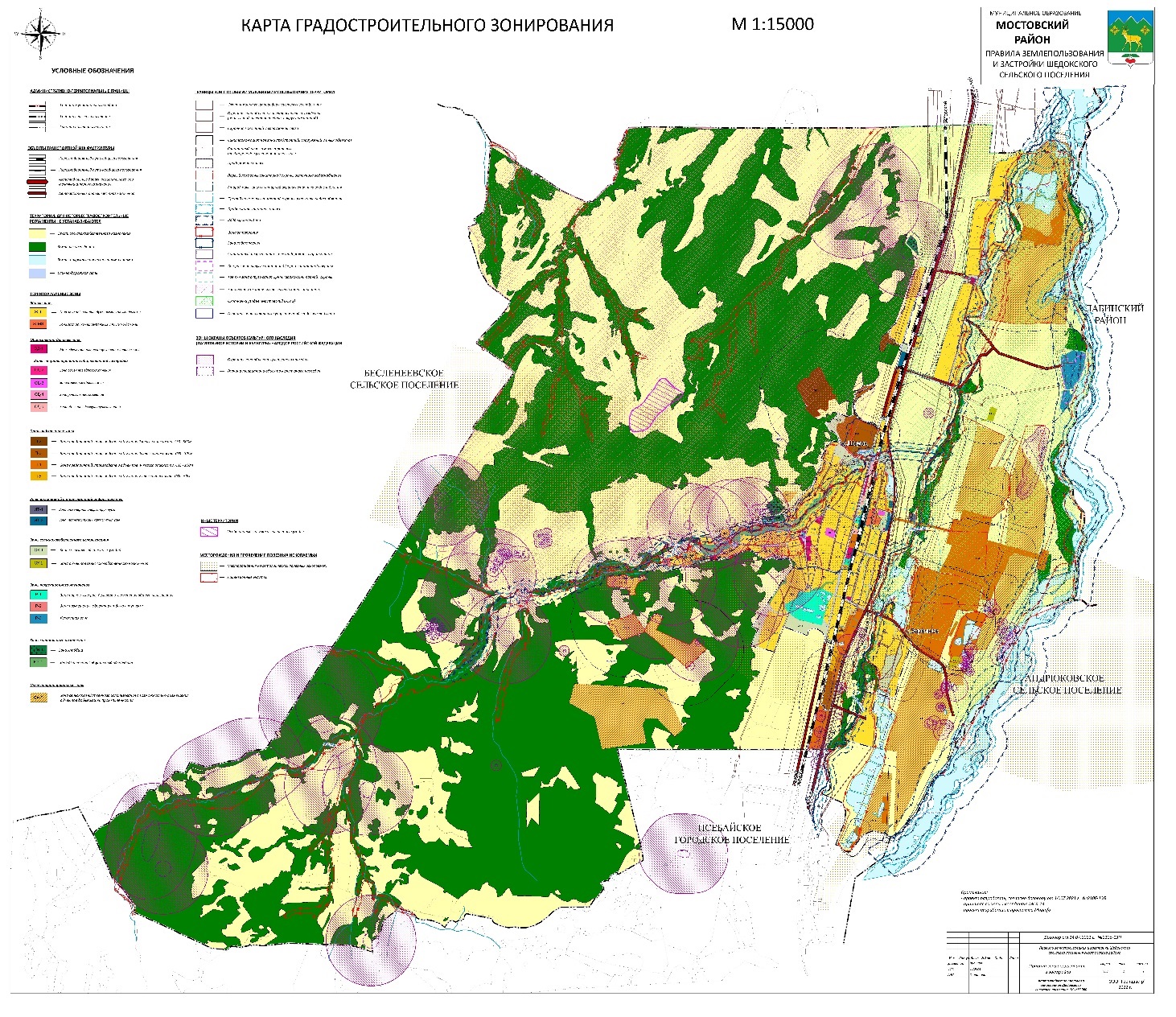 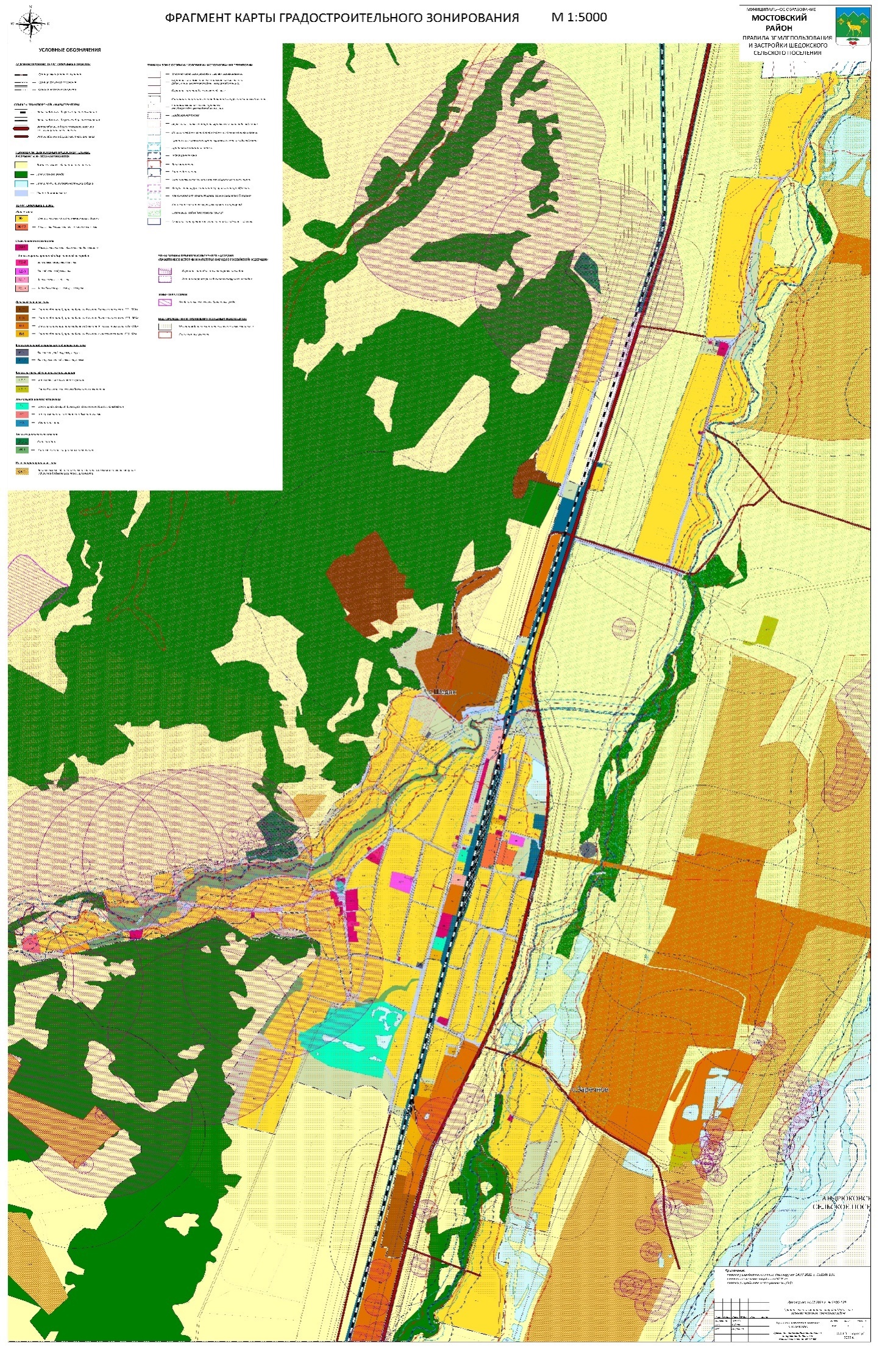 Настоящая карта отображает:1. Границы зон охраны объектов культурного наследия:На карте градостроительного зонирования (далее - КГЗ) территории, в соответствии с Федеральный закон от 25.06.2002 N 73-ФЗ (ред. от 09.03.2016) "Об объектах культурного наследия (памятниках истории и культуры) народов Российской Федерации", Закона Краснодарского края от 23 июля 2015 года N 3223-КЗ «Об объектах культурного наследия (памятниках истории и культуры) народов Российской Федерации, расположенных на территории Краснодарского края», Законом Краснодарского края "О перечне объектов культурного наследия (памятников истории и культуры) регионального и местного значения, расположенных на территории Краснодарского края" от 17.08.2000 № 313-КЗ, нанесены охранные и защитные зоны объектов культурного наследия.При разработке КГЗ использованы: государственный список памятников истории и культуры Краснодарского края; материалы архива управления по охране, реставрации и эксплуатации историко-культурного наследия Краснодарского края.После утверждения в установленном порядке проектов зон охраны объектов культурного наследия Ярославского сельского поселения в Правила вносятся изменения в части границ зон действия ограничений по условиям охраны объектов культурного наследия.2. Границы санитарно-защитных зон:На КГЗ отображены границы санитарно-защитных зон, размеры которых приняты в соответствии с СанПиНом (Санитарно-эпидемиологические правила и нормативы) 2.2.1/2.1.1.1200-03 «Санитарно-защитные зоны и санитарная классификация предприятий, сооружений и иных объектов».Проектирование санитарно-защитных зон осуществляется на всех этапах разработки градостроительной документации, проектов строительства, реконструкции и эксплуатации отдельного промышленного объекта и производства и/или группы промышленных объектов и производств.Размеры и границы санитарно-защитной зоны определяются в проекте санитарно-защитной зоны. Разработка проекта санитарно-защитной зоны для объектов I - III класса опасности является обязательной.При разработке и утверждении в установленном порядке проектов границ санитарно-защитных зон в Правила вносятся изменения в части границ зон действия ограничений по экологическим и санитарно-эпидемиологическим условиям.3. Границы водоохранных зон и прибрежных защитных полос:На КГЗ отображены водоохранные зоны и прибрежные защитные полосы водных объектов, включенных в государственный кадастр водных ресурсов, который ведется в соответствии с Водным кодексом Российской Федерации и на основании Постановления Правительства Российской Федерации от 28 апреля 2007 года № 253 «О порядке ведения государственного водного реестра». Границы водоохранных зон и прибрежных защитных полос отображены в соответствии с размерами, утвержденными постановлением Законодательного Собрания Краснодарского края от 15.07.2009 года № 1492-П "Об установлении ширины водоохранных зон и ширины прибрежных полос рек и ручьев, расположенных на территории Краснодарского края".4. Границы зон санитарной охраны источников питьевого водоснабжения.Зоны охраны на действующих источниках питьевого водоснабжения устанавливаются согласно ст.43 Водного Кодекса Российской Федерации (от 03.03.06г. № 74 ФЗ) и Федеральному закону от 30.03.1999г. №52-ФЗ «О санитарно-эпидемиологическом благополучии населения» (п. 4 ст. 18). Источниками хозяйственно-питьевого водоснабжения населенных пунктов являются артезианские отдельно стоящие скважины либо водозаборы. Для подземного источника водоснабжения при использовании защищенных подземных вод устанавливаются границы 1,2,3 пояса, посредством выполнения проекта зон санитарной охраны. Зоны санитарной охраны представляют собой специально выделенную территорию, в пределах которой создается особый санитарный режим, исключающий возможность загрязнения, а также ухудшение качества воды, подаваемой водопроводными сооружениями. Санитарный режим в зонах устанавливается в зависимости от местных санитарных и гидрогеологических условий.5. Охранные зоны инженерных коммуникаций:Охранные зоны газопроводов устанавливаются согласно пункту 1.1 «Правил охраны магистральных трубопроводов», утвержденных Минтопэнерго Российской Федерации 29 апреля 1992 года, постановлением Госгортехнадзора Российской Федерации от 22 апреля 1992 года № 9.Охранные зоны объектов электросетевого хозяйства определяются «Правилами установления охранных зон объектов электросетевого хозяйства и особые условия использования земельных участков, расположенных в границах таких зон», утвержденные постановлением Правительства Российской Федерации от 24 февраля 2009 года № 160.Охранные зоны линий и сооружений связи устанавливаются в соответствии с требованиями Федерального закона от 7 июля 2003 года № 126-ФЗ «О связи» и «Правилами охраны линий и сооружений связи Российской Федерации, утвержденными постановлением Правительства Российской Федерации от 9 июня 1995 года № 578.6. Санитарные разрывы (санитарно-защитные зоны) транспортных коммуникаций:Принимаются согласно СП 42.13330.2011 «Градостроительство. Планировка и застройка городских и сельских поселений».В случае транзитного прохождения автомобильных дорог общей сети по территории населенного пункта необходимо предусматривать мероприятия по обеспечению безопасности движения пешеходов и местного транспорта, а также по выполнению экологических и санитарно-гигиенических требованй к застройке. 6. Границы зон затопления:На КГЗ территории нанесены следующие зоны затопления:- разработанные в составе утвержденной Схемы территориального планирования Мостовского района, выполненные ГУП «Кубаньгеология», филиал – Азовское отделение, г. Темрюк, в 2008 году;-  согласно проекту, разработанному ООО «Севкавгидропроект» в 2012 г.ЧАСТЬ III. ГРАДОСТРОИТЕЛЬНЫЕ РЕГЛАМЕНТЫСтатья 43. Виды территориальных зон, выделенных на карте градостроительного зонирования территории Шедокского сельского поселения Мостовского районаНастоящими Правилами устанавливаются следующие виды территориальных зон на территории Шедокского сельского поселения: Статья 44. Виды разрешенного использования земельных участков и объектов капитального строительства в различных территориальных зонахПримечание: В квадратных скобках […….] указан код (числовое обозначение) вида разрешенного использования земельного участка. Текстовое наименование вида разрешенного использования земельного участка и его код (числовое обозначение) являются равнозначными. (Приказ Минэкономразвития России от 01.09.2014 N 540 "Об утверждении классификатора видов разрешенного использования земельных участков"(Зарегистрировано в Минюсте России 08.09.2014 N 33995))ЖИЛЫЕ ЗОНЫ:Ж-1. Зона застройки индивидуальными жилыми домами с ведением личного подсобного хозяйстваЗона Ж-1 выделена для обеспечения правовых, социальных, культурных, бытовых условий формирования жилых районов из отдельно стоящих индивидуальных, малоэтажных блокированных жилых домов усадебного типа. Основные виды разрешенного использования земельных участков и объектов капитального строительства, предельные (минимальные и (или) максимальные) размеры земельных участков и предельные параметры разрешенного строительства, реконструкции объектов капитального строительстваУсловно разрешенные виды использования земельных участков и объектов капитального строительства, предельные (минимальные и (или) максимальные) размеры земельных участков и предельные параметры разрешенного строительства, реконструкции объектов капитального строительстваВспомогательные виды разрешенного использования земельных участков и объектов капитального строительства, предельные параметры разрешенного строительства, реконструкции объектов капитального строительстваВспомогательные виды разрешенного использования, допустимы только в качестве дополнительных по отношению к основным и условно разрешенным видам использования и осуществляемые совместно с ними.  Примечание:Согласно  Закона статьи 2 Закона Краснодарского края от 31 мая 2021 года N 4474-КЗ «О внесении изменений в некоторые законодательные акты Краснодарского края», статьи 25 Закона Краснодарского края от 21 июля 2008 года N 1540-КЗ "Градостроительный кодекс Краснодарского края:"Считать приоритетным недопустимость включения земельных участков из земель сельскохозяйственного назначения, относящихся к сельскохозяйственным угодьям, в границы населенных пунктов в целях жилищного строительства.
При размещении зданий, строений и сооружений должны соблюдаться, установленные законодательством о пожарной безопасности и законодательством в области обеспечения санитарно-эпидемиологического благополучия населения, минимальные нормативные противопожарные и санитарно-эпидемиологические разрывы между зданиями, строениями и сооружениями, в том числе и расположенными на соседних земельных участках, а также технические регламенты, градостроительные и строительные нормы и Правила.В условиях сложившейся застройки, основные строения допускается размещать с учетом сложившейся линии застройки.На территории малоэтажной застройки на участках запрещается строительство гаражей для грузового транспорта и транспорта для перевозки людей, находящегося в личной собственности, кроме автотранспорта с максимальной разрешенной массой не более 3,5 тонн.Отдельно стоящие, встроенные или пристроенные в жилые дома гаражи на одно-два машиноместа на индивидуальный участок. Максимальное количество надземных этажей – не более 1 этажа (с возможностью использования мансардного этажа).Допускается размещать по красной линии без устройства распашных ворот. Допускается делать встроенными в первые этажи жилого дома.Отмостка должна располагаться в пределах отведенного (предоставленного) земельного участка. Отмостка зданий должна быть не менее 0,8 м. Уклон отмостки рекомендуется принимать не менее 10% в сторону от здания.Все строения должны быть обеспечены системами водоотведения с кровли, с целью предотвращения подтопления соседних земельных участков и строений. Допускается не выполнять организованный сток воды с кровли при условии, когда смежные земельные участки находятся на одном уровне и между строениями, расположенными на соседних земельных участках, расстояние не менее 4м.Размещение навесов должно осуществляться с учетом противопожарных требований и соблюдения нормативной  продолжительности инсоляции придомовых территорий и жилых помещений. Кроме того, устройство навесов не должно ущемлять законных интересов соседних домовладельцев, в части водоотведения атмосферных осадков с кровли навесов, при устройстве навесов  минимальный отступ от границы участка – 1м.При необходимости облицовки стен существующего жилого дома, расположенного на приусадебном участке, на расстоянии ближе 1,5 метра (но не менее 1 метра) от границы соседнего земельного участка, кирпичной кладкой толщиной 120 мм, разрешается выполнять данные работы без согласия владельцев соседних земельных участков. Также не требуется согласие совладельцев земельного участка, на котором расположен жилой дом при условии, если облицовываемый жилой дом не находится в общей долевой собственности.При возведении на участке хозяйственных построек, располагаемых на расстоянии 1 м. от границы соседнего участка, следует скат крыши ориентировать на свой участок. Допускается блокировка вспомогательных (хозяйственных) строений, сооружений на смежных земельных участках по взаимному (удостоверенному) согласию домовладельцев при новом строительстве с учетом противопожарных требований. Хозяйственные постройки следует располагать в глубине участка без выноса на красную линию застройки;Постройки для содержания скота и птицы допускается пристраивать к жилым домам при изоляции их от жилых комнат не менее чем тремя подсобными помещениями, при этом помещения для скота и птицы должны иметь изолированный наружный вход, расположенный не ближе 7 м от входа в дом.Вспомогательные строения, за исключением гаражей, размещать со стороны улиц не допускается.Любые вспомогательные виды разрешённого использования объектов капитального строительства не могут по своим суммарным характеристикам (строительному объёму, общей площади, и т.д.) превышать суммарное значение аналогичных показателей основных (условных) видов разрешённого использования объектов капитального строительства, при которых установлены данные вспомогательные виды разрешённого использования.На придомовом участке допускается:— по согласованию с санитарной службой установка небольшого количества действующих пчелиных ульев — не более 5 (при условии обеспечения мер безопасности для смежных домовладельцев (совладельцев), на расстоянии не менее 5 м от границ участка.— устройство небольшого (соразмерного площади участка) ландшафтно-обустроенного, не дренирующего в грунт противопожарного водоема (пруда, бассейна) с одновременным информированием об этом местных органов Государственного пожарного надзора;Изменение общего рельефа участка, осуществляемое путем выемки или насыпи, ведущее к изменению существующей водоотводной (дренажной) системы, к заболачиванию (переувлажнению) смежных участков или нарушению иных законных прав их владельцев, не допускается. При необходимости изменения рельефа должны быть выполнены мероприятия по недопущению возможных негативных последствий. Изменение рельефа земельного участка допускается при наличии письменного согласия правообладателей соседних земельных участков, подпись которых должна быть удостоверена нотариально.Запрещается размещать учреждения торговли, производственные мастерские и склады, являющиеся источниками шума, вибрации, ультразвуковых и электромагнитных полей, загрязнения водостоков и других вредных факторов воздействия на окружающую среду.Запрещается размещать магазины с наличием взрывопожароопасных веществ и материалов, а также предприятия бытового обслуживания, в которых применяются легковоспламеняющиеся жидкости.Запрещается размещение объектов, вредных для здоровья населения (магазинов стройматериалов, москательно-химических товаров и т.п.).Допускается отклонение от предельных параметров разрешенного строительства объектов капитального строительства и размеров земельных участков в установленном Градостроительным кодексом порядке при предоставлении соответствующего обоснования (предоставлении расчета, выполненного проектной организацией на основании требований  технических регламентов, строительных норм и правил, других нормативных документов действующих на территории Российской Федерации).Минимальное расстояние от границ участка до строений, а также между строениями:от границ соседнего участка до открытой стоянки – 1 м.; от границ соседнего участка до отдельно стоящего гаража – 1 м. В условиях тесной застройки допускается при соблюдении технических регламентов и действующих норм размещение гаража по красной линии. При этом запрещается устройство распашных ворот;минимальный отступ от границ соседнего участка до вспомогательных строений (бани, гаражи и других) - 1 м; от септиков до фундаментов зданий, строений, сооружений – не менее 5м., от фильтрующих колодцев – не менее 8 м.;от септиков и фильтрующих колодцев до границы соседнего земельного участка и красной линии - не менее 4 м. и 7 м. соответственно, расстояние от красной линии допускается сокращать до 1 м. при соблюдении технических регламентов и других действующих норм;от границ соседнего участка до стволов высокорослых деревьев - 4 м;от границ соседнего участка до стволов среднерослых деревьев - 2 м;от границ соседнего участка до кустарника - 1 м;от окон жилых комнат до стен соседнего дома и стен вспомогательных (хозяйственных) строений, сооружений, расположенных на соседних земельных участках - не менее 6 м.от туалета до стен соседнего дома при отсутствии централизованной канализации - не менее 12 м, до источника водоснабжения (колодца) - не менее 25 м.В границах зон затопления и подтопления, в целях обеспечения требований пункта 1 части 3 статьи 67.1 Водного кодекса Российской Федерации, необходимо обеспечение сооружениями и (или) методами инженерной защиты территорий и объектов от негативного воздействия вод при строительстве объектов капитального строительства. Перечень мероприятий, которые проводятся застройщиком в целях получения разрешительной документации на строительство (реконструкцию) и ввод в эксплуатацию объектов капитального строительства на земельных участках, которые находятся в границах зон затопления, подтопления установлены в статье 53 « Ограничения в использовании земельных участков и объектов капитального строительства в связи с установлением зон с особыми условиями использования» раздел «Особенности ведения градостроительной деятельности в зонах чрезвычайных ситуаций на водных объектах (затопление, подтопление)» настоящих Правил.Для инвалидов и других маломобильных групп населения необходимо обеспечивать возможность подъезда и эксплуатации, в том числе на инвалидных колясках, к организациям обслуживания с учетом требований  СНиП 35-01-2001, СП 35-101-2001, СП 35-102-2001, СП 31-102-99, СП 35-103-2001, СП 35-104-2001, СП 35-105-2002, СП 35-106-2003, СП 35-107-2003, СП 36-109-2005, СП 35-112-2005, СП 35-114-2006, СП 35-117-2006Ю ВСН-62-91*, РДС 35-201-99.При выдаче разрешения на строительство объектов капитального строительства не допускается размещение нормативных площадок благоустройства многоквартирных жилых домов, а также парковок на территории, предусмотренной для размещения объектов указанных в перечне видов объектов, размещение которых может осуществляться на землях или земельных участках, находящихся в государственной или муниципальной собственности, без предоставления земельных участков и установления сервитутов, утвержденном постановлением Правительства Российской Федерации от 3 декабря 2014 года №1300. Не допускается ограничение общего доступа к территориям, сформированных в соответствии с перечнем видов объектов, размещение которых может осуществляться на землях или земельных участках, находящихся в государственной или муниципальной собственности, без предоставления земельных участков и установления сервитутов, утвержденном постановлением Правительства Российской Федерации от 3 декабря 2014 года №1300. Наземные стоянки и парковки для обеспечения планируемых к строительству или реконструкции объектов капитального строительства не допускается размещать вдоль улиц, ограничивающих жилые комплексы, кварталы, микрорайоны, за счет сужения проезжей части этих улиц, пешеходных проходов, тротуаров.Границы застройки подземной части зданий, строений, сооружений не должны превышать, установленные градостроительным регламентом, границы зоны допустимого размещения объектов. Требования к ограждению земельных участков: – ограждения земельных участков со стороны улицы должны выполняться в соответствии с проектом, согласованными органом, уполномоченным в области архитектуры и градостроительства; –  высота ограждения земельных участков должна быть не более 2,0 метров; - ворота в заборе разрешается устанавливать только со стороны территорий общего пользования. На стороне забора, смежного с соседним участком, ворота устанавливать запрещается.– ограждения между смежными земельными участками должны быть проветриваемыми на высоту не менее 0,5 м от уровня земли; – допускается устройство функционально оправданных участков сплошного ограждения (в местах интенсивного движения транспорта, размещения септиков, мусорных площадок и пр).– по взаимному согласию смежных землепользователей допускается устройство сплошных ограждений из качественных и эстетически выполненных элементов. При общей толщине конструкции ограждения до 100 мм ограждение допускается устанавливать по центру межевой границы участка, при большей толщине конструкции - смещать в сторону участка инициатора ограждения на величину превышения указанной нормы.Ж-МЗ. Зона застройки малоэтажными жилыми домамиЗона малоэтажной жилой застройки Ж–МЗ выделена для формирования правовых, социальных, культурных, бытовых условий с размещением отдельно стоящих малоэтажных многоквартирных жилых домов не выше 3 этажей, с минимально разрешенным набором услуг местного значения.Основные виды разрешенного использования земельных участков и объектов капитального строительства, предельные (минимальные и (или) максимальные) размеры земельных участков и предельные параметры разрешенного строительства, реконструкции объектов капитального строительстваУсловно разрешенные виды использования земельных участков и объектов капитального строительства, предельные(минимальные и (или) максимальные) размеры земельных участков и предельные параметры разрешенного строительства, реконструкции объектов капитального строительстваВспомогательные виды разрешенного использования земельных участков и объектов капитального строительства,предельные параметры разрешенного строительства, реконструкции объектов капитального строительстваВспомогательные виды разрешенного использования, допустимы только в качестве дополнительных по отношению к основным и условно разрешенным видам использования и осуществляемые совместно с ними.  Примечание:При размещении зданий, строений и сооружений должны соблюдаться, установленные законодательством о пожарной безопасности и законодательством в области обеспечения санитарно-эпидемиологического благополучия населения, минимальные нормативные противопожарные и санитарно-эпидемиологические разрывы между зданиями, строениями и сооружениями, в том числе и расположенными на соседних земельных участках, а также технические регламенты, градостроительные и строительные нормы и Правила.В условиях сложившейся застройки, основные строения допускается размещать с учетом сложившейся линии застройки.На территории малоэтажной застройки на участках запрещается строительство гаражей для грузового транспорта и транспорта для перевозки людей, находящегося в личной собственности, кроме автотранспорта с максимальной разрешенной массой не более 3,5 тонн.Отдельно стоящие, встроенные или пристроенные в жилые дома гаражи на одно-два машиноместа на индивидуальный участок. Максимальное количество   надземных этажей – не более 1 этажа.Допускается размещать по красной линии без устройства распашных ворот. Отмостка должна располагаться в пределах отведенного (предоставленного) земельного участка. Отмостка зданий должна быть не менее 0,8 м. Уклон отмостки рекомендуется принимать не менее 10% в сторону от здания.Все строения должны быть обеспечены системами водоотведения с кровли, с целью предотвращения подтопления соседних земельных участков и строений. Допускается не выполнять организованный сток воды с кровли при условии, когда смежные земельные участки находятся на одном уровне и между строениями, расположенными на соседних земельных участках, расстояние не менее 4м.Размещение навесов должно осуществляться с учетом противопожарных требований и соблюдения нормативной продолжительности инсоляции придомовых территорий и жилых помещений. Кроме того, устройство навесов не должно ущемлять законных интересов соседних домовладельцев, в части водоотведения атмосферных осадков с кровли навесов, при устройстве навесов минимальный отступ от границы участка – 1м.При необходимости облицовки стен существующего жилого дома, расположенного на приусадебном участке, на расстоянии ближе 1,5 метра (но не менее 1 метра) от границы соседнего земельного участка, кирпичной кладкой толщиной 120 мм, разрешается выполнять данные работы без согласия владельцев соседних земельных участков. Также не требуется согласие совладельцев земельного участка, на котором расположен жилой дом при условии, если облицовываемый жилой дом не находится в общей долевой собственности.При возведении на участке хозяйственных построек, располагаемых на расстоянии 1 м. от границы соседнего участка, следует скат крыши ориентировать на свой участок. Допускается блокировка вспомогательных (хозяйственных) строений, сооружений на смежных земельных участках по взаимному (удостоверенному) согласию домовладельцев при новом строительстве с учетом противопожарных требований. Хозяйственные постройки следует располагать в глубине участка без выноса на красную линию застройки;Постройки для содержания скота и птицы допускается пристраивать к жилым домам при изоляции их от жилых комнат не менее чем тремя подсобными помещениями, при этом помещения для скота и птицы должны иметь изолированный наружный вход, расположенный не ближе 7 м от входа в дом.Вспомогательные строения, за исключением гаражей, размещать со стороны улиц не допускается.Любые вспомогательные виды разрешённого использования объектов капитального строительства не могут по своим суммарным характеристикам (строительному объёму, общей площади, и т.д.) превышать суммарное значение аналогичных показателей основных (условных) видов разрешённого использования объектов капитального строительства, при которых установлены данные вспомогательные виды разрешённого использования.Запрещается размещать учреждения торговли, производственные мастерские и склады, являющиеся источниками шума, вибрации, ультразвуковых и электромагнитных полей, загрязнения водостоков и других вредных факторов воздействия на окружающую среду.Запрещается размещать магазины с наличием взрывопожароопасных веществ и материалов, а также предприятия бытового обслуживания, в которых применяются легковоспламеняющиеся жидкости.Запрещается размещение объектов, вредных для здоровья населения (магазинов стройматериалов, москательно-химических товаров и т.п.).Допускается отклонение от предельных параметров разрешенного строительства объектов капитального строительства и размеров земельных участков в установленном Градостроительным кодексом порядке при предоставлении соответствующего обоснования (предоставлении расчета, выполненного проектной организацией на основании требований  технических регламентов, строительных норм и правил, других нормативных документов действующих на территории Российской Федерации).При выдаче разрешения на строительство объектов капитального строительства не допускается размещение нормативных площадок благоустройства многоквартирных жилых домов, а также парковок на территории, предусмотренной для размещения объектов указанных в перечне видов объектов, размещение которых может осуществляться на землях или земельных участках, находящихся в государственной или муниципальной собственности, без предоставления земельных участков и установления сервитутов, утвержденном постановлением Правительства Российской Федерации от 3 декабря 2014 года №1300. Не допускается ограничение общего доступа к территориям, сформированных в соответствии с перечнем видов объектов, размещение которых может осуществляться на землях или земельных участках, находящихся в государственной или муниципальной собственности, без предоставления земельных участков и установления сервитутов, утвержденном постановлением Правительства Российской Федерации от 3 декабря 2014 года №1300. Наземные стоянки и парковки для обеспечения планируемых к строительству или реконструкции объектов капитального строительства не допускается размещать вдоль улиц, ограничивающих жилые комплексы, кварталы, микрорайоны, за счет сужения проезжей части этих улиц, пешеходных проходов, тротуаров.Границы застройки подземной части зданий, строений, сооружений не должны превышать, установленные градостроительным регламентом, границы зоны допустимого размещения объектов. В границах зон затопления и подтопления, в целях обеспечения требований пункта 1 части 3 статьи 67.1 Водного кодекса Российской Федерации, необходимо обеспечение сооружениями и (или) методами инженерной защиты территорий и объектов от негативного воздействия вод при строительстве объектов капитального строительства. Перечень мероприятий, которые проводятся застройщиком в целях получения разрешительной документации на строительство (реконструкцию) и ввод в эксплуатацию объектов капитального строительства на земельных участках, которые находятся в границах зон затопления, подтопления установлены в статье 53 « Ограничения в использовании земельных участков и объектов капитального строительства в связи с установлением зон с особыми условиями использования» раздел «Особенности ведения градостроительной деятельности в зонах чрезвычайных ситуаций на водных объектах (затопление, подтопление)» настоящих Правил.Для инвалидов и других маломобильных групп населения необходимо обеспечивать возможность подъезда и эксплуатации, в том числе на инвалидных колясках, к организациям обслуживания с учетом требований  СНиП 35-01-2001, СП 35-101-2001, СП 35-102-2001, СП 31-102-99, СП 35-103-2001, СП 35-104-2001, СП 35-105-2002, СП 35-106-2003, СП 35-107-2003, СП 36-109-2005, СП 35-112-2005, СП 35-114-2006, СП 35-117-2006Ю ВСН-62-91*, РДС 35-201-99.Требования к ограждению земельных участков: – ограждения земельных участков со стороны улицы должны выполняться в соответствии с проектом, согласованными органом, уполномоченным в области архитектуры и градостроительства; –  высота ограждения земельных участков должна быть не более 2,0 метров; - ворота в заборе разрешается устанавливать только со стороны территорий общего пользования. На стороне забора, смежного с соседним участком, ворота устанавливать запрещается.– ограждения между смежными земельными участками должны быть проветриваемыми на высоту не менее 0,5 м от уровня земли; – допускается устройство функционально оправданных участков сплошного ограждения (в местах интенсивного движения транспорта, размещения септиков, мусорных площадок и пр).– по взаимному согласию смежных землепользователей допускается устройство сплошных ограждений из качественных и эстетически выполненных элементов. При общей толщине конструкции ограждения до 100 мм ограждение допускается устанавливать по центру межевой границы участка, при большей толщине конструкции - смещать в сторону участка инициатора ограждения на величину превышения указанной нормы.Обязательным при проектировании многоквартирных жилых домов являются требования по обеспечению безопасности, предусмотренные СП 54.13330.2011«Свод правил. Здания жилые многоквартирные» Актуализированная редакция СНиП 31-01-2003.В целях выполнения мероприятий, направленных на уменьшение рисков криминальных проявлений и их последствий, для защиты проживающих в жилом здании людей и минимизации возможного ущерба при возникновении противоправных действий в задании на проектирование многоквартирных жилых домов необходимо предусмотреть:установку домофонов;системы видеонаблюдения;кодовых замков;систем охранной сигнализации;защитных конструкций оконных проемов в первых, цокольных и верхних этажах, в приямках подвалов, а также дверей входных, ведущих в подвал, на чердак и, при необходимости, в другие помещения.Общие системы безопасности (телевизионного контроля, охранной сигнализации и т.п.) должны обеспечивать защиту противопожарного оборудования от несанкционированного доступа и вандализма.ОБЩЕСТВЕННО-ДЕЛОВЫЕ ЗОНЫОД-1. Многофункциональная общественно-деловая зонаЦентральная зона общественного и коммерческого назначения ОД-1 выделена для обеспечения правовых условий использования и строительства недвижимости с широким спектром административных, деловых, общественных, культурных, обслуживающих и коммерческих видов использования многофункционального назначения.Основные виды разрешенного использования земельных участков и объектов капитального строительства, предельные (минимальные и (или) максимальные) размеры земельных участков и предельные параметры разрешенного строительства, реконструкции объектов капитального строительстваУсловно разрешенные виды использования земельных участков и объектов капитального строительства, предельные (минимальные и (или) максимальные) размеры земельных участков и предельные параметры разрешенного строительства, реконструкции объектов капитального строительстваВспомогательные виды разрешенного использования земельных участков и объектов капитального строительства,предельные параметры разрешенного строительства, реконструкции объектов капитального строительстваВспомогательные виды разрешенного использования, допустимы только в качестве дополнительных по отношению к основным и условно разрешенным видам использования и осуществляемые совместно с ними.  Примечание:Предоставление земельных участков в общественно--деловой зоне в целях жилищного строительства не осуществляется.При размещении зданий, строений и сооружений должны соблюдаться, установленные законодательством о пожарной безопасности и законодательством в области обеспечения санитарно-эпидемиологического благополучия населения, минимальные нормативные противопожарные и санитарно-эпидемиологические разрывы между зданиями, строениями и сооружениями, в том числе и расположенными на соседних земельных участках, а также технические регламенты, градостроительные и строительные нормы и Правила.В общественно-деловых территориальных зонах исключается возможность размещения новых объектов жилого назначения, за исключением реконструкции существующих жилых объектов без увеличения их фактической (существующей) этажности.Не допускается ограничение общего доступа к территориям, сформированных в соответствии с перечнем видов объектов, размещение которых может осуществляться на землях или земельных участках, находящихся в государственной или муниципальной собственности, без предоставления земельных участков и установления сервитутов, утвержденном постановлением Правительства Российской Федерации от 3 декабря 2014 года №1300. Наземные стоянки и парковки для обеспечения планируемых к строительству или реконструкции объектов капитального строительства не допускается размещать вдоль улиц, ограничивающих жилые комплексы, кварталы, микрорайоны, за счет сужения проезжей части этих улиц, пешеходных проходов, тротуаров.Границы застройки подземной части зданий, строений, сооружений не должны превышать, установленные градостроительным регламентом, границы зоны допустимого размещения объектов.Нормы расчета стоянок автомобилей предусмотреть в соответствии с Приложением «К» СП 42.13330.2011 «Градостроительство. Планировка и застройка городских и сельских поселений», региональными и местными нормативами градостроительного проектирования.В случае если земельный участок или объект капитального строительства находится в границах зоны с особыми условиями использования территорий, на них устанавливаются ограничения использования в соответствии с законодательством Российской Федерации.Границы территорий, подверженных затоплению и подтоплению, и режим осуществления хозяйственной и иной деятельности на этих территориях в зависимости от частоты их затопления и подтопления устанавливаются в соответствии с законодательством о градостроительной деятельности.В границах зон затопления и подтопления, в целях обеспечения требований пункта 1 части 3 статьи 67.1 Водного кодекса Российской Федерации, необходимо обеспечение сооружениями и (или) методами инженерной защиты территорий и объектов от негативного воздействия вод при строительстве объектов капитального строительства. Перечень мероприятий, которые проводятся застройщиком в целях получения разрешительной документации на строительство (реконструкцию) и ввод в эксплуатацию объектов капитального строительства на земельных участках, которые находятся в границах зон затопления, подтопления установлены в статье 53 « Ограничения в использовании земельных участков и объектов капитального строительства в связи с установлением зон с особыми условиями использования» раздел «Особенности ведения градостроительной деятельности в зонах чрезвычайных ситуаций на водных объектах (затопление, подтопление)» настоящих Правил.На территориях, подверженных затоплению, размещение кладбищ, скотомогильников и строительство капитальных зданий, строений, сооружений без проведения специальных защитных мероприятий по предотвращению негативного воздействия вод запрещаются.При проектировании и строительстве в зонах затопления необходимо предусматривать инженерную защиту от затопления и подтопления зданий в соответствии со СНиП 2.06.15-85. «Инженерная защита территории от затопления и подтопления» (утв. Постановлением Госстроя СССР от 19.09.1985 N 154).Требования к ограждению земельных участков:Ограждения земельных участков со стороны улицы должны выполняться в соответствии с требованиями, утвержденными органами местного самоуправления и согласованными органом, уполномоченным в области архитектуры и градостроительства. При устройстве ограждения объектов общественно-делового назначения необходимо представить в орган, уполномоченный в области архитектуры и градостроительства, обоснование необходимости устройства такового ограждения в целях охраны и безопасности.Характер ограждения земельных участков со стороны улицы должен быть выдержан в едином стиле как минимум на протяжении одного квартала с обеих сторон улиц, с максимально допустимой высотой ограждений 2м. Допускается устройство функционально оправданных участков сплошного ограждения (в местах интенсивного движения транспорта, размещения септиков, мусорных площадок и других).Изменение общего рельефа участка, осуществляемое путем выемки или насыпи, ведущее к изменению существующей водоотводной (дренажной) системы, к заболачиванию (переувлажнению) смежных участков или нарушению иных законных прав их владельцев, не допускается. При необходимости изменения рельефа должны быть выполнены мероприятия по недопущению возможных негативных последствий.Все строения должны быть обеспечены системами водоотведения с кровли с целью предотвращения подтопления соседних земельных участков и строений.Допускается отклонение от предельных параметров разрешенного строительства объектов капитального строительства и размеров земельных участков в установленном Градостроительным кодексом порядке при предоставлении соответствующего обоснования (предоставлении расчета, выполненного проектной организацией на основании требований  технических регламентов, строительных норм и правил, других нормативных документов действующих на территории Российской Федерации).ЗОНЫ СПЕЦИАЛИЗИРОВАННОЙ ОБЩЕСТВЕННОЙ ЗАСТРОЙКИОД-2. Зона объектов здравоохраненияЗона ОД-2 выделена для обеспечения правовых условий формирования объектов здравоохранения, требующих значительные территориальные ресурсы для своего нормального функционирования.Основные виды разрешенного использования земельных участков и объектов капитального строительства, предельные (минимальные и (или) максимальные) размеры земельных участков и предельные параметры разрешенного строительства, реконструкции объектов капитального строительстваУсловно разрешенные виды использования земельных участков и объектов капитального строительства, предельные(минимальные и (или) максимальные) размеры земельных участков и предельные параметры разрешенного строительства, реконструкции объектов капитального строительстваВспомогательные виды разрешенного использования земельных участков и объектов капитального строительства,предельные параметры разрешенного строительства, реконструкции объектов капитального строительстваВспомогательные виды разрешенного использования, допустимы только в качестве дополнительных по отношению к основным и условно разрешенным видам использования и осуществляемые совместно с ними.  Примечание:Расстояние между зданиями определяется по нормам инсоляции и освещенности.Отмостка должна располагаться в пределах отведенного (предоставленного) земельного участка.Площадь территорий, предназначенных для хранения транспортных средств как вспомогательных видов использования - не менее 10% от площади земельного участка. Нормы расчета стоянок автомобилей для конкретного разрешенного вида использования объекта предусматривать в соответствии с СП 42.13330.2011 "Градостроительство. Планировка и застройка городских и сельских поселений".Все строения должны быть обеспечены системами водоотведения с кровли с целью предотвращения подтопления соседних земельных участков и строений. В границах зон затопления и подтопления, в целях обеспечения требований пункта 1 части 3 статьи 67.1 Водного кодекса Российской Федерации, необходимо обеспечение сооружениями и (или) методами инженерной защиты территорий и объектов от негативного воздействия вод при строительстве объектов капитального строительства. Перечень мероприятий, которые проводятся застройщиком в целях получения разрешительной документации на строительство (реконструкцию) и ввод в эксплуатацию объектов капитального строительства на земельных участках, которые находятся в границах зон затопления, подтопления установлены в статье 53 « Ограничения в использовании земельных участков и объектов капитального строительства в связи с установлением зон с особыми условиями использования» раздел «Особенности ведения градостроительной деятельности в зонах чрезвычайных ситуаций на водных объектах (затопление, подтопление)» настоящих Правил.На территориях, подверженных затоплению строительство капитальных зданий, строений, сооружений без проведения специальных защитных мероприятий по предотвращению негативного воздействия вод запрещаются. При проектировании и строительстве в зонах затопления необходимо предусматривать инженерную защиту от затопления и подтопления зданий в соответствии с СП 104.13330.2016 «Инженерная защита территории от затопления и подтопления. Актуализированная редакция СНиП 2.06.15-85».Проектирование  и строительство зданий, строений и сооружений вести в соответствии с установленными параметрами разрешенного строительства, реконструкции, а также требованиями законодательства о пожарной безопасности, и законодательства в области обеспечения санитарно-эпидемиологического благополучия населения, минимальными нормативными противопожарными и санитарно-эпидемиологическими разрывами между зданиями, строениями и сооружениями, в том числе и расположенными на соседних земельных участках, а также техническими регламентами, градостроительными и строительными нормами и Правилами.Допускается отклонение от предельных параметров разрешенного строительства объектов капитального строительства и размеров земельных участков в установленном Градостроительным кодексом порядке при предоставлении соответствующего обоснования (предоставлении расчета, выполненного проектной организацией на основании требований  технических регламентов, строительных норм и правил, других нормативных документов действующих на территории Российской Федерации).Не допускается ограничение общего доступа к территориям, сформированных в соответствии с перечнем видов объектов, размещение которых может осуществляться на землях или земельных участках, находящихся в государственной или муниципальной собственности, без предоставления земельных участков и установления сервитутов, утвержденном постановлением Правительства Российской Федерации от 3 декабря 2014 года №1300. Наземные стоянки и парковки для обеспечения планируемых к строительству или реконструкции объектов капитального строительства не допускается размещать вдоль улиц, ограничивающих жилые комплексы, кварталы, микрорайоны, за счет сужения проезжей части этих улиц, пешеходных проходов, тротуаров.Границы застройки подземной части зданий, строений, сооружений не должны превышать, установленные градостроительным регламентом, границы зоны допустимого размещения объектов. Требования к ограждению земельных участков:Ограждения объектов здравоохранения должны обеспечивать защиту территории от проникновения посторонних и несанкционированного въезда автомобилей, должны быть изготовлены и установлены таким образом, чтобы полностью исключалась вероятность получения травм об элементы конструкции, должны быть устойчивы к различным механическим повреждениям. Характер ограждения земельных участков со стороны улицы должен быть выдержан в едином стиле как минимум на протяжении одного квартала с обеих сторон улиц, с максимально допустимой высотой ограждений 2м. Допускается устройство функционально оправданных участков сплошного ограждения (в местах интенсивного движения транспорта, размещения септиков, мусорных площадок и других).ОД-3. Зона объектов образованияЗона ОД-3 выделена для обеспечения правовых условий формирования объектов образования и научных комплексов, требующих значительные территориальные ресурсы для своего нормального функционирования.Основные виды разрешенного использования земельных участков и объектов капитального строительства, предельные (минимальные и (или) максимальные) размеры земельных участков и предельные параметры разрешенного строительства, реконструкции объектов капитального строительстваУсловно разрешенные виды использования земельных участков и объектов капитального строительства, предельные(минимальные и (или) максимальные) размеры земельных участков и предельные параметры разрешенного строительства, реконструкции объектов капитального строительстваВспомогательные виды разрешенного использования земельных участков и объектов капитального строительства,предельные параметры разрешенного строительства, реконструкции объектов капитального строительстваВспомогательные виды разрешенного использования, допустимы только в качестве дополнительных по отношению к основным и условно разрешенным видам использования и осуществляемые совместно с ними.  Примечание:Расстояние между зданиями определяется по нормам инсоляции и освещенности.Отмостка должна располагаться в пределах отведенного (предоставленного) земельного участка.Площадь территорий, предназначенных для хранения транспортных средств как вспомогательных видов использования - не менее 10% от площади земельного участка. Нормы расчета стоянок автомобилей для конкретного разрешенного вида использования объекта предусматривать в соответствии с СП 42.13330.2011 "Градостроительство. Планировка и застройка городских и сельских поселений".Все строения должны быть обеспечены системами водоотведения с кровли с целью предотвращения подтопления соседних земельных участков и строений. В границах зон затопления и подтопления, в целях обеспечения требований пункта 1 части 3 статьи 67.1 Водного кодекса Российской Федерации, необходимо обеспечение сооружениями и (или) методами инженерной защиты территорий и объектов от негативного воздействия вод при строительстве объектов капитального строительства. Перечень мероприятий, которые проводятся застройщиком в целях получения разрешительной документации на строительство (реконструкцию) и ввод в эксплуатацию объектов капитального строительства на земельных участках, которые находятся в границах зон затопления, подтопления установлены в статье 53 « Ограничения в использовании земельных участков и объектов капитального строительства в связи с установлением зон с особыми условиями использования» раздел «Особенности ведения градостроительной деятельности в зонах чрезвычайных ситуаций на водных объектах (затопление, подтопление)» настоящих Правил.На территориях, подверженных затоплению строительство капитальных зданий, строений, сооружений без проведения специальных защитных мероприятий по предотвращению негативного воздействия вод запрещаются. При проектировании и строительстве в зонах затопления необходимо предусматривать инженерную защиту от затопления и подтопления зданий в соответствии с СП 104.13330.2016 «Инженерная защита территории от затопления и подтопления. Актуализированная редакция СНиП 2.06.15-85».Проектирование  и строительство зданий, строений и сооружений вести в соответствии с установленными параметрами разрешенного строительства, реконструкции, а также требованиями законодательства о пожарной безопасности, и законодательства в области обеспечения санитарно-эпидемиологического благополучия населения, минимальными нормативными противопожарными и санитарно-эпидемиологическими разрывами между зданиями, строениями и сооружениями, в том числе и расположенными на соседних земельных участках, а также техническими регламентами, градостроительными и строительными нормами и Правилами.Допускается отклонение от предельных параметров разрешенного строительства объектов капитального строительства и размеров земельных участков в установленном Градостроительным кодексом порядке при предоставлении соответствующего обоснования (предоставлении расчета, выполненного проектной организацией на основании требований  технических регламентов, строительных норм и правил, других нормативных документов действующих на территории Российской Федерации).Не допускается ограничение общего доступа к территориям, сформированных в соответствии с перечнем видов объектов, размещение которых может осуществляться на землях или земельных участках, находящихся в государственной или муниципальной собственности, без предоставления земельных участков и установления сервитутов, утвержденном постановлением Правительства Российской Федерации от 3 декабря 2014 года №1300. Наземные стоянки и парковки для обеспечения планируемых к строительству или реконструкции объектов капитального строительства не допускается размещать вдоль улиц, ограничивающих жилые комплексы, кварталы, микрорайоны, за счет сужения проезжей части этих улиц, пешеходных проходов, тротуаров.Границы застройки подземной части зданий, строений, сооружений не должны превышать, установленные градостроительным регламентом, границы зоны допустимого размещения объектов. Требования к ограждению земельных участков:Ограждения детских садов и школ должны обеспечивать защиту территории от проникновения посторонних и несанкционированного въезда автомобилей, должны быть изготовлены и установлены таким образом, чтобы полностью исключалась вероятность получения травм об элементы конструкции, должны быть устойчивы к различным механическим повреждениям. Характер ограждения земельных участков со стороны улицы должен быть выдержан в едином стиле как минимум на протяжении одного квартала с обеих сторон улиц, с максимально допустимой высотой ограждений2м. Допускается устройство функционально оправданных участков сплошного ограждения (в местах интенсивного движения транспорта, размещения септиков, мусорных площадок и других).ОД-4.Зона религиозных объектовЗона ОД-4 выделена для обеспечения правовых условий формирования объектов религиозного назначения и мемориальных комплексов, требующих значительные территориальные ресурсы для своего нормального функционирования.Основные виды разрешенного использования земельных участков и объектов капитального строительства, предельные (минимальные и (или) максимальные) размеры земельных участков и предельные параметры разрешенного строительства, реконструкции объектов капитального строительстваУсловно разрешенные виды использования земельных участков и объектов капитального строительства, предельные (минимальные и (или) максимальные) размеры земельных участков и предельные параметры разрешенного строительства, реконструкции объектов капитального строительстваВспомогательные виды разрешенного использования земельных участков и объектов капитального строительства,предельные параметры разрешенного строительства, реконструкции объектов капитального строительстваВспомогательные виды разрешенного использования, допустимы только в качестве дополнительных по отношению к основным и условно разрешенным видам использования и осуществляемые совместно с ними.  Примечание:Расстояние между зданиями определяется по нормам инсоляции и освещенности.Отмостка должна располагаться в пределах отведенного (предоставленного) земельного участка.Площадь территорий, предназначенных для хранения транспортных средств как вспомогательных видов использования - не менее 10% от площади земельного участка. Нормы расчета стоянок автомобилей для конкретного разрешенного вида использования объекта предусматривать в соответствии с СП 42.13330.2011 "Градостроительство. Планировка и застройка городских и сельских поселений». Все строения должны быть обеспечены системами водоотведения с кровли с целью предотвращения подтопления соседних земельных участков и строений. В границах зон затопления и подтопления, в целях обеспечения требований пункта 1 части 3 статьи 67.1 Водного кодекса Российской Федерации, необходимо обеспечение сооружениями и (или) методами инженерной защиты территорий и объектов от негативного воздействия вод при строительстве объектов капитального строительства. Перечень мероприятий, которые проводятся застройщиком в целях получения разрешительной документации на строительство (реконструкцию) и ввод в эксплуатацию объектов капитального строительства на земельных участках, которые находятся в границах зон затопления, подтопления установлены в статье 53 « Ограничения в использовании земельных участков и объектов капитального строительства в связи с установлением зон с особыми условиями использования» раздел «Особенности ведения градостроительной деятельности в зонах чрезвычайных ситуаций на водных объектах (затопление, подтопление)» настоящих Правил.На территориях, подверженных затоплению строительство капитальных зданий, строений, сооружений без проведения специальных защитных мероприятий по предотвращению негативного воздействия вод запрещаются. При проектировании и строительстве в зонах затопления необходимо предусматривать инженерную защиту от затопления и подтопления зданий в соответствии с СП 104.13330.2016 «Инженерная защита территории от затопления и подтопления. Актуализированная редакция СНиП 2.06.15-85».Проектирование  и строительство зданий, строений и сооружений вести в соответствии с установленными параметрами разрешенного строительства, реконструкции, а также требованиями законодательства о пожарной безопасности, и законодательства в области обеспечения санитарно-эпидемиологического благополучия населения, минимальными нормативными противопожарными и санитарно-эпидемиологическими разрывами между зданиями, строениями и сооружениями, в том числе и расположенными на соседних земельных участках, а также техническими регламентами, градостроительными и строительными нормами и Правилами.Допускается отклонение от предельных параметров разрешенного строительства объектов капитального строительства и размеров земельных участков в установленном Градостроительным кодексом порядке при предоставлении соответствующего обоснования (предоставлении расчета, выполненного проектной организацией на основании требований  технических регламентов, строительных норм и правил, других нормативных документов действующих на территории Российской Федерации).Не допускается ограничение общего доступа к территориям, сформированных в соответствии с перечнем видов объектов, размещение которых может осуществляться на землях или земельных участках, находящихся в государственной или муниципальной собственности, без предоставления земельных участков и установления сервитутов, утвержденном постановлением Правительства Российской Федерации от 3 декабря 2014 года №1300. Наземные стоянки и парковки для обеспечения планируемых к строительству или реконструкции объектов капитального строительства не допускается размещать вдоль улиц, ограничивающих жилые комплексы, кварталы, микрорайоны, за счет сужения проезжей части этих улиц, пешеходных проходов, тротуаров.Границы застройки подземной части зданий, строений, сооружений не должны превышать, установленные градостроительным регламентом, границы зоны допустимого размещения объектов. Требования к ограждению земельных участков:Ограждения детских садов и школ должны обеспечивать защиту территории от проникновения посторонних и несанкционированного въезда автомобилей, должны быть изготовлены и установлены таким образом, чтобы полностью исключалась вероятность получения травм об элементы конструкции, должны быть устойчивы к различным механическим повреждениям. Характер ограждения земельных участков со стороны улицы должен быть выдержан в едином стиле как минимум на протяжении одного квартала с обеих сторон улиц, с максимально допустимой высотой ограждений2м. Допускается устройство функционально оправданных участков сплошного ограждения (в местах интенсивного движения транспорта, размещения септиков, мусорных площадок и других).ОД-5. Зона объектов физкультуры и спортаЗона предназначена для размещения объектов спорта, сохранения экологически чистой окружающей среды и использования существующего природного ландшафта в рекреационных целях.Основные виды разрешенного использования земельных участков и объектов капитального строительства, предельные (минимальные и (или) максимальные) размеры земельных участков и предельные параметры разрешенного строительства, реконструкции объектов капитального строительстваУсловно разрешенные виды использования земельных участков и объектов капитального строительства, предельные (минимальные и (или) максимальные) размеры земельных участков и предельные параметры разрешенного строительства, реконструкции объектов капитального строительстваВспомогательные виды разрешенного использования земельных участков и объектов капитального строительства,предельные параметры разрешенного строительства, реконструкции объектов капитального строительстваВспомогательные виды разрешенного использования, допустимы только в качестве дополнительных по отношению к основным и условно разрешенным видам использования и осуществляемые совместно с ними.  Примечание:Расстояние между зданиями определяется по нормам инсоляции и освещенности.Отмостка должна располагаться в пределах отведенного (предоставленного) земельного участка.Площадь территорий, предназначенных для хранения транспортных средств как вспомогательных видов использования - не менее 10% от площади земельного участка. Нормы расчета стоянок автомобилей для конкретного разрешенного вида использования объекта предусматривать в соответствии с СП 42.13330.2011 "Градостроительство. Планировка и застройка городских и сельских поселений".Все строения должны быть обеспечены системами водоотведения с кровли с целью предотвращения подтопления соседних земельных участков и строений. В границах зон затопления и подтопления, в целях обеспечения требований пункта 1 части 3 статьи 67.1 Водного кодекса Российской Федерации, необходимо обеспечение сооружениями и (или) методами инженерной защиты территорий и объектов от негативного воздействия вод при строительстве объектов капитального строительства. Перечень мероприятий, которые проводятся застройщиком в целях получения разрешительной документации на строительство (реконструкцию) и ввод в эксплуатацию объектов капитального строительства на земельных участках, которые находятся в границах зон затопления, подтопления установлены в статье 53 « Ограничения в использовании земельных участков и объектов капитального строительства в связи с установлением зон с особыми условиями использования» раздел «Особенности ведения градостроительной деятельности в зонах чрезвычайных ситуаций на водных объектах (затопление, подтопление)» настоящих Правил.На территориях, подверженных затоплению строительство капитальных зданий, строений, сооружений без проведения специальных защитных мероприятий по предотвращению негативного воздействия вод запрещаются. При проектировании и строительстве в зонах затопления необходимо предусматривать инженерную защиту от затопления и подтопления зданий в соответствии с СП 104.13330.2016 «Инженерная защита территории от затопления и подтопления. Актуализированная редакция СНиП 2.06.15-85».Проектирование  и строительство зданий, строений и сооружений вести в соответствии с установленными параметрами разрешенного строительства, реконструкции, а также требованиями законодательства о пожарной безопасности, и законодательства в области обеспечения санитарно-эпидемиологического благополучия населения, минимальными нормативными противопожарными и санитарно-эпидемиологическими разрывами между зданиями, строениями и сооружениями, в том числе и расположенными на соседних земельных участках, а также техническими регламентами, градостроительными и строительными нормами и Правилами.Допускается отклонение от предельных параметров разрешенного строительства объектов капитального строительства и размеров земельных участков в установленном Градостроительным кодексом порядке при предоставлении соответствующего обоснования (предоставлении расчета, выполненного проектной организацией на основании требований  технических регламентов, строительных норм и правил, других нормативных документов действующих на территории Российской Федерации).Не допускается ограничение общего доступа к территориям, сформированных в соответствии с перечнем видов объектов, размещение которых может осуществляться на землях или земельных участках, находящихся в государственной или муниципальной собственности, без предоставления земельных участков и установления сервитутов, утвержденном постановлением Правительства Российской Федерации от 3 декабря 2014 года №1300. Наземные стоянки и парковки для обеспечения планируемых к строительству или реконструкции объектов капитального строительства не допускается размещать вдоль улиц, ограничивающих жилые комплексы, кварталы, микрорайоны, за счет сужения проезжей части этих улиц, пешеходных проходов, тротуаров.Границы застройки подземной части зданий, строений, сооружений не должны превышать, установленные градостроительным регламентом, границы зоны допустимого размещения объектов. Требования к ограждению земельных участков:Ограждения детских садов и школ должны обеспечивать защиту территории от проникновения посторонних  и несанкционированного въезда автомобилей, должны быть изготовлены и установлены таким образом, чтобы полностью исключалась вероятность получения травм об элементы конструкции, должны быть устойчивы к различным механическим повреждениям.Характер ограждения земельных участков со стороны улицы должен быть выдержан в едином стиле как минимум на протяжении одного квартала с обеих сторон улиц, с максимально допустимой высотой ограждений2м. Допускается устройство функционально оправданных участков сплошного ограждения (в местах интенсивного движения транспорта, размещения септиков, мусорных площадок и других).ЗОНЫ ИНЖЕНЕРНОЙ И ТРАНСПОРТНОЙ ИНФРАСТРУКТУРЗемельные участки в составе зон инженерной и транспортной инфраструктур предназначены для застройки объектами железнодорожного, автомобильного, речного и трубопроводного транспорта, связи, инженерной инфраструктуры, а также объектами иного назначения согласно градостроительным регламентам.ИТ-1. Зона инженерной инфраструктурыОсновные виды разрешенного использования земельных участков и объектов капитального строительства, предельные(минимальные и (или) максимальные) размеры земельных участков и предельные параметры разрешенного строительства, реконструкции объектов капитального строительстваУсловно разрешенные виды использования земельных участков и объектов капитального строительства, предельные (минимальные и (или) максимальные) размеры земельных участков и предельные параметры разрешенного строительства, реконструкции объектов капитального строительстваВспомогательные виды разрешенного использования земельных участков и объектов капитального строительства,предельные параметры разрешенного строительства, реконструкции объектов капитального строительстваВспомогательные виды разрешенного использования, допустимы только в качестве дополнительных по отношению к основным и условно разрешенным видам использования и осуществляемые совместно с ними.  Примечание:В границах зон затопления и подтопления, в целях обеспечения требований пункта 1 части 3 статьи 67.1 Водного кодекса Российской Федерации, необходимо обеспечение сооружениями и (или) методами инженерной защиты территорий и объектов от негативного воздействия вод при строительстве объектов капитального строительства. Перечень мероприятий, которые проводятся застройщиком в целях получения разрешительной документации на строительство (реконструкцию) и ввод в эксплуатацию объектов капитального строительства на земельных участках, которые находятся в границах зон затопления, подтопления установлены в статье 53 « Ограничения в использовании земельных участков и объектов капитального строительства в связи с установлением зон с особыми условиями использования» раздел «Особенности ведения градостроительной деятельности в зонах чрезвычайных ситуаций на водных объектах (затопление, подтопление)» настоящих Правил.Не допускается ограничение общего доступа к территориям, сформированных в соответствии с перечнем видов объектов, размещение которых может осуществляться на землях или земельных участках, находящихся в государственной или муниципальной собственности, без предоставления земельных участков и установления сервитутов, утвержденном постановлением Правительства Российской Федерации от 3 декабря 2014 года №1300. Наземные стоянки и парковки для обеспечения планируемых к строительству или реконструкции объектов капитального строительства не допускается размещать вдоль улиц, ограничивающих жилые комплексы, кварталы, микрорайоны, за счет сужения проезжей части этих улиц, пешеходных проходов, тротуаров.Границы застройки подземной части зданий, строений, сооружений не должны превышать, установленные градостроительным регламентом, границы зоны допустимого размещения объектов. ИТ-2. Зона транспортной инфраструктурыОсновные виды разрешенного использования земельных участков и объектов капитального строительства, предельные(минимальные и (или) максимальные) размеры земельных участков и предельные параметры разрешенного строительства, реконструкции объектов капитального строительстваУсловно разрешенные виды использования земельных участков и объектов капитального строительства, предельные(минимальные и (или) максимальные) размеры земельных участков и предельные параметры разрешенного строительства, реконструкции объектов капитального строительстваВспомогательные виды разрешенного использования земельных участков и объектов капитального строительства,предельные параметры разрешенного строительства, реконструкции объектов капитального строительстваВспомогательные виды разрешенного использования, допустимы только в качестве дополнительных по отношению к основным и условно разрешенным видам использования и осуществляемые совместно с ними.  Примечание:В границах зон затопления и подтопления, в целях обеспечения требований пункта 1 части 3 статьи 67.1 Водного кодекса Российской Федерации, необходимо обеспечение сооружениями и (или) методами инженерной защиты территорий и объектов от негативного воздействия вод при строительстве объектов капитального строительства. Перечень мероприятий, которые проводятся застройщиком в целях получения разрешительной документации на строительство (реконструкцию) и ввод в эксплуатацию объектов капитального строительства на земельных участках, которые находятся в границах зон затопления, подтопления установлены в статье 53 « Ограничения в использовании земельных участков и объектов капитального строительства в связи с установлением зон с особыми условиями использования» раздел «Особенности ведения градостроительной деятельности в зонах чрезвычайных ситуаций на водных объектах (затопление, подтопление)» настоящих Правил.Не допускается ограничение общего доступа к территориям, сформированных в соответствии с перечнем видов объектов, размещение которых может осуществляться на землях или земельных участках, находящихся в государственной или муниципальной собственности, без предоставления земельных участков и установления сервитутов, утвержденном постановлением Правительства Российской Федерации от 3 декабря 2014 года №1300. Наземные стоянки и парковки для обеспечения планируемых к строительству или реконструкции объектов капитального строительства не допускается размещать вдоль улиц, ограничивающих жилые комплексы, кварталы, микрорайоны, за счет сужения проезжей части этих улиц, пешеходных проходов, тротуаров.Границы застройки подземной части зданий, строений, сооружений не должны превышать, установленные градостроительным регламентом, границы зоны допустимого размещения объектов. ПРОИЗВОДСТВЕННЫЕ ЗОНЫЗемельные участки в составе производственных зон предназначены для застройки промышленными, коммунально-складскими, иными предназначенными для этих целей производственными объектами согласно градостроительным регламентамП-2. Зона предприятий, производств и объектов IIкласса опасности. (СЗЗ-500 м)Зона П-2 выделена для обеспечения правовых условий формирования предприятий, производств и объектов не выше II класса опасности согласно перечню СанПиН 2.2.1/2.1.1.1200-03, с высокими уровнями шума и загрязнения. Сочетание различных видов разрешенного использования недвижимости в единой зоне возможно только при условии соблюдения нормативных санитарных требований.Основные виды разрешенного использования земельных участков и объектов капитального строительства, предельные (минимальные и (или) максимальные) размеры земельных участков и предельные параметры разрешенного строительства, реконструкции объектов капитального строительстваУсловно разрешенные виды использования земельных участков и объектов капитального строительства, предельные (минимальные и (или) максимальные) размеры земельных участков и предельные параметры разрешенного строительства, реконструкции объектов капитального строительстваВспомогательные виды разрешенного использования земельных участков и объектов капитального строительства,предельные параметры разрешенного строительства, реконструкции объектов капитального строительстваВспомогательные виды разрешенного использования, допустимы только в качестве дополнительных по отношению к основным и условно разрешенным видам использования и осуществляемые совместно с ними.  Примечание:В границах зон затопления и подтопления, в целях обеспечения требований пункта 1 части 3 статьи 67.1 Водного кодекса Российской Федерации, необходимо обеспечение сооружениями и (или) методами инженерной защиты территорий и объектов от негативного воздействия вод при строительстве объектов капитального строительства. Перечень мероприятий, которые проводятся застройщиком в целях получения разрешительной документации на строительство (реконструкцию) и ввод в эксплуатацию объектов капитального строительства на земельных участках, которые находятся в границах зон затопления, подтопления установлены в статье 53 « Ограничения в использовании земельных участков и объектов капитального строительства в связи с установлением зон с особыми условиями использования» раздел «Особенности ведения градостроительной деятельности в зонах чрезвычайных ситуаций на водных объектах (затопление, подтопление)» настоящих Правил.Не допускается ограничение общего доступа к территориям, сформированных в соответствии с перечнем видов объектов, размещение которых может осуществляться на землях или земельных участках, находящихся в государственной или муниципальной собственности, без предоставления земельных участков и установления сервитутов, утвержденном постановлением Правительства Российской Федерации от 3 декабря 2014 года №1300. Наземные стоянки и парковки для обеспечения планируемых к строительству или реконструкции объектов капитального строительства не допускается размещать вдоль улиц, ограничивающих жилые комплексы, кварталы, микрорайоны, за счет сужения проезжей части этих улиц, пешеходных проходов, тротуаров.Границы застройки подземной части зданий, строений, сооружений не должны превышать, установленные градостроительным регламентом, границы зоны допустимого размещения объектов. П-3. Зона предприятий, производств и объектов IIIкласса опасности (СЗЗ-300 м)Зона П-3 выделена для обеспечения правовых условий формирования предприятий, производств и объектов не выше III класса опасности согласно перечню СанПиН 2.2.1/2.1.1.1200-03, с высокими уровнями шума и загрязнения. Сочетание различных видов разрешенного использования недвижимости в единой зоне возможно только при условии соблюдения нормативных санитарных требований.Основные виды разрешенного использования земельных участков и объектов капитального строительства, предельные (минимальные и (или) максимальные) размеры земельных участков и предельные параметры разрешенного строительства, реконструкции объектов капитального строительстваУсловно разрешенные виды использования земельных участков и объектов капитального строительства, предельные (минимальные и (или) максимальные) размеры земельных участков и предельные параметры разрешенного строительства, реконструкции объектов капитального строительстваВспомогательные виды разрешенного использования земельных участков и объектов капитального строительства,предельные параметры разрешенного строительства, реконструкции объектов капитального строительстваВспомогательные виды разрешенного использования, допустимы только в качестве дополнительны, по отношению к основным и условно разрешенным видам использования и осуществляемые совместно с ними.  Примечание:В границах зон затопления и подтопления, в целях обеспечения требований пункта 1 части 3 статьи 67.1 Водного кодекса Российской Федерации, необходимо обеспечение сооружениями и (или) методами инженерной защиты территорий и объектов от негативного воздействия вод при строительстве объектов капитального строительства. Перечень мероприятий, которые проводятся застройщиком в целях получения разрешительной документации на строительство (реконструкцию) и ввод в эксплуатацию объектов капитального строительства на земельных участках, которые находятся в границах зон затопления, подтопления установлены в статье 53 « Ограничения в использовании земельных участков и объектов капитального строительства в связи с установлением зон с особыми условиями использования» раздел «Особенности ведения градостроительной деятельности в зонах чрезвычайных ситуаций на водных объектах (затопление, подтопление)» настоящих Правил.Не допускается ограничение общего доступа к территориям, сформированных в соответствии с перечнем видов объектов, размещение которых может осуществляться на землях или земельных участках, находящихся в государственной или муниципальной собственности, без предоставления земельных участков и установления сервитутов, утвержденном постановлением Правительства Российской Федерации от 3 декабря 2014 года №1300. Наземные стоянки и парковки для обеспечения планируемых к строительству или реконструкции объектов капитального строительства не допускается размещать вдоль улиц, ограничивающих жилые комплексы, кварталы, микрорайоны, за счет сужения проезжей части этих улиц, пешеходных проходов, тротуаров.Границы застройки подземной части зданий, строений, сооружений не должны превышать, установленные градостроительным регламентом, границы зоны допустимого размещения объектов. П-4. Зона предприятий, производств и объектов IV класса опасности (СЗЗ-100 м)Зона предприятий, производств и объектов IV класса опасности (П-4) выделена для обеспечения правовых условий формирования предприятий, производств и объектов не выше IV класса опасности, с низкими уровнями шума и загрязнения. Допускается широкий спектр коммерческих услуг, сопровождающих производственную деятельность. Сочетание различных видов разрешенного использования недвижимости в единой зоне возможно только при условии соблюдения нормативных санитарных требований.Основные виды разрешенного использования земельных участков и объектов капитального строительства, предельные (минимальные и (или) максимальные) размеры земельных участков и предельные параметры разрешенного строительства, реконструкции объектов капитального строительстваУсловно разрешенные виды использования земельных участков и объектов капитального строительства, предельные (минимальные и (или) максимальные) размеры земельных участков и предельные параметры разрешенного строительства, реконструкции объектов капитального строительстваВспомогательные виды разрешенного использования земельных участков и объектов капитального строительства,предельные параметры разрешенного строительства, реконструкции объектов капитального строительстваВспомогательные виды разрешенного использования, допустимы только в качестве дополнительных по отношению к основным и условно разрешенным видам использования и осуществляемые совместно с ними. Примечание:В границах зон затопления и подтопления, в целях обеспечения требований пункта 1 части 3 статьи 67.1 Водного кодекса Российской Федерации, необходимо обеспечение сооружениями и (или) методами инженерной защиты территорий и объектов от негативного воздействия вод при строительстве объектов капитального строительства. Перечень мероприятий, которые проводятся застройщиком в целях получения разрешительной документации на строительство (реконструкцию) и ввод в эксплуатацию объектов капитального строительства на земельных участках, которые находятся в границах зон затопления, подтопления установлены в статье 53 « Ограничения в использовании земельных участков и объектов капитального строительства в связи с установлением зон с особыми условиями использования» раздел «Особенности ведения градостроительной деятельности в зонах чрезвычайных ситуаций на водных объектах (затопление, подтопление)» настоящих Правил.Не допускается ограничение общего доступа к территориям, сформированных в соответствии с перечнем видов объектов, размещение которых может осуществляться на землях или земельных участках, находящихся в государственной или муниципальной собственности, без предоставления земельных участков и установления сервитутов, утвержденном постановлением Правительства Российской Федерации от 3 декабря 2014 года №1300. Наземные стоянки и парковки для обеспечения планируемых к строительству или реконструкции объектов капитального строительства не допускается размещать вдоль улиц, ограничивающих жилые комплексы, кварталы, микрорайоны, за счет сужения проезжей части этих улиц, пешеходных проходов, тротуаров.Границы застройки подземной части зданий, строений, сооружений не должны превышать, установленные градостроительным регламентом, границы зоны допустимого размещения объектов. П-5. Зона предприятий, производств и объектов V класса опасности СЗЗ-50 мЗона П-5 выделена для обеспечения правовых условий формирования предприятий, производств и объектов V класса опасности, согласно перечню СанПиН 2.2.1/2.1.1.1200-03, с низкими уровнями шума и загрязнения. Допускается широкий спектр коммерческих услуг, сопровождающих производственную деятельность. Сочетание различных видов разрешенного использования недвижимости в единой зоне возможно только при условии соблюдения нормативных санитарных требований.При размещении объектов малого бизнеса, относящихся к V классу опасности, в условиях сложившейся градостроительной ситуации (при невозможности соблюдения размеров ориентировочной санитарно-защитной зоны) необходимо обоснование размещения таких объектов с ориентировочными расчетами ожидаемого загрязнения атмосферного воздуха и физического воздействия на атмосферный воздух (шум, вибрация, электромагнитные излучения). При подтверждении расчетами на границе жилой застройки соблюдения установленных гигиенических нормативов загрязняющих веществ в атмосферном воздухе и уровней физического воздействия на атмосферный воздух населенных мест, проект обоснования санитарно-защитной зоны не разрабатывается, натурные исследования, и измерения атмосферного воздуха не проводятся.Для действующих объектов малого бизнеса V класса опасности в качестве обоснования их размещения используются данные исследований атмосферного воздуха и измерений физических воздействий на атмосферный воздух, полученные в рамках проведения надзорных мероприятий.Для размещения микропредприятий малого бизнеса с количеством работающих не более 15 человек необходимо уведомление от юридического лица или индивидуального предпринимателя о соблюдении действующих санитарно-гигиенических требований и нормативов на границе жилой застройки. Подтверждением соблюдения гигиенических нормативов на границе жилой застройки являются результаты натурных исследований атмосферного воздуха и измерений уровней физических воздействий на атмосферный воздух в рамках проведения надзорных мероприятий.Основные виды разрешенного использования земельных участков и объектов капитального строительства, предельные (минимальные и (или) максимальные) размеры земельных участков и предельные параметры разрешенного строительства, реконструкции объектов капитального строительстваУсловно разрешенные виды использования земельных участков и объектов капитального строительства, предельные (минимальные и (или) максимальные) размеры земельных участков и предельные параметры разрешенного строительства, реконструкции объектов капитального строительстваВспомогательные виды разрешенного использования земельных участков и объектов капитального строительства,предельные параметры разрешенного строительства, реконструкции объектов капитального строительстваВспомогательные виды разрешенного использования, допустимы только в качестве дополнительных по отношению к основным и условно разрешенным видам использования и осуществляемые совместно с ними. Примечание При размещении зданий, строений и сооружений должны соблюдаться, установленные законодательством о пожарной безопасности и законодательством в области обеспечения санитарно-эпидемиологического благополучия населения, минимальные нормативные противопожарные и санитарно-эпидемиологические разрывы между зданиями, строениями и сооружениями, в том числе и расположенными на соседних земельных участках, а также технические регламенты, градостроительные и строительные нормы и Правила.В случае если земельный участок или объект капитального строительства находится в границах зоны с особыми условиями использования территорий, на них устанавливаются ограничения использования в соответствии с законодательством Российской Федерации.На территориях, подверженных затоплению, размещение кладбищ, скотомогильников и строительство капитальных зданий, строений, сооружений без проведения специальных защитных мероприятий по предотвращению негативного воздействия вод запрещаются.При проектировании и строительстве в зонах затопления необходимо предусматривать инженерную защиту от затопления и подтопления зданий.В пределах селитебной территории населенного пункта допускается размещать производственные предприятия, не выделяющие вредные вещества, с непожароопасными и невзрывоопасными производственными процессами, не создающие шума, превышающего установленные нормы, не требующие устройства железнодорожных подъездных путей. При этом минимальное расстояние от границ участка производственного предприятия до жилых зданий, участков дошкольных образовательных, общеобразовательных учреждений, учреждений здравоохранения и отдыха следует принимать не менее 50 м.В случае негативного влияния производственных зон, расположенных в границах населенных пунктов, на окружающую среду следует предусматривать уменьшение мощности, перепрофилирование предприятия или вынос экологически неблагополучных производственных предприятий из селитебных зон поселения.При реконструкции производственных зон территории следует преобразовывать с учетом примыкания к территориям иного функционального назначения:в полосе примыкания производственных зон к общественно-деловым зонам следует размещать общественно-административные объекты производственных зон, включая их в формирование общественных центров и зон;в полосе примыкания к жилым зонам не следует размещать на границе производственной зоны глухие заборы. Рекомендуется использование входящей в состав санитарно-защитной зоны полосы примыкания для размещения коммунальных объектов жилого района, гаражей-стоянок различных типов, зеленых насаждений;в полосе примыкания к автомобильным и железнодорожным путям производственных зон рекомендуется размещать участки компактной производственной застройки с оптовыми торговыми и обслуживающими предприятиями, требующими значительных складских помещений, крупногабаритных подъездов, разворотных площадок.После проведения реконструкции или перепрофилирования производственного объекта санитарно-защитная зона для него определяется в соответствии с санитарной классификацией и должна быть подтверждена результатами расчетов.Не допускается расширение производственных предприятий, если при этом требуется увеличение размера санитарно-защитных зон.Параметры производственных территорий должны подчиняться градостроительным условиям территорий поселения по экологической безопасности, величине и интенсивности использования территорий.В случае если земельный участок или объект капитального строительства находится в границах зоны с особыми условиями использования территорий, на них устанавливаются ограничения использования в соответствии с законодательством Российской Федерации.В границах зон затопления и подтопления, в целях обеспечения требований пункта 1 части 3 статьи 67.1 Водного кодекса Российской Федерации, необходимо обеспечение сооружениями и (или) методами инженерной защиты территорий и объектов от негативного воздействия вод при строительстве объектов капитального строительства. Перечень мероприятий, которые проводятся застройщиком в целях получения разрешительной документации на строительство (реконструкцию) и ввод в эксплуатацию объектов капитального строительства на земельных участках, которые находятся в границах зон затопления, подтопления установлены в статье 53 « Ограничения в использовании земельных участков и объектов капитального строительства в связи с установлением зон с особыми условиями использования» раздел «Особенности ведения градостроительной деятельности в зонах чрезвычайных ситуаций на водных объектах (затопление, подтопление)» настоящих Правил.На территориях, подверженных затоплению, размещение кладбищ, скотомогильников и строительство капитальных зданий, строений, сооружений без проведения специальных защитных мероприятий по предотвращению негативного воздействия вод запрещаются.При проектировании и строительстве в зонах затопления необходимо предусматривать инженерную защиту от затопления и подтопления зданий в соответствии с СП  104.133330.2016 «Инженерная защита территории от затопления и подтопления. Актуализированная редакция СНиП 2.06.15-85 » Не допускается ограничение общего доступа к территориям, сформированных в соответствии с перечнем видов объектов, размещение которых может осуществляться на землях или земельных участках, находящихся в государственной или муниципальной собственности, без предоставления земельных участков и установления сервитутов, утвержденном постановлением Правительства Российской Федерации от 3 декабря 2014 года №1300. Наземные стоянки и парковки для обеспечения планируемых к строительству или реконструкции объектов капитального строительства не допускается размещать вдоль улиц, ограничивающих жилые комплексы, кварталы, микрорайоны, за счет сужения проезжей части этих улиц, пешеходных проходов, тротуаров.Границы застройки подземной части зданий, строений, сооружений не должны превышать, установленные градостроительным регламентом, границы зоны допустимого размещения объектов. ЗОНЫ СЕЛЬСКОХОЗЯЙСТВЕННОГО ИСПОЛЬЗОВАНИЯСХ-1. Зона сельскохозяйственных угодийЗона СХ - 1 предназначена для выращивания сельхозпродукции и выделена для обеспечения правовых условий сохранения сельскохозяйственных угодий, предотвращения их занятия другими видами деятельности при соблюдении нижеследующих видов и параметров разрешенного использования недвижимости.Основные виды разрешенного использования земельных участков и объектов капитального строительства, предельные(минимальные и (или) максимальные) размеры земельных участков и предельные параметры разрешенного строительства, реконструкции объектов капитального строительстваУсловно разрешенные виды использования земельных участков и объектов капитального строительства, предельные(минимальные и (или) максимальные) размеры земельных участков и предельные параметры разрешенного строительства, реконструкции объектов капитального строительстваВспомогательные виды разрешенного использования земельных участков и объектов капитального строительства,предельные параметры разрешенного строительства, реконструкции объектов капитального строительстваВспомогательные виды разрешенного использования, допустимы только в качестве дополнительных по отношению к основным и условно разрешенным видам использования и осуществляемые совместно с ними. Примечание:В границах зон затопления и подтопления, в целях обеспечения требований пункта 1 части 3 статьи 67.1 Водного кодекса Российской Федерации, необходимо обеспечение сооружениями и (или) методами инженерной защиты территорий и объектов от негативного воздействия вод при строительстве объектов капитального строительства. Перечень мероприятий, которые проводятся застройщиком в целях получения разрешительной документации на строительство (реконструкцию) и ввод в эксплуатацию объектов капитального строительства на земельных участках, которые находятся в границах зон затопления, подтопления установлены в статье 53 « Ограничения в использовании земельных участков и объектов капитального строительства в связи с установлением зон с особыми условиями использования» раздел «Особенности ведения градостроительной деятельности в зонах чрезвычайных ситуаций на водных объектах (затопление, подтопление)» настоящих Правил.На территориях, подверженных затоплению, размещение кладбищ, скотомогильников и строительство капитальных зданий, строений, сооружений без проведения специальных защитных мероприятий по предотвращению негативного воздействия вод запрещаются.При проектировании и строительстве в зонах затопления необходимо предусматривать инженерную защиту от затопления и подтопления зданий в соответствии с СП  104.133330.2016 «Инженерная защита территории от затопления и подтопления. Актуализированная редакция СНиП 2.06.15-85 » Не допускается ограничение общего доступа к территориям, сформированных в соответствии с перечнем видов объектов, размещение которых может осуществляться на землях или земельных участках, находящихся в государственной или муниципальной собственности, без предоставления земельных участков и установления сервитутов, утвержденном постановлением Правительства Российской Федерации от 3 декабря 2014 года №1300. Наземные стоянки и парковки для обеспечения планируемых к строительству или реконструкции объектов капитального строительства не допускается размещать вдоль улиц, ограничивающих жилые комплексы, кварталы, микрорайоны, за счет сужения проезжей части этих улиц, пешеходных проходов, тротуаров.Границы застройки подземной части зданий, строений, сооружений не должны превышать, установленные градостроительным регламентом, границы зоны допустимого размещения объектов. СХ-2. Зона объектов сельскохозяйственного назначенияЗона СХ-2, предназначенные для размещения и развития объектов агропромышленного комплекса, в соответствии с требованиями СанПиН 2.2.1/2.1.1.2739-10 «Санитарно-защитные зоны и санитарная классификация предприятий, сооружений и иных объектов. Новая редакция».Основные виды разрешенного использования земельных участков и объектов капитального строительства, предельные(минимальные и (или) максимальные) размеры земельных участков и предельные параметры разрешенного строительства, реконструкции объектов капитального строительстваУсловно разрешенные виды использования земельных участков и объектов капитального строительства, предельные(минимальные и (или) максимальные) размеры земельных участков и предельные параметры разрешенного строительства, реконструкции объектов капитального строительстваВспомогательные виды разрешенного использования земельных участков и объектов капитального строительства,предельные параметры разрешенного строительства, реконструкции объектов капитального строительстваВспомогательные виды разрешенного использования, допустимы только в качестве дополнительных по отношению к основным и условно разрешенным видам использования и осуществляемые совместно с ними. Примечание.* Максимальный размер общей площади земельных участков (приусадебных и полевых), которые могут находиться одновременно на праве собственности и (или) ином праве у граждан, ведущих личное подсобное хозяйство, составляет 1,5 гектара, занимающихся виноградарством, садоводством, молочным животноводством и откормом крупного рогатого скота, - 2,5 гектара.Сельскохозяйственные предприятия, здания и сооружения, являющиеся источниками выделения в окружающую среду производственных вредностей, должны отделяться санитарно-защитными зонами от жилых и общественных зданий.Территории санитарно-защитных зон из землепользования не изымаются и должны быть максимально использованы для нужд сельского хозяйства.В санитарно-защитных зонах допускается размещать склады (хранилища) зерна, фруктов, овощей и картофеля, питомники растений.На границе санитарно-защитных зон шириной более 100 м со стороны селитебной зоны должна предусматриваться полоса древесно-кустарниковых насаждений шириной не менее 30 м, а при ширине зоны от 50 до 100 м - полоса шириной не менее 10 м.Предприятия и объекты, у каждого из которых размер санитарно-защитных зон превышает 500 м, следует размещать на обособленных земельных участках производственных зон сельских населенных пунктов.При подготовке схемы планировочной организации земельного участка с размещением объектов капитального строительства, отступы от границ земельного участка до объектов основного и вспомогательного назначения должны соответствовать требованиям технических регламентов, строительных норм и правил, других нормативных документов действующих на территории Российской Федерации.Размер санитарно-защитной зоны, санитарных разрывов для объектов сельскохозяйственного производства должен определяется в соответствии с требованиями технических регламентов и   устанавливается на основании проекта обоснования размера санитарно-защитной зоны. Максимальные и минимальные размеры застроенных земельных участков определяются расчетами и должны соответствовать требованиям технических регламентов, строительных норм и правил, других нормативных документов, действующих на территории Российской Федерации.В границах зон затопления и подтопления, в целях обеспечения требований пункта 1 части 3 статьи 67.1 Водного кодекса Российской Федерации, необходимо обеспечение сооружениями и (или) методами инженерной защиты территорий и объектов от негативного воздействия вод при строительстве объектов капитального строительства. Перечень мероприятий, которые проводятся застройщиком в целях получения разрешительной документации на строительство (реконструкцию) и ввод в эксплуатацию объектов капитального строительства на земельных участках, которые находятся в границах зон затопления, подтопления установлены в статье 53 « Ограничения в использовании земельных участков и объектов капитального строительства в связи с установлением зон с особыми условиями использования» раздел «Особенности ведения градостроительной деятельности в зонах чрезвычайных ситуаций на водных объектах (затопление, подтопление)» настоящих Правил.На территориях, подверженных затоплению, размещение кладбищ, скотомогильников и строительство капитальных зданий, строений, сооружений без проведения специальных защитных мероприятий по предотвращению негативного воздействия вод запрещаются.При проектировании и строительстве в зонах затопления необходимо предусматривать инженерную защиту от затопления и подтопления зданий в соответствии с СП  104.133330.2016 «Инженерная защита территории от затопления и подтопления. Актуализированная редакция СНиП 2.06.15-85 » Проектные и строительные работы вести в соответствии с установленными параметрами разрешенного строительства (реконструкции), а также требованиями технических регламентов, строительных норм и правил, других нормативных документов, действующих на территории Российской Федерации.Допускается отклонение от предельных параметров разрешенного строительства объектов капитального строительства и размеров земельных участков в установленном Градостроительным кодексом порядке при предоставлении соответствующего обоснования (предоставлении расчета, выполненного проектной организацией на основании требований  технических регламентов, строительных норм и правил, других нормативных документов действующих на территории Российской Федерации).Примечание:Не допускается ограничение общего доступа к территориям, сформированных в соответствии с перечнем видов объектов, размещение которых может осуществляться на землях или земельных участках, находящихся в государственной или муниципальной собственности, без предоставления земельных участков и установления сервитутов, утвержденном постановлением Правительства Российской Федерации от 3 декабря 2014 года №1300. Наземные стоянки и парковки для обеспечения планируемых к строительству или реконструкции объектов капитального строительства не допускается размещать вдоль улиц, ограничивающих жилые комплексы, кварталы, микрорайоны, за счет сужения проезжей части этих улиц, пешеходных проходов, тротуаров.Границы застройки подземной части зданий, строений, сооружений не должны превышать, установленные градостроительным регламентом, границы зоны допустимого размещения объектов. ЗОНЫ РЕКРЕАЦИОННОГО НАЗНАЧЕНИЯР–1. Зона парков, скверов, бульваров, озеленения общего пользованияЗона парков, скверов, бульваров, озеленения общего пользования предназначена для организации массового отдыха населения, туризма, занятий физической культурой и спортом, а также для сохранения природного ландшафта, экологически чистой окружающей среды.Представленные ниже градостроительные регламенты могут быть распространены на земельные участки в составе данной зоны Р-1 только в случае, когда части территорий общего пользования переведены в установленном порядке на основании проектов планировки (установления красных линий) из состава территорий общего пользования в иные территории, на которые распространяется действие градостроительных регламентов.В иных случаях – применительно к частям территории в пределах данной зоны Р-1, которые относятся к территории общего пользования, отграниченной от иных территорий красными линиями, градостроительный регламент не распространяется и их использование определяется уполномоченными органами в индивидуальном порядке в соответствии с целевым назначением.Основные виды разрешенного использования земельных участков и объектов капитального строительства, предельные (минимальные и (или) максимальные) размеры земельных участков и предельные параметры разрешенного строительства, реконструкции объектов капитального строительстваУсловно разрешенные виды использования земельных участков и объектов капитального строительства, предельные (минимальные и (или) максимальные) размеры земельных участков и предельные параметры разрешенного строительства, реконструкции объектов капитального строительстваВспомогательные виды разрешенного использования земельных участков и объектов капитального строительства,предельные параметры разрешенного строительства, реконструкции объектов капитального строительстваВспомогательные виды разрешенного использования, допустимы только в качестве дополнительных по отношению к основным и условно разрешенным видам использования и осуществляемые совместно с ними. Примечание.Рекреационные зоны предназначены для организации массового отдыха населения, улучшения экологической обстановки поселения и включают парки, сады, городские леса, лесопарки, пляжи, водоемы и иные объекты, используемые в рекреационных целях и формирующие систему открытых пространств городов, сельских поселений.Рекреационные зоны формируются на землях общего пользования (парки, сады, скверы, бульвары и другие озелененные территории общего пользования). На территории рекреационных зон не допускается строительство новых и расширение действующих промышленных, коммунально-складских и других объектов, непосредственно не связанных с эксплуатацией объектов.Рекреационные зоны необходимо формировать во взаимосвязи с пригородными зонами, землями сельскохозяйственного назначения, создавая взаимоувязанный природный комплекс городов и их зон отдыха населения.В поселениях необходимо предусматривать непрерывную систему озелененных территорий и других открытых пространств.На озелененных территориях нормируются:- соотношение территорий, занятых зелеными насаждениями, элементами благоустройства, сооружениями и застройкой;- габариты допускаемой застройки и ее назначение;- расстояния от зеленых насаждений до зданий, сооружений, коммуникаций.Удельный вес озелененных территорий различного назначения в пределах застроенной территории (уровень озелененности территории застройки) должен быть не менее 40 процентов, а в границах территории жилой зоны не менее 25 процентов, включая суммарную площадь озелененной территории микрорайона (квартала).Озелененные территории общего пользованияПлощадь озелененных территорий общего пользования - парков, садов, бульваров, скверов, размещаемых на селитебной территории поселений, следует в соответствии с требованиями местных нормативов градостроительного проектирования Шедокского сельского поселения.В структуре озелененных территорий общего пользования крупные парки и лесопарки шириной 0,5 км и более должны составлять не менее 10 процентов.При размещении парков и лесопарков следует максимально сохранять природные комплексы ландшафта территорий, существующие зеленые насаждения, естественный рельеф, верховые болота, луга и другие, имеющие средоохранное и средоформирующее значение.Минимальные размеры площади в гектарах принимаются:городских парков -15;парков планировочных районов (жилых районов) - 10;садов жилых зон (микрорайонов) - 3;скверов - 0,5.Для условий реконструкции указанные размеры могут быть уменьшены. В общем балансе территории парков и садов площадь озелененных территорий следует принимать не менее 70 процентов.Парк - озелененная территория многофункционального или специализированного направления рекреационной деятельности с развитой системой благоустройства, площадью не менее 10 гектаров, предназначенная для массового отдыха населения. На территории парка разрешается строительство зданий для обслуживания посетителей и эксплуатации парка, высота которых не превышает 8 м; высота парковых сооружений - аттракционов - определяется проектом. Площадь застройки не должна превышать 7 процентов территории парка.Соотношение элементов территории парка следует принимать в процентах от общей площади парка:территории зеленых насаждений и водоемов - 65 - 75;аллеи, дороги, площадки - 10 - 15;площадки - 8 - 12;здания и сооружения - 5 - 7.Функциональная организация территории парка определяется проектом в зависимости от специализации.Время доступности должно составлять не более:для городских парков - 20 минут;для парков планировочных районов - 15 минут или 1200 м.Расстояние между жилой застройкой и ближним краем паркового массива должно быть не менее 30 м.В сейсмических районах необходимо обеспечивать свободный доступ парков, садов и других озелененных территорий общего пользования, не допуская устройства оград со стороны жилых районов. Автостоянки для посетителей парков следует размещать за пределами его территории, но не далее 400 м от входа, и проектировать из расчета не менее 15 машино-мест на 100 единовременных посетителей. Размеры земельных участков автостоянок на одно место должны быть:для легковых автомобилей - 25 кв. м;для автобусов - 40 кв. м;для велосипедов - 0,9 кв. м.В указанные размеры не входит площадь подъездов и разделительных полос зеленых насаждений.Расчетное число единовременных посетителей территории парков, лесопарков, лесов, зеленых зон следует принимать не более:для городских парков - 100 чел./га;для парков зон отдыха - 70 чел./га;для лесопарков - 10 чел./га;для лесов - 1 - 3 чел./га.При размещении парков на пойменных территориях необходимо соблюдать требования настоящего раздела и СНиП 2.06.15-85.Бульвар и пешеходные аллеи представляют собой озелененные территории линейной формы, предназначенные для транзитного пешеходного движения, прогулок, повседневного отдыха.Бульвары и пешеходные аллеи следует предусматривать в направлении массовых потоков пешеходного движения.Ширину бульваров с одной продольной пешеходной аллеей следует принимать в метрах, не менее размещаемых:по оси улиц - 18;с одной стороны улицы между проезжей частью и застройкой - 10.Соотношение элементов бульваров необходимо принимать в соответствии с таблицей 1.Таблица 1Сквер представляет собой компактную озелененную территорию на площади, перекрестке улиц или на примыкающем к улице участке квартала, предназначенную для повседневного кратковременного отдыха и пешеходного передвижения населения, размером от 1,5 до 2,0 гектара.На территории сквера запрещается размещение застройки.Соотношение элементов территории сквера следует принимать по таблице 2.Таблица 2Расстояния от зданий и сооружений до зеленых насаждений следует принимать в соответствии с таблицей 3 при условии беспрепятственного подъезда и работы пожарного автотранспорта; от воздушных линий электропередачи - в соответствии с Правилами устройства электроустановок.Таблица31. Приведенные нормы относятся к деревьям с диаметром кроны не более 5 м и должны быть увеличены для деревьев с кроной большего диаметра.2. Деревья, высаживаемые у зданий, не должны препятствовать инсоляции и освещенности жилых и общественных помещений.3. При односторонней юго-западной и южной ориентации жилых помещений необходимо предусматривать дополнительное озеленение, препятствующее перегреву помещений.4. На территориях средних, малых городов и сельских населенных пунктов, расположенных в окружении лесов, в прибрежных зонах рек и водоемов площадь озелененных территорий общего пользования допускается уменьшать, но не более чем на 20 процентов.Дорожную сеть ландшафтно-рекреационных территорий (дороги, аллеи, тропы) следует трассировать по возможности с минимальными уклонами в соответствии с направлениями основных путей движения пешеходов и с учетом определения кратчайших расстояний к остановочным пунктам, игровым и спортивным площадкам. Ширина дорожки должна быть кратной 0,75 м (ширина полосы движения одного человека).Пешеходные аллеи следует предусматривать в направлении массовых потоков пешеходного движения, предусматривая на них площадки для кратковременного отдыха.Покрытия площадок, дорожно - тропиночной сети в пределах рекреационных территорий следует применять из плиток, щебня и других прочных минеральных материалов, допуская применение асфальтового покрытия в исключительных случаях.4.4.26. Озелененные территории общего пользования должны быть благоустроены и оборудованы малыми архитектурными формами: фонтанами и бассейнами, лестницами, беседками, светильниками и другим. Число светильников следует определять по нормам освещенности территорий.В зеленых зонах городов следует предусматривать питомники древесных и кустарниковых растений и цветочно-оранжерейные хозяйства с учетом обеспечения посадочным материалом нескольких населенных пунктов. Площадь питомников должна быть не менее 80 га.Площадь питомников следует принимать из расчета 3 - 5 кв. м/чел. в зависимости от уровня обеспеченности населения озелененными территориями общего пользований, размеров санитарно-защитных зон, развития садоводческих товариществ и других местных условий.Общую площадь цветочно-оранжерейных хозяйств следует принимать из расчета 0,4 кв. м/чел.Не допускается ограничение общего доступа к территориям, сформированных в соответствии с перечнем видов объектов, размещение которых может осуществляться на землях или земельных участках, находящихся в государственной или муниципальной собственности, без предоставления земельных участков и установления сервитутов, утвержденном постановлением Правительства Российской Федерации от 3 декабря 2014 года №1300. Наземные стоянки и парковки для обеспечения планируемых к строительству или реконструкции объектов капитального строительства не допускается размещать вдоль улиц, ограничивающих жилые комплексы, кварталы, микрорайоны, за счет сужения проезжей части этих улиц, пешеходных проходов, тротуаров.Границы застройки подземной части зданий, строений, сооружений не должны превышать, установленные градостроительным регламентом, границы зоны допустимого размещения объектов. Р-2. Зона размещения объектов отдыха и туризмаЗона предназначена для организации отдыха и досуга населения.Основные виды разрешенного использования земельных участков и объектов капитального строительства, предельные (минимальные и (или) максимальные) размеры земельных участков и предельные параметры разрешенного строительства, реконструкции объектов капитального строительстваУсловно разрешенные виды использования земельных участков и объектов капитального строительства, предельные (минимальные и (или) максимальные) размеры земельных участков и предельные параметры разрешенного строительства, реконструкции объектов капитального строительстваВспомогательные виды разрешенного использования земельных участков и объектов капитального строительства,предельные параметры разрешенного строительства, реконструкции объектов капитального строительстваВспомогательные виды разрешенного использования, допустимы только в качестве дополнительных по отношению к основным и условно разрешенным видам использования и осуществляемые совместно с ними.  Примечание:При размещении зданий, строений и сооружений должны соблюдаться, установленные законодательством о пожарной безопасности и законодательством в области обеспечения санитарно-эпидемиологического благополучия населения, минимальные нормативные противопожарные и санитарно-эпидемиологические разрывы между зданиями, строениями и сооружениями, в том числе и расположенными на соседних земельных участках, а также технические регламенты, градостроительные и строительные нормы и Правила.Необходимо предусматривать автостоянки для временного хранения автомобилей в соответствии с табл. 78 Нормативов градостроительного проектирования Краснодарского края.   В случае если земельный участок или объект капитального строительства находится в границах зоны с особыми условиями использования территорий, на них устанавливаются ограничения использования в соответствии с законодательством Российской Федерации.В границах зон затопления и подтопления, в целях обеспечения требований пункта 1 части 3 статьи 67.1 Водного кодекса Российской Федерации, необходимо обеспечение сооружениями и (или) методами инженерной защиты территорий и объектов от негативного воздействия вод при строительстве объектов капитального строительства. Перечень мероприятий, которые проводятся застройщиком в целях получения разрешительной документации на строительство (реконструкцию) и ввод в эксплуатацию объектов капитального строительства на земельных участках, которые находятся в границах зон затопления, подтопления установлены в статье 53 « Ограничения в использовании земельных участков и объектов капитального строительства в связи с установлением зон с особыми условиями использования» раздел «Особенности ведения градостроительной деятельности в зонах чрезвычайных ситуаций на водных объектах (затопление, подтопление)» настоящих Правил.На территориях, подверженных затоплению, размещение кладбищ, скотомогильников и строительство капитальных зданий, строений, сооружений без проведения специальных защитных мероприятий по предотвращению негативного воздействия вод запрещаются.При проектировании и строительстве в зонах затопления необходимо предусматривать инженерную защиту от затопления и подтопления зданий в соответствии с СП  104.133330.2016 «Инженерная защита территории от затопления и подтопления. Актуализированная редакция СНиП 2.06.15-85 » Не допускается ограничение общего доступа к территориям, сформированных в соответствии с перечнем видов объектов, размещение которых может осуществляться на землях или земельных участках, находящихся в государственной или муниципальной собственности, без предоставления земельных участков и установления сервитутов, утвержденном постановлением Правительства Российской Федерации от 3 декабря 2014 года №1300. Границы застройки подземной части зданий, строений, сооружений не должны превышать, установленные градостроительным регламентом, границы зоны допустимого размещения объектов. Р-3. Курортная зонаЗона предназначена для организации отдыха и досуга населения.Основные виды разрешенного использования земельных участков и объектов капитального строительства, предельные (минимальные и (или) максимальные) размеры земельных участков и предельные параметры разрешенного строительства, реконструкции объектов капитального строительстваУсловно разрешенные виды использования земельных участков и объектов капитального строительства, предельные (минимальные и (или) максимальные) размеры земельных участков и предельные параметры разрешенного строительства, реконструкции объектов капитального строительстваВспомогательные виды разрешенного использования земельных участков и объектов капитального строительства,предельные параметры разрешенного строительства, реконструкции объектов капитального строительстваВспомогательные виды разрешенного использования, допустимы только в качестве дополнительных по отношению к основным и условно разрешенным видам использования и осуществляемые совместно с ними.  Примечание:При размещении зданий, строений и сооружений должны соблюдаться, установленные законодательством о пожарной безопасности и законодательством в области обеспечения санитарно-эпидемиологического благополучия населения, минимальные нормативные противопожарные и санитарно-эпидемиологические разрывы между зданиями, строениями и сооружениями, в том числе и расположенными на соседних земельных участках, а также технические регламенты, градостроительные и строительные нормы и Правила.Необходимо предусматривать автостоянки для временного хранения автомобилей в соответствии с табл. 78 Нормативов градостроительного проектирования Краснодарского края.   В случае если земельный участок или объект капитального строительства находится в границах зоны с особыми условиями использования территорий, на них устанавливаются ограничения использования в соответствии с законодательством Российской Федерации.В границах зон затопления и подтопления, в целях обеспечения требований пункта 1 части 3 статьи 67.1 Водного кодекса Российской Федерации, необходимо обеспечение сооружениями и (или) методами инженерной защиты территорий и объектов от негативного воздействия вод при строительстве объектов капитального строительства. Перечень мероприятий, которые проводятся застройщиком в целях получения разрешительной документации на строительство (реконструкцию) и ввод в эксплуатацию объектов капитального строительства на земельных участках, которые находятся в границах зон затопления, подтопления установлены в статье 53 « Ограничения в использовании земельных участков и объектов капитального строительства в связи с установлением зон с особыми условиями использования» раздел «Особенности ведения градостроительной деятельности в зонах чрезвычайных ситуаций на водных объектах (затопление, подтопление)» настоящих Правил.На территориях, подверженных затоплению, размещение кладбищ, скотомогильников и строительство капитальных зданий, строений, сооружений без проведения специальных защитных мероприятий по предотвращению негативного воздействия вод запрещаются.При проектировании и строительстве в зонах затопления необходимо предусматривать инженерную защиту от затопления и подтопления зданий в соответствии с СП  104.133330.2016 «Инженерная защита территории от затопления и подтопления. Актуализированная редакция СНиП 2.06.15-85 » Не допускается ограничение общего доступа к территориям, сформированных в соответствии с перечнем видов объектов, размещение которых может осуществляться на землях или земельных участках, находящихся в государственной или муниципальной собственности, без предоставления земельных участков и установления сервитутов, утвержденном постановлением Правительства Российской Федерации от 3 декабря 2014 года №1300. Границы застройки подземной части зданий, строений, сооружений не должны превышать, установленные градостроительным регламентом, границы зоны допустимого размещения объектов. ИНЫЕ ВИДЫ ТЕРРИТОРИАЛЬНЫХ ЗОНСХ-П. Зона сельскохозяйственного использования с планируемым размещением объектов добывающей промышленностиЗона СХ-П выделена для обеспечения правовых условий формирования и размещения планируемых предприятий, производств и объектов добывающей промышленности.До момента освоения под разработку и застройку данные территории используются землепользователями по прямому назначению без права возведения объектов капитального строительства, либо могут быть предоставлены в краткосрочную аренду для целей, не связанных со строительством и разработкой полезных ископаемых (с видом разрешенного использования земельных участков с кодовым обозначением 1.2,1,3, 1.19, 1.20, 10.0).Основные виды разрешенного использования земельных участков и объектов капитального строительства, предельные (минимальные и (или) максимальные) размеры земельных участков и предельные параметры разрешенного строительства, реконструкции объектов капитального строительстваУсловно разрешенные виды использования земельных участков и объектов капитального строительства, предельные (минимальные и (или) максимальные) размеры земельных участков и предельные параметры разрешенного строительства, реконструкции объектов капитального строительстваВспомогательные виды разрешенного использования земельных участков и объектов капитального строительства,предельные параметры разрешенного строительства, реконструкции объектов капитального строительстваВспомогательные виды разрешенного использования, допустимы только в качестве дополнительных по отношению к основным и условно разрешенным видам использования и осуществляемые совместно с ними. Примечание:В границах зон затопления и подтопления, в целях обеспечения требований пункта 1 части 3 статьи 67.1 Водного кодекса Российской Федерации, необходимо обеспечение сооружениями и (или) методами инженерной защиты территорий и объектов от негативного воздействия вод при строительстве объектов капитального строительства. Перечень мероприятий, которые проводятся застройщиком в целях получения разрешительной документации на строительство (реконструкцию) и ввод в эксплуатацию объектов капитального строительства на земельных участках, которые находятся в границах зон затопления, подтопления установлены в статье 53 «Ограничения в использовании земельных участков и объектов капитального строительства в связи с установлением зон с особыми условиями использования» раздел «Особенности ведения градостроительной деятельности в зонах чрезвычайных ситуаций на водных объектах (затопление, подтопление)» настоящих Правил.Не допускается ограничение общего доступа к территориям, сформированных в соответствии с перечнем видов объектов, размещение которых может осуществляться на землях или земельных участках, находящихся в государственной или муниципальной собственности, без предоставления земельных участков и установления сервитутов, утвержденном постановлением Правительства Российской Федерации       от 3 декабря 2014 года №1300. Наземные стоянки и парковки для обеспечения планируемых к строительству или реконструкции объектов капитального строительства не допускается размещать вдоль улиц, ограничивающих жилые комплексы, кварталы, микрорайоны, за счет сужения проезжей части этих улиц, пешеходных проходов, тротуаров.Границы застройки подземной части зданий, строений, сооружений не должны превышать, установленные градостроительным регламентом, границы зоны допустимого размещения объектов. ЗОНЫ СПЕЦИАЛЬНОГО НАЗНАЧЕНИЯСН-1. Зона кладбищЗона СН-1 выделена для обеспечения правовых условий использования участков кладбищ. Размещение зданий и сооружений разрешается с эксплуатацией источников водоснабжения и очистных сооружений в соответствии с приведенным ниже списком только после получения специальных согласований.Основные виды разрешенного использования земельных участков и объектов капитального строительства, предельные(минимальные и (или) максимальные) размеры земельных участков и предельные параметры разрешенного строительства, реконструкции объектов капитального строительстваУсловно разрешенные виды использования земельных участков и объектов капитального строительства, предельные (минимальные и (или) максимальные) размеры земельных участков и предельные параметры разрешенного строительства, реконструкции объектов капитального строительстваВспомогательные виды разрешенного использования земельных участков и объектов капитального строительства,предельные параметры разрешенного строительства, реконструкции объектов капитального строительстваВспомогательные виды разрешенного использования, допустимы только в качестве дополнительных по отношению к основным и условно разрешенным видам использования и осуществляемые совместно с ними.  Примечание:Размещение, расширение и реконструкция кладбищ, зданий и сооружений похоронного назначения осуществляются в соответствии с действующими санитарными правилами и нормами.Не разрешается размещать кладбища на территориях:- первого и второго поясов зон санитарной охраны источников централизованного водоснабжения и минеральных источников;- первой зоны санитарной охраны курортов;- с выходом на поверхность закарстованных, сильнотрещиноватых пород и в местах выклинивания водоносных горизонтов;- со стоянием грунтовых вод менее двух метров от поверхности земли при наиболее высоком их стоянии, а также на затапливаемых, подверженных оползням и обвалам, заболоченных участках;- по берегам озер, рек и других открытых водоемов, используемых населением для хозяйственно-бытовых нужд, купания и культурно-оздоровительных целей. Выбор земельного участка под размещение кладбища производится на основе санитарно-эпидемиологической оценки следующих факторов:1) санитарно-эпидемиологической обстановки;2) градостроительного назначения и ландшафтного зонирования территории;3) геологических, гидрогеологических и гидрогеохимических данных;4) почвенно-географических и способности почв и почвогрунтов к самоочищению;5) эрозионного потенциала и миграции загрязнений;6) транспортной доступности.Участок, отводимый под кладбище, должен удовлетворять следующим требованиям:- иметь уклон в сторону, противоположную населенному пункту, открытым водоемам,- не затопляться при паводках;- иметь уровень стояния грунтовых вод не менее чем в 2,5 м от поверхности земли при максимальном стоянии грунтовых вод. При уровне выше 2,5 м от поверхности земли участок может быть использован лишь для размещения кладбища для погребения после кремации;- иметь сухую, пористую почву (супесчаную, песчаную) на глубине 1,5 м и ниже с влажностью почвы в пределах 6 - 18 процентов;располагаться с подветренной стороны по отношению к жилой территории.Устройство кладбища осуществляется в соответствии с утвержденным проектом.Размер земельного участка для кладбища определяется с учетом количества жителей конкретного поселения, но не может превышать 40 гектаров. Размер участка земли на территориях кладбищ для погребения умершего устанавливается органом местного самоуправления таким образом, чтобы гарантировать погребение на этом же участке земли умершего супруга или близкого родственника.Вновь создаваемые места погребения должны размещаться на расстоянии не менее 300 м от границ селитебной территории.Кладбища с погребением путем предания тела (останков) умершего земле (захоронение в могилу, склеп) размещают на расстоянии:1) от жилых, общественных зданий, спортивно-оздоровительных и санаторно-курортных зон:- 500 м. – для кладбищ площадью от 20 до 40 га;- 300 м. – для кладбищ площадью от 10 до 20 га;- 100 м. – для кладбищ площадью 10 и менее га;- 50 м - для сельских, закрытых кладбищ и мемориальных комплексов, кладбищ с погребением после кремации;- от водозаборных сооружений централизованного источника водоснабжения населения не менее 1000 м с подтверждением достаточности расстояния расчетами поясов зон санитарной охраны водоисточника и времени фильтрации;- в сельских населенных пунктах, в которых используются колодцы, каптажи, родники и другие природные источники водоснабжения, при размещении кладбищ выше по потоку грунтовых вод санитарно-защитная зона между кладбищем и населенным пунктом обеспечивается в соответствии с результатами расчетов очистки грунтовых вод и данными лабораторных исследований.Территория санитарно-защитных зон должна быть спланирована, благоустроена и озеленена, иметь транспортные и инженерные коридоры. Процент озеленения определяется расчетным путем из условия участия растительности в регулировании водного режима территории.На территориях санитарно-защитных зон кладбищ, крематориев, зданий и сооружений похоронного назначения не разрешается строительство зданий и сооружений, не связанных с обслуживанием указанных объектов, за исключением культовых и обрядовых объектов.На участках кладбищ, крематориев, зданий и сооружений похоронного назначения предусматриваются зона зеленых насаждений шириной не менее 20 метров, стоянки автокатафалков и автотранспорта, урны для сбора мусора, площадки для мусоросборников с подъездами к ним.При переносе кладбищ и захоронений следует проводить рекультивацию территорий и участков. Использование грунтов с ликвидируемых мест захоронений для планировки жилой территории не допускается.Использование территории места погребения разрешается по истечении двадцати лет с момента его переноса. Территория места погребения в этих случаях может быть использована только под зеленые насаждения. Строительство зданий и сооружений на этой территории запрещается.Размер санитарно-защитных зон после переноса кладбищ, а также закрытых кладбищ для новых погребений остается неизменным.Похоронные бюро, бюро-магазины похоронного обслуживания следует размещать в первых этажах организаций коммунально-бытового назначения в пределах жилой застройки на обособленных участках, удобно расположенных для подъезда транспорта, на расстоянии не менее 50 м до жилой застройки, территорий лечебных, детских, образовательных, спортивно-оздоровительных, культурно-просветительных организаций и организаций социального обеспечения населения.Дома траурных обрядов размещают на территории действующих или вновь проектируемых кладбищ, территориях коммунальных зон, обособленных земельных участках в границах жилой застройки и на территории пригородных зон.Расстояние от домов траурных обрядов до жилых зданий, территории лечебных, детских, образовательных, спортивно-оздоровительных, культурно-просветительных организаций и организаций социального обеспечения регламентируется с учетом характера траурного обряда и должно составлять не менее 100 м.В границах зон затопления и подтопления, в целях обеспечения требований пункта 1 части 3 статьи 67.1 Водного кодекса Российской Федерации, необходимо обеспечение сооружениями и (или) методами инженерной защиты территорий и объектов от негативного воздействия вод при строительстве объектов капитального строительства. Перечень мероприятий, которые проводятся застройщиком в целях получения разрешительной документации на строительство (реконструкцию) и ввод в эксплуатацию объектов капитального строительства на земельных участках, которые находятся в границах зон затопления, подтопления установлены в статье 53 « Ограничения в использовании земельных участков и объектов капитального строительства в связи с установлением зон с особыми условиями использования» раздел «Особенности ведения градостроительной деятельности в зонах чрезвычайных ситуаций на водных объектах (затопление, подтопление)» настоящих Правил.На территориях, подверженных затоплению, размещение кладбищ, скотомогильников и строительство капитальных зданий, строений, сооружений без проведения специальных защитных мероприятий по предотвращению негативного воздействия вод запрещаются.При проектировании и строительстве в зонах затопления необходимо предусматривать инженерную защиту от затопления и подтопления зданий в соответствии с СП  104.133330.2016 «Инженерная защита территории от затопления и подтопления. Актуализированная редакция СНиП 2.06.15-85 » ИВ-1. Зона озеленения специального назначенияЗона ИВ-1 предназначена для организации и благоустройства, озеленения территорий прилегающих к водным объектамОсновные виды разрешенного использования земельных участков и объектов капитального строительства, предельные(минимальные и (или) максимальные) размеры земельных участков и предельные параметры разрешенного строительства, реконструкции объектов капитального строительстваУсловно разрешенные виды использования земельных участков и объектов капитального строительства, предельные (минимальные и (или) максимальные) размеры земельных участков и предельные параметры разрешенного строительства, реконструкции объектов капитального строительстваВспомогательные виды разрешенного использования земельных участков и объектов капитального строительства,предельные параметры разрешенного строительства, реконструкции объектов капитального строительстваВспомогательные виды разрешенного использования, допустимы только в качестве дополнительных по отношению к основным и условно разрешенным видам использования и осуществляемые совместно с ними. Границы застройки подземной части зданий, строений, сооружений не должны превышать, установленные градостроительным регламентом, границы зоны допустимого размещения объектов. Часть IV. ЗАКЛЮЧИТЕЛЬНЫЕ ПОЛОЖЕНИЯ.Статья 45. Обеспечение доступности объектов социальной инфраструктуры для инвалидов и других маломобильных групп населения.При планировке и застройке поселений необходимо обеспечивать доступность объектов социальной инфраструктуры для инвалидов и других маломобильных групп населения.Перечень объектов, доступных для инвалидов и других маломобильных групп населения, расчетное число и категория инвалидов, а также группа мобильности групп населения устанавливаются заданием на проектирование. Задания на проектирование объектов социальной инфраструктуры согласовываются в установленном порядке с органами социальной защиты населения Краснодарского края. К объектам, подлежащим оснащению специальными приспособлениями и оборудованием для свободного передвижения и доступа инвалидов и маломобильных граждан, относятся жилые и административные здания и сооружения; объекты культуры и культурно-зрелищные сооружения (театры, библиотеки, музеи, места отправления религиозных обрядов и другие); объекты и учреждения образования и науки, здравоохранения и социальной защиты населения; объекты торговли, общественного питания и бытового обслуживания населения (парикмахерские, прачечные, общественные бани, и другие), финансово-банковские учреждения; гостиницы, отели, иные места временного проживания; физкультурно-оздоровительные, спортивные здания и сооружения, места отдыха, парки, сады, лесопарки, пляжи, объекты и сооружения оздоровительного и рекреационного назначения, аллеи и пешеходные дорожки; объекты и сооружения транспортного обслуживания населения, связи и информации: железнодорожные вокзалы, автовокзалы, другие объекты автомобильного, железнодорожного, водного и воздушного транспорта, обслуживающие население; станции и остановки всех видов пригородного транспорта; почтово-телеграфные; производственные объекты, объекты малого бизнеса и другие места приложения труда; тротуары, переходы улиц, дорог и магистралей; прилегающие к вышеперечисленным зданиям и сооружениям территории и площади.Проектные решения объектов, доступных для маломобильных групп населения, должны обеспечивать:- досягаемость мест целевого посещения и беспрепятственность перемещения внутри зданий и сооружений;- безопасность путей движения (в том числе эвакуационных), а также мест проживания, обслуживания и приложения труда;- своевременное получение полноценной и качественной информации, позволяющей ориентироваться в пространстве, использовать оборудование (в том числе для самообслуживания), получать услуги, участвовать в трудовом и учебном процессе и прочие;- удобство и комфорт среды жизнедеятельности.В проектах должны быть предусмотрены условия беспрепятственного и удобного передвижения маломобильных групп населения по участку к зданию или по территории предприятия, комплекса сооружений с учетом требований настоящих Нормативов. Система средств информационной поддержки должна быть обеспечена на всех путях движения, доступных для маломобильных групп населения, на все время эксплуатации.Требования к зданиям, сооружениям и объектам социальной инфраструктурыОбъекты социальной инфраструктуры должны оснащаться следующими специальными приспособлениями и оборудованием:- визуальной и звуковой информацией, включая специальные знаки у строящихся, ремонтируемых объектов;- телефонами-автоматами или иными средствами связи, доступными для инвалидов;- санитарно-гигиеническими помещениями, доступными для инвалидов и других маломобильных групп населения;- пандусами и поручнями у лестниц при входах в здания;- пологими спусками у тротуаров в местах наземных переходов улиц, дорог, магистралей и остановок транспорта общего пользования;- специальными указателями маршрутов движения инвалидов по территории вокзалов, парков и других рекреационных зон;- пандусами и поручнями у лестниц привокзальных площадей, платформ, остановок маршрутных транспортных средств и мест посадки и высадки пассажиров;- пандусами при входах в здания, пандусами или подъемными устройствами у лестниц на лифтовых площадках, а также при входах в надземные и подземные переходы улиц, дорог и магистралей.Размещение специализированных учреждений, предназначенных для медицинского обслуживания и реабилитации инвалидов, и вместимость этих учреждений следует определять по реальной и прогнозируемой потребности в поселении, районах, микрорайонах.Территориальные центры социального обслуживания граждан пожилого возраста и инвалидов согласно ГОСТ Р 52495-2005 должны быть следующих типов:- стационарное учреждение социального обслуживания - учреждение социального обслуживания, обеспечивающее предоставление социальных услуг клиентам в условиях круглосуточного пребывания;- полустационарное учреждение социального обслуживания - учреждение социального обслуживания, обеспечивающее предоставление социальных услуг клиентам в условиях пребывания в учреждении в течение определенного времени суток;- нестационарное учреждение социального обслуживания - учреждение социального обслуживания, обеспечивающее предоставление социальных услуг клиентам в нестационарных условиях, без их проживания в указанном учреждении или отделении учреждения;- учреждение социального обслуживания на дому - учреждение социального обслуживания, обеспечивающее предоставление социальных услуг клиентам по месту проживания.Здания должны иметь как минимум один вход, приспособленный для маломобильных групп населения, с поверхности земли и из каждого доступного для маломобильных групп населения подземного или надземного перехода, соединенного с этим зданием.Места обслуживания и постоянного нахождения маломобильных групп населения должны располагаться на минимально возможных расстояниях от эвакуационных выходов из помещений, с этажей и из зданий наружу. Эвакуационные выходы и пути должны проектироваться из не пожароопасных материалов.Требования к параметрам проездов и проходов, обеспечивающих доступ инвалидов и маломобильных лиц.При проектировании участка здания или комплекса следует соблюдать непрерывность пешеходных и транспортных путей, обеспечивающих доступ инвалидов и маломобильных лиц в здания. Эти пути должны стыковаться с внешними по отношению к участку коммуникациями и остановками транспорта.Ограждения участков должны обеспечивать возможность опорного движения маломобильных групп населения через проходы и вдоль них.Транспортные проезды и пешеходные дороги на пути к объектам, посещаемым инвалидами, допускается совмещать при соблюдении требований к параметрам путей движения.Ширина пути движения на участке при встречном движении инвалидов на креслах-колясках должна быть не менее 1,8 м с учетом габаритных размеров кресел-колясок.В условиях сложившейся застройки при невозможности достижения нормативных параметров ширины пути движения следует предусматривать устройство горизонтальных площадок размером не менее 1,6 x 1,6 м через каждые 60 - 100 м пути для обеспечения возможности разъезда инвалидов на креслах-колясках.При совмещении на участке путей движения посетителей с проездами для транспорта следует предусматривать ограничительную (латеральную) разметку пешеходных путей на дорогах в соответствии с требованиями правил дорожного движения. Ширина полос движения должна обеспечивать безопасное расхождение людей, в том числе использующих технические средства реабилитации, с автотранспортом. Полосу движения инвалидов на креслах-колясках и механических колясках рекомендуется выделять с левой стороны на полосе пешеходного движения, на участке, пешеходных дорогах, аллеях.Уклоны пути движения для проезда инвалидов на креслах-колясках не должны превышать:продольный - 5 процентов;поперечный - 1 - 2 процента.При устройстве съездов с тротуара около здания и в затесненных местах допускается увеличивать продольный уклон до 10 процентов на протяжении не более 10 м.Высота бордюров по краям пешеходных путей должна быть не менее 0,05 м.Высота бортового камня в местах пересечения тротуаров с проезжей частью, а также перепад высот бордюров, бортовых камней вдоль эксплуатируемых газонов и озелененных площадок, примыкающих к путям пешеходного движения, не должны превышать 0,04 м.При невозможности организации отдельного наземного прохода для инвалидов и других маломобильных групп населения подземные и надземные переходы следует оборудовать пандусами и подъемными устройствами.Тактильные средства, выполняющие предупредительную функцию на покрытии пешеходных путей на участке, следует размещать не менее чем за 0,8 м до объекта информации, начала опасного участка, изменения направления движения, входа.Примечание. На путях движения маломобильных групп населения не допускается применять непрозрачные калитки на навесных петлях двустороннего действия, калитки с вращающимися полотнами, а также турникеты.Для открытых лестниц на перепадах рельефа рекомендуется принимать ширину проступей не менее 0,4 м, высоту подъемов ступеней - не более 0,12 м. Все ступени наружных лестниц в пределах одного марша должны быть одинаковыми по форме в плане, по размерам ширины проступи и высоты подъема ступеней. Поперечный уклон наружных ступеней должен быть в пределах 1 - 2 процентов.Лестницы должны дублироваться пандусами, а при необходимости - другими средствами подъема.Объекты, нижняя кромка которых расположена на высоте от 0,7 до 2,1 м от уровня пешеходного пути, не должны выступать за плоскость вертикальной конструкции более чем на 0,1 м, а при их размещении на отдельно стоящей опоре - не более 0,3 м. При увеличении выступающих размеров пространство под этими объектами необходимо выделять бордюрным камнем, бортиком высотой не менее 0,05 м или ограждениями высотой не менее 0,7 м.Устройства и оборудование (почтовые ящики, укрытия таксофонов, информационные щиты и прочее), размещаемые на стенах зданий, сооружений или на отдельных конструкциях, а также выступающие элементы и части зданий и сооружений не должны сокращать нормируемое пространство для прохода, а также проезда и маневрирования кресла-коляски.Таксофоны и другое специализированное оборудование для людей с недостатками зрения должны устанавливаться на горизонтальной плоскости с применением рифленого покрытия или на отдельных плитах высотой до 0,04 м, край которых должен находиться от установленного оборудования на расстоянии 0,7 - 0,8 м. Формы и края подвесного оборудования должны быть скруглены.На открытых автостоянках около объектов социальной инфраструктуры на расстоянии не далее 50 м от входа, а при жилых зданиях - не далее 100 м, следует выделять до 10 процентов мест (но не менее одного места) для специального автотранспорта инвалидов с учетом ширины зоны для парковки не менее 3,5 м, а около учреждений, специализирующихся на лечении спинальных больных, и восстановлении опорно-двигательных функций, - не менее 20 процентов мест.При наличии на стоянке мест для парковки автомашин, салоны которых приспособлены для перевозки инвалидов на креслах-колясках, ширина боковых подходов к местам стоянки таких машин должна быть не менее 2,5 м.Места парковки оснащаются знаками, применяемыми в международной практике.Расстояние от остановок специализированных средств общественного транспорта, перевозящих только инвалидов, до входов в общественные здания не должно превышать 100 м.Площадки и места отдыха следует размещать смежно вне габаритов путей движения мест отдыха и ожидания.Площадки и места отдыха должны быть оборудованы устройствами для защиты от перегрева, осадков и постороннего шума (для мест тихого отдыха); информационными указателями.Для озеленения участков объектов, посещаемых инвалидами и маломобильными группами населения, следует применять не травмирующие древесно-кустарниковые породы.Следует предусматривать линейную посадку деревьев и кустарников для формирования кромок путей пешеходного движения.Граница озелененных эксплуатируемых площадок, примыкающая к путям пешеходного движения, не должна иметь перепада высот, бордюров, бортовых камней высотой более 0,04 м.В целях безопасности элементы озеленения не должны закрывать обзор для оценки ситуации на перекрестках, опасных участках, затенять проходы и проезды, сигналы, информационные устройства, ограждения опасных мест, а также иметь выступающие части (кроны, стволы, корни).Статья 46. Требования к содержанию зданий, фасадов, вывесок, рекламным и выносным конструкциям.В соответствии с п.3. ст. 25, Федерального закона от 17.11.1995 N 169-ФЗ (ред. от 19.07.2011) "Об архитектурной деятельности в Российской Федерации», запрещается изменение архитектурного объекта без соответствующего разрешения на строительство.Проектирование оформления и оборудования зданий и сооружений должно включать: колористическое решение внешних поверхностей стен, отделку крыши, некоторые вопросы оборудования конструктивных элементов здания (входные группы, цоколи и др.), размещение антенн, водосточных труб, отмостки, домовых знаков, защитных сеток и т.п.Колористическое решение зданий и сооружений должно проектироваться с учетом концепции общего цветового решения застройки улиц и территорий муниципального образования Шедокское сельское поселение.Размещение спутниковых антенн, наружных блоков систем кондиционирования и вентиляции, иного оборудования на зданиях, расположенных вдоль магистральных улиц муниципального образования, должно предусматриваться со стороны дворовых фасадов (за исключением случаев, когда отсутствует техническая возможность размещения указанных объектов со стороны дворовых фасадов).На зданиях и сооружениях муниципального образования должны быть размещены: указатель наименования улицы (площади, проспекта, проезда, переулка), указатель номера дома и корпуса (строения), указатели номера подъезда и номеров квартир, международный символ доступности объекта для инвалидов, указатель пожарного гидранта, указатели камер магистрали и колодцев водопроводной сети, указатель городской канализации, указатель сооружений подземного газопровода, а также другие указатели расположения объектов городского хозяйства, различные сигнальные устройства допускается размещать на фасадах здания при условии сохранения отделки фасада.Для обеспечения поверхностного водоотвода от зданий и сооружений по их периметру производится устройство отмостки с надежной гидроизоляцией. Уклон отмостки рекомендуется принимать не менее 10 промилле в сторону от здания. Ширину отмостки для зданий и сооружений рекомендуется принимать 0,8 - 1,2 м, в сложных геологических условиях (грунты с карстами) - 1,5 - 3 м. В случае примыкания здания к пешеходным коммуникациям, роль отмостки обычно выполняет тротуар с твердым видом покрытия.При организации стока воды со скатных крыш через водосточные трубы рекомендуется:не нарушать поверхность фасадов при размещении труб на стенах здания, обеспечивать герметичность стыковых соединений и требуемую пропускную способность, исходя из расчетных объемов стока воды;не допускать высоты свободного падения воды из выходного отверстия трубы более 200 мм;предусматривать в местах стока воды из трубы на основные пешеходные коммуникации наличие водоотводного канала либо твердого покрытия с уклоном не менее 5 промилле в направлении водоотводных лотков, либо - устройство лотков в покрытии;предусматривать устройство дренажа в местах стока воды из трубы на газон или иные мягкие виды покрытия.Входные группы зданий жилого и общественного назначения должны быть оборудованы осветительным оборудованием, навесом (козырьком), элементами сопряжения поверхностей (ступени и т.п.), устройствами и приспособлениями для перемещения инвалидов и маломобильных групп населения (пандусы, перила и пр.).При входных группах должны быть предусмотрены площадки с твердыми видами покрытия, скамьями и возможными приемами озеленения. Организация площадок при входах может быть предусмотрена как в границах земельного участка, на котором расположен многоквартирный дом, так и на прилегающих к входным группам территориям общего пользования.В случае размещения входных групп в зоне тротуаров улично-дорожной сети с минимальной нормативной шириной тротуара элементы входной группы (ступени, пандусы, крыльцо, озеленение) необходимо выносить на прилегающий тротуар не более чем на 0,5 м.Проектирование оформления и внешнего оборудования, строящихся и реконструируемых зданий, строений и сооружений, а также конструкций постоянных ограждений осуществляется по согласованию с органом администрации Шедокского сельского поселения, уполномоченным в области  архитектуры и градостроительства и должно обеспечивать формирование на территории муниципального образования архитектурно-выразительного и эмоционально привлекательного пространства, а именно:применение архитектурных решений соразмерно открытому пространству окружающей среды;формирование ансамблевой застройки;колористическое решение и допустимые к применению отделочные материалы внешних поверхностей объекта, в том числе крыши;эстетичный внешний вид конструктивных элементов здания (входные группы, цоколи и др.), размещение антенн, иных наружных объектов и линий коммуникации, водосточных труб, отмосток, домовых знаков;внедрение в существующие ансамбли, имеющие архитектурные и градостроительные дефекты, новых зданий и сооружений, компенсирующих отсутствие или избыток доминант, декора, стилевого единства;применение технологических решений по вертикальному озеленению.Физические и юридические лица, осуществляющие проектирование, строительство, реконструкцию или ремонт зданий и строений, а также постоянных ограждений обязаны соблюдать требования, указанные в настоящих Правилах.Колористическое решение зданий, строений и сооружений расположенных на гостевых маршрутах поселения должно осуществляться с учётом общего цветового решения и в соответствии с «Архитектурно-градостроительной концепцией развития сети придорожного обслуживания в Краснодарском крае» и «Проектом концепции развития дорожного сервиса в Краснодарском крае».	В проектных решениях отделку фасадов зданий, строений и сооружений объектов сети придорожного обслуживания, так же размещаемых в общественно–деловых зонах принимать по цветовому решению в соответствии с каталогом цветов по RAL CLASSIC:1)	кровли:          3004-фиолетовый красный          3005 - винно-красный,          3016- красный коралл           8011 - орехово-коричневый,           8025-бледный коричневый           2) стены:           3012- бежево-красный           1014 - слоновая кость,           1013 - белая устрица,           1000- зелено-бежевый           1001- бежевый           9002- серо-белый          3) цоколи:          7035- серый графит          7036- серая платина          7030- серый камень          7042- серый глубокий            9006- белый алюминий           9007- серый алюминий          4) колоны:           9011- черный графит           9006- белый алюминий           9007- серый алюминий           5) рамы оконных и дверных проемов, откосы оконных и дверных              проемов, ограждения балконов:           9016- белый яркийДля объектов, располагаемых вне гостевых маршрутов на территории поселения цветовые решения фасадов принимать по цветовому решению в соответствии с каталогом цветов по RAL CLASSIC:	1) стены: 	1013 - белая устрица,	1014 - слоновая кость,	1015 - светлая слоновая кость,	9003 - сигнальный белый, 	9002 - светло-серый,	9001 - кремово-белый,	7034 - жёлто-серый,	7033 - цементно-белый,	7032 - галечно-белый,	7001 - серебристо-серый,	7002 - оливково-серый,	7003 - серый мох,	7004 - сигнально-серый;	2) выступающие части фасада – белый;	3) цоколь:	7036 - платиново-серый,	7037 - пыльно-серый,	7038 - агатовый серый,	7039 - кварцевый серый,	7040 - серое окно,	7001 - серебристо-серый,	7002 - оливково-серый,	7003 - серый мох,	7004 - сигнальный серый,	7032 - галечный серый,	7033 - цементно-серый,	7034 - жёлто-серый,	7035 - светло-серый;	4) кровля:	3005 - винно-красный,	3007 - тёмно-красный,	3009 - оксид красный,	7004 - сигнальный серый,	8004 - медно-коричневый,	8007 - палево-коричневый,	8000 - зелёно-коричневый,	8011 - орехово-коричневый,	8014 - сепия коричневая,	8028 - терракотовый.	Цветовое решение кровли: светло-серый, тёмно-зелёный применять в зонах сложившейся застройки, где указанные цветовые решения имеются.	При ремонте, изменении архитектурного решения главных фасадов зданий, строений и сооружений, устранение диссонирующих элементов, упорядочение архитектурного решения и габаритов оконных и дверных проёмов, остекления, водосточных труб производить по цветовому решению в соответствии с каталогом цветов по RAL CLASSIC:	1) оконные рамы:	9010 - белый,	8001 - охра коричневая,	8002 - сигнальный коричневый,	8003 - глиняный коричневый,	7047 - телегрей 4,	8007 - палево-коричневый,	8008 - оливково-коричневый;	2) тонирование стекла:	9006 - бело-алюминиевый,	9018 - папирусно-белый,	1035 - перламутрово-бежевый,	1036 - перламутрово-золотой;	3) водосточные трубы, желоба (под цвет кровли):	9010 - белый,	3005 - винно-красный,	3007 - тёмно-красный,	3009 - оксид красный,	8004 - медно-коричневый,	8007 - палево-коричневый,	8008 - оливково-коричневый,	8011 - орехово-коричневый.	На главных фасадах зданий, строений и сооружений предусматривать адресные аншлаги по цветовому решению в соответствии с каталогом цветов по RAL CLASSIC:	6004 - сине-зелёный (фон),	5020 - океанская синь (фон),	9010 - белый (буквы, цифры, рамки).На фасадах зданий, строений и сооружений размещать вывески (фон, буквы, рамки) по цветовому решению в соответствии с каталогом цветов по RAL CLASSIC:	1035 - перламутрово-бежевый,	1036 - перламутрово-золотой,	2013 - перламутрово-оранжевый,	3032 - перламутрово-рубиновый,	9010 - белый.Колористика конструкций ограждений, малых архитектурных форм (урны, скамейки, парковые диваны и т.д.) не должна диссонировать с фасадами зданий, строений и сооружений и цветовым решением в соответствии с каталогом цветов по RAL CLASSIC:	урны, рамы, объявления:	6004 - сине-зелёный,  8004 - медно-коричневый,	9005 - чёрный чугун,	1036 - перламутрово-золотой (детали, вензель).	Иные колористические решения фасадов зданий, строений и сооружений, ограждений и малых архитектурных форм допускается применять при условии согласования с администрацией Шедокского сельского поселения.Вывески.Дизайн-проект размещения вывески подлежит согласованию с администрацией Шедокского сельского поселения.Запрещается:нарушение геометрических параметров вывесок.размещение информационных конструкций (вывесок) на крышах зданий , строений, сооружений, являющихся объектами культурного наследия, а так же на объектов построенных до 1952 года включительно;размещение вывесок на козырьке;полное перекрытие оконных и дверных проемов, а также витражей и витрин;размещение вывесок в границах жилых помещений, в том числе на глухих торцах фасада;размещение вывесок на кровлях, лоджиях и балконах;размещение вывесок на архитектурных деталях фасадов;перекрытие указателей наименований улиц и номеров домов;окраска и покрытие декоративными пленками поверхности остекленных витрин, замена остекленных витрин световыми коробами;размещение консольных вывесок на расстоянии менее 10 м друг от друга;устройство в витрине конструкций электронных носителей - экранов на всю высоту и (или) длину остекления витрины;размещение вывесок с помощью демонстрации постеров на динамических системах смены изображений (роллерные системы, системы поворотных панелей – призматроны и др.) или с помощью изображения, демонстрируемого на электронных носителях (экраны, бегущая строка и  т. д.) (за исключением вывесок размещаемых в витрине).размещение вывесок на ограждающих конструкциях (заборах. шлагбаумах и т.д.);размещение вывесок в виде отдельно стоящих сборно-разборных (складных) конструкций – штендеров.Рекламные конструкции.Размещение рекламных конструкций на территории Шедокского сельского поселения должно производиться в соответствии с приказом Росстата от 09.02.2016 года №84-ст. «Об утверждении изменения к национальному стандарту» (вместе с «Изменением №3 ГОСТ Р 52044-2003 Наружная реклама на автомобильных дорогах и территориях городских и сельских поселений. Общие технические требования к средствам наружной рекламы. Правила размещения.)На территории Шедокского сельского поселения установка и эксплуатация рекламных конструкций без разрешения запрещена.Запрещается размещать на тротуарах, пешеходных дорожках, парковках автотранспорта и иных территориях общего пользования Шедокского сельского поселения выносные конструкции (в том числе штендеры), содержащие рекламную и иную информацию или указывающие на местонахождение объекта.Для размещения сведений информационного характера о наименовании, виде деятельности в целях информирования потребителей (третьих лиц) собственник или иной законный владелец помещений вправе разместить только одну настенную вывеску на одном фасаде здания в одной плоскости и на единой линии с другими настенными вывесками на данном здании в одном цветовом решении.Расположение вывески должно соответствовать параметрам занимаемого помещения. Вывеска размещается над входом либо над окнами, между 1 и 2 этажами (если занимаемый этаж - первый).Окраска и покрытие декоративными пленками всей поверхности остекления фасада, замена остекления фасада световыми коробами, содержащими сведения информационного характера, не допускаются.Максимальная площадь всех вывесок на одном здании, строении, сооружении не может превышать:10% от общей площади фасада здания, строения, сооружения, в случае если площадь такого фасада менее 50 кв. м.;5 - 10% от общей площади фасада здания, строения, сооружения, в случае если площадь такого фасада составляет от 50 до 100 кв. м;3 - 5% от общей площади фасада здания, строения, сооружения, в случае если площадь такого фасада составляет более 100 кв. м.Требования к размещению рекламных конструкций.Рекламные конструкции должны эксплуатироваться в соответствии с требованиями технической, а в случае необходимости и проектной документации на соответствующие рекламные конструкции в соответствии с законодательством Российской Федерации.Рекламные конструкции должны содержаться в надлежащем состоянии.Надлежащее состояние рекламных конструкций подразумевает:целостность рекламных конструкций;недопущение факта отсутствия рекламной информации на рекламной конструкции;отсутствие механических повреждений;отсутствие порывов рекламных полотен;наличие покрашенного каркаса;отсутствие ржавчины, коррозии и грязи на всех частях и элементах рекламных конструкций;отсутствие на всех частях и элементах рекламных конструкций наклеенных объявлений, посторонних надписей, изображений и других информационных сообщений;подсвет рекламных конструкций (в зависимости от типа и вида рекламных конструкций) в темное время суток в соответствии с графиком работы уличного освещения.Владелец рекламной конструкции обязан мыть и очищать от загрязнений принадлежащие ему рекламные конструкции по мере необходимости, но не реже:двух раз в неделю - рекламные конструкции на остановочных павильонах и площадках ожидания общественного транспорта;двух раз в месяц - другие конструкции малого формата (указатели с рекламными модулями, афишные стенды, афишные стенды в виде тумбы, тумбы, пиллары, пилоны);одного раза в месяц - конструкции среднего формата (сити-борды);одного раза в квартал - для прочих рекламных конструкций.Устранение повреждений рекламных изображений на рекламных конструкциях осуществляется владельцами рекламных конструкций в течение одного календарного дня со дня выявления указанных фактов.В случае необходимости приведения рекламных конструкций в надлежащий вид владельцы рекламных конструкций обязаны выполнить их очистку и покраску в течение двух календарных дней со дня выявления указанных фактов, о чем владельцы рекламных конструкций уведомляются с использованием телефонной связи, факсимильной связи или с использованием электронной почты.Запрещается наклеивание и развешивание на зданиях, заборах, павильонах пассажирского транспорта, опорах освещения, деревьях каких-либо объявлений и других информационных сообщений.Размещение афиш, плакатов, листовок, объявлений производится исключительно в отведенных для этих целей местах (щитах, тумбах и т.п.) по согласованию с администрацией поселения.Организация работ по удалению самовольно размещаемых рекламных и иных объявлений, надписей и изображений со всех объектов (фасадов зданий и сооружений, магазинов, опор контактной сети и наружного освещения и т.п.) возлагается на балансодержателей или арендаторов указанных объектов.Выносные щитовые конструкции (штендеры).Штендеры не являются рекламными конструкциями. Для размещения штендера при входе в организацию не требуется получать разрешения органа местного самоуправления муниципального района так как к рекламным конструкциям, размещение которых регламентируется Законом о рекламе, относятся технические средства стабильного территориального размещения, к которым не относятся выносные штендеры. Однако в случае, если штендер располагается стационарно (то есть прочно связан с землей, зданиями, объектами недвижимого имущества и не предназначен для перемещения), он может быть признан рекламной конструкцией и его размещение должно будет осуществляться с учетом требований закона о рекламе.В соответствии с правилами благоустройства поселений к сооружениям внешнего населенных пунктов, являющихся объектами муниципальной собственности, относятся, в том числе, городские дороги, тротуары, пешеходные и велосипедные дорожки. Размещение рекламно- информационных элементов осуществляется по согласованию с органом местного самоуправления поселения в соответствии с правиламиблагоустройства и санитарного содержания территории населенных пунктов Шедокского сельского поселения. Выносные щитовые конструкции (штендеры) должны быть двусторонними, не должны иметь собственного подсвета, площадь одной стороны не должна превышать 1,5кв. м.Штендеры устанавливаются в часы работы предприятий и организаций в пешеходных зонах и на тротуарах в пределах 5 м от входа в предприятие, организацию.Запрещается установка и эксплуатация штендеров, мешающих проходу пешеходов, при ширине тротуара менее 3 м, а также ориентированных на восприятие с проезжей части.Не допускается установка и эксплуатация более двух штендеров у входа в предприятие, организацию, а также использование штендеров в качестве дополнительной рекламной конструкции при наличии хорошо просматриваемых с тротуара вывески и витрин (за исключением предприятий общественного питания).Правила благоустройства и озеленения Шедокского сельского поселения.1. Благоустройство и озеленение территорийОзеленение – территория с газонным покрытием (травяной покров, создаваемый посевом семян специально подобранных трав) и высаженными деревьями (лиственный посадочный материал от 10 лет диаметром ствола от 4 см на высоте 1 м от корневой системы) из расчета 1 дерево на 20 кв.м.Кроме газона и деревьев, на территории озеленения могут быть высажены многолетние кустарниковые растения, а также прочие декоративные растения, не предоставляющие угрозу жизнедеятельности человека.В площадь озеленения не включаются: детские и спортивные площадки, площадки для отдыха взрослого населения, проезды, тротуары, парковочные места, в том числе с использованием газонной решетки (георешетки).Местоположение и границы озелененных территорий определяются генеральным планом Шедокского сельского поселения и Правилами землепользования и застройки Шедокского сельского поселения Мостовского района.Создание и содержание зеленых насаждений за счет средств местного бюджета (бюджета Шедокского сельского поселения) осуществляется специализированными организациями на основании муниципальных контрактов, заключаемых в соответствии с действующим законодательством.Основными типами насаждений и озеленения могут являться: массивы, группы, солитеры, живые изгороди, кулисы, боскеты, шпалеры, газоны, цветники, различные виды посадок (аллейные, рядовые, букетные и др.) На территории Шедокского сельского поселения могут использоваться два вида озеленения: стационарное - посадка растений в грунт и мобильное - посадка растений в специальные передвижные емкости (контейнеры, вазоны и т.п.). Стационарное и мобильное озеленение обычно используют для создания архитектурно-ландшафтных объектов (газонов, садов, цветников, площадок с кустами и деревьями и т.п.) на естественных и искусственных элементах рельефа, крышах (крышное озеленение), фасадах (вертикальное озеленение) зданий и сооружений.Работы по созданию новых зеленых насаждений, а также капитальный ремонт и реконструкция объектов ландшафтной архитектуры должны проводиться только по проектам, согласованным с администрацией Шедокского сельского поселения.Порядок согласования проектов, указанных в настоящих Правил, проведения работ по созданию и содержанию зеленых насаждений устанавливается администрацией Шедокского сельского поселения.При проектировании озеленения следует учитывать: минимальные расстояния посадок деревьев и кустарников до инженерных сетей, зданий и сооружений, размеры комов, ям и траншей для посадки насаждений.Следует соблюдать максимальное количество насаждений на различных территориях населенного пункта, ориентировочный процент озеленяемых территорий на участках различного функционального назначения, параметры и требования для сортировки посадочного материала.Проектирование озеленения и формирование системы зеленых насаждений на территории Шедокского сельского поселения следует вести с учетом факторов потери (в той или иной степени) способности сельских экосистем к саморегуляции.Для обеспечения жизнеспособности насаждений и озеленяемых территорий населенного пункта обычно необходимо:- производить благоустройство территории в зонах особо охраняемых природных территорий в соответствии с установленными режимами хозяйственной деятельности и величиной нормативно допустимой рекреационной нагрузки;- учитывать степень техногенных нагрузок от прилегающих территорий;- осуществлять для посадок подбор адаптированных пород посадочного материала с учетом характеристик их устойчивости к воздействию антропогенных факторов.На территории поселения следует проводить исследования состава почвы (грунтов) на физико-химическую, санитарно-эпидемиологическую и радиологическую безопасность, предусматривать ее рекультивацию в случае превышения допустимых параметров загрязнения.При озеленении территории общественных пространств и объектов рекреации, в том числе с использованием крышного и вертикального озеленения, следует предусматривать устройство газонов, автоматических систем полива и, цветочное оформление. Обязательное цветочное оформление следует вводить только при условии комплексной оценки территории конкретного объекта с учетом его местоположения, рекреационной нагрузки, наличия иных близлежащих объектов озеленения и цветочного оформления.При воздействии неблагоприятных техногенных и климатических факторов на различные территории населенного пункта следует формировать защитные насаждения; при воздействии нескольких факторов нужно выбирать ведущий по интенсивности и (или) наиболее значимый для функционального назначения территории.Для защиты от ветра используются зеленые насаждения ажурной конструкции с вертикальной сомкнутостью полога 60 - 70%.Шумозащитные насаждения проектируются в виде однорядных или многорядных рядовых посадок не ниже 7 м, обеспечивая в ряду расстояния между стволами взрослых деревьев 8 - 10 м (с широкой кроной), 5 - 6 м (со средней кроной), 3 - 4 м (с узкой кроной), подкроновое пространство следует заполнять рядами кустарника. В условиях высокого уровня загрязнения воздуха формируются многорядные древесно-кустарниковые посадки: при хорошем режиме проветривания - закрытого типа (смыкание крон), при плохом режиме проветривания - открытого, фильтрующего типа (несмыкание крон)».Крышное и вертикальное озеленение.Стационарное крышное озеленение может быть предусмотрено при проектировании новых, реконструкции и капитальном ремонте существующих зданий и сооружений, имеющих неэксплуатируемую крышу с уклоном не более 45 градусов. Предпочтение следует отдавать зданиям и сооружениям с горизонтальной или малоуклонной (уклон не более 3%) крышей.Мобильное или смешанное (стационарное и мобильное) крышное озеленение может предусматриваться при проектировании новых, реконструкции и капитальном ремонте существующих зданий и сооружений любого назначения, имеющих эксплуатируемую крышу с архитектурно-ландшафтными объектами.При реконструкции и капитальном ремонте зданий и сооружений возможность устройства крышного озеленения определять расчетом прочности, устойчивости и деформативности существующих несущих конструкций.При недостаточной несущей способности конструкций реконструируемого или капитально ремонтируемого объекта может быть предусмотрено их усиление, целесообразность которого следует подтверждать технико-экономическим обоснованием.Расчетную нагрузку от системы озеленения следует определять с учетом веса растений, почвенного субстрата, дренажа, противокорневой защиты кровли, впитавшейся в грунт дождевой или поливочной воды и других элементов покрытия.Вес крышного озеленения, не требующего ухода, не должен превышать 70 кг/кв. м, а озеленения с постоянным уходом - 800 кг/кв. м.»;Стационарное, мобильное и смешанное вертикальное озеленение может предусматриваться при разработке проектов строительства, реконструкции и капитального ремонта зданий и сооружений любого назначения, их фрагментов, если эти здания и сооружения имеют фасады или широкие (шириной не менее 5 м) плоскости наружных стен без проемов. Высоту вертикального озеленения необходимо ограничивать тремя этажами.При проектировании строительства и реконструкции зданий и сооружений с горизонтальными или малоуклонными крышами на территориях населенного пункта со сложившейся высокоплотной застройкой может быть предусмотрено обязательное устройство крышного и вертикального озеленения.Крышное и вертикальное озеленение, как правило, не должно носить компенсационный характер. Исключение может составлять крышное озеленение подземных сооружений, кровля которых располагается на отметке участка, а также кустарники и деревья, посаженные в опоры-колодцы зданий или сооружений с глубиной развития корневой системы растения не менее 3 м.Площадь крышного озеленения не следует включать в показатель территории зеленых насаждений при подсчете баланса территории участка проектируемого объекта.Площадь наружных поверхностей зданий и сооружений, подготовленных для вертикального озеленения, следует указывать в разделе "Благоустройство" проектов строительства, реконструкции и капитального ремонта зданий и сооружений, а также проектов благоустройства участков зданий и сооружений.При проектировании крышного и вертикального озеленения следует предусматривать обеспечение безопасности крепления и использования грунтового покрытия, контейнеров, вазонов и пр., водоотвод в теплое время года, гидро- и пароизоляция конструкций и помещений, теплозащитные качества наружных ограждений здания или сооружения, на которых размещены указанные виды озеленения.В целях предотвращения повреждения растениями отделки фасадов зданий и сооружений при их вертикальном озеленении на фасадных поверхностях следует надежно закреплять конструкции в виде решеток, систем вертикальных стержней или тросов, точечных консолей-опор для кашпо и т.п.При размещении таких конструкций необходимо учитывать обеспечение наличия воздушного зазора между растениями и фасадом. Величина воздушного зазора в зависимости от вида используемых растений должна быть не менее 20 см.Устройство крышного и вертикального озеленения на зданиях и сооружениях, как правило, не должно приводить к нарушению предъявляемых к ним противопожарных требований.Стационарное озеленение на неэксплуатируемых крышах может предусматриваться на зданиях и сооружениях, отметка крыши которых не превышает отметку отмостки более чем на 65 м. Практически озеленение неэксплуатируемых крыш применяется в тех случаях, когда их отметка не превышает отметку отмостки более чем на 18 метров.Архитектурно-ландшафтные объекты на эксплуатируемой крыше должны располагаться на высоте не более 50 м над территорией, прилегающей к зданию или сооружению.Следует учитывать, что устройство озелененных и благоустроенных объектов на крышах складских и производственных зданий с помещениями категории "А" и "Б" по взрывопожарной и пожарной опасности, а также на зданиях с крышными котельными не допускается.Архитектурно-ландшафтные объекты и здания, на крышах которых они размещаются, следует оборудовать автоматической противопожарной защитой.Конструкции, применяемые для вертикального озеленения, должны выполнять из долговечных и огнестойких материалов. В случае использования в них древесины ее предварительно необходимо пропитывать антипиренами. В местах крепления конструкции к фасаду следует обеспечивать сохранность наружных ограждений озеленяемого объекта.Отвод избыточной дождевой и поливочной воды на озелененных крышах осуществляется с использованием предусмотренного в здании или сооружении водостока. Участки кровли, по которым производится отвод избыточной воды, выполняются с уклоном к водоотводящим устройствам не менее 2%.При размещении на крыше здания или сооружения озелененных рекреационных площадок, садов, кафе и других ландшафтно-архитектурных объектов расстояние между ними и выпусками вентиляции, не имеющими фильтров для очистки отработанного воздуха, устанавливаются не менее 15 м. Роль контурного ограждения указанных объектов может выполнять металлический или железобетонный парапет высотой не менее 1 м. На металлических парапетах устанавливаются сетчатое металлическое ограждение.При устройстве стационарного газонного озеленения (рулонного или сеянного в почвенный субстрат) на крышах стилобатов разница отметок верха газона и низа окон основного здания, выходящих в сторону стилобата, устанавливают не менее 1 м. При невозможности выполнения этого требования на реконструируемых или ремонтируемых объектах газон на крыше стилобата может выполняться с отступом шириной не менее 1 м от наружной стены здания.Создание и содержание зеленых насаждений.Строительство, реконструкция, капитальный ремонт объектов капитального строительства на территории Шедокского сельского поселения должны включать комплекс работ по созданию, реконструкции, капитальному ремонту объектов озеленения, полную или частичную замену либо восстановление существующих зеленых насаждений с полным комплексом подготовительных работ.Предприятия, организации, учреждения любых форм собственности обязаны при составлении проектов застройки, прокладки дорог, тротуаров и других сооружений заносить на генеральные планы точную съемку имеющихся на участке деревьев и кустарников, а при их отсутствии делать об этом пояснение в плане.Озеленение застраиваемых территорий выполняется в ближайший благоприятный агротехнический период, следующий за моментом ввода объекта в эксплуатацию.Посадка деревьев и кустарников, посев трав и цветов производится: при строительстве, реконструкции, капитальном ремонте объектов капитального строительства; при проведении работ по озеленению территорий, не связанных со строительством, реконструкцией, капитальным ремонтом объектов капитального строительства.Текущее содержание зеленых насаждений возлагается:1) содержание зеленых насаждений скверов, бульваров, парков, разделительных полос и других объектов зеленого хозяйства (за исключением находящихся на балансе предприятий и других организаций, которые выполняют эти работы самостоятельно) возлагается на предприятия и организации на договорной основе;2) содержание зеленых насаждений на закрепленных территориях возлагается на соответствующие юридические и физические лица;3) содержание зеленых насаждений на земельных участках, находящихся в муниципальной собственности муниципального образования Шедокского сельского поселения и переданных во владение и (или) пользование на пользователей указанных земельных участков.вырубка сухих, аварийных и потерявших декоративный вид деревьев и кустарников с корчевкой пней;подготовка посадочных мест с заменой растительного грунта и внесением органических и минеральных удобрений, посадка деревьев и кустарников, устройство новых цветников;устройство газонов с подсыпкой растительной земли и посевом газонных трав;подсев газонов в отдельных местах и подсадка однолетних и многолетних цветочных растений в цветниках; санитарная обрезка растений, удаление поросли, очистка стволов от дикорастущих лиан, стрижка и кронирование живой изгороди, лечение ран; выкапывание, очистка, сортировка луковиц, клубнелуковиц, корневищ;работы по уходу за деревьями и кустарниками, цветниками - подкормка, полив, рыхление, прополка, защита растений, утепление корневой системы, связывание и развязывание кустов неморозостойких пород, укрытие и покрытие теплолюбивых растений;работы по уходу за газонами - прочесывание, рыхление, подкормка, полив, прополка, сбор мусора, опавших листьев, землевание, обрезка растительности у бортов газона, выкашивание травостоя, обработка ядохимикатами и гербицидами зеленых насаждений;поднятие и укладка металлических решеток на лунках деревьев; прочистка и промывка газонного борта;работы по уходу за цветниками - посев семян, посадка рассады и луковиц, полив, рыхление, прополка, подкормка, защита растений, сбор мусора и другие сопутствующие работы;работы по уходу за цветочными вазами.Собственники, арендаторы земельных участков, землепользователи и землевладельцы обеспечивают надлежащее содержание и защиту находящихся на земельных участках зеленых насаждений и несут ответственность согласно законодательству об охране окружающей среды. Запрещается:повреждение и уничтожение зеленых насаждений, за исключением случаев, установленных федеральным законодательством, законом Краснодарского края и настоящими Правилами;хозяйственная и иная деятельность на территориях, занятых зелеными насаждениями, оказывающая на них негативное воздействие и препятствующая выполнению зелеными насаждениями средообразующих, рекреационных, санитарно-гигиенических и экологических функций, за исключением случаев, установленных федеральным законодательством, законодательством Краснодарского края и настоящими Правилами.Планирование хозяйственной и иной деятельности на территориях, занятых зелеными насаждениями, должно предусматривать проведение мероприятий по сохранению зеленых насаждений в соответствии с градостроительными, санитарными и экологическими нормами и правилами. Перед вырубкой (уничтожением) зеленых насаждений субъект хозяйственной и иной деятельности должен получить порубочный билет и внести плату за проведение компенсационного озеленения при уничтожении зеленых насаждений на территории Шедокского сельского поселения (далее - плата), которая исчисляется в порядке, прилагаемом к закону Краснодарского края от 23 апреля 2013 г. №2695-КЗ "Об охране зеленых насаждений в Краснодарском крае". При несанкционированной вырубке (уничтожении) зеленых насаждений плата рассчитывается в пятикратном размере.При несанкционированном повреждении деревьев и кустарников (в том числе при обрезке) плата рассчитывается в двукратном размере при повреждении до 30 процентов (включительно) зеленого насаждения, в пятикратном размере - при повреждении более 30 процентов зеленого насаждения.Порядок проведения и приемки работ по созданию и содержанию зеленых насаждений устанавливается администрацией Шедокского сельского поселения.Охрана зеленых насаждений.На озелененных территориях запрещается:ходить и лежать на газонах и в молодых лесных посадках;самовольно вырубать деревья и кустарники;ломать деревья, кустарники, сучья и ветви, срывать листья и цветы, сбивать и собирать плоды;разбивать палатки и разводить костры;засорять газоны, цветники, дорожки и водоемы;портить скульптуры, скамейки, ограды;добывать из деревьев сок, делать надрезы, надписи, приклеивать к деревьям объявления, номерные знаки, всякого рода указатели, провода и забивать в деревья крючки и гвозди для подвешивания гамаков, качелей, веревок, сушить белье на ветвях;ездить на велосипедах, мотоциклах, лошадях, тракторах и автомашинах;мыть автотранспортные средства, стирать белье, а также купать животных в водоемах, расположенных на территории зеленых насаждений;парковать автотранспортные средства на газонах;пасти скот;устраивать ледяные катки и снежные горки, кататься на лыжах, коньках, санях, организовывать игры, танцы, за исключением мест, отведенных для этих целей;производить строительные и ремонтные работы без ограждений насаждений щитами, гарантирующими защиту их от повреждений;обнажать корни деревьев на расстоянии ближе 1,5 м от ствола и засыпать шейки деревьев землей или строительным мусором;складировать на территории зеленых насаждений материалы, а также устраивать на прилегающих территориях склады материалов, способствующие распространению вредителей зеленых насаждений;устраивать свалки мусора, снега и льда, сбрасывать снег с крыш на участках, имеющих зеленые насаждения, без принятия мер, обеспечивающих сохранность деревьев и кустарников;добывать растительную землю, песок и производить другие раскопки;выгуливать и отпускать с поводка собак в парках, лесопарках, скверах и иных территориях зеленых насаждений;сжигать листву и мусор.Не допускается касание ветвей деревьев токонесущих проводов. Своевременную обрезку ветвей и спиливание деревьев в охранных зонах воздушных электролиний осуществляет специализированная  организация, эксплуатирующая воздушные линии либо её собственники. Обрезка производится по графику, согласованному с администрацией поселения.Оформление порубочного билета.Лица, осуществляющие хозяйственную и иную деятельность на территории Шедокского сельского поселения, для которой требуется вырубка (уничтожение) зеленых насаждений, для получения порубочного билета подают в администрацию Шедокского сельского поселения заявление о необходимости выдачи порубочного билета. В заявлении указывается основание необходимости вырубки (уничтожения) зеленых насаждений.К заявлению прилагается:информация о сроке выполнения работ;банковские реквизиты заявителя;документы, подтверждающие необходимость производства работ, требующих вырубки (уничтожения) зеленых насаждений на определенном земельном участке.Администрация Шедокского сельского поселения в течение 15 рабочих дней со дня подачи заявления запрашивает (в случае необходимости) дополнительные документы в рамках межведомственного информационного взаимодействия и производит расчет размера платы в соответствии с Порядком исчисления платы за проведение компенсационного озеленения при уничтожении зеленых насаждений на территории поселения, установленным Законом Краснодарского края.Для расчета размера платы администрация Шедокского сельского поселения может составлять и утверждать перечень дополнительных древесных пород по их ценности на основании классификации, представленной в Законе Краснодарского края.Администрация Шедокского сельского поселения в соответствии с актом обследования по установленной форме, а также после внесения платы выдает заявителю порубочный билет в течение трех дней. Форма акта обследования разрабатывается и утверждается администрацией Шедокского сельского поселения. Администрация Шедокского сельского поселения ведет учет оформленных порубочных билетов.Плата вносится на единый счет местного бюджета (бюджета Шедокского сельского поселения) с указанием назначения платежа.Если вырубка (уничтожение) зеленых насаждений производится на земельном участке, отнесенном к территориальной зоне сельскохозяйственного использования и предоставленном в пользование гражданину или юридическому лицу для сельскохозяйственного производства, субъект хозяйственной деятельности освобождается от обязанности платы.Процедура оформления порубочного билета осуществляется бесплатно.Для устранения аварийных и других чрезвычайных ситуаций обрезка, вырубка (уничтожение) зеленых насаждений может производиться без оформления порубочного билета, который должен быть оформлен в течение пяти дней со дня окончания произведенных работ.Если уничтожение зеленых насаждений связано с вырубкой аварийно-опасных деревьев, сухостойных деревьев и кустарников, с осуществлением мероприятий по предупреждению и ликвидации аварийных и других чрезвычайных ситуаций, субъект хозяйственной и иной деятельности освобождается от обязанности платы.В случае необходимости проведения уходных работ за зелеными насаждениями на земельных участках, расположенных на особо охраняемой природной территории, собственники земельных участков, землепользователи, землевладельцы и арендаторы земельных участков согласовывают проведение указанных работ с уполномоченным органом, в ведении которого находится особо охраняемая природная территория.Обо всех производимых работах по устранению и ликвидации аварийных и других чрезвычайных ситуаций организации, осуществляющие обрезку, вырубку (уничтожение) зеленых насаждений, обязаны проинформировать местную администрацию поселения, городского округа.Основанием для санитарной рубки не являющихся сухостойными деревьев и кустарников является акт их обследования местной администрацией поселения, городского округа с привлечением специалиста, обладающего необходимыми профессиональными знаниями.Если вырубка (уничтожение) или повреждение зеленых насаждений связаны с санитарной рубкой, санитарной, омолаживающей или формовочной обрезкой, субъект хозяйственной и иной деятельности освобождается от обязанности платы.Акты обследования зеленых насаждений, которые подлежат санитарной рубке, санитарной, омолаживающей или формовочной обрезке, являются общедоступными и публикуются на официальных сайтах органов местного самоуправления в информационно-телекоммуникационной сети "Интернет".Информирование жителей о проведении работ по санитарной рубке, санитарной, омолаживающей или формовочной обрезке, вырубке (уничтожению) зеленых насаждений осуществляется путем установки информационного щита, соответствующего требованиям, утверждаемым администрацией Шедокского сельского поселения.Проведение работ по санитарной рубке, санитарной, омолаживающей или формовочной обрезке зеленых насаждений без установки информационного щита, не допускается.Основаниями для отказа в выдаче порубочного билета служат:неполный состав сведений в заявлении и представленных документах;наличие недостоверных данных в представленных документах;особый статус зеленых насаждений, предполагаемых для вырубки (уничтожения):1) объекты растительного мира, занесенные в Красную книгу Российской Федерации и (или) Красную книгу Краснодарского края, произрастающие в естественных условиях;2) памятники историко-культурного наследия;3) деревья, кустарники, лианы, имеющие историческую и эстетическую ценность как неотъемлемые элементы ландшафта;отрицательное заключение комиссии по обследованию зеленых насаждений.Уведомление об отказе в выдаче порубочного билета направляется заявителю в письменной форме в трехдневный срок после принятия такого решения с указанием причин отказа. Порядок выдачи и учета порубочных билетов, форма порубочного билета утверждаются администрацией Шедокского сельского поселения.Компенсационное озеленение.Компенсационное озеленение производится администрацией Шедокского сельского поселения.В случае уничтожения зеленых насаждений компенсационное озеленение производится на том же участке земли, где они были уничтожены, причем количество единиц растений и занимаемая ими площадь не должны быть уменьшены, либо компенсационное озеленение производится на другом участке земли, но на территориях тех административно-территориальных единиц (населенных пунктов, сельских, поселковых, станичных округов, внутригородских районов, внутригородских округов), где были уничтожены зеленые насаждения. В этом случае озеленение производится в двойном размере как по количеству единиц растительности, так и по площади. При формировании администрацией Шедокского сельского поселения земельных участков под индивидуальное жилищное строительство, занятых зелеными насаждениями, компенсационное озеленение производится в количестве, равном количеству зеленых насаждений, находящихся на указанных участках, за счет средств местного бюджета. (бюджета Шедокского сельского поселения).Компенсационное озеленение производится в ближайший сезон, подходящий для посадки (посева) зеленых насаждений, но не позднее одного года со дня уничтожения зеленых насаждений. Видовой состав и возраст зеленых насаждений, высаживаемых на территории Шедокского сельского поселения в порядке компенсационного озеленения, устанавливаются администрацией Шедокского сельского поселения.Параметры посадочного материала должны быть не менее:1) у субтропических ценных растений высота - 1,5 - 2 м, ком земли - 1,0 x 0,8 м;2) у субтропических растений длина окружности ствола - 8 - 10 см, высота - 2 - 3 м, ком земли - 0,5 х 0,4 м;3) у деревьев хвойных высота - 1,5 - 1,7 м, ком земли - 0,8 х 0,6 м;4) у деревьев лиственных 1-й группы длина окружности ствола - 8 - 10 см, ком земли - 0,5 х 0,4 м;5) у деревьев лиственных 2-й группы длина окружности ствола - 8 - 10 см, ком земли - 0,5 х 0,4 м;6) у деревьев лиственных 3-й группы длина окружности ствола - 8 - 10 см, ком земли - 0,5 х 0,4 м;7) у кустарников высота - 0,3 м.Длина окружности ствола измеряется на высоте 1,3 - 1,5 м. Создание зеленых насаждений на территориях новых микрорайонов в Шедокском сельском поселении не может рассматриваться как компенсационное озеленение.Учет зеленых насаждений.Учет зеленых насаждений ведется в целях:эффективного содержания и охраны зеленых насаждений;определения обеспеченности поселений, городских округов зелеными насаждениями;осуществления контроля за состоянием и использованием зеленых насаждений;своевременного выявления аварийно-опасных деревьев, сухостойных деревьев и кустарников, принятия решений об их вырубке;определения ущерба, нанесенного зеленым насаждениям;сбора информации, необходимой для расчета размера средств, составляющих компенсационную стоимость зеленых насаждений, а также объема компенсационного озеленения.Учет зеленых насаждений ведется на основании данных инвентаризации.Администрация муниципального образования Мостовский район ведет реестр озелененных территорий, в том числе расположенных в границах особо охраняемых природных территорий регионального и местного значения, который содержит информацию:о расположении земельных участков, занятых зелеными насаждениями;об их площади;о целевом назначении таких земельных участков;об имущественных правах;о виде озелененной территории, ее наименовании (парк, сад, сквер, бульвар, аллея);о характеристике зеленых насаждений: количестве деревьев, видовом составе, возрасте, жизненной форме, природоохранном статусе;о выданных порубочных билетах.Порядок осуществления инвентаризации и ведения реестра озелененных территорий разрабатывается и утверждается администрацией муниципального образования Мостовский район.Реестр озелененных территорий размещается на официальном сайте администрации муниципального образования Мостовский район в информационно-телекоммуникационной сети "Интернет".Права граждан и общественных объединений в сфере создания, воспроизводства, содержания, охраны, использования и учета зеленых насажденийВ сфере создания, воспроизводства, содержания, охраны, использования и учета зеленых насаждений граждане и общественные объединения имеют право:оказывать содействие органам местного самоуправления поселений, городских округов в решении вопросов создания, воспроизводства, содержания, охраны, использования и учета зеленых насаждений;осуществлять общественный контроль за состоянием зеленых насаждений;обращаться в органы местного самоуправления поселений, городских округов с сообщениями о фактах уничтожения или повреждения зеленых насаждений;направлять в органы местного самоуправления поселений, городских округов предложения по рациональному использованию, защите зеленых насаждений, сохранению и увеличению их биологического разнообразия;получать от органов местного самоуправления поселений, городских округов достоверную информацию о планируемых и ведущихся работах на территориях, занятых зелеными насаждениями, а также об учете зеленых насаждений;создавать фонды и оказывать финансовую помощь для содержания зеленых насаждений;участвовать в процессе подготовки и принятия решений в области градостроительной деятельности, оказывающих воздействие на зеленые насаждения.Нарушение Правил благоустройства территорий, организации уборки и обеспечения чистоты и порядка и порядок её наложения влечет за собой ответственность юридических, должностных лиц и граждан, предусмотренную законодательством Российской Федерации и законодательством Краснодарского края.2. Элементы благоустройства и дизайна материально-пространственной средыК стационарным элементам благоустройства относятся:Малые архитектурные формы - элементы монументально-декоративного оформления, водные устройства, садово-парковая мебель, коммунально-бытовое и техническое оборудование.Произведения монументально-декоративного искусства - скульптуры, декоративные композиции, обелиски, стелы, произведения монументальной живописи.Знаки адресации - аншлаги (указатели наименований улиц, площадей, набережных, мостов), номерные знаки домов, информационные стенды, щиты со схемами адресации застройки кварталов, микрорайонов.Памятные доски (знаки).Рекламно-информационные элементы.Знаки охраны памятников истории и культуры, зон особо охраняемых территорий.Элементы праздничного оформления.Площадки благоустройства на территориях жилых кварталов (для игр детей, отдыха, спортивных занятий, хранения индивидуальных транспортных средств, выгула собак, хозяйственных нужд).Зеленые насаждения.Передвижное (переносное) оборудование уличной торговли - палатки, лотки, прицепы и тому подобное относится к нестационарным мобильным элементам благоустройства.Установка любых элементов благоустройства, допускается лишь после получения разрешения в установленном порядке. При этом должно быть соблюдено целевое назначение земельного участка.Порядок создания, изменения, обновления или замены элементов благоустройства, участие населения, администрации поселения в осуществлении этой деятельности определяются настоящими Правилами, муниципальными правовыми актами.Наличие элементов благоустройства, являющихся неотъемлемыми компонентами объектов благоустройства, должно предусматриваться в проектной документации на создание, изменение (реконструкцию) объектов благоустройства.Стационарные элементы благоустройства должны закрепляться так, чтобы исключить возможность их поломки или перемещения вручную.Элементы уличного оборудования (палатки, лотки, скамьи, урны и контейнеры для мусора, телефонные будки, таксофоны, цветочницы, иные малые архитектурные формы) не должны создавать помех движению пешеходов и автотранспорта.Передвижное (мобильное) уличное торговое оборудование должно отвечать установленным стандартам и иметь приспособления для его беспрепятственного перемещения. Запрещается использование случайных предметов в качестве передвижного торгового оборудования.Малые архитектурные формы.К малым архитектурным формам относятся: элементы монументально-декоративного оформления, водные устройства, садово-парковая мебель, коммунально-бытовое и техническое оборудование.Водные устройства.К водным устройствам относятся фонтаны, родники, декоративные водоемы. Водные устройства выполняют декоративно-эстетическую функцию, улучшают микроклимат, воздушную и акустическую среду. Водные устройства всех видов должны быть снабжены водосливными трубами, отводящими избыток воды в дренажную сеть и ливневую канализацию.Строительство фонтанов осуществляется на основании индивидуальных проектов.Декоративные водоемы сооружаются с использованием рельефа или на ровной поверхности в сочетании с газоном, плиточным покрытием, цветниками, древесно-кустарниковыми посадками. Дно водоема должно быть гладким, удобным для очистки. Рекомендуется использование приемов цветового и светового оформления.Садово-парковая мебель.К садово-парковой мебели относятся: различные виды скамей отдыха, размещаемые на территории общественных пространств, рекреаций и дворов, скамей и столов, на площадках для настольных игр, летних кафе и других местах отдыха.Установка скамей производится на твердые виды покрытия или фундамент. В зонах отдыха, лесопарках, детских площадках допускается установка скамей на мягкие виды покрытия. При наличии фундамента не допускается выступление его части над поверхностью земли.На территории особо охраняемых природных территорий возможно выполнять скамьи и столы из древесных пней-срубов, бревен и плах, не имеющих сколов и острых углов.Количество размещаемой мебели поселения определяется в зависимости от функционального назначения территории и количества посетителей на этой территории.Уличное коммунально-бытовое и техническое оборудование.Уличное коммунально-бытовое оборудование - контейнеры и урны для сбора отходов и мусора. Основными требованиями при выборе того или иного вида коммунально-бытового оборудования являются: экологичность, безопасность (отсутствие острых углов), удобство в пользовании, легкость очистки, привлекательный внешний вид.Для сбора бытового мусора на улицах, площадях, объектах рекреации могут применяться малогабаритные (малые) контейнеры (менее 0,5 куб. м) и (или) урны. Интервал при расстановке малых контейнеров и урн (без учета обязательной расстановки у вышеперечисленных объектов) может составлять: на основных пешеходных коммуникациях - не более 60 м, других территориях муниципального образования - не более 100 м. На территории объектов рекреации расстановку малых контейнеров и урн следует предусматривать у скамей, некапитальных нестационарных сооружений и уличного технического оборудования, ориентированных на продажу продуктов питания. Кроме того, урны следует устанавливать на остановках общественного транспорта. Во всех случаях следует предусматривать расстановку, не мешающую передвижению пешеходов, проезду инвалидных и детских колясок.К уличному техническому оборудованию относятся: укрытия таксофонов, почтовые ящики, автоматы по продаже воды и др., торговые палатки, элементы инженерного оборудования (подъемные площадки для инвалидных колясок, смотровые люки, решетки дождеприемных колодцев, вентиляционные шахты подземных коммуникаций, шкафы телефонной связи и т.п.).Установка уличного технического оборудования должна обеспечивать удобный подход к оборудованию и соответствовать установленным строительным нормам и правилам.Оформление элементов инженерного оборудования необходимо выполнять без нарушения уровня благоустройства формируемой среды, ухудшения условий передвижения и технических условий. Малые архитектурные формы, коммунальное оборудование, индивидуальные и типовые элементы благоустройства (цветочные вазы, скамьи, урны, оборудование велосипедных стоянок, парапеты, питьевые фонтанчики и тому подобное) следует изготавливать из долговечных и безопасных для здоровья материалов.В целях благоустройства на территории Шедокского сельского поселения предусмотрено применение различных видов ограждений, которые различаются: по назначению (декоративные, защитные, их сочетание), высоте (низкие - 0,3 - 1,0 м, средние - 1,1 - 1,7 м, высокие - 1,8 - 3,0 м), виду материала (металлические, железобетонные и др.), степени проницаемости для взгляда (прозрачные, глухие), степени стационарности (постоянные, временные, передвижные).Проектирование ограждений должно производиться в зависимости от их местоположения и назначения согласно государственным стандартам Российской Федерации, каталогам сертифицированных изделий, проектам индивидуального проектирования.На территориях общественного, жилого, рекреационного назначения запрещаются проектирование и устройство глухих и железобетонных ограждений. Допускается применение декоративных металлических ограждений.Допускается размещение защитных металлических ограждений высотой не менее 0,5 м в местах примыкания газонов к проездам, стоянкам автотранспорта, в местах возможного наезда автомобилей на газон и вытаптывания троп через газон. Металлическое ограждение должно размещаться на территории газона с отступом от границы примыкания порядка 0,2 - 0,3 м.При проектировании средних и высоких видов ограждений в местах пересечения с подземными сооружениями рекомендуется предусматривать конструкции ограждений, позволяющие производить ремонтные или строительные работы.При проектировании ограждений следует соблюдать требования градостроительных и технических регламентов, а до их утверждения - требования СНиП.Ограждения (ограды) садов, парков, скверов, придомовых территорий многоквартирных жилых домов, участков индивидуальной жилой застройки, предприятий, больниц, детских учреждений, платных автостоянок, открытых торговых и спортивно-игровых комплексов, производственных предприятий должны выполняться в соответствии с проектом, согласованным органом, уполномоченным в области градостроительной деятельности.Строительные площадки, в том числе для реконструкции и капитального ремонта объектов капитального строительства, должны ограждаться застройщиком на период строительства сплошным (глухим) забором высотой не менее 2,0 м, выполненным по типовым проектам, согласованным с администрацией поселения, с изображением на фасадной части ограждения строительной площадки эскиза строящегося (реконструируемого) здания. Ограждения, непосредственно примыкающие к тротуарам, пешеходным дорожкам, следует обустраивать защитным козырьком.3. Порядок строительства, установки и содержания малых архитектурных форм, элементов внешнего благоустройства, объектов торговли, общественного питания и сферы услугМонтаж, размещение и установка малых архитектурных форм и элементов внешнего благоустройства (оград, заборов, газонных ограждений, остановочных транспортных павильонов, телефонных кабин, ограждений тротуаров, детских и спортивных площадок, рекламных тумб, стендов, щитов, в том числе для газет, афиш и объявлений); подсветка зданий, памятников, реклам, фонарей уличного освещения, опорных столбов; капитальный ремонт тротуаров - допускаются лишь с согласованием с администрацией поселения.Юридическим и физическим лицам запрещено производить выносную (вывозную) или иную нестационарную торговую или иную коммерческую деятельность на улицах, площадях, стадионах и в других местах, не отведенных для этих целей в соответствии с требованиями действующего законодательства.Размещение временных объектов торговли, общественного питания и сферы услуг осуществляется в порядке и местах, установленных администрацией поселения, с соблюдением требований настоящих Правил.Документ на право размещения, установки (монтажа) малых архитектурных форм и временных объектов торговли, общественного питания и сферы услуг должен содержать графический материал с указанием точного места расположения и площади установки объекта. Элементы внешнего благоустройства и колер окраски должны соответствовать проектной документации.Юридические и физические лица, являющиеся собственниками, владельцами, арендаторами малых архитектурных форм и временных объектов торговли, общественного питания и сферы услуг, обязаны содержать их в надлежащем санитарно-эстетическом состоянии, своевременно и (или) по требованию администрации поселения производить ремонт и окраску в соответствии с согласованной проектной документацией и (или) актом технического освидетельствования (патентными требованиями).Юридические и физические лица обязаны содержать в образцовом порядке павильоны, киоски, палатки и малые архитектурные формы, производить их ремонт и окраску.Окраска, побелка каменных, железобетонных или металлических оград, опор уличного освещения, временных объектов торговли, общественного питания и сферы услуг, металлических ворот, жилых, общественных и промышленных зданий производится не реже одного раза в год или по требованию представителей администрации поселения.Юридическим и физическим лицам, являющимся собственниками, владельцами, арендаторами временных объектов торговли, общественного питания и сферы услуг, рекомендуется заключить с близлежащими стационарными учреждениями и предприятиями договоры на пользование туалетами, если в непосредственной близости отсутствуют стационарные и мобильные туалеты, или за свой счет устанавливать мобильные биотуалеты.Запрещается загромождение противопожарных разрывов между временными объектами торговли, общественного питания и сферы услуг сгораемыми материалами, оборудованием, тарой и отходами, складирование тары на крышах временных коммерческих объектов.Запрещается возводить к киоскам, павильонам, палаткам и иным временным объектам различного рода постройки, козырьки, навесы, ставни, не предусмотренные согласованной проектной документацией, складировать тару и запасы товаров у киосков, палаток, павильонов, а также использовать их под складские цели.4.Ответственность за нарушение Правил благоустройства селаШедок, Шедокского сельского поселения и других правил.За нарушение настоящих Правил устанавливается дисциплинарная, административная и гражданско-правовая ответственность в соответствии с Законодательством Российской Федерации, Законами Краснодарского края, другими нормативно-правовыми актами.Юридические лица, независимо от форм собственности и ведомственной подчиненности, несут экономическую ответственность за нарушение настоящих Правил в соответствии с гражданско-правовыми договорами.За нарушение Правил ремонта и содержания дорог и других дорожных сооружений должностные лица несут административную ответственность в соответствии с Кодексом РФ «Об административных правонарушениях».Юридические лица и граждане (рекламодатели, рекламопроизводители и рекламораспространители) за нарушение Законодательства Российской Федерации о рекламе несут гражданско-правовую ответственность  в соответствии с Федеральным Законом от 13.03.2006 года № 38-ФЗ «О рекламе».Юридические лица и граждане, причинившие ущерб водным объектам, несут ответственность в соответствии с действующим законодательством.Юридические и физические лица, допустившие санитарное правонарушение, привлекаются к дисциплинарной, административной и уголовной ответственности в соответствии с действующим Законодательством.К юридическим и физическим лицам применяются административные взыскания за санитарные правонарушения в виде предупреждения или штрафа. Штрафы налагаются в размерах, предусмотренных Кодексом РФ «Об административных правонарушениях», Законом Российской Федерации «О санитарно-эпидемиологическом благополучии населения», Законом РФ «Об охране окружающей среды», Земельным Кодексом Российской Федерации, Законом Российской Федерации «О  защите прав потребителей».За совершение санитарных правонарушений, повлекших и могущих повлечь за собой возникновение массовых заболеваний, отравления или смерть людей, юридические и физические лица подлежат уголовной ответственности в соответствии с Законодательством Российской Федерации.Применение мер административной ответственности не освобождает нарушителя от обязанности возмещения причиненного ими материального ущерба в соответствии с действующим Законодательством и устранении допущенных нарушений.В случае, если пользователь транспортного средства, металлического гаража или их собственники, собственники строительных и других материалов, привлечены к административной ответственности за нарушение настоящих Правил и им дано предписание убрать транспортное средство, металлический гараж, строительные и другие материалы и они эти предписания не выполнили:Транспортные средства подлежат транспортировке на штрафную площадку силами ГИБДД.Металлические гаражи, строительные и другие материалы подлежат транспортировке на места, определенные главой поселения.5. Производство по делам об административных правонарушениях и рассмотрение дел административной комиссиейПроизводство по делам об административных правонарушениях за нарушение Правил благоустройства села Шедок, Шедокского сельского поселения осуществляется в порядке, предусмотренном Кодексом РФ «Об административных правонарушениях».Администрация поселения в соответствии с административным Законодательством может определять уполномоченные органы или должностных лиц, составляющих протоколы об административных правонарушениях, за нарушение настоящих Правил.Статья 47. Ограничения в использовании земельных участков и объектов капитального строительства в связи с установлением зон с особыми условиями использования.Описание ограничений использования земельных участков и объектов капитального строительства, установленных санитарно-защитными зонами производственных и иных объектов1. В санитарно-защитной зоне не допускается размещать: жилую застройку, включая отдельные жилые дома, ландшафтно-рекреационные зоны, зоны отдыха, территории курортов, санаториев и домов отдыха, территории садоводческих товариществ и коттеджной застройки, коллективных или индивидуальных дачных и садово-огородных участков, а также другие территории с нормируемыми показателями качества среды обитания; спортивные сооружения, детские площадки, образовательные и детские учреждения, лечебно-профилактические и оздоровительные учреждения общего пользования.2. В санитарно-защитной зоне и на территории объектов других отраслей промышленности не допускается размещать объекты по производству лекарственных веществ, лекарственных средств и (или) лекарственных форм, склады сырья и полупродуктов для фармацевтических предприятий; объекты пищевых отраслей промышленности, оптовые склады продовольственного сырья и пищевых продуктов, комплексы водопроводных сооружений для подготовки и хранения питьевой воды, которые могут повлиять на качество продукции.3. Допускается размещать в границах санитарно-защитной зоны промышленного объекта или производства:- нежилые помещения для дежурного аварийного персонала, помещения для пребывания работающих по вахтовому методу (не более двух недель), здания управления, конструкторские бюро, здания административного назначения, научно-исследовательские лаборатории, поликлиники, спортивно-оздоровительные сооружения закрытого типа, бани, прачечные, объекты торговли и общественного питания, мотели, гостиницы, гаражи, площадки и сооружения для хранения общественного и индивидуального транспорта, пожарные депо, местные и транзитные коммуникации, ЛЭП, электроподстанции, нефте- и газопроводы, артезианские скважины для технического водоснабжения, водоохлаждающие сооружения для подготовки технической воды, канализационные насосные станции, сооружения оборотного водоснабжения, автозаправочные станции, станции технического обслуживания автомобилей.4. В санитарно-защитной зоне объектов пищевых отраслей промышленности, оптовых складов продовольственного сырья и пищевой продукции, производства лекарственных веществ, лекарственных средств и (или) лекарственных форм, складов сырья и полупродуктов для фармацевтических предприятий допускается размещение новых профильных, однотипных объектов, при исключении взаимного негативного воздействия на продукцию, среду обитания и здоровье человека.Описание ограничений использования земельных участков и объектов капитального строительства, установленных водоохранными зонами1. В границах водоохранных зон запрещаются:1) использование сточных вод для удобрения почв;2) размещение кладбищ, скотомогильников, мест захоронения отходов производства и потребления, химических, взрывчатых, токсичных, отравляющих и ядовитых веществ, пунктов захоронения радиоактивных отходов;3) осуществление авиационных мер по борьбе с вредителями и болезнями растений;4) движение и стоянка транспортных средств (кроме специальных транспортных средств), за исключением их движения по дорогам и стоянки на дорогах и в специально оборудованных местах, имеющих твердое покрытие.2. В границах водоохранных зон допускаются проектирование, строительство, реконструкция, ввод в эксплуатацию, эксплуатация хозяйственных и иных объектов при условии оборудования таких объектов сооружениями, обеспечивающими охрану водных объектов от загрязнения, засорения и истощения вод в соответствии с водным законодательством и законодательством в области охраны окружающей среды.3. В границах прибрежных защитных полос наряду с установленными частью 1 настоящей статьи ограничениями запрещаются:1) распашка земель;2) размещение отвалов размываемых грунтов;3) выпас сельскохозяйственных животных и организация для них летних лагерей, ванн.Описание ограничений использования земельных участков и объектов капитального строительства на территории зон санитарной охраны источников питьевого водоснабженияЗона санитарной охраны (далее-СЗО) организуются в составе трех поясов: первый пояс (строгого режима) включает территорию расположения водозаборов, площадок всех водопроводных сооружений и водопроводящего канала. Его назначение - защита места водозабора и водозаборных сооружений от случайного или умышленного загрязнения и повреждения. Второй и третий пояса (пояса ограничений) включают территорию, предназначенную для предупреждения загрязнения воды источников водоснабжения.В каждом из трех поясов, а также в пределах санитарно - защитной полосы, соответственно их назначению, устанавливается специальный режим и определяется комплекс мероприятий, направленных на предупреждение ухудшения качества воды.Зоны охраны на действующих и проектируемых источниках питьевого водоснабжения устанавливаются согласно ст.43 Водного Кодекса Российской Федерации (от 03.03.06г. № 74 ФЗ) и Федеральному закону от 30.03.1999г. №52-ФЗ «О санитарно-эпидемиологическом благополучии населения» (п. 4 ст. 18). Источниками хозяйственно-питьевого водоснабжения населенных пунктов являются артезианские отдельно стоящие скважины либо водозаборы. Для подземного источника водоснабжения при использовании защищенных подземных вод устанавливается граница 1 пояса охраны (строгого режима) на расстоянии не менее 30 м от скважины. Режимы санохраны источников питьевого водоснабжения:Первый пояс – зона строгого режима.Запрещаются все виды строительства, не имеющие непосредственного отношения к эксплуатации водозабора и водопроводных сооружений, в том числе жилых хозяйственных зданий, прокладка трубопроводов различного назначения, проживание людей в этой зоне (в том числе персонала), а также применение ядохимикатов и удобрения.  Кроме того, на территории 1-го пояса ЗСО запрещается проживание людей, выпуск стоков, купание, водопой скота, стирка белья, применение для растений пестицидов, органических и минеральных удобрений.Второй пояс – зона режима ограничений против бактериального (микробного) загрязнения.Следует учитывать:- все виды строительства разрешаются санитарно-эпидемиологической службой;- промышленные предприятия, населенные пункты и жилые здания должны быть благоустроены для предохранения почвы и источников водоснабжения от загрязнения, для чего должны предусматриваться: организованное водоснабжение, канализование, устройство водонепроницаемых выгребов, регулирование и организация отвода загрязненных поверхностных стоков, устройство водонепроницаемых полов в корпусах существующих животноводческих ферм;- хозяйственно-бытовые и производственные сточные воды, выпускаемые в открытые водоемы, входящие во второй пояс ЗСО, должны иметь повышенную степень очистки;- запрещается загрязнять водоемы и территории сбросом нечистот, мусора, навоза, промышленных отходов и пр.Третий пояс – зона режима ограничений от химического загрязнения.По 3-ему поясу (равно, как и входящим в его состав 2-ому и 1-ому поясам) предусматриваются следующие мероприятия:- выявление, ликвидация всех бездействующих, старых или неправильно эксплуатируемых скважин, представляющих опасность загрязнения водоносного горизонта;- регулирование любого нового строительства и бурения новых скважин при обязательном согласовании местными органами санитарного надзора, геологического контроля и регулирования использования и охране вод;- запрещение закачки отработанных вод в подземные горизонты, подземного складирования твердых отходов и разработки недр, могущей привести к загрязнению водоносного горизонта;- своевременное выполнение мероприятий по санитарной охране поверхностных водотоков, гидравлически связанных с используемым водоносным горизонтом;- запрещение размещения накопителей промстоков, шламохранилищ, складов ГСМ, складов ядохимикатов и минеральных удобрений, крупных птицефабрик и животноводческих комплексов.Восстановление и охрана водных объектов и источников питьевого водоснабжения возможны при проведении комплекса мероприятий:- разработка проектов и организация зон санитарной охраны источников водоснабжения;- разработка и утверждение схем комплексного использования и охраны водных объектов;- разработка и установление нормативов допустимого воздействия на водные объекты и целевых показателей качества воды в водных объектах;- проведение комплекса мероприятий по минимизации антропогенной нагрузки на водные объекты, путем выноса производственных предприятий из водоохранных зон, осуществления мониторинга качества очистки сточных вод, предотвращение несанкционированных сбросов и неочищенных ливнестоков;- реконструкция существующих очистных сооружений, строительство современных локальных очистных сооружений;- проведение плановых мероприятий по расчистке водоемов и берегов. Описание ограничений использования земельных участков и объектов капитального строительства на территории охранных коридоров транспортных и инженерных коммуникацийРазмещение объектов капитального строительства, инженерных коммуникаций, линий электропередачи, связи, магистральных газо-, нефтепроводов и других линейных сооружений в границах полосы отвода допускается только по согласованию с заинтересованной организацией.На земельных участках для строительства, эксплуатации и ремонта объектов систем газоснабжения, устанавливаются охранные зоны с особыми условиями использования таких земельных участков. Владельцы земельных участков, расположенных в указанных зонах при их хозяйственном использовании, не могут строить какие бы то ни было здания, строения, сооружения в пределах установленных минимальных расстояний до объектов системы газоснабжения без согласования с организацией - собственником системы газоснабжения или уполномоченной ею организацией; такие владельцы не имеют права чинить препятствия организации - собственнику системы газоснабжения или уполномоченной ею организации в выполнении ими работ по обслуживанию и ремонту объектов системы газоснабжения, ликвидации последствий возникших на них аварий, катастроф.В пределах придорожных полос запрещается строительство капитальных сооружений, за исключением объектов дорожной службы, объектов Государственной инспекции безопасности дорожного движения Министерства внутренних дел Российской Федерации и объектов дорожного сервиса;Размещение в пределах придорожных полос объектов разрешается при соблюдении следующих условий:а) объекты не должны ухудшать видимость на федеральной автомобильной дороге и другие условия безопасности дорожного движения и эксплуатации этой автомобильной дороги и расположенных на ней сооружений, а также создавать угрозу безопасности населения;б) выбор места размещения объектов должны соблюдаться с учетом возможной реконструкции автомобильной дороги;в) размещение, проектирование и строительство объектов должно производиться с учетом требований стандартов и технических норм безопасности дорожного движения, экологической безопасности, строительства и эксплуатации автомобильных дорог;3) размещение объектов дорожного сервиса в пределах придорожных полос должно производиться в соответствии с нормами проектирования и строительства этих объектов, а также планами и генеральными схемами их размещения, утвержденными Федеральной дорожной службой России по согласованию с Главным управлением Государственной инспекции безопасности дорожного движения Министерства внутренних дел Российской Федерации, органами исполнительной власти субъектов Российской Федерации и органами местного самоуправления;4) размещение инженерных коммуникаций в пределах придорожных полос допускается только по согласованию с дорожной службой, на которую возложено управление автомобильными дорогами. Описание ограничений использования земельных участков и объектов капитального строительства на территории зон охраны объектов культурного наследия1. В целях обеспечения сохранности объекта культурного наследия в его исторической среде на сопряженной с ним территории устанавливаются зоны охраны объекта культурного наследия: охранная зона, зона регулирования застройки и хозяйственной деятельности, зона охраняемого природного ландшафта.Необходимый состав зон охраны объекта культурного наследия определяется проектом зон охраны объекта культурного наследия.2. Проектирование и проведение землеустроительных, земляных, строительных, мелиоративных, хозяйственных и иных работ на территории памятника или ансамбля запрещаются, за исключением работ по сохранению данного памятника или ансамбля и (или) их территорий, а также хозяйственной деятельности, не нарушающей целостности памятника или ансамбля и не создающей угрозы их повреждения, разрушения или уничтожения.3. Характер использования территории достопримечательного места, ограничения на использование данной территории и требования к хозяйственной деятельности, проектированию и строительству на территории достопримечательного места определяются краевым органом охраны объектов культурного наследия, вносятся в правила застройки и схемы зонирования территорий.4. Проектирование и проведение работ по сохранению памятника или ансамбля и (или) их территорий, проектирование и проведение землеустроительных, земляных, строительных, мелиоративных, хозяйственных и иных работ на территории достопримечательного места, а также в зонах охраны объектов, представляющих собой историко-культурную ценность, и объектов культурного наследия осуществляются по согласованию с краевым органом охраны объектов культурного наследия.5. Земляные, строительные, мелиоративные, хозяйственные и иные работы должны быть немедленно приостановлены исполнителем работ в случае обнаружения объекта, обладающего признаками объекта культурного наследия. Исполнитель работ обязан проинформировать краевой орган охраны объектов культурного наследия об обнаруженном объекте.6. Работы, указанные в пункте 5 настоящей статьи, а также работы, проведение которых может ухудшить состояние объекта культурного наследия, нарушить его целостность и сохранность, должны быть немедленно приостановлены заказчиком и исполнителем работ после получения письменного предписания краевого органа охраны объектов культурного наследия либо федерального органа охраны объектов культурного наследия.7. После принятия мер по ликвидации опасности разрушения обнаруженного объекта, обладающего признаками объекта культурного наследия, или после устранения угрозы нарушения целостности и сохранности объекта культурного наследия приостановленные работы могут быть возобновлены по письменному разрешению соответствующего органа охраны объектов культурного наследия, по предписанию которого работы были приостановлены.8. В соответствии со ст. 34.1 Федерального закона от 25 июня 2002 № 73-ФЗ «Об объектах культурного наследия (памятниках истории и культуры) народов Российской Федерации» для объектов культурного наследия (за исключением объектов археологического наследия), не имеющих утвержденные зоны охраны, устанавливаются защитные зоны, являющиеся территориями, которые прилегают к включенным в реестр памятникам и ансамблям и в границах которых в целях обеспечения сохранности объектов культурного наследия и композиционно-видовых связей (панорам), запрещаются строительство объектов капитального строительства и их реконструкция, связанная с изменением их параметров (высоты, количества этажей, площади), за исключением строительства и реконструкции линейных объектов.9. Границы защитной зоны объекта культурного наследия устанавливаются:1) для памятника, расположенного в границах населенного пункта, на расстоянии 100 метров от внешних границ территории памятника, для памятника, расположенного вне границ населенного пункта, на расстоянии 200 метров от внешних границ территории памятника;2) для ансамбля, расположенного в границах населенного пункта, на расстоянии 150 метров от внешних границ территории ансамбля, для ансамбля, расположенного вне границ населенного пункта, на расстоянии 250 метров от внешних границ территории ансамбля.10. В случае отсутствия утвержденных границ территории объекта культурного наследия, расположенного в границах населенного пункта, границы защитной зоны такого объекта устанавливаются на расстоянии 200 метров от линии внешней стены памятника либо от линии общего контура ансамбля, образуемого соединением внешних точек наиболее удаленных элементов ансамбля, включая парковую территорию. В случае отсутствия утвержденных границ территории объекта культурного наследия, расположенного вне границ населенного пункта, границы защитной зоны такого объекта устанавливаются на расстоянии 300 метров от линии внешней стены памятника либо от линии общего контура ансамбля, образуемого соединением внешних точек наиболее удаленных элементов ансамбля, включая парковую территорию.11. Региональный орган охраны объектов культурного наследия вправе принять решение, предусматривающее установление границ защитной зоны объекта культурного наследия на расстоянии, отличном от указанных расстояний, на основании заключения историко-культурной экспертизы с учетом историко-градостроительного и ландшафтного окружения такого объекта культурного наследия в порядке, установленном Правительством Российской Федерации.12. Согласно ст. 5 Федерального закона от 25 июня 2002 № 73-ФЗ «Об объектах культурного наследия (памятниках истории и культуры) народов Российской Федерации» земельные участки, в границах территорий объектов культурного наследия, включенных в единый государственный реестр объектов культурного наследия (памятников истории и культуры) народов Российской Федерации, а также в границах территорий выявленных объектов культурного наследия относятся к землям историко-культурного назначения, правовой режим которых регулируется земельным законодательством Российской Федерации и настоящим Федеральным законом.13. Статьей 5.1 Федерального закона от 25.06.2002 № 73-ФЗ определяется ряд требований к осуществлению деятельности в границах территории объекта культурного наследия, а также устанавливается особый режим использования земельного участка, водного объекта или его части, в границах которых располагается объект археологического наследия, а именно:1) на территории памятника или ансамбля запрещаются строительство объектов капитального строительства и увеличение объемно-пространственных характеристик существующих на территории памятника или ансамбля объектов капитального строительства; проведение земляных, строительных, мелиоративных и иных работ, за исключением работ по сохранению объекта культурного наследия или его отдельных элементов, сохранению историко-градостроительной или природной среды объекта культурного наследия;2) на территории достопримечательного места разрешаются работы по сохранению памятников и ансамблей, находящихся в границах территории достопримечательного места, работы, направленные на обеспечение сохранности особенностей достопримечательного места, являющихся основаниями для включения его в единый государственный реестр объектов культурного наследия (памятников истории и культуры) народов Российской Федерации и подлежащих обязательному сохранению; строительство объектов капитального строительства в целях воссоздания утраченной градостроительной среды; осуществление ограниченного строительства, капитального ремонта и реконструкции объектов капитального строительства при условии сохранения особенностей достопримечательного места, являющихся основаниями для включения его в единый государственный реестр объектов культурного наследия (памятников истории и культуры) народов Российской Федерации и подлежащих обязательному сохранению;3) на территории памятника, ансамбля или достопримечательного места разрешается ведение хозяйственной деятельности, не противоречащей требованиям обеспечения сохранности объекта культурного наследия и позволяющей обеспечить функционирование объекта культурного наследия в современных условияхОсобенности ведения градостроительной деятельности в зонах чрезвычайных ситуаций на водных объектах (затопление, подтопление).1. В целях предотвращения негативного воздействия вод на определенные территории и объекты и ликвидации его последствий осуществляются следующие мероприятия по предотвращению негативного воздействия вод и ликвидации его последствий в рамках осуществления водохозяйственных мероприятий, предусмотренных статьей 67.1 Водного Кодекса Российской Федерации:1) предпаводковые и послепаводковые обследования территорий, подверженных негативному воздействию вод, и водных объектов;2) ледокольные, ледорезные и иные работы по ослаблению прочности льда и ликвидации ледовых заторов;3) восстановление пропускной способности русел рек (дноуглубление и спрямление русел рек, расчистка водных объектов);4) уполаживание берегов водных объектов, их биогенное закрепление, укрепление песчано-гравийной и каменной наброской, террасирование склонов.Зоны затопления, подтопления устанавливаются, изменяются в отношении территорий, подверженных негативному воздействию вод и не обеспеченных сооружениями и (или) методами инженерной защиты, указанными в части 4 статьи 67.1 Водного Кодекса Российской Федерации, уполномоченным Правительством Российской Федерации федеральным органом исполнительной власти с участием органов исполнительной власти субъектов Российской Федерации и органов местного самоуправления.В границах зон затопления, подтопления запрещаются:1) строительство объектов капитального строительства, не обеспеченных сооружениями и (или) методами инженерной защиты территорий и объектов от негативного воздействия вод;2) использование сточных вод в целях повышения почвенного плодородия;3) размещение кладбищ, скотомогильников, объектов размещения отходов производства и потребления, химических, взрывчатых, токсичных, отравляющих веществ, пунктов хранения и захоронения радиоактивных отходов;4) осуществление авиационных мер по борьбе с вредными организмами.Инженерная защита территорий и объектов от негативного воздействия вод (строительство водоограждающих дамб, берегоукрепительных сооружений и других сооружений инженерной защиты, предназначенных для защиты территорий и объектов от затопления, подтопления, разрушения берегов водных объектов, и (или) методы инженерной защиты, в том числе искусственное повышение поверхности территорий, устройство свайных фундаментов и другие методы инженерной защиты) осуществляется в соответствии с законодательством Российской Федерации о градостроительной деятельности органами государственной власти и органами местного самоуправления, уполномоченными на выдачу разрешений на строительство в соответствии с законодательством Российской Федерации о градостроительной деятельности, юридическими и физическими лицами - правообладателями земельных участков, в отношении которых осуществляется такая защита.В целях строительства сооружений инженерной защиты территорий и объектов от негативного воздействия вод допускается изъятие земельных участков для государственных или муниципальных нужд в порядке, установленном земельным законодательством и гражданским законодательством.2. В целях обеспечения требований пункта 1 части 3 статьи 67.1 Водного кодекса Российской Федерации необходимо обеспечение сооружениями и (или) методами инженерной защиты территорий и объектов от негативного воздействия вод при строительстве объектов капитального строительства.Строительство (реконструкция) объектов капитального строительства, в отношении которых выдаётся разрешение на строительство или уведомление о соответствии указанных в уведомлении о планируемом строительстве параметров объекта индивидуального жилищного строительства или садового дома установленным параметрам и допустимости размещения объекта индивидуального жилищного строительства или садового дома на земельном участке, должно вестись с соблюдением требований главы 2 Федерального закона от 30 декабря 2009 года № 384-ФЗ «Технический регламент о безопасности зданий и сооружений».Мероприятия по водоотведению поверхностных стоков за пределы земельного участка проводятся застройщиком при условии согласования указанных мероприятий с собственниками (владельцами) смежных земельных участков.3. Перечень мероприятий, которые проводятся застройщиком в целях получения разрешительной документации на строительство (реконструкцию) и ввод в эксплуатацию объектов капитального строительства на земельных участках, которые находятся в границах зон затопления, подтопления: 3.1. Получение застройщиком в органе местного самоуправления муниципального района, уполномоченном на выдачу разрешения на строительство (далее- уполномоченный орган), исходных данных о прогнозном уровне воды в зоне затопления и (или) прогнозного уровня грунтовых вод в зоне подтопления.3.2. Подготовка застройщиком мероприятий по обеспечению сооружениями и (или) методами инженерной защиты территорий и объектов от негативного воздействия вод в зонах затопления, подтопления, которые выполняются индивидуальным предпринимателем или юридическим лицом, являющимися членами саморегулируемых организаций в области архитектурно-строительного проектирования. 3.3.Подача застройщиком заявления о выдаче разрешения на ввод объекта в эксплуатацию  с приложением акта, подтверждающего  соответствие параметров  построенного, реконструированного объекта капитального строительства проектной документации (в части соответствия проектной документации требованиям , указанным в пункте 1, части 5 статьи 49  Градостроительного кодекса Российской Федерации) и содержащего вывод лица, являющегося членом саморегулируемых организаций в области архитектурно-строительного проектирования или строительства, о выполнении мероприятий(их комплекса), указанных в пункте 3.2, требованиям по обеспечению инженерной защиты объекта от затопления (или подтопления), с указанием наименования водного объекта, при паводке 1% обеспеченности.4.  Перечень мероприятий, которые проводятся застройщиком в целях получения уведомления о соответствии указанных в уведомлении о планируемом строительстве параметров объекта индивидуального жилищного строительства или садового дома установленным параметрам и допустимости размещения объекта индивидуального жилищного строительства или садового дома на земельном участке и уведомления о соответствии построенных или реконструированных объекта индивидуального жилищного строительства или садового дома требованиям законодательства о градостроительной деятельности на земельных участках, которые находятся в границах зон затопления, подтопления:4.1. Получение застройщиком в органе местного самоуправления муниципального района, уполномоченном на выдачу разрешения на строительство (далее- уполномоченный орган), исходных данных о прогнозном уровне воды в зоне затопления и (или) прогнозного уровня грунтовых вод в зоне подтопления.   4.2.Подготовка застройщиком мероприятий по обеспечению сооружениями и (или) методами инженерной защиты территорий и объектов от негативного воздействия вод в зонах затопления, подтопления, которые выполняются индивидуальным предпринимателем или юридическим лицом, являющимися членами саморегулируемых организаций в области архитектурно-строительного проектирования, либо лицом, специализирующимся на проектировании гидротехнических сооружений.4.3. До подачи застройщиком в уполномоченный орган  уведомления о планируемом строительствеили реконструкции объекта индивидуального жилищного строительства или садового дома  застройщиком, в инициативном порядке, подается в уполномоченный орган перечень мероприятий по обеспечению сооружениями и (или) методами инженерной защиты территорий и объектов от негативного воздействия вод в зонах затопления, подтопления, подготовленный лицами указанными в п.4.2.4.4. До подачи застройщиком в уполномоченный орган уведомления об окончании строительства или реконструкции объекта индивидуального жилищного строительства или садового дома застройщиком, в инициативном порядке, подается заключение (акт) о выполнении перечня мероприятий по обеспечению сооружениями и (или) методами инженерной защиты территорий и объектов от негативного воздействия вод в зонах затопления, подтопления, подтверждающего соответствие параметров построенного, реконструированного жилого или садового дома требованиям, установленным перечнеммероприятий по инженерной защите, выполненным в соответствии с пунктом 2.4.2 настоящей статьи, содержащего вывод о выполнении мероприятий по обеспечению инженерной защиты объекта от затопления, подтопления при паводке 1 % обеспеченности, с указанием наименования водного объекта, и подписанного застройщиком и лицом, являющимся членом саморегулируемых организаций в области архитектурно-строительного проектирования или строительства.».Статья 48. Порядок организации строительства.Строительство новых, реконструкция и снос существующих зданий и сооружений (далее - строительство), возводимых на основании разрешения на строительство, полученного в установленном порядке, а также благоустройство и инженерная подготовка территорий должна осуществляться в соответствии с требованиями "СП 48.13330.2011. Свод правил. Организация строительства. Актуализированная редакция СНиП 12-01-2004" (утв. Приказом Минрегиона РФ от 27.12.2010 N 781) (далее Свод Правил).При строительстве линейных сооружений, линий электропередачи, связи, трубопроводов и других объектов технической инфраструктуры, а также в полосе отчуждения железных дорог, в полосе отвода автомобильных дорог и других транспортных путей должны дополнительно учитываться требования действующих нормативных документов.В отношении объектов военной инфраструктуры Вооруженных Сил Российской Федерации, объектов, сведения о которых составляют государственную тайну, объектов производства, переработки, хранения радиоактивных и взрывчатых веществ и материалов, объектов по хранению и уничтожению химического оружия и средств взрывания, иных объектов, для которых устанавливаются требования, связанные с обеспечением ядерной и радиационной безопасности в области использования атомной энергии, должны соблюдаться требования, установленные государственными заказчиками, федеральными органами исполнительной власти, уполномоченными в области обеспечения безопасности указанных объектов, и государственными контрактами (договорами).Требования данной статьи не распространяются на здания и сооружения, строительство которых в соответствии с законодательством о градостроительной деятельности может осуществляться без разрешения на строительство, а также на объекты индивидуального жилищного строительства, возводимые застройщиками (физическими лицами) собственными силами, в том числе с привлечением наемных работников, на принадлежащих им земельных участках.Согласно Своду Правил, строительные работы должны выполняться лицом, осуществляющим строительство, в соответствии с действующим законодательством, проектной, рабочей и организационно-технологической документацией. Строительная площадка1. Лицо, осуществляющее строительство, должно обеспечивать уборку территории стройплощадки и пятиметровой прилегающей зоны. Бытовой и строительный мусор, а также снег должны вывозиться своевременно в сроки и в порядке, установленных органом местного самоуправления.2. В случае необходимости по требованию органа местного самоуправления лицо, осуществляющее строительство, должно оборудовать строительную площадку, выходящую на городскую территорию, пунктами очистки или мойки колес транспортных средств на выездах, а также устройствами или бункерами для сбора мусора, а на линейных объектах - в местах, указанных органом местного самоуправления.При необходимости временного использования определенных территорий, не включенных в строительную площадку, для нужд строительства, не представляющих опасности для населения и окружающей среды, режим использования, охраны (при необходимости) и уборки этих территорий определяется соглашением с владельцами этих территорий (для общественных территорий - с органом местного самоуправления).3. Лицо, осуществляющее строительство, до начала любых работ должно оградить строительную площадку и опасные зоны работ за ее пределами в соответствии с требованиями нормативных документов.При въезде на площадку следует установить информационные щиты с указанием наименования объекта, названия застройщика (заказчика), исполнителя работ (подрядчика, генподрядчика), фамилии, должности и номеров телефонов ответственного производителя работ по объекту и представителя органа госстройнадзора (в случаях, когда надзор осуществляется) или местного самоуправления, курирующего строительство, сроков начала и окончания работ, схемы объекта.Наименование и номер телефона исполнителя работ наносят также на щитах инвентарных ограждений мест работ вне стройплощадки, мобильных зданиях и сооружениях, крупногабаритных элементах оснастки, кабельных барабанах и т.п.4. Если эксплуатация имеющихся и оставляемых на строительной площадке зданий и сооружений прекращается, застройщиком должны быть приняты меры, исключающие причинение вреда населению и окружающей среде (отключены коммуникации, опорожнены имеющиеся емкости, удалены опасные или ядовитые вещества и т.п.). Лицо, осуществляющее строительство, должно принять меры, препятствующие несанкционированному доступу в здание людей и животных.5. Внутриплощадочные подготовительные работы должны быть выполнены до начала строительно-монтажных работ в соответствии с проектом производства работ.6. В течение всего срока строительства лицо, осуществляющее строительство, должно обеспечивать доступ на строительную площадку и строящееся здание (сооружение) представителей строительного контроля застройщика (заказчика), авторского надзора и органов государственного надзора.Кодовые обозначения территориальных зонНаименование территориальных зонЖилые зоны:Ж-1Зона застройки индивидуальными жилыми домами с ведением личного подсобного хозяйстваЖ-МЗЗона застройки малоэтажными жилыми домамиОБЩЕСТВЕННО- ДЕЛОВЫЕ ЗОНЫ:ОД-1Зона общественного и коммерческого назначенияЗОНЫ СПЕЦИАЛИЗИРОВАННОЙ ОБЩЕСТВЕННОЙ ЗАСТРОЙКИОД-2Зона объектов здравоохранения ОД-3Зона объектов образования ОД-4Зона религиозных объектов ОД-5Зона объектов физкультуры и спортаЗоны инженерной и транспортной инфраструктур:ИТ-1Зона инженерной инфраструктурыИТ-2Зона транспортной инфраструктурыПроизводственные зоны:П-2Зона предприятий, производств и объектов IIкласса опасности              СЗЗ - 500 мП-3Зона предприятий, производств и объектов III класса опасности              СЗЗ - 300 мП-4Зона предприятий, производств и объектов IV класса опасности            СЗЗ - 100мП-5Зона предприятий, производств и объектов V класса опасностиСЗЗ-50 мЗоны сельскохозяйственного использования:СХ-1Зона сельскохозяйственных угодий СХ-2Зона объектов сельскохозяйственного назначенияЗоны рекреационного назначения:Р-1Зона парков, скверов, бульваров, озеленения общего пользованияР-2Зона размещения объектов отдыха и туризмаР-3Курортная зонаИНЫЕ ВИДЫ ТЕРРИТОРИАЛЬНЫХ ЗОНСХ-ПЗона сельскохозяйственного использования с планируемым размещением объектов добывающей промышленностиЗоны специального назначения:СН-1Зона кладбищИВ-1Зона озеленения специального назначенияВиды разрешенного использования земельных участковОписание вида разрешенного использования земельного участкаПредельные (минимальные и (или) максимальные) размеры земельных участков и предельные параметры разрешенного строительства, реконструкции объектов капитального строительства[2.1] - Для индивидуального жилищного строительстваразмещение жилого дома (отдельно стоящего здания количеством надземных этажей не более чем три, высотой не более двадцати метров, которое состоит из комнат и помещений вспомогательного использования, предназначенных для удовлетворения гражданами бытовых и иных нужд, связанных с их проживанием в таком здании, не предназначенного для раздела на самостоятельные объекты недвижимости);выращивание сельскохозяйственных культур;размещение индивидуальных гаражей и хозяйственных построек- минимальная/максимальная площадь земельных участков   – 1000 /2500 кв. м;- минимальная ширина земельных участков вдоль фронта улицы (проезда) – 12м; -максимальное количество этажей объектов капитального строительства 3 этажа (или 2 этажа с возможностью использования мансардного этажа);- максимальная высота объектов капитального строительства от уровня земли до верха перекрытия последнего этажа (или конька кровли) -20 м; - максимальный процент застройки в границах земельного участка – 40%;-коэффициент использования территории -0.4.Минимальные отступы от границы смежного земельного участка до: - жилых зданий - 3 м;- хозяйственных построек- 1 м;- построек для содержания скота и птицы (а также надворных туалетов) – 4 м.Минимальный отступ строений от красной линии улиц не менее чем на - 5 м, от красной линии проездов не менее чем на 3 м.В сложившейся застройке, при ширине земельного участка 12 и менее метров, для строительства жилого дома минимальный отступ от границы соседнего участка составляет:- для одноэтажного – 1 м.;- для двухэтажного – 1,5 м.;- для трехэтажного – 2 м., при условии, что расстояние до расположенного на соседнем земельном участке жилого дома не менее – 6 м.Размещение жилого дома по линии сложившейся застройки допускается в условиях реконструкции по ранее сложившейся линии застройки вдоль фронта улицы (проезда), в границах одного земельного участка. Исключение составляют случаи, при которых земельные участки, предоставлялись в соответствии с документацией по планировке территории, утвержденной в установленном порядке.Максимальное количество этажей для гаражей и подсобных сооружений (хозяйственных построек) – 1 этаж.Максимальная высота гаражей и подсобных сооружений (хозяйственных построек) от уровня земли до верха конька кровли - 6 метров, высота помещения не менее 2.4 м.[2.2] - Для ведения личного подсобного хозяйства (приусадебный земельный участок)Размещение жилого дома, указанного в описании вида разрешенного использования с кодом 2.1;производство сельскохозяйственной продукции;размещение гаража и иных вспомогательных сооружений;содержание сельскохозяйственных животныхминимальная/максимальная площадь земельных участков   – 1000 /2500 кв. м;- минимальная ширина земельных участков вдоль фронта улицы (проезда) – 12м; -максимальное количество этажей объектов капитального строительства – 3 этажа (или 2 этажа с возможностью использования мансардного этажа);- максимальная высота объектов капитального строительства от уровня земли до верха перекрытия последнего этажа (или конька кровли) - 20 м; - максимальный процент застройки в границах земельного участка – 40%;-коэффициент использования территории -0.4.Минимальные отступы от границы смежного земельного участка до:- жилых зданий - 3 м;- хозяйственных построек- 1 м;- построек для содержания скота и птицы (а также надворных туалетов) – 4 м.Минимальный отступ строений от красной линии улиц не менее чем на - 5 м, от красной линии проездов не менее чем на 3 м.В сложившейся застройке, при ширине земельного участка 12 и менее метров, для строительства жилого дома минимальный отступ от границы соседнего участка составляет:- для одноэтажного – 1 м.;- для двухэтажного – 1,5 м.;- для трехэтажного – 2 м., при условии, что расстояние до расположенного на соседнем земельном участке жилого дома не менее -  6 м.Размещение жилого дома по линии сложившейся застройки допускается в условиях реконструкции по ранее сложившейся линии застройки вдоль фронта улицы (проезда), в границах одного земельного участка. Исключение составляют случаи, при которых земельные участки, предоставлялись в соответствии с  документацией по планировке территории, утвержденной в установленном порядке.Максимальное количество этажей для гаражей и подсобных сооружений (хозяйственных построек) - 1этаж.Максимальная высота гаражей и подсобных сооружений (хозяйственных построек) от уровня земли до верха конька кровли - 6 метров, высота помещения не менее 2.4 м.[2.3] - Блокированная жилая застройкаРазмещение жилого дома, имеющего одну или несколько общих стен с соседними жилыми домами (количеством этажей не более чем три, при общем количестве совмещенных домов не более десяти и каждый из которых предназначен для проживания одной семьи, имеет общую стену (общие стены) без проемов с соседним домом или соседними домами, расположен на отдельном земельном участке и имеет выход на территорию общего пользования (жилые дома блокированной застройки);разведение декоративных и плодовых деревьев, овощных и ягодных культур;размещение индивидуальных гаражей и иных вспомогательных сооружений;обустройство спортивных и детских площадок, площадок для отдыха- минимальная/максимальная площадь приквартирного участка блокированного  жилого дома на одну семью   – 100/10 0000 кв. м;-максимальное количество этажей объектов капитального строительства – 3 этажа- максимальная высота объектов капитального строительства от уровня земли до верха перекрытия последнего этажа (или конька кровли) - 20 м; Минимальные отступы от:- границы смежного земельного участка - 0 м.;- фронтальной границы земельного участка - 5 м.;- границы земельного участка в проезде - 3 м.Минимальная ширина земельных участков вдоль фронта улицы (проезда) –6 м; Максимальный процент застройки в границах земельного участка – 60%;-коэффициент использования территории -0.8-1.6.Максимальное количество этажей для гаражей и подсобных сооружений (хозяйственных построек) -1 этаж.Максимальная высота гаражей и подсобных сооружений (хозяйственных построек) от уровня земли до верха конька кровли)- 6 метров, высота помещения не менее 2.4 м.[3.1.2] - Административные здания организаций, обеспечивающих предоставление коммунальных услугразмещение зданий, предназначенных для приема физических и юридических лиц в связи с предоставлением им коммунальных услуг-минимальная/максимальная площадь земельных участков –500/3000 кв.м.-минимальные отступы от границ смежных земельных участков – 3 м, от фронтальной границы участка – 5 м;-максимальное количество этажей объектов капитального строительства 1 этаж;- максимальная высота объектов капитального строительства от уровня земли до верха перекрытия последнего этажа (или конька кровли) - 6 м; - максимальный процент застройки в границах земельного участка – 40%-минимальный процент озеленения 30%[3.6.2] - Парки культуры и отдыхаразмещение парков культуры и отдыха-минимальная/максимальная площадь земельного участка парков культуры и отдыха–  500/100000 кв. м;- минимальные отступы от границ смежных земельных участков – 5 м, от фронтальной границы земельного участка – 5 м;- соотношение элементов территории парка следует принимать в процентах от общей площади парка:территории зеленых насаждений и водоемов – 65% – 75%;аллеи, дороги, площадки – 10% - 15%;площадки – 8% - 12%;линейные объекты – 5% - 7%.[9.3] - Историко-культурная деятельностьсохранение и изучение объектов культурного наследия народов Российской Федерации (памятников истории и культуры), в том числе:объектов археологического наследия, достопримечательных мест, мест бытования исторических промыслов, производств и ремесел, исторических поселений, недействующих военных и гражданских захоронений, объектов культурного наследия, хозяйственная деятельность, являющаяся историческим промыслом или ремеслом, а также хозяйственная деятельность, обеспечивающая познавательный туризм- минимальная/максимальная площадь земельного участка–  50/50000 кв. м;Действие градостроительного регламента не распространяется в соответствии со статьей 36 Градостроительного Кодекса РФ от 29.12.2004 года №190-ФЗ.[12.0.1] – Улично-дорожная сетьразмещение объектов улично-дорожной сети: автомобильных дорог, трамвайных путей и пешеходных тротуаров в границах населенных пунктов, пешеходных переходов, бульваров, площадей, проездов, велодорожек и объектов велотранспортной и инженерной инфраструктуры;размещение придорожных стоянок (парковок) транспортных средств в границах городских улиц и дорог, за исключением предусмотренных видами разрешенного использования с кодами 2.7.1, 4.9, 7.2.3, а также некапитальных сооружений, предназначенных для охраны транспортных средств- минимальная/максимальная площадь земельных участков не устанавливается;- регламенты не распространяются;Использование земельных участков, на которые действие градостроительных регламентов не распространяется или для которых градостроительные регламенты не устанавливаются, определяется уполномоченными федеральными органами исполнительной власти, уполномоченными органами исполнительной власти субъектов Российской Федерации или уполномоченными органами местного самоуправления в соответствии с федеральными законами.[12.0.2] – Благоустройство территорииразмещение декоративных, технических, планировочных, конструктивных устройств, элементов озеленения, различных видов оборудования и оформления, малых архитектурных форм, некапитальных нестационарных строений и сооружений, информационных щитов и указателей, применяемых как составные части благоустройства территории, общественных туалетов- минимальная/максимальная площадь земельных участков не устанавливается;- регламенты не распространяются;Использование земельных участков, на которые действие градостроительных регламентов не распространяется или для которых градостроительные регламенты не устанавливаются, определяется уполномоченными федеральными органами исполнительной власти, уполномоченными органами исполнительной власти субъектов Российской Федерации или уполномоченными органами местного самоуправления в соответствии с федеральными законами.[13.1] – Ведение огородничестваосуществление отдыха и (или) выращивания гражданами для собственных нужд сельскохозяйственных культур; размещение хозяйственных построек, не являющихся объектами недвижимости, предназначенных для хранения инвентаря и урожая сельскохозяйственных культурЗастройка земельных участков не допускается, места допустимого размещения объектов не предусматриваются.- минимальная/максимальная площадь земельного участка 600/50000 кв м.мВиды разрешенного использования земельных участковОписание вида разрешенного использования земельного участкаПредельные (минимальные и (или) максимальные) размеры земельных участков и предельные параметры разрешенного строительства, реконструкции объектов капитального строительства[3.2.1] - Дома социального обслуживанияразмещение зданий, предназначенных для размещения домов престарелых, домов ребенка, детских домов, пунктов ночлега для бездомных граждан;размещение объектов капитального строительства для временного размещения вынужденных переселенцев, лиц, признанных беженцами- минимальная/максимальная площадь земельного участка   – 500/5000кв. м;-максимальное количество этажей зданий – 3 этажа; - максимальная высота объектов капитального строительства от уровня земли до верха перекрытия последнего этажа (или конька кровли) - не более 15 м;-минимальные отступы от границ смежных земельных участков – 3 м, от фронтальной границы участка – 5 м, за исключением линейных объектов;- максимальный процент застройки в границах земельного участка – 60%;- минимальный процент озеленения - 30% от площади земельного участка.[3.2.2] - Оказание социальной помощи населениюразмещение зданий, предназначенных для служб психологической и бесплатной юридической помощи, социальных, пенсионных и иных служб (службы занятости населения, пункты питания малоимущих граждан), в которых осуществляется прием граждан по вопросам оказания социальной помощи и назначения социальных или пенсионных выплат, а также для размещения общественных некоммерческих организаций: некоммерческих фондов, благотворительных организаций, клубов по интересам- минимальная/максимальная площадь земельного участка   – 500/5000кв. м;-максимальное количество этажей зданий – 3 этажа; - максимальная высота объектов капитального строительства от уровня земли до верха перекрытия последнего этажа (или конька кровли) - не более 15 м;-минимальные отступы от границ смежных земельных участков – 3 м, от фронтальной границы участка – 5 м, за исключением линейных объектов;- максимальный процент застройки в границах земельного участка – 60%;- минимальный процент озеленения - 30% от площади земельного участка.[3.3] – Бытовое обслуживаниеразмещение объектов капитального строительства, предназначенных для оказания населению или организациям бытовых услуг (мастерские мелкого ремонта, ателье, бани, парикмахерские, прачечные, химчистки, похоронные бюро)- минимальная/максимальная площадь земельного участка– 300/5000 кв. м;-минимальные отступы от границ смежных земельных участков – 3 м., от фронтальной границы участка – 5 м.;- максимальное количество этажей зданий – 3 этажа;- максимальная высота объектов капитального строительства от уровня земли до верха перекрытия последнего этажа (или конька кровли) - не более 15 м;- максимальный процент застройки в границах земельного участка – 65%.- минимальный процент озеленения - 30% от площади земельного участка.[3.6.1] - Объекты культурно - досуговой деятельностиразмещение зданий, предназначенных для размещения музеев, выставочных залов, художественных галерей, домов культуры, библиотек, кинотеатров и кинозалов, театров, филармоний, концертных залов, планетариев- минимальная/максимальная площадь земельного участка –  500/20000 кв. м-минимальные отступы от границ смежных земельных участков – 3 м, от фронтальной границы участка – 5 м;- максимальное количество этажей зданий – 3 этажа;- максимальная высота объектов капитального строительства от уровня земли до верха перекрытия последнего этажа (или конька кровли) - не более 15 м;- максимальный процент застройки в границах земельного участка – 60%.- минимальный процент озеленения - 30% от площади земельного участка[4.1] - Деловое управлениеразмещение объектов капитального строительства с целью: размещения объектов управленческой деятельности, не связанной с государственным или муниципальным управлением и оказанием услуг, а также с целью обеспечения совершения сделок, не требующих передачи товара в момент их совершения между организациями, в том числе биржевая деятельность (за исключением банковской и страховой деятельности)   - минимальная/максимальная площадь земельного участка–  500/5000 кв. м;-минимальные отступы от границ смежных земельных участков – 3 м, от фронтальной границы участка – 5 м;- максимальное количество этажей зданий – 3 этажа;- максимальная высота объектов капитального строительства от уровня земли до верха перекрытия последнего этажа (или конька кровли) - не более 15 м;- максимальный процент застройки в границах земельного участка – 60%.- минимальный процент озеленения - 30% от площади земельного участка.[4.3] - Рынкиразмещение объектов капитального строительства, сооружений, предназначенных для организации постоянной или временной торговли (ярмарка, ярмарка-выставка, рынок, базар), с учетом того, что каждое из торговых мест не располагает торговой площадью более 200 кв. м;размещение гаражей и (или) стоянок для автомобилей сотрудников и посетителей рынка- минимальная/максимальная площадь земельного участка –  100/5000 кв. м; - минимальные отступы от границ участка - 5 м;- максимальное количество этажей зданий – 3 этажа;- максимальная высота объектов капитального строительства от уровня земли до верха перекрытия последнего этажа (или конька кровли) - не более 15 м;- максимальный процент застройки в границах земельного участка – 65%.- минимальный процент озеленения - 15% от площади земельного участка. [4.4] - Магазиныразмещение объектов капитального строительства, предназначенных для продажи товаров, торговая площадь которых составляет до 5000 кв. м- минимальная/максимальная площадь земельного участка–  500/5000 кв. м;- минимальные отступы от границ смежных земельных участков – 3 м., от фронтальной границы участка – 5 м.;- максимальное количество этажей зданий – 3 этажа;- максимальная высота объектов капитального строительства от уровня земли до верха перекрытия последнего этажа (или конька кровли) - не более 15 м;- максимальный процент застройки в границах земельного участка – 65%.- минимальный процент озеленения - 20% от площади земельного участка.[4.6] - Общественное питаниеразмещение объектов капитального строительства в целях устройства мест общественного питания (рестораны, кафе, столовые, закусочные, бары)- минимальная/максимальная площадь земельного участка–  300/5000 кв. м;-минимальные отступы от границ смежных земельных участков – 3 м., от фронтальной границы участка – 5 м.;- максимальное количество этажей зданий – 3 этажа;- максимальная высота объектов капитального строительства от уровня земли до верха перекрытия последнего этажа (или конька кровли) -  не более 15 м;- максимальный процент застройки в границах земельного участка – 60%.- минимальный процент озеленения - 30% от площади земельного участка.ВИДЫ РАЗРЕШЕННОГО ИСПОЛЬЗОВАНИЯПРЕДЕЛЬНЫЕ ПАРАМЕТРЫ РАЗРЕШЕННОГО СТРОИТЕЛЬСТВАОбъекты хозяйственного назначения:- хозяйственные постройки, летние кухни, беседки, кладовые, подвалы;- сады, огороды, палисадники;- теплицы, оранжереи индивидуального пользования;- бассейны, бани и сауны индивидуального использования; - индивидуальные надворные туалеты гидронепроницаемые выгреба, септики;-индивидуальные резервуары для хранения воды, скважины для забора воды, индивидуальные колодцы;- благоустройство и озеленение;- пруды, обводненные карьеры;- навесы, террасыМинимальная/максимальная площадь земельных участков для всех вспомогательных видов разрешенного использования –принимать в соответствии с основным видом разрешенного использования земельного участка. -максимальное количество надземных этажей – не более 1 этажа.Максимальная высота строения – 7 м. Расстояние от хозяйственных построек до красных линий улиц и проездов должно быть не менее - 5 м.Расстояние от окон жилых комнат до стен соседнего дома и хозяйственных построек (сарая, гаража, бани), расположенных на соседних земельных участках, должно быть не менее - 6 м.Минимальный отступ от границ соседнего участка до хозяйственных построек - 1 м., до постройки для содержания скота и птицы - 4 м.Минимальный отступ от границ соседнего участка до индивидуальных надворных туалетов, гидронепроницаемых выгребов, септиков указаны в примечании к данной зоне. Расстояния от помещений и выгулов (вольеров, навесов, загонов) для содержания и разведения животных до окон жилых помещений и кухонь должны быть не менее указанных в примечании к данной зоне.На территории малоэтажной застройки на участках запрещается строительство гаражей для грузового транспорта и транспорта для перевозки людей, находящегося в личной собственности, кроме автотранспорта с максимальной разрешенной массой не более 3,5 тонн.Любые вспомогательные виды разрешённого использования объектов капитального строительства не могут по своим суммарным характеристикам (строительному объёму, общей площади, и т.д.) превышать суммарное значение аналогичных показателей основных (условных) видов разрешённого использования объектов капитального строительства, при которых установлены данные вспомогательные виды разрешённого использования.Надворные туалеты, гидронепроницаемые выгребы, септики.Минимальная/максимальная площадь земельных участков – принимать в соответствии с основным видом разрешенного использования земельного участка. Максимальный процент застройки назначать в соответствии с основным видом разрешенного использования земельного участка. Надворные туалеты:- расстояние от красной линии не менее - 10 м; - расстояние от границы смежного земельного участка не менее - 1 м;- до стен соседнего дома при отсутствии централизованной канализации - не менее 12 м, до источника водоснабжения (колодца) - не менее 25 м.Минимальное расстояние от границ участка до строений, а также между строениями:- от септиков до фундаментов зданий, строений, сооружений – не менее 5м., от фильтрующих колодцев – не менее 8 м.;- от септиков и фильтрующих колодцев до границы соседнего земельного участка и красной линии - не менее 4 м. и 7 м. соответственно.Отдельно стоящие, встроенные или пристроенные в жилые дома гаражи на одно-два машиноместа на индивидуальный участок;Максимальное количество надземных этажей – не более 1 этажа (с возможностью использования мансардного этажа)Максимальная высота – до 7 м., высота этажа – до 3м. Допускается размещать по красной линии без устройства распашных ворот. Допускается делать встроенными в первые этажи жилого дома.Детские игровые площадки, площадки отдыха, занятия физкультурой и спортом, хозяйственные площадки.Минимально допустимое расстояние от окон жилых и общественных зданий до площадок:- для игр детей дошкольного и младшего школьного возраста - не менее 12 м;- для отдыха взрослого населения - не менее 10 м;- для хозяйственных целей - не менее 20 м. Расчет площади нормируемых элементов дворовой территории осуществляется в соответствии с рекомендуемыми нормами:- для игр детей дошкольного и младшего школьного возраста- 0.7 кв.м./чел.,- для отдыха взрослого населения- 0.1 кв.м./чел.,- для занятий физкультурой и спортом -2.0  кв.м./чел.,- для хозяйственных целей и выгула собак -0.3 кв.м./чел.,- для стоянки автомобилей-0.8 кв.м./челОстальные предельные параметры застройки (отступы от границ земельного участка, максимальный процент застройки, отступ от красной линии) принимать в соответствии с основным видом разрешенного использования земельного участкаСтоянки легковых автомобилей;Минимальная/максимальная площадь земельных участков – принимать в соответствии с основным видом разрешенного использования земельного участка. Размеры земельных участков автостоянок на одно место должны быть:для легковых автомобилей - 25 кв. м;для велосипедов - 0,9 кв. м.На открытых автостоянках около объектов социальной инфраструктуры на расстоянии не далее 50 м от входа, а при жилых зданиях - не далее 100 м, следует выделять до 10 процентов мест (но не менее одного места) для специального автотранспорта инвалидов с учетом ширины зоны для парковки не менее 3,5 м.Автостоянки для парковки автомобилей посетителей следует предусматривать в границах отведенного земельного участка в количестве, установленном местными нормативами градостроительного проектирования. В исключительных случаях допускается размещать автостоянки для парковки автомобилей за пределами границ участка при получении согласования соответствующих органов и организаций.Остальные предельные параметры застройки (отступы от границ земельного участка, максимальный процент застройки, отступ от красной линии максимальное количество этажей) принимать в соответствии с основным видом разрешенного использования земельного участка.Площадки для сбора твердых бытовых отходов.Расстояние от площадок с контейнерами до окон жилых домов, границ участков детских, лечебных учреждений, мест отдыха должны быть не менее 20 м, и не более 100 м. Общее количество контейнеров не более 5 шт.Высота ограждения площадок - не более 2 м.Остальные предельные параметры застройки (отступы от границ земельного участка, максимальный процент застройки, отступ от красной линии) принимать в соответствии с основным видом разрешенного использования земельного участкаОбъекты инженерного обеспечения (водо-, газо-, электро-снабжения и т.п.), за исключением объектов сотовой, радиорелейной, спутниковой  связи;- оборудование пожарной охраны (гидранты, резервуары),- автомобильные дороги общего пользования;- автомобильные дороги не общего пользования;- защитные дорожные сооружения;- элементы обустройства автомобильных дорог;- искусственные дорожные сооружения;-специализированные технические средства оповещения и информации.Максимальное количество надземных этажей – не более 1 этажа.Максимальная высота – до 6 м., за исключением вышек связи, опор ЛЭП и иных подобных объектов.Отдельно стоящие или встроенно-пристроенные.Минимальный отступ от границ участка - 1 м. (с учетом технических  регламентов).  Остальные предельные параметры застройки (отступы от границ земельного участка, максимальный процент застройки, отступ от красной линии максимальное количество этажей) принимать в соответствии с основным видом разрешенного использования земельного участка. Для линейных объектов регламенты не устанавливаются.Виды разрешенного использования земельных участковОписание вида разрешенного использования земельного участкаПредельные (минимальные и (или) максимальные) размеры земельных участков и предельные параметры разрешенного строительства, реконструкции объектов капитального строительства[2.1] - Для индивидуального жилищного строительстваразмещение жилого дома (отдельно стоящего здания количеством надземных этажей не более чем три, высотой не более двадцати метров, которое состоит из комнат и помещений вспомогательного использования, предназначенных для удовлетворения гражданами бытовых и иных нужд, связанных с их проживанием в таком здании, не предназначенного для раздела на самостоятельные объекты недвижимости);выращивание сельскохозяйственных культур;размещение индивидуальных гаражей и хозяйственных построек- минимальная/максимальная площадь земельных участков   – 1000 /2500 кв. м;- минимальная ширина земельных участков вдоль фронта улицы (проезда) – 12м; -максимальное количество этажей объектов капитального строительства 3 этажа (или 2 этажа с возможностью использования мансардного этажа);- максимальная высота объектов капитального строительства от уровня земли до верха перекрытия последнего этажа (или конька кровли) -20 м; - максимальный процент застройки в границах земельного участка – 40%;-коэффициент использования территории -0.4.Минимальные отступы от границы смежного земельного участка до: - жилых зданий - 3 м;- хозяйственных построек- 1 м;- построек для содержания скота и птицы (а также надворных туалетов) – 4 м.Минимальный отступ строений от красной линии улиц не менее чем на - 5 м, от красной линии проездов не менее чем на 3 м.В сложившейся застройке, при ширине земельного участка 12 и менее метров, для строительства жилого дома минимальный отступ от границы соседнего участка составляет:- для одноэтажного – 1 м.;- для двухэтажного – 1,5 м.;- для трехэтажного – 2 м., при условии, что расстояние до расположенного на соседнем земельном участке жилого дома не менее – 6 м.Размещение жилого дома по линии сложившейся застройки допускается в условиях реконструкции по ранее сложившейся линии застройки вдоль фронта улицы (проезда), в границах одного земельного участка. Исключение составляют случаи, при которых земельные участки, предоставлялись в соответствии с  документацией по планировке территории, утвержденной в установленном порядке.Максимальное количество этажей для гаражей и подсобных сооружений (хозяйственных построек) – 1 этаж.Максимальная высота гаражей и подсобных сооружений (хозяйственных построек) от уровня земли до верха конька кровли - 6 метров, высота помещения не менее 2.4 м.[2.1.1] - Малоэтажная многоквартирная жилая застройкаразмещение малоэтажных многоквартирных домов (многоквартирные дома высотой до 4 этажей, включая мансардный);обустройство спортивных и детских площадок, площадок для отдыха; размещение объектов обслуживания жилой застройки во встроенных, пристроенных и встроенно-пристроенных помещениях малоэтажного многоквартирного дома, если общая площадь таких помещений в малоэтажном многоквартирном доме не составляет более 15% общей площади помещений дома- минимальная/максимальная площадь земельных участков – 1000/15000 кв.м.-максимальное количество этажей объектов капитального строительства – 4 этажа;- максимальная высота объектов капитального строительства от уровня земли до верха перекрытия последнего этажа (или конька кровли) – 15 м; - максимальный процент застройки в границах земельного участка – 60%;- процент застройки подземной части не регламентируется;-минимальный отступ строений от красной линии улиц не менее чем на - 5 м, от красной линии проездов не менее чем на 3 м.- минимальный процент озеленения - 15% от площади земельного участка.- коэффициент использования территории -не более 0.8 для зданий высотой не выше 3 -х этажей.;На территории малоэтажной жилой застройки следует предусматривать 100-процентную обеспеченность местами для хранения и парковки легковых автомобилей, мотоциклов, мопедов.[2.3] - Блокированная жилая застройкаразмещение жилого дома, имеющего одну или несколько общих стен с соседними жилыми домами (количеством этажей не более чем три, при общем количестве совмещенных домов не более десяти и каждый из которых предназначен для проживания одной семьи, имеет общую стену (общие стены) без проемов с соседним домом или соседними домами, расположен на отдельном земельном участке и имеет выход на территорию общего пользования (жилые дома блокированной застройки);разведение декоративных и плодовых деревьев, овощных и ягодных культур;размещение индивидуальных гаражей для собственных нужд и иных вспомогательных сооружений; обустройство спортивных и детских площадок, площадок для отдыха- минимальная/максимальная площадь приквартирного участка блокированного жилого дома на одну семью   – 100/10 0000 кв. м;-максимальное количество этажей объектов капитального строительства – 3 этажа- максимальная высота объектов капитального строительства от уровня земли до верха перекрытия последнего этажа (или конька кровли) - 20 м; Минимальные отступы от:- границы смежного земельного участка - 0 м.;- фронтальной границы земельного участка - 5 м.;- границы земельного участка в проезде - 3 м.Минимальная ширина земельных участков вдоль фронта улицы (проезда) –6 м; Максимальный процент застройки в границах земельного участка – 60%;-коэффициент использования территории -0.8-1.6.Максимальное количество этажей для гаражей и подсобных сооружений (хозяйственных построек) -1 этаж.Максимальная высота гаражей и подсобных сооружений (хозяйственных построек) от уровня земли до верха конька кровли)- 6 метров, высота помещения не менее 2.4 м.[9.3] - Историко-культурная деятельностьсохранение и изучение объектов культурного наследия народов Российской Федерации (памятников истории и культуры), в том числе:объектов археологического наследия, достопримечательных мест, мест бытования исторических промыслов, производств и ремесел, исторических поселений, недействующих военных и гражданских захоронений, объектов культурного наследия, хозяйственная деятельность, являющаяся историческим промыслом или ремеслом, а также хозяйственная деятельность, обеспечивающая познавательный туризм- минимальная/максимальная площадь земельного участка–  50/50000 кв. м;Действие градостроительного регламента не распространяется в соответствии со статьей 36 Градостроительного Кодекса РФ от 29.12.2004 года №190-ФЗ.[12.0.1] – Улично-дорожная сетьразмещение объектов улично-дорожной сети: автомобильных дорог, трамвайных путей и пешеходных тротуаров в границах населенных пунктов, пешеходных переходов, бульваров, площадей, проездов, велодорожек и объектов велотранспортной и инженерной инфраструктуры;размещение придорожных стоянок (парковок) транспортных средств в границах городских улиц и дорог, за исключением предусмотренных видами разрешенного использования с кодами 2.7.1, 4.9, 7.2.3, а также некапитальных сооружений, предназначенных для охраны транспортных средств- минимальная/максимальная площадь земельных участков не устанавливается;- регламенты не распространяются;Использование земельных участков, на которые действие градостроительных регламентов не распространяется или для которых градостроительные регламенты не устанавливаются, определяется уполномоченными федеральными органами исполнительной власти, уполномоченными органами исполнительной власти субъектов Российской Федерации или уполномоченными органами местного самоуправления в соответствии с федеральными законами.[12.0.2] – Благоустройство территорииразмещение декоративных, технических, планировочных, конструктивных устройств, элементов озеленения, различных видов оборудования и оформления, малых архитектурных форм, некапитальных нестационарных строений и сооружений, информационных щитов и указателей, применяемых как составные части благоустройства территории, общественных туалетов-минимальная/максимальная площадь земельных участков не устанавливается;- регламенты не распространяются;Использование земельных участков, на которые действие градостроительных регламентов не распространяется или для которых градостроительные регламенты не устанавливаются, определяется уполномоченными федеральными органами исполнительной власти, уполномоченными органами исполнительной власти субъектов Российской Федерации или уполномоченными органами местного самоуправления в соответствии с федеральными законами.Виды разрешенного использования земельных участковОписание вида разрешенного использования земельного участкаПредельные (минимальные и (или) максимальные) размеры земельных участков и предельные параметры разрешенного строительства, реконструкции объектов капитального строительства[3.1.1] - Предоставление коммунальных услугразмещение зданий и сооружений, обеспечивающих поставку воды, тепла, электричества, газа, отвод канализационных стоков, очистку и уборку объектов недвижимости (котельных, водозаборов, очистных сооружений, насосных станций, водопроводов, линий электропередач, трансформаторных подстанций, газопроводов, линий связи, телефонных станций, канализаций, стоянок, гаражей и мастерских для обслуживания уборочной и аварийной техники, сооружений, необходимых для сбора и плавки снега)- минимальная/максимальная площадь земельных участков –4/50000 кв.м.;- максимальное количество этажей – не более 2 этажей;- максимальная высота объектов капитального строительства от уровня земли до верха перекрытия последнего этажа (или конька кровли) – не более 22 м;-минимальные отступы от границ смежных земельных участков – 3 м., от фронтальной границы участка – 5 м. (за исключением линейных объектов);- максимальный процент застройки в границах земельного участка – 60%, за исключением линейных объектов;- минимальный процент озеленения - 30% от площади земельного участка, за исключением линейных объектов.[3.1.2] - Административные здания организаций, обеспечивающих предоставление коммунальных услугразмещение зданий, предназначенных для приема физических и юридических лиц в связи с предоставлением им коммунальных услуг-минимальная/максимальная площадь земельных участков –500/3000 кв.м.-минимальные отступы от границ смежных земельных участков – 3 м, от фронтальной границы участка – 5 м;-максимальное количество этажей объектов капитального строительства 1 этаж;- максимальная высота объектов капитального строительства от уровня земли до верха перекрытия последнего этажа (или конька кровли) - 6 м; - максимальный процент застройки в границах земельного участка – 40%-минимальный процент озеленения 30%[3.2.1] - Дома социального обслуживанияразмещение зданий, предназначенных для размещения домов престарелых, домов ребенка, детских домов, пунктов ночлега для бездомных граждан;размещение объектов капитального строительства для временного размещения вынужденных переселенцев, лиц, признанных беженцами- минимальная/максимальная площадь земельного участка   – 500/50000кв. м;-максимальное количество этажей зданий – 3 этажа;- максимальная высота объектов капитального строительства от уровня земли до верха перекрытия последнего этажа (или конька кровли) - не более 15 м;-минимальные отступы от границ смежных земельных участков – 3 м, от фронтальной границы участка – 5 м, за исключением линейных объектов;- максимальный процент застройки в границах земельного участка – 60%;- минимальный процент озеленения - 30% от площади земельного участка.[3.2.3] - Оказание услуг связиразмещение зданий, предназначенных для размещения пунктов оказания услуг почтовой, телеграфной, междугородней и международной телефонной связи- минимальная/максимальная площадь - земельного участка–  500/5000 кв. м;- минимальные отступы:от границ смежных земельных участков - 3 м, от фронтальной границы участка– 5 м.- максимальное количество этажей зданий – 3 этажа;- максимальная высота объектов строительства от уровня земли до верха перекрытия последнего этажа (или конька кровли) не более 15 м.- максимальный процент застройки в границах земельного участка – 60%.- минимальный процент озеленения - 30%от площади земельного участка.[3.3] – Бытовое обслуживаниеобъекты капитального строительства, предназначенные для оказания населению или организациям бытовых услуг (мастерские мелкого ремонта, ателье, бани, парикмахерские)- минимальная/максимальная площадь земельного участка– 500/5000 кв. м;-минимальные отступы от границ смежных земельных участков – 3 м., от фронтальной границы участка – 5 м.;- максимальное количество этажей зданий – 3 этажа;- максимальная высота объектов капитального строительства от уровня земли до верха перекрытия последнего этажа (или конька кровли) - не более 15 м;- максимальный процент застройки в границах земельного участка – 65%.- минимальный процент озеленения - 30%от площади земельного участка.[3.4.1] - Амбулаторно-
поликлиническое обслуживаниеобъекты капитального строительства, предназначенные для оказания гражданам амбулаторно-поликлинической медицинской помощи (поликлиники, фельдшерские пункты, пункты здравоохранения, центры матери и ребенка, диагностические центры, молочные кухни, станции донорства крови, клинические лаборатории)- минимальная/максимальная площадь земельного участка– 2000/15000 кв. м;-минимальные отступы от границ смежных земельных участков – 3 м., от фронтальной границы участка – 5 м. (за исключением линейных объектов);- максимальное количество этажей зданий – 3 этажа;- максимальная высота объектов капитального строительства от уровня земли до верха перекрытия последнего этажа (или конька кровли) - не более 15 м;- максимальный процент застройки в границах земельного участка – 60%.Размещение зданий по красной линии допускается в условиях реконструкции сложившейся застройки при соответствующем обосновании и согласовании с уполномоченными органами местного самоуправления.- минимальный процент озеленения - 30%от площади земельного участка.[3.5.1] - Дошкольное, начальное и среднее общее образованиеразмещение объектов капитального строительства, предназначенных для просвещения, дошкольного, начального и среднего общего образования (детские ясли, детские сады, школы, лицеи, гимназии, художественные, музыкальные школы, образовательные кружки и иные организации, осуществляющие деятельность по воспитанию, образованию и просвещению, в том числе зданий, спортивных сооружений, предназначенных для занятия обучающихся физической культурой и спортом)-минимальная/максимальная площадь земельного участка– 500/50000 (на перспективное количество учащихся около 20000) кв. м;-минимальные отступы от границ участка - 5 м, от красной линии - 10 м, с учетом соблюдения требований технических регламентов, размещение зданий по красной линии допускается в условиях реконструкции сложившейся застройки при соответствующем обосновании и согласовании с уполномоченными органами местного самоуправления.-максимальное количество этажей зданий – 3 этажа;- максимальная высота объектов капитального строительства от уровня земли до верха перекрытия последнего этажа (или конька кровли) - не более 15 м;- максимальный процент застройки в границах земельного участка – 60%.-минимальный процент озеленения - 30%от площади земельного участка.[3.6.1] - Объекты культурно-досуговой деятельностиразмещение зданий, предназначенных для размещения музеев, выставочных залов, художественных галерей, домов культуры, библиотек, кинотеатров и кинозалов, театров, филармоний, концертных залов, планетариев- минимальная/максимальная площадь земельного участка –  500/20000 кв. м-минимальные отступы от границ смежных земельных участков – 3 м, от фронтальной границы участка – 5 м;- максимальное количество этажей зданий – 3 этажа;- максимальная высота объектов капитального строительства от уровня земли до верха перекрытия последнего этажа (или конька кровли) - не более 15 м;- максимальный процент застройки в границах земельного участка – 60%.- минимальный процент озеленения - 30% от площади земельного участка[4.1] - Деловое управлениеразмещение объектов капитального строительства с целью: размещения объектов управленческой деятельности, не связанной с государственным или муниципальным управлением и оказанием услуг, а также с целью обеспечения совершения сделок, не требующих передачи товара в момент их совершения между организациями, в том числе биржевая деятельность (за исключением банковской и страховой деятельности)   - минимальная/максимальная площадь земельного участка–  500/5000 кв. м;-минимальные отступы от границ смежных земельных участков – 3 м, от фронтальной границы участка – 5 м ;- максимальное количество этажей зданий – 3 этажа;- максимальная высота объектов капитального строительства от уровня земли до верха перекрытия последнего этажа (или конька кровли) - не более 15 м;- максимальный процент застройки в границах земельного участка – 60%.- минимальный процент озеленения - 30% от площади земельного участка [4.4] - Магазиныразмещение объектов капитального строительства, предназначенных для продажи товаров, торговая площадь которых составляет до 5000 кв. м- минимальная/максимальная площадь земельного участка–  500/5000 кв. м;- минимальные отступы от границ смежных земельных участков – 3 м., от фронтальной границы участка – 5 м.;- максимальное количество этажей зданий – 3 этажа;- максимальная высота объектов капитального строительства от уровня земли до верха перекрытия последнего этажа (или конька кровли) - не более 15 м;- максимальный процент застройки в границах земельного участка – 65%.- минимальный процент озеленения - 30% от площади земельного участка.[4.6] - Общественное питаниеразмещение объектов капитального строительства в целях устройства мест общественного питания (рестораны, кафе, столовые, закусочные, бары)- минимальная/максимальная площадь земельного участка–  100/5000 кв. м;-минимальные отступы от границ смежных земельных участков – 3 м., от фронтальной границы участка – 5 м.;- максимальное количество этажей зданий – 3 этажа;- максимальная высота объектов капитального строительства от уровня земли до верха перекрытия последнего этажа (или конька кровли) -  не более 15 м;- максимальный процент застройки в границах земельного участка – 60%.- минимальный процент озеленения - 30% от площади земельного участка.[5.1.3] – Площадки для занятий спортомразмещение площадок для занятия спортом и физкультурой на открытом воздухе (физкультурные площадки, беговые дорожки, поля для спортивной игры)- минимальная/максимальная площадь земельного участка–  1000/50000 кв. м.Предельные параметры разрешенного строительства не нормируются.ВИДЫ РАЗРЕШЕННОГО ИСПОЛЬЗОВАНИЯПРЕДЕЛЬНЫЕ ПАРАМЕТРЫ РАЗРЕШЕННОГО СТРОИТЕЛЬСТВАОбъекты хозяйственного назначения:- хозяйственные постройки, летние кухни, беседки, кладовые, подвалы;- сады, огороды, палисадники;- теплицы, оранжереи индивидуального пользования;- бассейны, бани и сауны индивидуального использования; - индивидуальные надворные туалеты гидронепроницаемые выгреба, септики;-индивидуальные резервуары для хранения воды, скважины для забора воды, индивидуальные колодцы.Благоустройство и озеленение.Навесы, террасы.Минимальная/максимальная площадь земельных участков – принимать в соответствии с основным видом разрешенного использования земельного участка. Максимальное количество надземных этажей – не более 1 этажа,-минимальная высота этажа 2.4 м,-максимальная высота строения -6 м. Расстояние от объектов вспомогательного назначения (индивидуальные гаражи, летние кухни, хозяйственные постройки, навесы и т.д.) до красных линий улиц и проездов не менее - 5 м. Расстояние от окон жилых комнат до стен соседнего дома и хозяйственных построек (сарая, гаража, бани), расположенных на соседних земельных участках, должно быть не менее - 6 м.Минимальный отступ от границ соседнего участка до объектов хозяйственного назначения - 1 м., до постройки для содержания скота и птицы - 4 м.Расстояние:от границ соседнего участка до стволов высокорослых деревьев - 4 м,от границ соседнего участка до стволов среднерослых деревьев - 2 м,           от границ соседнего участка до кустарника - 1 м.Общая площадь помещений - до 100 кв. м. для земельных участков жилой застройки, в соответствии с учетом установленного процента застройки земельного участка - для объектов общественно-деловой застройки.Допускается блокировка хозяйственных построек на смежных приусадебных земельных участках по взаимному (удостоверенному) согласию домовладельцев при новом строительстве с учетом противопожарных требований.Группы сараев должны содержать не более 30 блоков каждая. Площадь застройки сблокированных сараев не должна превышать 800 кв. м. Размещение навесов должно осуществляться с учетом противопожарных требований и соблюдения нормативной продолжительности инсоляции придомовых территорий и жилых помещений. Устройство навесов не должно ущемлять законных интересов соседних домовладельцев, в части водоотведения атмосферных осадков с кровли навесов, при устройстве навесов минимальный отступ от границы смежного земельного участка – 1м.Хозяйственные постройки должны быть обеспечены системами водоотведения с кровли, с целью предотвращения подтопления соседних земельных участков и строений. Допускается не выполнять организованный сток воды с кровли при условии, когда смежные земельные участки находятся на одном уровне и между строениями, расположенными на соседних земельных участках расстояние не менее 4 м.Вспомогательные строения, за исключением гаражей, размещать со стороны улиц не допускается.Постройки для содержания скота и птицы допускается пристраивать к усадебным одно-, двухквартирным домам при изоляции их от жилых комнат не менее чем тремя подсобными помещениями; при этом помещения для скота и птицы должны иметь изолированный наружный вход, расположенный не ближе 7 м от входа в дом.Отмостка должна располагаться в пределах отведенного (предоставленного) земельного участка. Отмостка зданий должна быть не менее 0,8 м. Уклон отмостки рекомендуется принимать не менее 10% в сторону от здания.Остальные предельные параметры застройки (отступы от границ земельного участка, максимальный процент застройки) принимать в соответствии с основным видом разрешенного использования земельного участка.Отдельно стоящие, встроенные или пристроенные в жилые дома гаражи на одно-два машиноместа на индивидуальный участок.Минимальная/максимальная площадь земельных участков – принимать в соответствии с основным видом разрешенного использования земельного участка. Максимальное количество надземных этажей – не более 1 этажа.Максимальная высота – до 7 м., высота этажа – до 3м. Допускается размещать по красной линии без устройства распашных ворот.            Допускается делать встроенными в первые этажи жилого дома.Отступ от границ смежного земельного участка -1 м.Отступ от границ смежного земельного участка до открытой стоянки – 1 м.На территории малоэтажной застройки на участках запрещается строительство гаражей для грузового транспорта и транспорта для перевозки людей, находящегося в личной собственности, кроме автотранспорта с максимальной разрешенной массой не более 3,5 тонн.Надворные туалеты, гидронепроницаемые выгребы, септики.Минимальная/максимальная площадь земельных участков – принимать в соответствии с основным видом разрешенного использования земельного участка. Максимальный процент застройки назначать в соответствии с основным видом разрешенного использования земельного участка. Надворные туалеты:- расстояние от красной линии не менее - 10 м; - расстояние от границы смежного земельного участка не менее - 1 м;- до стен соседнего дома при отсутствии централизованной канализации - не менее 12 м, до источника водоснабжения (колодца) - не менее 25 м.Минимальное расстояние от границ участка до строений, а также между строениями:- от септиков до фундаментов зданий, строений, сооружений – не менее 5м., от фильтрующих колодцев – не менее 8 м.;- от септиков и фильтрующих колодцев до границы соседнего земельного участка и красной линии - не менее 4 м. и 7 м. соответственно.Автостоянки для парковки автомобилей посетителей.Минимальная/максимальная площадь земельных участков – принимать в соответствии с основным видом разрешенного использования земельного участка. Размеры земельных участков автостоянок на одно место должны быть:для легковых автомобилей - 25 кв. м;для автобусов - 40 кв. м;для велосипедов - 0,9 кв. м.На открытых автостоянках около объектов социальной инфраструктуры, объектов общественно-деловой застройки на расстоянии не далее 50 м от входа, а при жилых зданиях - не далее 100 м, следует выделять до 10 процентов мест (но не менее одного места) для специального автотранспорта инвалидов с учетом ширины зоны для парковки не менее 3,5 м.Остальные предельные параметры застройки (отступы от границ земельного участка, максимальный процент застройки, отступ от красной линии максимальное количество этажей) принимать в соответствии с основным видом разрешенного использования земельного участка. Для линейных объектов регламенты не устанавливаются.  Автостоянки для парковки автомобилей посетителей следует предусматривать в границах отведенного земельного участка в количестве, установленном местными нормативами градостроительного проектирования. В исключительных случаях допускается размещать автостоянки для парковки автомобилей за пределами границ участка при получении согласования соответствующих органов и организаций. Детские игровые площадки, площадки отдыха, занятия физкультурой и спортом, хозяйственные площадки.Минимальная/максимальная площадь земельных участков – принимать в соответствии с основным видом разрешенного использования земельного участкаМинимально допустимое расстояние от окон жилых и общественных зданий до площадок:- для игр детей дошкольного и младшего школьного возраста - не менее 12 м;- для отдыха взрослого населения - не менее 10 м;- для хозяйственных целей - не менее 20 м;Расчет площади нормируемых элементов дворовой территории осуществляется в соответствии с рекомендуемыми нормами:- для игр детей дошкольного и младшего школьного возраста- 0.7 кв.м./чел.,- для отдыха взрослого населения- 0.1 кв.м./чел.,- для занятий физкультурой и спортом -2.0  кв.м./чел.,- для хозяйственных целей и выгула собак -0.3 кв.м./чел.,- для стоянки автомобилей-0.8 кв.м./чел.,Площадки для сбора твердых бытовых отходов.Минимальная/максимальная площадь земельных участков – 100/50000 кв.м. (принимать в соответствии с основным видом разрешенного использования земельного участка).Расстояние от площадок с контейнерами до окон жилых домов, границ участков детских, лечебных учреждений, мест отдыха должны быть не менее 20 м, и не более 100 м. Общее количество контейнеров не более 5 шт.Высота ограждения площадок - не более 2 м.Остальные предельные параметры застройки (отступы от границ земельного участка, максимальный процент застройки, отступ от красной линии) принимать в соответствии с основным видом разрешенного использования земельного участка.Объекты инженерно-технического обеспечения и линейные объекты вспомогательного инженерного назначения (газопроводы, линии электроснабжения, водопроводы, линии связи), индивидуальные резервуары для хранения воды, скважины для забора воды, индивидуальные колодцы, бассейны.Минимальная/максимальная площадь земельных участков – принимать в соответствии с основным видом разрешенного использования земельного участка. Расстояния от сараев для скота и птицы до шахтных колодцев должно быть не менее 20 м.  Расстояние от фундаментов зданий и сооружений:- водопровод и напорная канализация -5 м,- самотечная канализация (бытовая и дождевая)-3м.Остальные предельные параметры застройки (отступы от границ земельного участка, максимальный процент застройки, отступ от красной линии максимальное количество этажей) принимать в соответствии с основным видом разрешенного использования земельного участка. Для линейных объектов регламенты не устанавливаются.Виды разрешенного использования земельных участковОписание вида разрешенного использования земельного участкаПредельные (минимальные и (или) максимальные) размеры земельных участков и предельные параметры разрешенного строительства, реконструкции объектов капитального строительства[3.1.1] - Предоставление коммунальных услугразмещение зданий и сооружений, обеспечивающих поставку воды, тепла, электричества, газа, отвод канализационных стоков, очистку и уборку объектов недвижимости (котельных, водозаборов, очистных сооружений, насосных станций, водопроводов, линий электропередач, трансформаторных подстанций, газопроводов, линий связи, телефонных станций, канализаций, стоянок, гаражей и мастерских для обслуживания уборочной и аварийной техники, сооружений, необходимых для сбора и плавки снега)- минимальная/максимальная площадь земельных участков –4/50000 кв.м.;- максимальное количество этажей – не более 2 этажей;- максимальная высота объектов капитального строительства от уровня земли до верха перекрытия последнего этажа (или конька кровли) – не более 22 м;-минимальные отступы от границ смежных земельных участков – 3 м., от фронтальной границы участка – 5 м. (за исключением линейных объектов);- максимальный процент застройки в границах земельного участка – 60%, за исключением линейных объектов;- минимальный процент озеленения - 30% от площади земельного участка, за исключением линейных объектов.[3.1.2] - Административные здания организаций, обеспечивающих предоставление коммунальных услугразмещение зданий, предназначенных для приема физических и юридических лиц в связи с предоставлением им коммунальных услуг-минимальная/максимальная площадь земельных участков –500/3000 кв.м.-минимальные отступы от границ смежных земельных участков – 3 м, от фронтальной границы участка – 5 м;-максимальное количество этажей объектов капитального строительства 1 этаж;- максимальная высота объектов капитального строительства от уровня земли до верха перекрытия последнего этажа (или конька кровли) - 6 м; - максимальный процент застройки в границах земельного участка – 40%-минимальный процент озеленения 30%[3.2.1] - Дома социального обслуживанияразмещение зданий, предназначенных для размещения домов престарелых, домов ребенка, детских домов, пунктов ночлега для бездомных граждан;размещение объектов капитального строительства для временного размещения вынужденных переселенцев, лиц, признанных беженцами- минимальная/максимальная площадь земельного участка   – 500/5000 кв. м;- минимальные отступы:от границ смежных земельных участков – 3 м., от фронтальной границы участка – 5 м.;- максимальное количество этажей зданий – 3 этажа;- максимальная высота объектов строительства от уровня земли до верха перекрытия последнего этажа (или конька кровли) не более 15 м.- максимальный процент застройки в границах земельного участка – 60%.- минимальный процент озеленения - 30 % от площади земельного участка.[3.2.2] - Оказание социальной помощи населениюразмещение зданий, предназначенных для служб психологической и бесплатной юридической помощи, социальных, пенсионных и иных служб (службы занятости населения, пункты питания малоимущих граждан), в которых осуществляется прием граждан по вопросам оказания социальной помощи и назначения социальных или пенсионных выплат, а также для размещения общественных некоммерческих организаций: некоммерческих фондов, благотворительных организаций, клубов по интересам- минимальная/максимальная площадь земельного участка   – 500/5000 кв. м;- минимальные отступы:от границ смежных земельных участков – 3 м., от фронтальной границы участка – 5 м.;- максимальное количество этажей зданий – 3 этажа;- максимальная высота объектов строительства от уровня земли до верха перекрытия последнего этажа (или конька кровли) не более 15 м.- максимальный процент застройки в границах земельного участка – 60%.- минимальный процент озеленения - 30 % от площади земельного участка.[3.3] – Бытовое обслуживаниеобъекты капитального строительства, предназначенные для оказания населению или организациям бытовых услуг (мастерские мелкого ремонта, ателье, бани, парикмахерские)- минимальная/максимальная площадь земельного участка– 500/5000 кв. м;-минимальные отступы от границ смежных земельных участков – 3 м., от фронтальной границы участка – 5 м.;- максимальное количество этажей зданий – 3 этажа;- максимальная высота объектов капитального строительства от уровня земли до верха перекрытия последнего этажа (или конька кровли) - не более 15 м;- максимальный процент застройки в границах земельного участка – 65%.- минимальный процент озеленения –30% от площади земельного участка.[3.4.1] - Амбулаторно-
поликлиническое обслуживаниеразмещение объектов капитального строительства, предназначенных для оказания гражданам амбулаторно-поликлинической медицинской помощи (поликлиники, фельдшерские пункты, пункты здравоохранения, центры матери и ребенка, диагностические центры, молочные кухни, станции донорства крови, клинические лаборатории)- минимальная/максимальная площадь земельного участка– 2000/15000 кв. м;- минимальные отступы от границ участка - 6 м;- максимальное количество этажей зданий – 3 этажа;- максимальная высота объектов капитального строительства от уровня земли до верха перекрытия последнего этажа (или конька кровли) - не более 15 м;- максимальный процент застройки в границах земельного участка – 60%.Размещение зданий по красной линии допускается в условиях реконструкции сложившейся застройки при соответствующем обосновании и согласовании с уполномоченными органами местного самоуправления.- минимальный процент озеленения - 30% от площади земельного участка.[3.6.1] - Объекты культурно-досуговой деятельностиразмещение зданий, предназначенных для размещения музеев, выставочных залов, художественных галерей, домов культуры, библиотек, кинотеатров и кинозалов, театров, филармоний, концертных залов, планетариев- минимальная/максимальная площадь земельного участка –  500/20000 кв. м-минимальные отступы от границ смежных земельных участков – 3 м, от фронтальной границы участка – 5 м;- максимальное количество этажей зданий – 3 этажа;- максимальная высота объектов капитального строительства от уровня земли до верха перекрытия последнего этажа (или конька кровли) - не более 15 м;- максимальный процент застройки в границах земельного участка – 60%.- минимальный процент озеленения - 30% от площади земельного участка[3.6.2] - Парки культуры и отдыхаразмещение парков культуры и отдыха-минимальная/максимальная площадь земельного участка парков культуры и отдыха– 500/100000 кв. м;- минимальные отступы от границ смежных земельных участков – 5 м, от фронтальной границы земельного участка – 5 м;- соотношение элементов территории парка следует принимать в процентах от общей площади парка:территории зеленых насаждений и водоемов – 65% – 75%;аллеи, дороги, площадки – 10% - 15%;площадки – 8% - 12%;линейные объекты – 5% - 7%.[3.8.1] - Государственное управлениеразмещение зданий, предназначенных для размещения государственных органов, государственного пенсионного фонда, органов местного самоуправления, судов, а также организаций, непосредственно обеспечивающих их деятельность или оказывающих государственные и (или) муниципальные услуги- минимальная/максимальная площадь - земельного участка–  500/5000 кв. м;- минимальные отступы:от границ смежных земельных участков - 3 м, от фронтальной границы участка– 5 м.- максимальное количество этажей зданий – 3 этажа;- максимальная высота объектов строительства от уровня земли до верха перекрытияпоследнего этажа (или конька кровли) не более 15 м.- максимальный процент застройки в границах земельного участка – 60%.- минимальный процент озеленения -30 % от площади земельного участка.[4.1] - Деловое управлениеразмещение объектов капитального строительства с целью: размещения объектов управленческой деятельности, не связанной с государственным или муниципальным управлением и оказанием услуг, а также с целью обеспечения совершения сделок, не требующих передачи товара в момент их совершения между организациями, в том числе биржевая деятельность (за исключением банковской и страховой деятельности)   - минимальная/максимальная площадь земельного участка–  500/5000 кв. м;-минимальные отступы от границ смежных земельных участков – 3 м, от фронтальной границы участка – 5 м;- максимальное количество этажей зданий – 3 этажа;- максимальная высота объектов капитального строительства от уровня земли до верха перекрытия последнего этажа (или конька кровли) - не более 15 м;- максимальный процент застройки в границах земельного участка – 60%.- минимальный процент озеленения - 30% от площади земельного участка[4.3] - Рынки размещение объектов капитального строительства, сооружений, предназначенных для организации постоянной или временной торговли (ярмарка, рынок, базар), с учетом того, что каждое из торговых мест не располагает торговой площадью более 200 кв. м;размещение гаражей и (или) стоянок для автомобилей сотрудников и посетителей рынка- минимальная/максимальная площадь земельного участка –  100/5000 кв. м; - минимальные отступы от границ участка - 5 м;- максимальное количество этажей зданий – 3 этажа;- максимальная высота объектов капитального строительства от уровня земли до верха перекрытия последнего этажа (или конька кровли) - не более 15 м;- максимальный процент застройки в границах земельного участка – 65%.- минимальный процент озеленения - 15% от площади земельного участка. [4.4] - Магазиныразмещение объектов капитального строительства, предназначенных для продажи товаров, торговая площадь которых составляет до 5000 кв. м- минимальная/максимальная площадь земельного участка–  500/5000 кв. м;- минимальные отступы от границ смежных земельных участков – 3 м., от фронтальной границы участка – 5 м.;- максимальное количество этажей зданий – 3 этажа;- максимальная высота объектов капитального строительства от уровня земли до верха перекрытия последнего этажа (или конька кровли) - не более 15 м;- максимальный процент застройки в границах земельного участка – 60%.- минимальный процент озеленения - 30% от площади земельного участка.[4.5] - Банковская и страховая деятельностьразмещение объектов капитального строительства, предназначенных для размещения организаций, оказывающих банковские и страховые услуги- минимальная/максимальная площадь земельного участка–  500/2000 кв. м;-минимальные отступы от границ смежных земельных участков – 3 м., от фронтальной границы участка – 5 м.;- максимальное количество этажей зданий – 3 этажа;- максимальная высота объектов капитального строительства от уровня земли до верха перекрытия последнего этажа (или конька кровли) - не более 15 м;- максимальный процент застройки в границах земельного участка – 60%.- минимальный процент озеленения - 30% от площади земельного участка.[4.6] - Общественное питаниеразмещение объектов капитального строительства в целях устройства мест общественного питания (рестораны, кафе, столовые, закусочные, бары)- минимальная/максимальная площадь земельного участка–  500/2000 кв. м;-минимальные отступы от границ смежных земельных участков – 3 м., от фронтальной границы участка – 5 м.;- максимальное количество этажей зданий – 3 этажа;- максимальная высота объектов капитального строительства от уровня земли до верха перекрытия последнего этажа (или конька кровли) - не более 15 м;- максимальный процент застройки в границах земельного участка – 60%.- минимальный процент озеленения - 30% от площади земельного участка.[4.7] - Гостиничное обслуживаниеразмещение гостиниц, а также иных зданий, используемых с целью извлечения предпринимательской выгоды из предоставления жилого помещения для временного проживания в них- минимальная/максимальная площадь земельного участка   – 500/5000 кв. м;- минимальные отступы от границ смежных земельных участков – 3 м., от фронтальной границы участка – 5 м.;-максимальное количество этажей зданий – 3 этажа- максимальная высота объектов капитального строительства от уровня земли до верха перекрытия последнего этажа (или конька кровли) - не более 15 м;- максимальный процент застройки в границах земельного участка – 65%.- озеленение территории – не менее 30% от площади земельного участка.[4.8.1] –Развлекательные мероприятияразмещение зданий и сооружений, предназначенных для организации развлекательных мероприятий, путешествий, для размещения дискотек и танцевальных площадок, ночных клубов, аквапарков, боулинга, аттракционов и т.п., игровых автоматов (кроме игрового оборудования, используемого для проведения азартных игр), игровых площадок- минимальная/максимальная площадь земельного участка   – 1000 /5000 кв. м;- минимальные отступы от границ смежных земельных участков – 3 м., от фронтальной границы участка – 5 м.;- максимальное количество этажей зданий – 3 этажа;- максимальная высота объектов капитального строительства от уровня земли до верха перекрытия последнего этажа (или конька кровли) - не более 15 м;- максимальный процент застройки в границах земельного участка – 65%.- минимальный процент озеленения - 30% от площади земельного участка.[9.3] - Историко-культурная деятельностьсохранение и изучение объектов культурного наследия народов Российской Федерации (памятников истории и культуры), в том числе:объектов археологического наследия, достопримечательных мест, мест бытования исторических промыслов, производств и ремесел, исторических поселений, недействующих военных и гражданских захоронений, объектов культурного наследия, хозяйственная деятельность, являющаяся историческим промыслом или ремеслом, а также хозяйственная деятельность, обеспечивающая познавательный туризм- минимальная/максимальная площадь земельного участка–  50/50000 кв. м;Действие градостроительного регламента не распространяется в соответствии со статьей 36 Градостроительного Кодекса РФ от 29.12.2004 года №190-ФЗ.[12.0.1] – Улично-дорожная сетьразмещение объектов улично-дорожной сети: автомобильных дорог, трамвайных путей и пешеходных тротуаров в границах населенных пунктов, пешеходных переходов, бульваров, площадей, проездов, велодорожек и объектов велотранспортной и инженерной инфраструктуры;размещение придорожных стоянок (парковок) транспортных средств в границах городских улиц и дорог, за исключением предусмотренных видами разрешенного использования с кодами 2.7.1, 4.9, 7.2.3, а также некапитальных сооружений, предназначенных для охраны транспортных средств- минимальная/максимальная площадь земельных участков не устанавливается;- регламенты не распространяются;Использование земельных участков, на которые действие градостроительных регламентов не распространяется или для которых градостроительные регламенты не устанавливаются, определяется уполномоченными федеральными органами исполнительной власти, уполномоченными органами исполнительной власти субъектов Российской Федерации или уполномоченными органами местного самоуправления в соответствии с федеральными законами.[12.0.2] – Благоустройство территорииразмещение декоративных, технических, планировочных, конструктивных устройств, элементов озеленения, различных видов оборудования и оформления, малых архитектурных форм, некапитальных нестационарных строений и сооружений, информационных щитов и указателей, применяемых как составные части благоустройства территории, общественных туалетов- минимальная/максимальная площадь земельных участков не устанавливается;- регламенты не распространяются;Использование земельных участков, на которые действие градостроительных регламентов не распространяется или для которых градостроительные регламенты не устанавливаются, определяется уполномоченными федеральными органами исполнительной власти, уполномоченными органами исполнительной власти субъектов Российской Федерации или уполномоченными органами местного самоуправления в соответствии с федеральными законами.Виды разрешенного использования земельных участковОписание вида разрешенного использования земельного участкаПредельные (минимальные и (или) максимальные) размеры земельных участков и предельные параметры разрешенного строительства, реконструкции объектов капитального строительства[4.9] - Служебные гаражиразмещение постоянных или временных гаражей, стоянок для хранения служебного автотранспорта, используемого в целях осуществления видов деятельности, предусмотренных видами разрешенного использования с кодами 3.0, 4.0, а также для стоянки и хранения транспортных средств общего пользования, в том числе в депо-минимальная/максимальная площадь земельных участков –30/10000 кв.м.- минимальные отступы от границ участка - 3 м, от фронтальной границы земельного участка -5 м;-максимальное количество этажей – не более 2 этажей;- максимальная высота объектов капитального строительства от уровня земли до верха перекрытия последнего этажа (или конька кровли) - не более 12 м;- максимальный процент застройки в границах земельного участка – 60%.Расстояние от СТО, автомойки, АЗС до жилых, общественных зданий, общеобразовательных школ и дошкольных образовательных учреждений, лечебных учреждений со стационаром - 50 м. с учетом выполнения требований: "СП 42.13330.2011.  Свод правил. Градостроительство. Планировка и застройка городских и сельских поселений. Актуализированная редакция СНиП 2.07.01-89*" (утв. Приказом Минрегиона РФ от 28.12.2010 N 820) и  СанПиН 2.2.1/1200-03.Минимальный процент озеленения - 15% от площади земельного участка.[8.3] - Обеспечение внутреннего правопорядкаразмещение объектов капитального строительства, необходимых для подготовки и поддержания в готовности органов внутренних дел, Росгвардии и спасательных служб, в которых существует военизированная служба; размещение объектов гражданской обороны, за исключением объектов гражданской обороны, являющихся частями производственных зданий- минимальная/максимальная площадь земельного участка   – 500 /20000 кв. м;-минимальные отступы от границ смежных земельных участков – 3 м., от фронтальной границы участка – 5 м. -максимальное количество этажей зданий – 2 этажа;- максимальная высота объектов капитального строительства от уровня земли до верха перекрытия последнего этажа (или конька кровли) - не более 15 м;- максимальный процент застройки в границах земельного участка – 60%.- минимальный процент озеленения - 30% от площади земельного участка.- расстояние от зданий пожарных депо до фронтальной границы участка - 10 м (15 м. - для депо I типа).ВИДЫ РАЗРЕШЕННОГО ИСПОЛЬЗОВАНИЯПРЕДЕЛЬНЫЕ ПАРАМЕТРЫРАЗРЕШЕННОГО СТРОИТЕЛЬСТВА- гаражи, склады, объекты хозяйственного назначения;  -элементы благоустройства.Минимальная/максимальная площадь земельных участков – принимать в соответствии с основным видом разрешенного использования земельного участка.Минимальный отступ от границ земельного участка и красной линии -5 м.Максимальная высота строений -7 м.Этажность -1 этаж.Высота внутри помещений –не менее 24 м. Любые вспомогательные виды разрешённого использования объектов капитального строительства не могут по своим суммарным характеристикам (строительному объёму, общей площади) превышать суммарное значение аналогичных показателей основных (условных) видов разрешённого использования объектов капитального строительства, при которых установлены данные вспомогательные виды разрешённого использования. Остальные предельные параметры застройки (отступы от границ земельного участка, максимальный процент застройки) принимать в соответствии с основным видом разрешенного использования земельного участка- гостевые автостоянки для парковки легковых автомобилей посетителей;Минимальная/максимальная площадь земельных участков – принимать в соответствии с основным видом разрешенного использования земельного участка.  Размеры земельных участков автостоянок на одно место должны быть: для легковых автомобилей - 25 кв. м; для велосипедов - 0,9 кв. м. На открытых автостоянках около объектов социальной инфраструктуры на расстоянии не далее 50 м от входа, а при жилых зданиях - не далее 100 м, следует выделять до 10 процентов мест (но не менее одного места) для специального автотранспорта инвалидов с учетом ширины зоны для парковки не менее 3,5 м. Автостоянки для парковки автомобилей посетителей следует предусматривать в границах отведенного земельного участка в количестве, установленном местными нормативами градостроительного проектирования. В исключительных случаях допускается размещать автостоянки для парковки автомобилей за пределами границ участка при получении согласования соответствующих органов и организаций.Остальные предельные параметры застройки (отступы от границ земельного участка, максимальный процент застройки, отступ от красной линии максимальное количество этажей) принимать в соответствии с основным видом разрешенного использования земельного участка.-надворные туалеты, гидронепроницаемые выгребы, септики.Минимальная/максимальная площадь земельных участков – принимать в соответствии с основным видом разрешенного использования земельного участка. Максимальный процент застройки назначать в соответствии с основным видом разрешенного использования земельного участка. Надворные туалеты:- расстояние от красной линии не менее - 10 м; - расстояние от границы смежного земельного участка не менее - 1 м;- до стен соседнего дома при отсутствии централизованной канализации - не менее 12 м, до источника водоснабжения (колодца) - не менее 25 м.Минимальное расстояние от границ участка до строений, а также между строениями:- от септиков до фундаментов зданий, строений, сооружений – не менее 5м., от фильтрующих колодцев – не менее 8 м.;- от септиков и фильтрующих колодцев до границы соседнего земельного участка и красной линии - не менее 4 м. и 7 м. соответственно.- общественные туалеты;Минимальная/максимальная площадь земельных участков – принимать в соответствии с основным видом разрешенного использования земельного участка. Минимальное расстояние от туалета, при отсутствии централизованной канализации, до источника водоснабжения (колодца) - не менее 25 м. Остальные предельные параметры застройки (отступы от границ земельного участка, максимальный процент застройки) принимать в соответствии с основным видом разрешенного использования земельного участка.-отдельно стоящие, встроенные или пристроенные в жилые дома гаражи на одно-два машиноместа на индивидуальный участок;Минимальная/максимальная площадь земельных участков –принимать в соответствии с основным видом разрешенного использования земельного участка. Максимальное количество надземных этажей – не более 1 этажа.Максимальная высота – до 7 м., высота этажа – до 3м. Допускается размещать по красной линии без устройства распашных ворот.    Допускается делать встроенными в первые этажи жилого дома. Отступ от границ смежного земельного участка -1 м.Отступ от границ смежного земельного участка до открытой стоянки – 1 м.Площадь территорий, предназначенных для хранения транспортных средств как вспомогательных видов использования - не менее 10% от площади земельного участка. Нормы расчета стоянок автомобилей для конкретного разрешенного вида использования объекта предусматривать в соответствии с СП 42.13330.2011 "Градостроительство. Планировка и застройка городских и сельских поселений". На территории малоэтажной застройки на участках запрещается строительство гаражей для грузового транспорта и транспорта для перевозки людей, находящегося в личной собственности, кроме автотранспорта с максимальной разрешенной массой не более 3,5 тонн.- детские игровые площадки, площадки отдыха, занятия физкультурой и спортом, хозяйственные площадки.Минимально допустимое расстояние от окон жилых и общественных зданий до площадок:- для игр детей дошкольного и младшего школьного возраста - не менее 12 м;- для отдыха взрослого населения - не менее 10 м;- для хозяйственных целей - не менее 20 м;Расчет площади нормируемых элементов дворовой территории осуществляется в соответствии с рекомендуемыми нормами: - для игр детей дошкольного и младшего школьного возраста- 0.7 кв.м./чел.,- для отдыха взрослого населения- 0.1 кв.м./чел.,- для занятий физкультурой и спортом -2.0  кв.м./чел.,- для хозяйственных целей и выгула собак -0.3 кв.м./чел.,- для стоянки автомобилей-0.8 кв.м./челОстальные предельные параметры застройки (отступы от границ земельного участка, максимальный процент застройки, отступ от красной линии) принимать в соответствии с основным видом разрешенного использования земельного участка- площадки для сбора мусора;Расстояние от площадок с контейнерами до окон жилых домов, границ участков детских, лечебных учреждений, мест отдыха должны быть не менее 20 м, и не более 100 м. Общее количество контейнеров не более 5 шт. Высота –не более 2м.Остальные предельные параметры застройки (отступы от границ земельного участка, максимальный процент застройки, отступ от красной линии) принимать в соответствии с основным видом разрешенного использования земельного участка    -объекты инженерного обеспечения (водо-, газо-, электро-снабжения и т.п.) за исключением объектов спутниковой, радиорелейной, сотовой связи;- оборудование пожарной охраны (гидранты, резервуары);-специализированные технические средства оповещения и информацииМинимальная/максимальная площадь земельных участков –принимать в соответствии с основным видом разрешенного использования земельного участка. Максимальное количество надземных этажей – не более 1 этажа.Максимальная высота – до 6 м., за исключением вышек связи, опор ЛЭП и иных подобных объектов. Отдельно стоящие или встроенно-пристроенные.Минимальный отступ от границ участка - 1 м. (с учетом  технических  регламентов).  Расстояние от фундаментов зданий и сооружений:- водопровод и напорная канализация -5 м,- самотечная канализация (бытовая и дождевая)-3м.Остальные предельные параметры застройки (отступы от границ земельного участка, максимальный процент застройки, отступ от красной линии) принимать в соответствии с основным видом разрешенного использования земельного участка. Для линейных объектов регламенты не устанавливаются.Виды разрешенного использования земельных участковОписание вида разрешенного использования земельного участкаПредельные (минимальные и (или) максимальные) размеры земельных участков и предельные параметры разрешенного строительства, реконструкции объектов капитального строительства[3.1.1] - Предоставление коммунальных услугразмещение зданий и сооружений, обеспечивающих поставку воды, тепла, электричества, газа, отвод канализационных стоков, очистку и уборку объектов недвижимости (котельных, водозаборов, очистных сооружений, насосных станций, водопроводов, линий электропередач, трансформаторных подстанций, газопроводов, линий связи, телефонных станций, канализаций, стоянок, гаражей и мастерских для обслуживания уборочной и аварийной техники, сооружений, необходимых для сбора и плавки снега)- минимальная/максимальная площадь земельных участков –4/50000 кв.м.;- максимальное количество этажей – не более 2 этажей;- максимальная высота объектов капитального строительства от уровня земли до верха перекрытия последнего этажа (или конька кровли) – не более 22 м;-минимальные отступы от границ смежных земельных участков – 3 м., от фронтальной границы участка – 5 м. (за исключением линейных объектов);- максимальный процент застройки в границах земельного участка – 60%, за исключением линейных объектов;- минимальный процент озеленения - 30% от площади земельного участка, за исключением линейных объектов.[3.4.1] - Амбулаторно-
поликлиническое обслуживаниеразмещение объектов капитального строительства, предназначенных для оказания гражданам амбулаторно-поликлинической медицинской помощи (поликлиники, фельдшерские пункты, пункты здравоохранения, центры матери и ребенка, диагностические центры, молочные кухни, станции донорства крови, клинические лаборатории)- минимальная/максимальная площадь земельного участка– 2000/15000 кв. м;- минимальные отступы от границ участка - 6 м;- максимальное количество этажей зданий – 3 этажа;- максимальная высота объектов капитального строительства от уровня земли до верха перекрытия последнего этажа (или конька кровли) - не более 15 м;- максимальный процент застройки в границах земельного участка – 60%.Размещение зданий по красной линии допускается в условиях реконструкции сложившейся застройки при соответствующем обосновании и согласовании с уполномоченными органами местного самоуправления.- минимальный процент озеленения - 30% от площади земельного участка.[9.3] - Историко-культурная деятельностьсохранение и изучение объектов культурного наследия народов Российской Федерации (памятников истории и культуры), в том числе:объектов археологического наследия, достопримечательных мест, мест бытования исторических промыслов, производств и ремесел, исторических поселений, недействующих военных и гражданских захоронений, объектов культурного наследия, хозяйственная деятельность, являющаяся историческим промыслом или ремеслом, а также хозяйственная деятельность, обеспечивающая познавательный туризм- минимальная/максимальная площадь земельного участка–  50/50000 кв. м;Действие градостроительного регламента не распространяется в соответствии со статьей 36 Градостроительного Кодекса РФ от 29.12.2004 года №190-ФЗ.[12.0.1] – Улично-дорожная сетьразмещение объектов улично-дорожной сети: автомобильных дорог, трамвайных путей и пешеходных тротуаров в границах населенных пунктов, пешеходных переходов, бульваров, площадей, проездов, велодорожек и объектов велотранспортной и инженерной инфраструктуры;размещение придорожных стоянок (парковок) транспортных средств в границах городских улиц и дорог, за исключением предусмотренных видами разрешенного использования с кодами 2.7.1, 4.9, 7.2.3, а также некапитальных сооружений, предназначенных для охраны транспортных средств- минимальная/максимальная площадь земельных участков не устанавливается;- регламенты не распространяются;Использование земельных участков, на которые действие градостроительных регламентов не распространяется или для которых градостроительные регламенты не устанавливаются, определяется уполномоченными федеральными органами исполнительной власти, уполномоченными органами исполнительной власти субъектов Российской Федерации или уполномоченными органами местного самоуправления в соответствии с федеральными законами.[12.0.2] – Благоустройство территорииразмещение декоративных, технических, планировочных, конструктивных устройств, элементов озеленения, различных видов оборудования и оформления, малых архитектурных форм, некапитальных нестационарных строений и сооружений, информационных щитов и указателей, применяемых как составные части благоустройства территории, общественных туалетов- минимальная/максимальная площадь земельных участков не устанавливается;- регламенты не распространяются;Использование земельных участков, на которые действие градостроительных регламентов не распространяется или для которых градостроительные регламенты не устанавливаются, определяется уполномоченными федеральными органами исполнительной власти, уполномоченными органами исполнительной власти субъектов Российской Федерации или уполномоченными органами местного самоуправления в соответствии с федеральными законами.Виды разрешенного использования земельных участковОписание вида разрешенного использования земельного участкаПредельные (минимальные и (или) максимальные) размеры земельных участков и предельные параметры разрешенного строительства, реконструкции объектов капитального строительства[3.6.2] - Парки культуры и отдыхаразмещение парков культуры и отдыха-минимальная/максимальная площадь земельного участка парков культуры и отдыха– 500/100000 кв. м;- минимальные отступы от границ смежных земельных участков – 5 м, от фронтальной границы земельного участка – 5 м;- соотношение элементов территории парка следует принимать в процентах от общей площади парка:территории зеленых насаждений и водоемов – 65% – 75%;аллеи, дороги, площадки – 10% - 15%;площадки – 8% - 12%;линейные объекты – 5% - 7%.[5.1.3] – Площадки для занятий спортомразмещение площадок для занятия спортом и физкультурой на открытом воздухе (физкультурные площадки, беговые дорожки, поля для спортивной игры)- минимальная/максимальная площадь земельных участков – 10/50000 кв. м;- минимальная ширина земельных участков вдоль фронта улицы (проезда) – 2 м; Застройка участков не допускается, минимальные отступы от границ участка в целях определения мест допустимого размещения зданий, строений сооружений, максимальный процент застройки, максимальная этажность и максимальная высота зданий, строений, сооружений от уровня земли не предусматриваются.ВИДЫ РАЗРЕШЕННОГО ИСПОЛЬЗОВАНИЯПРЕДЕЛЬНЫЕ ПАРАМЕТРЫРАЗРЕШЕННОГО СТРОИТЕЛЬСТВА- административные здания и помещения учреждений здравоохранения;- столовые, пищеблоки;- коммунальные объекты, объекты инженерно-технического назначения, связанные с обслуживанием объектов, расположенных в данной территориальной зоне;- специализированные магазины медицинской техники;- склады хранения медицинского оборудования;Минимальная/максимальная площадь земельных участков – принимать в соответствии с основным видом разрешенного использования земельного участка.Минимальный отступ от границ смежных участков – 3.0 м.Минимальный отступ строений от красной линии улиц 5 м., размещение зданий по красной линии допускается в условиях реконструкции сложившейся застройки при соответствующем обосновании и согласовании с уполномоченными органами местного самоуправления.Максимальное количество надземных этажей зданий – не более 1 этажа.Максимальная высота – до 6 м.Площадь территорий, предназначенных для хранения транспортных средств как вспомогательных видов использования - не менее 10% от площади земельного участка. Нормы расчета стоянок автомобилей для конкретного разрешенного вида использования объекта предусматривать в соответствии с СП 42.13330.2011 "Градостроительство. Планировка и застройка городских и сельских поселений".Остальные предельные параметры застройки (отступы от границ земельного участка, максимальный процент застройки) принимать в соответствии с основным видом разрешенного использования земельного участка.- стоянки для автомобилей надземные открытого типа;Минимальная/максимальная площадь земельных участков –принимать в соответствии с основным видом разрешенного использования земельного участка.Размеры земельных участков автостоянок на одно место должны быть:для легковых автомобилей - 25 кв. м;для автобусов - 40 кв. м;для велосипедов - 0,9 кв. м.На открытых автостоянках около объектов социальной инфраструктуры на расстоянии не далее 50 м от входа, следует выделять до 10 процентов мест (но не менее одного места) для специального автотранспорта инвалидов с учетом ширины зоны для парковки не менее 3,5 м, а около учреждений, специализирующихся на лечении спинальных больных и восстановлении опорно-двигательных функций, - не менее 20 процентов мест.Автостоянки для парковки автомобилей посетителей следует предусматривать в границах отведенного земельного участка в количестве, установленном местными нормативами градостроительного проектирования. В исключительных случаях допускается размещать автостоянки для парковки автомобилей за пределами границ участка при получении согласования соответствующих органов и организаций.Остальные предельные параметры застройки (отступы от границ земельного участка, максимальный процент застройки, отступ от красной линии максимальное количество этажей) принимать в соответствии с основным видом разрешенного использования земельного участка. - парки, скверы, бульвары, иные виды озеленения общего пользования;- объекты благоустройства, фонтаны, малые архитектурные формы, скульптуры;Минимальная/максимальная площадь земельных участков – принимать в соответствии с основным видом разрешенного использования земельного участка.Расстояние:-от границ соседнего участка до стволов высокорослых деревьев - 4 м,-от границ соседнего участка до стволов среднерослых деревьев - 2 м, -от границ соседнего участка до кустарника - 1 м.Максимальная высота объектов и сооружений -25м.Минимальный отступ от границ земельного участка и красной линии -5 м.Минимальное расстояние от туалета, при отсутствии централизованной канализации, до источника водоснабжения (колодца) - не менее 25 м.объекты инженерного обеспечения (водо-, газо-, электроснабжения и т.п.), за исключением объектов спутниковой, радиорелейной, сотовой связи;- оборудование пожарной охраны (гидранты, резервуары);-специализированные технические средства оповещения и информацииМинимальная/максимальная площадь земельных участков – принимать в соответствии с основным видом разрешенного использования земельного участка. Расстояние от фундаментов зданий и сооружений:- водопровод и напорная канализация -5 м,- самотечная канализация (бытовая и дождевая)-3м.Остальные предельные параметры застройки (отступы от границ земельного участка, максимальный процент застройки, отступ от красной линии максимальное количество этажей) принимать в соответствии с основным видом разрешенного использования земельного участка. Для линейных объектов регламенты не устанавливаютсяВиды разрешенного использования земельных участковОписание вида разрешенного использования земельного участкаПредельные (минимальные и (или) максимальные) размеры земельных участков и предельные параметры разрешенного строительства, реконструкции объектов капитального строительства[3.1.1] - Предоставление коммунальных услугразмещение зданий и сооружений, обеспечивающих поставку воды, тепла, электричества, газа, отвод канализационных стоков, очистку и уборку объектов недвижимости (котельных, водозаборов, очистных сооружений, насосных станций, водопроводов, линий электропередач, трансформаторных подстанций, газопроводов, линий связи, телефонных станций, канализаций, стоянок, гаражей и мастерских для обслуживания уборочной и аварийной техники, сооружений, необходимых для сбора и плавки снега)- минимальная/максимальная площадь земельных участков –4/50000 кв.м.;- максимальное количество этажей – не более 2 этажей;- максимальная высота объектов капитального строительства от уровня земли до верха перекрытия последнего этажа (или конька кровли) – не более 22 м;-минимальные отступы от границ смежных земельных участков – 3 м., от фронтальной границы участка – 5 м. (за исключением линейных объектов);- максимальный процент застройки в границах земельного участка – 60%, за исключением линейных объектов;- минимальный процент озеленения - 30% от площади земельного участка, за исключением линейных объектов.[3.5.1] - Дошкольное, начальное и среднее общее образованиеразмещение объектов капитального строительства, предназначенных для просвещения, дошкольного, начального и среднего общего образования (детские ясли, детские сады, школы, лицеи, гимназии, художественные, музыкальные школы, образовательные кружки и иные организации, осуществляющие деятельность по воспитанию, образованию и просвещению, в том числе зданий, спортивных сооружений, предназначенных для занятия обучающихся физической культурой и спортом)минимальная/максимальная площадь земельного участка–  500/50000 (на перспективное количество учащихся около 20000) кв. м;-минимальные отступы от границ участка - 5 м, от красной линии - 10 м, с учетом соблюдения требований технических регламентов, размещение зданий по красной линии допускается в условиях реконструкции сложившейся застройки при соответствующем обосновании и согласовании с уполномоченными органами местного самоуправления.-максимальное количество этажей зданий – 3 этажа;- максимальная высота объектов капитального строительства от уровня земли до верха перекрытия последнего этажа (или конька кровли) - не более 15 м;- максимальный процент застройки в границах земельного участка – 60%.-минимальный процент озеленения - 30% от площади земельного участка.[3.5.2] -Среднее и высшее профессиональное образованиеразмещение объектов капитального строительства, предназначенных для профессионального образования и просвещения (профессиональные технические училища, колледжи, художественные, музыкальные училища, общества знаний, институты, университеты, организации по переподготовке и повышению квалификации специалистов и иные организации, осуществляющие деятельность по образованию и просвещению)  -минимальная/максимальная площадь земельного участка– 500/15000кв. м;-минимальные отступы от границ участка - 5 м, от красной линии- 10 м, с учетом соблюдения требований технических регламентов, размещение зданий по красной линии допускается в условиях реконструкции сложившейся застройки при соответствующем обосновании и согласовании с уполномоченными органами местного самоуправления.-максимальное количество этажей зданий – 3 этажа;- максимальная высота объектов капитального строительства от уровня земли до верха перекрытия последнего этажа (или конька кровли) - не более 15 м;- максимальный процент застройки в границах земельного участка – 60%.-минимальный процент озеленения - 30% от площади земельного участка.[9.3] - Историко-культурная деятельностьсохранение и изучение объектов культурного наследия народов Российской Федерации (памятников истории и культуры), в том числе:объектов археологического наследия, достопримечательных мест, мест бытования исторических промыслов, производств и ремесел, исторических поселений, недействующих военных и гражданских захоронений, объектов культурного наследия, хозяйственная деятельность, являющаяся историческим промыслом или ремеслом, а также хозяйственная деятельность, обеспечивающая познавательный туризм- минимальная/максимальная площадь земельного участка–  50/50000 кв. м;Действие градостроительного регламента не распространяется в соответствии со статьей 36 Градостроительного Кодекса РФ от 29.12.2004 года №190-ФЗ.[12.0.1] – Улично-дорожная сетьразмещение объектов улично-дорожной сети: автомобильных дорог, трамвайных путей и пешеходных тротуаров в границах населенных пунктов, пешеходных переходов, бульваров, площадей, проездов, велодорожек и объектов велотранспортной и инженерной инфраструктуры;размещение придорожных стоянок (парковок) транспортных средств в границах городских улиц и дорог, за исключением предусмотренных видами разрешенного использования с кодами 2.7.1, 4.9, 7.2.3, а также некапитальных сооружений, предназначенных для охраны транспортных средств- минимальная/максимальная площадь земельных участков не устанавливается;- регламенты не распространяются;Использование земельных участков, на которые действие градостроительных регламентов не распространяется или для которых градостроительные регламенты не устанавливаются, определяется уполномоченными федеральными органами исполнительной власти, уполномоченными органами исполнительной власти субъектов Российской Федерации или уполномоченными органами местного самоуправления в соответствии с федеральными законами.[12.0.2] – Благоустройство территорииразмещение декоративных, технических, планировочных, конструктивных устройств, элементов озеленения, различных видов оборудования и оформления, малых архитектурных форм, некапитальных нестационарных строений и сооружений, информационных щитов и указателей, применяемых как составные части благоустройства территории, общественных туалетов- минимальная/максимальная площадь земельных участков не устанавливается;- регламенты не распространяются;Использование земельных участков, на которые действие градостроительных регламентов не распространяется или для которых градостроительные регламенты не устанавливаются, определяется уполномоченными федеральными органами исполнительной власти, уполномоченными органами исполнительной власти субъектов Российской Федерации или уполномоченными органами местного самоуправления в соответствии с федеральными законами.Виды разрешенного использования земельных участковОписание вида разрешенного использования земельного участкаПредельные (минимальные и (или) максимальные) размеры земельных участков и предельные параметры разрешенного строительства, реконструкции объектов капитального строительства---ВИДЫ РАЗРЕШЕННОГО ИСПОЛЬЗОВАНИЯПРЕДЕЛЬНЫЕ ПАРАМЕТРЫРАЗРЕШЕННОГО СТРОИТЕЛЬСТВА- общежития;- детские, спортивные, хозяйственные площадки, площадки для отдыха, летние веранды, навесы, беседки;- объекты физкультуры и спорта (спортзалы, спорткомплексы, бассейны, спортивные площадки, стадионы, теннисные корты и иные);- объекты общественного питания (столовые, кафе, экспресс-кафе, буфеты);- медицинские кабинеты, пункты оказания первой медицинской помощи;- отделения, участковые пункты полиции;- здания административного назначения;- ремонтные мастерские;Максимальные и минимальные размеры застроенных земельных участков – в соответствии с основным видом разрешенного использования. Максимальное количество надземных этажей – не более 2 - этажей.Минимальный отступ строений от красной линии улиц не менее чем на - 5 м, от красной линии проездов не менее чем на -3 м., от границ смежных земельных участков -3 м. Высота – не более – 12 м. Озеленение не менее 10%.Любые вспомогательные виды разрешённого использования объектов капитального строительства не могут по своим суммарным характеристикам (строительному объёму, общей площади) превышать суммарное значение аналогичных показателей основных (условных) видов разрешённого использования объектов капитального строительства, при которых установлены данные вспомогательные виды разрешённого использования.Остальные предельные параметры застройки (отступы от границ земельного участка, максимальный процент застройки, отступ от красной линии максимальное количество этажей) принимать в соответствии с основным видом разрешенного использования земельного участка. Для линейных объектов регламенты не устанавливаются- зеленые насаждения;- элементы благоустройства;Минимальная/максимальная площадь земельных участков – принимать в соответствии с основным видом разрешенного использования земельного участка.Расстояние:-от границ соседнего участка до стволов высокорослых деревьев - 4 м,-от границ соседнего участка до стволов среднерослых деревьев - 2 м, -от границ соседнего участка до кустарника - 1 м.Максимальная высота объектов и сооружений -25 м.Минимальный отступ от границ земельного участка и красной линии -5 м. Минимальное расстояние от туалета, при отсутствии централизованной канализации, до источника водоснабжения (колодца) - не менее 25 м.-стоянки, парковки, склады, открытые автостоянки;Минимальная/максимальная площадь земельных участков –принимать в соответствии с основным видом разрешенного использования земельного участка. Размеры земельных участков автостоянок на одно место должны быть: для легковых автомобилей - 25 кв. м; для автобусов - 40 кв. м; для велосипедов - 0,9 кв. м.На открытых автостоянках около объектов социальной инфраструктуры, общественно-деловой застройки на расстоянии не далее 50 м от входа, следует выделять до 10 процентов мест (но не менее одного места) для специального автотранспорта инвалидов с учетом ширины зоны для парковки не менее 3,5 м.Автостоянки для парковки автомобилей посетителей следует предусматривать в границах отведенного земельного участка в количестве, установленном местными нормативами градостроительного проектирования. В исключительных случаях допускается размещать автостоянки для парковки автомобилей за пределами границ участка при получении согласования соответствующих органов и организаций.Остальные предельные параметры застройки (отступы от границ земельного участка, максимальный процент застройки, отступ от красной линии максимальное количество этажей) принимать в соответствии с основным видом разрешенного использования земельного участка.- площадки для сбора мусора;Минимальная/максимальная площадь земельных участков – 4/50000 кв.м. (принимать в соответствии с основным видом разрешенного использования земельного участка). Расстояние от площадок с контейнерами до окон жилых домов, границ участков детских, лечебных учреждений, мест отдыха должны быть не менее 20 м, и не более 100 м. Общее количество контейнеров не более 5 шт. Высота ограждения площадок - не более 2 м.Остальные предельные параметры застройки (отступы от границ земельного участка, максимальный процент застройки, отступ от красной линии) принимать в соответствии с основным видом разрешенного использования земельного участка.-объекты инженерного обеспечения (водо-, газо-, электроснабжения и т.п.), за исключением объектов спутниковой, радиорелейной, сотовой связи;- оборудование пожарной охраны (гидранты, резервуары);-специализированные технические средства оповещения и информации;Минимальная/максимальная площадь земельных участков – принимать в соответствии с основным видом разрешенного использования земельного участка. Расстояние от фундаментов зданий и сооружений:- водопровод и напорная канализация -5 м,- самотечная канализация (бытовая и дождевая)-3м.Остальные предельные параметры застройки (отступы от границ земельного участка, максимальный процент застройки, отступ от красной линии максимальное количество этажей) принимать в соответствии с основным видом разрешенного использования земельного участка. Для линейных объектов регламенты не устанавливаются.Виды разрешенного использования земельных участковОписание вида разрешенного использования земельного участкаПредельные (минимальные и (или) максимальные) размеры земельных участков и предельные параметры разрешенного строительства, реконструкции объектов капитального строительства[3.1.1] - Предоставление коммунальных услугразмещение зданий и сооружений, обеспечивающих поставку воды, тепла, электричества, газа, отвод канализационных стоков, очистку и уборку объектов недвижимости (котельных, водозаборов, очистных сооружений, насосных станций, водопроводов, линий электропередач, трансформаторных подстанций, газопроводов, линий связи, телефонных станций, канализаций, стоянок, гаражей и мастерских для обслуживания уборочной и аварийной техники, сооружений, необходимых для сбора и плавки снега)- минимальная/максимальная площадь земельных участков –4/50000 кв.м.;- максимальное количество этажей – не более 2 этажей;- максимальная высота объектов капитального строительства от уровня земли до верха перекрытия последнего этажа (или конька кровли) – не более 22 м;-минимальные отступы от границ смежных земельных участков – 3 м., от фронтальной границы участка – 5 м. (за исключением линейных объектов);- максимальный процент застройки в границах земельного участка – 60%, за исключением линейных объектов;- минимальный процент озеленения - 30% от площади земельного участка, за исключением линейных объектов.[3.7] - Религиозное использованиеразмещение зданий и сооружений религиозного использования. Содержание данного вида разрешенного использования включает в себя содержание видов разрешенного использования с кодами 3.7.1-3.7.2- минимальная/максимальная площадь земельного участка– 300/10000 кв. м;- минимальные отступы от границ смежных земельных участков – 3 м., от фронтальной границы участка – 5 м.;- максимальная высота зданий, строений, сооружений от уровня земли - 50 м;- максимальный процент застройки в границах земельного участка – 40%- минимальный процент озеленения - 30% от площади земельного участка.[3.7.1] - Осуществление религиозных обрядовразмещение зданий и сооружений, предназначенных для совершения религиозных обрядов и церемоний (в том числе церкви, соборы, храмы, часовни, мечети, молельные дома, синагоги)- минимальная/максимальная площадь земельного участка– 300/10000 кв. м;- минимальные отступы от границ смежных земельных участков – 3 м., от фронтальной границы участка – 5 м.;- максимальная высота зданий, строений, сооружений от уровня земли - 50 м;- максимальный процент застройки в границах земельного участка – 40%- минимальный процент озеленения - 30% от площади земельного участка.[3.7.2] - Религиозное управление и образованиеразмещение зданий, предназначенных для постоянного местонахождения духовных лиц, паломников и послушников в связи с осуществлением ими религиозной службы, а также для осуществления благотворительной и религиозной образовательной деятельности (монастыри, скиты, дома священнослужителей, воскресные и религиозные школы, семинарии, духовные училища)- минимальная/максимальная площадь земельного участка– 300/10000 кв. м;- минимальные отступы от границ смежных земельных участков – 3 м., от фронтальной границы участка – 5 м.;- максимальная высота зданий, строений, сооружений от уровня земли - 50 м;- максимальный процент застройки в границах земельного участка – 40%- минимальный процент озеленения - 30% от площади земельного участка.[9.3] - Историко-культурная деятельностьсохранение и изучение объектов культурного наследия народов Российской Федерации (памятников истории и культуры), в том числе:объектов археологического наследия, достопримечательных мест, мест бытования исторических промыслов, производств и ремесел, исторических поселений, недействующих военных и гражданских захоронений, объектов культурного наследия, хозяйственная деятельность, являющаяся историческим промыслом или ремеслом, а также хозяйственная деятельность, обеспечивающая познавательный туризм- минимальная/максимальная площадь земельного участка–  50/50000 кв. м;Действие градостроительного регламента не распространяется в соответствии со статьей 36 Градостроительного Кодекса РФ от 29.12.2004 года №190-ФЗ.[12.0.1] – Улично-дорожная сетьразмещение объектов улично-дорожной сети: автомобильных дорог, трамвайных путей и пешеходных тротуаров в границах населенных пунктов, пешеходных переходов, бульваров, площадей, проездов, велодорожек и объектов велотранспортной и инженерной инфраструктуры;размещение придорожных стоянок (парковок) транспортных средств в границах городских улиц и дорог, за исключением предусмотренных видами разрешенного использования с кодами 2.7.1, 4.9, 7.2.3, а также некапитальных сооружений, предназначенных для охраны транспортных средств- минимальная/максимальная площадь земельных участков не устанавливается;- регламенты не распространяются;Использование земельных участков, на которые действие градостроительных регламентов не распространяется или для которых градостроительные регламенты не устанавливаются, определяется уполномоченными федеральными органами исполнительной власти, уполномоченными органами исполнительной власти субъектов Российской Федерации или уполномоченными органами местного самоуправления в соответствии с федеральными законами.[12.0.2] – Благоустройство территорииразмещение декоративных, технических, планировочных, конструктивных устройств, элементов озеленения, различных видов оборудования и оформления, малых архитектурных форм, некапитальных нестационарных строений и сооружений, информационных щитов и указателей, применяемых как составные части благоустройства территории, общественных туалетов- минимальная/максимальная площадь земельных участков не устанавливается;- регламенты не распространяются;Использование земельных участков, на которые действие градостроительных регламентов не распространяется или для которых градостроительные регламенты не устанавливаются, определяется уполномоченными федеральными органами исполнительной власти, уполномоченными органами исполнительной власти субъектов Российской Федерации или уполномоченными органами местного самоуправления в соответствии с федеральными законами.Виды разрешенного использования земельных участковОписание вида разрешенного использования земельного участкаПредельные (минимальные и (или) максимальные) размеры земельных участков и предельные параметры разрешенного строительства, реконструкции объектов капитального строительства[3.3] – Бытовое обслуживание объекты, предназначенные для оказания населению или организациям бытовых услуг (мастерские мелкого ремонта, ателье, парикмахерские, косметические кабинеты и т.д.)- минимальная/максимальная площадь земельного участка–  300/5000 кв. м;-минимальные отступы от границ смежных земельных участков – 3 м., от фронтальной границы участка – 5 м.;- максимальное количество этажей зданий – 3 этажа;- максимальная высота объектов капитального строительства от уровня земли до верха перекрытия последнего этажа (или конька кровли) - не более 15 м;- максимальный процент застройки в границах земельного участка – 60%.- минимальный процент озеленения - 30% от площади земельного участка.ВИДЫ РАЗРЕШЕННОГО ИСПОЛЬЗОВАНИЯПРЕДЕЛЬНЫЕ ПАРАМЕТРЫРАЗРЕШЕННОГО СТРОИТЕЛЬСТВА- гаражи, склады, объекты хозяйственного назначения;  -элементы благоустройства.Минимальная/максимальная площадь земельных участков – принимать в соответствии с основным видом разрешенного использования земельного участка.Минимальный отступ от границ земельного участка и красной линии -5 м.Максимальная высота строений -7 м.Этажность -1 этаж.Высота внутри помещений –не менее 24 м. Любые вспомогательные виды разрешённого использования объектов капитального строительства не могут по своим суммарным характеристикам (строительному объёму, общей площади) превышать суммарное значение аналогичных показателей основных (условных) видов разрешённого использования объектов капитального строительства, при которых установлены данные вспомогательные виды разрешённого использования. Остальные предельные параметры застройки (отступы от границ земельного участка, максимальный процент застройки) принимать в соответствии с основным видом разрешенного использования земельного участка- гостевые автостоянки для парковки легковых автомобилей;Минимальная/максимальная площадь земельных участков – принимать в соответствии с основным видом разрешенного использования земельного участка.  Размеры земельных участков автостоянок на одно место должны быть: для легковых автомобилей - 25 кв. м; для велосипедов - 0,9 кв. м. На открытых автостоянках около объектов социальной инфраструктуры на расстоянии не далее 50 м от входа, а при жилых зданиях - не далее 100 м, следует выделять до 10 процентов мест (но не менее одного места) для специального автотранспорта инвалидов с учетом ширины зоны для парковки не менее 3,5 м. Автостоянки для парковки автомобилей посетителей следует предусматривать в границах отведенного земельного участка в количестве, установленном местными нормативами градостроительного проектирования. В исключительных случаях допускается размещать автостоянки для парковки автомобилей за пределами границ участка при получении согласования соответствующих органов и организаций.Остальные предельные параметры застройки (отступы от границ земельного участка, максимальный процент застройки, отступ от красной линии максимальное количество этажей) принимать в соответствии с основным видом разрешенного использования земельного участка.- общественные туалеты;Минимальная/максимальная площадь земельных участков – принимать в соответствии с основным видом разрешенного использования земельного участка. Минимальное расстояние от туалета, при отсутствии централизованной канализации, до источника водоснабжения (колодца) - не менее 25 м. Остальные предельные параметры застройки (отступы от границ земельного участка, максимальный процент застройки) принимать в соответствии с основным видом разрешенного использования земельного участка.- площадки для сбора мусора;Расстояние от площадок с контейнерами до окон жилых домов, границ участков детских, лечебных учреждений, мест отдыха должны быть не менее 20 м, и не более 100 м. Общее количество контейнеров не более 5 шт. Высота –не более 2м.Остальные предельные параметры застройки (отступы от границ земельного участка, максимальный процент застройки, отступ от красной линии) принимать в соответствии с основным видом разрешенного использования земельного участка-объекты инженерного обеспечения (водо-, газо-, электроснабжения и т.п.), за исключением объектов спутниковой, радиорелейной, сотовой связи;- оборудование пожарной охраны (гидранты, резервуары);-специализированные технические средства оповещения и информации;Минимальная/максимальная площадь земельных участков – принимать в соответствии с основным видом разрешенного использования земельного участка. Расстояние от фундаментов зданий и сооружений:- водопровод и напорная канализация -5 м,- самотечная канализация (бытовая и дождевая)-3м.Остальные предельные параметры застройки (отступы от границ земельного участка, максимальный процент застройки, отступ от красной линии максимальное количество этажей) принимать в соответствии с основным видом разрешенного использования земельного участка. Для линейных объектов регламенты не устанавливаются.Виды разрешенного использования земельных участковОписание вида разрешенного использования земельного участкаПредельные (минимальные и (или) максимальные) размеры земельных участков и предельные параметры разрешенного строительства, реконструкции объектов капитального строительства[3.1.1] - Предоставление коммунальных услугразмещение зданий и сооружений, обеспечивающих поставку воды, тепла, электричества, газа, отвод канализационных стоков, очистку и уборку объектов недвижимости (котельных, водозаборов, очистных сооружений, насосных станций, водопроводов, линий электропередач, трансформаторных подстанций, газопроводов, линий связи, телефонных станций, канализаций, стоянок, гаражей и мастерских для обслуживания уборочной и аварийной техники, сооружений, необходимых для сбора и плавки снега)- минимальная/максимальная площадь земельных участков –4/50000 кв.м.;- максимальное количество этажей – не более 2 этажей;- максимальная высота объектов капитального строительства от уровня земли до верха перекрытия последнего этажа (или конька кровли) – не более 22 м;-минимальные отступы от границ смежных земельных участков – 3 м., от фронтальной границы участка – 5 м. (за исключением линейных объектов);- максимальный процент застройки в границах земельного участка – 60%, за исключением линейных объектов;- минимальный процент озеленения - 30% от площади земельного участка, за исключением линейных объектов.[5.1.2] – Обеспечение занятий спортом в помещенияхразмещение спортивных клубов, спортивных залов, бассейнов, физкультурно-оздоровительных комплексов в зданиях и сооружениях- минимальная/максимальная площадь земельного участка–  2000/50000 кв. м;- минимальные отступы от границ смежных земельных участков – 3 м., от фронтальной границы участка – 5 м.;- максимальное количество надземных этажей зданий – 3 этажа;- максимальная высота объектов капитального строительства от уровня земли до верха перекрытия последнего этажа (или конька кровли) - не более 15 м;- максимальный процент застройки в границах земельного участка – 60%;- минимальный процент озеленения - 30% от площади земельного участка.[5.1.3] – Площадки для занятий спортомразмещение площадок для занятия спортом и физкультурой на открытом воздухе (физкультурные площадки, беговые дорожки, поля для спортивной игры)- минимальная/максимальная площадь земельного участка–  1000/50000 кв. м.Предельные параметры разрешенного строительства не нормируются.[9.3] - Историко-культурная деятельностьсохранение и изучение объектов культурного наследия народов Российской Федерации (памятников истории и культуры), в том числе:объектов археологического наследия, достопримечательных мест, мест бытования исторических промыслов, производств и ремесел, исторических поселений, недействующих военных и гражданских захоронений, объектов культурного наследия, хозяйственная деятельность, являющаяся историческим промыслом или ремеслом, а также хозяйственная деятельность, обеспечивающая познавательный туризм- минимальная/максимальная площадь земельного участка–  50/50000 кв. м;Действие градостроительного регламента не распространяется в соответствии со статьей 36 Градостроительного Кодекса РФ от 29.12.2004 года №190-ФЗ.[12.0.1] – Улично-дорожная сетьразмещение объектов улично-дорожной сети: автомобильных дорог, трамвайных путей и пешеходных тротуаров в границах населенных пунктов, пешеходных переходов, бульваров, площадей, проездов, велодорожек и объектов велотранспортной и инженерной инфраструктуры;размещение придорожных стоянок (парковок) транспортных средств в границах городских улиц и дорог, за исключением предусмотренных видами разрешенного использования с кодами 2.7.1, 4.9, 7.2.3, а также некапитальных сооружений, предназначенных для охраны транспортных средств- минимальная/максимальная площадь земельных участков не устанавливается;- регламенты не распространяются;Использование земельных участков, на которые действие градостроительных регламентов не распространяется или для которых градостроительные регламенты не устанавливаются, определяется уполномоченными федеральными органами исполнительной власти, уполномоченными органами исполнительной власти субъектов Российской Федерации или уполномоченными органами местного самоуправления в соответствии с федеральными законами.[12.0.2] – Благоустройство территорииразмещение декоративных, технических, планировочных, конструктивных устройств, элементов озеленения, различных видов оборудования и оформления, малых архитектурных форм, некапитальных нестационарных строений и сооружений, информационных щитов и указателей, применяемых как составные части благоустройства территории, общественных туалетов- минимальная/максимальная площадь земельных участков не устанавливается;- регламенты не распространяются;Использование земельных участков, на которые действие градостроительных регламентов не распространяется или для которых градостроительные регламенты не устанавливаются, определяется уполномоченными федеральными органами исполнительной власти, уполномоченными органами исполнительной власти субъектов Российской Федерации или уполномоченными органами местного самоуправления в соответствии с федеральными законами.Виды разрешенного использования земельных участковОписание вида разрешенного использования земельного участкаПредельные (минимальные и (или) максимальные) размеры земельных участков и предельные параметры разрешенного строительства, реконструкции объектов капитального строительства[4.6] – Общественное питаниеобъекты капитального строительства, предназначены для устройства мест общественного питания (рестораны, кафе, столовые, закусочные, бары)- минимальная/максимальная площадь земельных участков – 500/5000 кв. м;- минимальная ширина земельных участков вдоль фронта улицы (проезда) – 10 м;- максимальное количество надземных этажей зданий – 3 этажа (включая мансардный этаж);- максимальная высота зданий – не более 12 м;- максимальный процент застройки в границах земельного участка – 60 %;- максимальный процент застройки подземной части – не регламентируется;- минимальный процент озеленения – 30%;- минимальные отступы от границ земельных участков - 3 м;- минимальный отступ от красной линии улиц - 5 м.ВИДЫ РАЗРЕШЕННОГО ИСПОЛЬЗОВАНИЯПРЕДЕЛЬНЫЕ ПАРАМЕТРЫРАЗРЕШЕННОГО СТРОИТЕЛЬСТВА- общежития;- детские, спортивные, хозяйственные площадки, площадки для отдыха, летние веранды, навесы, беседки;- объекты физкультуры и спорта (спортзалы, спорткомплексы, бассейны, спортивные площадки, стадионы, теннисные корты и иные);- объекты общественного питания (столовые, кафе, экспресс-кафе, буфеты);- отделения, участковые пункты полиции;- здания административного назначения;Максимальные и минимальные размеры застроенных земельных участков – в соответствии с основным видом разрешенного использования. Максимальное количество надземных этажей – не более 2 - этажей.Минимальный отступ строений от красной линии улиц не менее чем на - 5 м, от красной линии проездов не менее чем на -3 м., от границ смежных земельных участков -3 м. Высота – не более – 12 м. Озеленение не менее 10%.Любые вспомогательные виды разрешённого использования объектов капитального строительства не могут по своим суммарным характеристикам (строительному объёму, общей площади) превышать суммарное значение аналогичных показателей основных (условных) видов разрешённого использования объектов капитального строительства, при которых установлены данные вспомогательные виды разрешённого использования.Остальные предельные параметры застройки (отступы от границ земельного участка, максимальный процент застройки, отступ от красной линии максимальное количество этажей) принимать в соответствии с основным видом разрешенного использования земельного участка. Для линейных объектов регламенты не устанавливаются- зеленые насаждения;- элементы благоустройства;Минимальная/максимальная площадь земельных участков – принимать в соответствии с основным видом разрешенного использования земельного участка.Расстояние:-от границ соседнего участка до стволов высокорослых деревьев - 4 м,-от границ соседнего участка до стволов среднерослых деревьев - 2 м, -от границ соседнего участка до кустарника - 1 м.Максимальная высота объектов и сооружений -25 м.Минимальный отступ от границ земельного участка и красной линии -5 м. Минимальное расстояние от туалета, при отсутствии централизованной канализации, до источника водоснабжения (колодца) - не менее 25 м.-стоянки, парковки, склады, открытые автостоянки;Минимальная/максимальная площадь земельных участков –принимать в соответствии с основным видом разрешенного использования земельного участка. Размеры земельных участков автостоянок на одно место должны быть: для легковых автомобилей - 25 кв. м; для автобусов - 40 кв. м; для велосипедов - 0,9 кв. м.На открытых автостоянках около объектов социальной инфраструктуры, общественно-деловой застройки на расстоянии не далее 50 м от входа, следует выделять до 10 процентов мест (но не менее одного места) для специального автотранспорта инвалидов с учетом ширины зоны для парковки не менее 3,5 м.Автостоянки для парковки автомобилей посетителей следует предусматривать в границах отведенного земельного участка в количестве, установленном местными нормативами градостроительного проектирования. В исключительных случаях допускается размещать автостоянки для парковки автомобилей за пределами границ участка при получении согласования соответствующих органов и организаций.Остальные предельные параметры застройки (отступы от границ земельного участка, максимальный процент застройки, отступ от красной линии максимальное количество этажей) принимать в соответствии с основным видом разрешенного использования земельного участка.- площадки для сбора мусора;Минимальная/максимальная площадь земельных участков – 4/50000 кв.м. (принимать в соответствии с основным видом разрешенного использования земельного участка). Расстояние от площадок с контейнерами до окон жилых домов, границ участков детских, лечебных учреждений, мест отдыха должны быть не менее 20 м, и не более 100 м. Общее количество контейнеров не более 5 шт. Высота ограждения площадок - не более 2 м.Остальные предельные параметры застройки (отступы от границ земельного участка, максимальный процент застройки, отступ от красной линии) принимать в соответствии с основным видом разрешенного использования земельного участка.-объекты инженерного обеспечения (водо-, газо-, электроснабжения и т.п.), за исключением объектов спутниковой, радиорелейной, сотовой связи;- оборудование пожарной охраны (гидранты, резервуары);-специализированные технические средства оповещения и информации;Минимальная/максимальная площадь земельных участков – принимать в соответствии с основным видом разрешенного использования земельного участка. Расстояние от фундаментов зданий и сооружений:- водопровод и напорная канализация -5 м,- самотечная канализация (бытовая и дождевая)-3м.Остальные предельные параметры застройки (отступы от границ земельного участка, максимальный процент застройки, отступ от красной линии максимальное количество этажей) принимать в соответствии с основным видом разрешенного использования земельного участка. Для линейных объектов регламенты не устанавливаются.Виды разрешенного использования земельных участковОписание вида разрешенного использования земельного участкаПредельные (минимальные и (или) максимальные) размеры земельных участков и предельные параметры разрешенного строительства, реконструкции объектов капитального строительства[3.1.1] - Предоставление коммунальных услугразмещение зданий и сооружений, обеспечивающих поставку воды, тепла, электричества, газа, отвод канализационных стоков, очистку и уборку объектов недвижимости (котельных, водозаборов, очистных сооружений, насосных станций, водопроводов, линий электропередач, трансформаторных подстанций, газопроводов, линий связи, телефонных станций, канализаций, стоянок, гаражей и мастерских для обслуживания уборочной и аварийной техники, сооружений, необходимых для сбора и плавки снега)- минимальная/максимальная площадь земельных участков –4/50000 кв.м.;- максимальное количество этажей – не более 2 этажей;- максимальная высота объектов капитального строительства от уровня земли до верха перекрытия последнего этажа (или конька кровли) – не более 22 м;-минимальные отступы от границ смежных земельных участков – 3 м., от фронтальной границы участка – 5 м. (за исключением линейных объектов);- максимальный процент застройки в границах земельного участка – 60%, за исключением линейных объектов;- минимальный процент озеленения - 30% от площади земельного участка, за исключением линейных объектов.[6.7] - Энергетикаобъекты гидроэнергетики, тепловые станции и другие электростанции, размещение обслуживающих и вспомогательных для электростанций сооружений (золоотвалов, гидротехнических сооружений); размещение объектов электросетевого хозяйства, за исключением объектов энергетики, размещение которых предусмотрено содержанием вида разрешенного использования с кодом 3.1- минимальная/максимальная площадь земельных участков – 4/200 0000 кв.м;- максимальное количество этажей –3 этажа;- максимальная высота объектов капитального строительства от уровня земли до верха сооружения, верха перекрытия последнего этажа (или конька кровли) - 150 м;-минимальные отступы от границ смежных земельных участков – 3 м., от фронтальной границы участка – 5 м. (за исключением линейных объектов);- максимальный процент застройки в границах земельного участка – 90%, за исключением линейных объектов;Минимальный процент озеленения 10% от площади земельного участка, за исключением линейных объектов.[6.8] - Связьразмещение объектов связи, радиовещания, телевидения, включая воздушные радиорелейные, надземные и подземные кабельные линии связи, линии радиофикации, антенные поля, усилительные пункты на кабельных линиях связи, инфраструктуру спутниковой связи и телерадиовещания, за исключением объектов связи, размещение которых предусмотрено содержанием видов разрешенного использования с кодами 3.1.1, 3.2.3-минимальная/максимальная площадь земельных участков –10/5000 кв.м.- минимальные отступы от границ смежных земельных участков – 2 м., от фронтальной границы земельного участка – 5 м. (за исключением линейных объектов) согласно техническим нормам и регламентов- максимальный процент застройки в границах земельного участка – 90%.- высота – не более 105 м.[9.3] - Историко-культурная деятельностьсохранение и изучение объектов культурного наследия народов Российской Федерации (памятников истории и культуры), в том числе:объектов археологического наследия, достопримечательных мест, мест бытования исторических промыслов, производств и ремесел, исторических поселений, недействующих военных и гражданских захоронений, объектов культурного наследия, хозяйственная деятельность, являющаяся историческим промыслом или ремеслом, а также хозяйственная деятельность, обеспечивающая познавательный туризм- минимальная/максимальная площадь земельного участка–  50/50000 кв. м;Действие градостроительного регламента не распространяется в соответствии со статьей 36 Градостроительного Кодекса РФ от 29.12.2004 года №190-ФЗ.[12.0.1] – Улично-дорожная сетьразмещение объектов улично-дорожной сети: автомобильных дорог, трамвайных путей и пешеходных тротуаров в границах населенных пунктов, пешеходных переходов, бульваров, площадей, проездов, велодорожек и объектов велотранспортной и инженерной инфраструктуры;размещение придорожных стоянок (парковок) транспортных средств в границах городских улиц и дорог, за исключением предусмотренных видами разрешенного использования с кодами 2.7.1, 4.9, 7.2.3, а также некапитальных сооружений, предназначенных для охраны транспортных средств- минимальная/максимальная площадь земельных участков не устанавливается;- регламенты не распространяются;Использование земельных участков, на которые действие градостроительных регламентов не распространяется или для которых градостроительные регламенты не устанавливаются, определяется уполномоченными федеральными органами исполнительной власти, уполномоченными органами исполнительной власти субъектов Российской Федерации или уполномоченными органами местного самоуправления в соответствии с федеральными законами.[12.0.2] – Благоустройство территорииразмещение декоративных, технических, планировочных, конструктивных устройств, элементов озеленения, различных видов оборудования и оформления, малых архитектурных форм, некапитальных нестационарных строений и сооружений, информационных щитов и указателей, применяемых как составные части благоустройства территории, общественных туалетов- минимальная/максимальная площадь земельных участков не устанавливается;- регламенты не распространяются;Использование земельных участков, на которые действие градостроительных регламентов не распространяется или для которых градостроительные регламенты не устанавливаются, определяется уполномоченными федеральными органами исполнительной власти, уполномоченными органами исполнительной власти субъектов Российской Федерации или уполномоченными органами местного самоуправления в соответствии с федеральными законами.Виды разрешенного использования земельных участковОписание вида разрешенного использования земельного участкаПредельные (минимальные и (или) максимальные) размеры земельных участков и предельные параметры разрешенного строительства, реконструкции объектов капитального строительства---ВИДЫ РАЗРЕШЕННОГО ИСПОЛЬЗОВАНИЯПРЕДЕЛЬНЫЕ ПАРАМЕТРЫ РАЗРЕШЕННОГО СТРОИТЕЛЬСТВААвтостоянки для парковки автомобилей посетителей.Минимальная/максимальная площадь земельных участков – принимать в соответствии с основным видом разрешенного использования земельного участка.Размеры земельных участков автостоянок на одно место должны быть:для легковых автомобилей - 25 кв. м;для автобусов - 40 кв. м;для велосипедов - 0,9 кв. м.На открытых автостоянках около объектов социальной инфраструктуры, общественно-деловой застройки, промышленных предприятий  на расстоянии не далее 50 м от входа, следует выделять до 10 процентов мест (но не менее одного места) для специального автотранспорта инвалидов с учетом ширины зоны для парковки не менее 3,5 м. Автостоянки для парковки автомобилей посетителей следует предусматривать в границах отведенного земельного участка в количестве, установленном местными нормативами градостроительного проектирования. В исключительных случаях допускается размещать автостоянки для парковки автомобилей за пределами границ участка при получении согласования соответствующих органов и организаций.Остальные предельные параметры застройки (отступы от границ земельного участка, максимальный процент застройки, отступ от красной линии максимальное количество этажей) принимать в соответствии с основным видом разрешенного использования земельного участка. Для линейных объектов регламенты не устанавливаются.Площадки для мусоросборников.Минимальная/максимальная площадь земельных участков – принимать в соответствии с основным видом разрешенного использования земельного участка.Максимальная площадь земельных участков – в 3 раза превышающая площадь мусоросборников;расстояние от площадок для мусоросборников до производственных и вспомогательных помещений не менее - 30 м.Остальные предельные параметры застройки (отступы от границ земельного участка, максимальный процент застройки, отступ от красной линии, максимальное количество этажей) принимать в соответствии с основным видом разрешенного использования земельного участка.Объекты инженерно-технического обеспечения и линейные объекты вспомогательного инженерного назначения (газопроводы, линии электроснабжения, водопроводы, линии связи), индивидуальные резервуары для хранения воды, скважины для забора воды, индивидуальные колодцы, бассейны.Минимальная/максимальная площадь земельных участков –принимать в соответствии с основным видом разрешенного использования земельного участка.Расстояние от фундаментов зданий и сооружений:- водопровод и напорная канализация -5 м,- самотечная канализация (бытовая и дождевая)-3м.Остальные предельные параметры застройки (отступы от границ земельного участка, максимальный процент застройки, отступ от красной линии максимальное количество этажей) принимать в соответствии с основным видом разрешенного использования земельного участка. Для линейных объектов не устанавливаются.Виды разрешенного использования земельных участковОписание вида разрешенного использования земельного участкаПредельные (минимальные и (или) максимальные) размеры земельных участков и предельные параметры разрешенного строительства, реконструкции объектов капитального строительства[4.9] - Служебные гаражиразмещение постоянных или временных гаражей, стоянок для хранения служебного автотранспорта, используемого в целях осуществления видов деятельности, предусмотренных видами разрешенного использования с кодами 3.0, 4.0, а также для стоянки и хранения транспортных средств общего пользования, в том числе в депо-минимальная/максимальная площадь земельных участков –30/10000 кв.м.- минимальные отступы от границ участка - 3 м, от фронтальной границы земельного участка -5 м;-максимальное количество этажей – не более 2 этажей;- максимальная высота объектов капитального строительства от уровня земли до верха перекрытия последнего этажа (или конька кровли) - не более 12 м;- максимальный процент застройки в границах земельного участка – 60%.Расстояние от СТО, автомойки, АЗС до жилых, общественных зданий, общеобразовательных школ и дошкольных образовательных учреждений, лечебных учреждений со стационаром - 50 м. с учетом выполнения требований: "СП 42.13330.2011.  Свод правил. Градостроительство. Планировка и застройка городских и сельских поселений. Актуализированная редакция СНиП 2.07.01-89*" (утв. Приказом Минрегиона РФ от 28.12.2010 N 820) и  СанПиН 2.2.1/1200-03.Минимальный процент озеленения - 15% от площади земельного участка.[4.9.1.3] - Автомобильные мойкиразмещение автомобильных моек, а также размещение магазинов сопутствующей торговли-минимальная/максимальная площадь земельных участков – 500/10000 кв.м.- минимальные отступы от границ участка - 3 м, от фронтальной границы земельного участка -5 м;-максимальное количество этажей – не более 2 этажей;- максимальная высота объектов капитального строительства от уровня земли до верха перекрытия последнего этажа (или конька кровли) - не более 12 м;- максимальный процент застройки в границах земельного участка – 60%.Расстояние от СТО, автомойки, АЗС до жилых, общественных зданий, общеобразовательных школ и дошкольных образовательных учреждений, лечебных учреждений со стационаром - 50 м. с учетом выполнения требований: "СП 42.13330.2011.  Свод правил. Градостроительство. Планировка и застройка городских и сельских поселений. Актуализированная редакция СНиП 2.07.01-89*" (утв. Приказом Минрегиона РФ от 28.12.2010 N 820) и СанПиН 2.2.1/1200-03.Минимальный процент озеленения - 30% от площади земельного участка.[4.9.1.4] - Ремонт автомобилейразмещение мастерских, предназначенных для ремонта и обслуживания автомобилей, и прочих объектов дорожного сервиса, а также размещение магазинов сопутствующей торговли-минимальная/максимальная площадь земельных участков – 500/10000 кв.м.- минимальные отступы от границ участка - 3 м, от фронтальной границы земельного участка -5 м;-максимальное количество этажей – не более 2 этажей;- максимальная высота объектов капитального строительства от уровня земли до верха перекрытия последнего этажа (или конька кровли) - не более 12 м;- максимальный процент застройки в границах земельного участка – 60%.Расстояние от СТО, автомойки, АЗС до жилых, общественных зданий, общеобразовательных школ и дошкольных образовательных учреждений, лечебных учреждений со стационаром - 50 м. с учетом выполнения требований: "СП 42.13330.2011.  Свод правил. Градостроительство. Планировка и застройка городских и сельских поселений. Актуализированная редакция СНиП 2.07.01-89*" (утв. Приказом Минрегиона РФ от 28.12.2010 N 820) и СанПиН 2.2.1/1200-03.Минимальный процент озеленения - 30% от площади земельного участка.[6.8] - Связьразмещение объектов связи, радиовещания, телевидения, включая воздушные радиорелейные, надземные и подземные кабельные линии связи, линии радиофикации, антенные поля, усилительные пункты на кабельных линиях связи, инфраструктуру спутниковой связи и телерадиовещания, за исключением объектов связи, размещение которых предусмотрено содержанием видов разрешенного использования с кодами 3.1.1, 3.2.3-минимальная/максимальная площадь земельных участков –10/5000 кв.м.- минимальные отступы от границ смежных земельных участков – 2 м., от фронтальной границы земельного участка – 5 м. (за исключением линейных объектов) согласно техническим нормам и регламентов- максимальный процент застройки в границах земельного участка – 90%.- высота – не более 124 м.[7.1.1] – Железнодорожные путиразмещение железнодорожных путей- минимальная/максимальная площадь земельного участка–500/100000 кв. м;-минимальные отступы от границы земельного участка- 6 м, от красной линии -5м.;- максимальный процент застройки в границах земельного участка – 75%.- максимальное количество этажей зданий – 3 этажа;- максимальная высота объектов капитального строительства от уровня земли до верха перекрытия последнего этажа (или конька кровли) – не более 22 м;- минимальный процент озеленения - 20% от общей площади земельного участка.Расстояние от АЗС до жилых, общественных зданий, общеобразовательных школ и дошкольных образовательных учреждений, лечебных учреждений со стационаром - 50 м. с учетом выполнения требований СанПиН 2.2.1/1200-03.[7.1.2] – Обслуживание железнодорожных перевозокразмещение зданий и сооружений, в том числе железнодорожных вокзалов и станций, а также устройств и объектов, необходимых для эксплуатации, содержания, строительства, реконструкции, ремонта наземных и подземных зданий, сооружений, устройств и других объектов железнодорожного транспорта; размещение погрузочно-разгрузочных площадок, прирельсовых складов (за исключением складов горюче-смазочных материалов и автозаправочных станций любых типов, а также складов, предназначенных для хранения опасных веществ и материалов, не предназначенных непосредственно для обеспечения железнодорожных перевозок) и иных объектов при условии соблюдения требований безопасности движения, установленных федеральными законами- минимальная/максимальная площадь земельного участка–500/100000 кв. м;-минимальные отступы от границы земельного участка- 6 м, от красной линии -5м.;- максимальный процент застройки в границах земельного участка – 75%.- максимальное количество этажей зданий – 3 этажа;- максимальная высота объектов капитального строительства от уровня земли до верха перекрытия последнего этажа (или конька кровли) – не более 22 м;- минимальный процент озеленения - 20% от общей площади земельного участка.Расстояние от АЗС до жилых, общественных зданий, общеобразовательных школ и дошкольных образовательных учреждений, лечебных учреждений со стационаром - 50 м. с учетом выполнения требований СанПиН 2.2.1/1200-03.[7.2.1] – Размещение автомобильных дорогразмещение автомобильных дорог за пределами населенных пунктов и технически связанных с ними сооружений, придорожных стоянок (парковок) транспортных средств в границах городских улиц и дорог, за исключением предусмотренных видами разрешенного использования с кодами 2.7.1, 4.9, 7.2.3, а также некапитальных сооружений, предназначенных для охраны транспортных средств;размещение объектов, предназначенных для размещения постов органов внутренних дел, ответственных за безопасность дорожного движения-минимальная/максимальная площадь земельных участков –50/50000 кв.м.- не предусматривается размещение объектов капитального строительства;- минимальные отступы от границ участка - 3 м, от фронтальной линии застройки - 5 м, за исключением линейных объектов.- максимальная высота зданий - 15 м- максимальная высота сооружений - в соответствии с техническими и технологическими характеристиками объектов[7.2.2] – Обслуживание перевозок пассажировразмещение зданий и сооружений, предназначенных для обслуживания пассажиров, за исключением объектов капитального строительства, размещение которых предусмотрено содержанием вида разрешенного использования с кодом 7.6-минимальная/максимальная площадь земельных участков –50/5000 кв.м.- минимальные отступы от границ участка - 3 м, от фронтальной линии застройки - 5 м, за исключением линейных объектов.- максимальный процент застройки в границах земельного участка – 60%, за исключением линейных объектов;- максимальное количество этажей – не более 3 этажей, за исключением линейных объектов;- максимальная высота объектов капитального строительства от уровня земли до верха перекрытия последнего этажа (или конька кровли) - не более 15 м, за исключением линейных объектов;Минимальный процент озеленения - 20% от площади земельного участка.[7.2.3] – Стоянкитранспорта общего пользования размещение стоянок транспортных средств, осуществляющих перевозки людей по установленному маршруту-минимальная/максимальная площадь земельных участков –50/5000 кв.м.; Размещение согласно Федеральному закону "Об организации дорожного движения в Российской Федерации и о внесении изменений в отдельные законодательные акты Российской Федерации" от 29.12.2017 N 443-ФЗ.[9.3] - Историко-культурная деятельностьсохранение и изучение объектов культурного наследия народов Российской Федерации (памятников истории и культуры), в том числе:объектов археологического наследия, достопримечательных мест, мест бытования исторических промыслов, производств и ремесел, исторических поселений, недействующих военных и гражданских захоронений, объектов культурного наследия, хозяйственная деятельность, являющаяся историческим промыслом или ремеслом, а также хозяйственная деятельность, обеспечивающая познавательный туризм- минимальная/максимальная площадь земельного участка–  50/50000 кв. м;Действие градостроительного регламента не распространяется в соответствии со статьей 36 Градостроительного Кодекса РФ от 29.12.2004 года №190-ФЗ.[12.0.1] – Улично-дорожная сетьразмещение объектов улично-дорожной сети: автомобильных дорог, трамвайных путей и пешеходных тротуаров в границах населенных пунктов, пешеходных переходов, бульваров, площадей, проездов, велодорожек и объектов велотранспортной и инженерной инфраструктуры;размещение придорожных стоянок (парковок) транспортных средств в границах городских улиц и дорог, за исключением предусмотренных видами разрешенного использования с кодами 2.7.1, 4.9, 7.2.3, а также некапитальных сооружений, предназначенных для охраны транспортных средств- минимальная/максимальная площадь земельных участков не устанавливается;- регламенты не распространяются;Использование земельных участков, на которые действие градостроительных регламентов не распространяется или для которых градостроительные регламенты не устанавливаются, определяется уполномоченными федеральными органами исполнительной власти, уполномоченными органами исполнительной власти субъектов Российской Федерации или уполномоченными органами местного самоуправления в соответствии с федеральными законами.[12.0.2] – Благоустройство территорииразмещение декоративных, технических, планировочных, конструктивных устройств, элементов озеленения, различных видов оборудования и оформления, малых архитектурных форм, некапитальных нестационарных строений и сооружений, информационных щитов и указателей, применяемых как составные части благоустройства территории, общественных туалетов- минимальная/максимальная площадь земельных участков не устанавливается;- регламенты не распространяются;Использование земельных участков, на которые действие градостроительных регламентов не распространяется или для которых градостроительные регламенты не устанавливаются, определяется уполномоченными федеральными органами исполнительной власти, уполномоченными органами исполнительной власти субъектов Российской Федерации или уполномоченными органами местного самоуправления в соответствии с федеральными законами.Виды разрешенного использования земельных участковОписание вида разрешенного использования земельного участкаПредельные (минимальные и (или) максимальные) размеры земельных участков и предельные параметры разрешенного строительства, реконструкции объектов капитального строительства[6.9] - Складразмещение сооружений, имеющих назначение по временному хранению, распределению и перевалке грузов (за исключением хранения стратегических запасов), не являющихся частями производственных комплексов, на которых был создан груз: промышленные базы, склады, погрузочные терминалы и доки, нефтехранилища и нефтеналивные станции, газовые хранилища и обслуживающие их газоконденсатные и газоперекачивающие станции, элеваторы и продовольственные склады, за исключением железнодорожных перевалочных складов- минимальная/максимальная площадь земельного участка–  1000/50000 кв. м;- минимальные отступы от границ участка - 3 м, от фронтальной линии застройки - 5 м, за исключением линейных объектов.- максимальный процент застройки в границах земельного участка – 50%.- максимальное количество этажей зданий – 2 этажа;- максимальная высота объектов капитального строительства от уровня земли до верха перекрытия последнего этажа (или конька кровли) – не более 15 м;- минимальный процент озеленения - 20% от общей площади земельного участка[6.9.1] Складские площадкивременное хранение, распределение и перевалка грузов (за исключением хранения стратегических запасов) на открытом воздухе- минимальная/максимальная площадь земельного участка–  1000/50000 кв. м;- минимальные отступы от границ участка - 3 м, от фронтальной линии застройки - 5 м, за исключением линейных объектов.- минимальный процент озеленения - 15% от общей площадиВИДЫ РАЗРЕШЕННОГО ИСПОЛЬЗОВАНИЯПРЕДЕЛЬНЫЕ ПАРАМЕТРЫ РАЗРЕШЕННОГО СТРОИТЕЛЬСТВААвтостоянки для парковки автомобилей посетителей.Минимальная/максимальная площадь земельных участков – принимать в соответствии с основным видом разрешенного использования земельного участка.Размеры земельных участков автостоянок на одно место должны быть:для легковых автомобилей - 25 кв. м;для автобусов - 40 кв. м;для велосипедов - 0,9 кв. м.На открытых автостоянках около объектов социальной инфраструктуры, общественно-деловой застройки, промышленных предприятий на расстоянии не далее 50 м от входа, следует выделять до 10 процентов мест (но не менее одного места) для специального автотранспорта инвалидов с учетом ширины зоны для парковки не менее 3,5 м.Автостоянки для парковки автомобилей посетителей следует предусматривать в границах отведенного земельного участка в количестве, установленном местными нормативами градостроительного проектирования. В исключительных случаях допускается размещать автостоянки для парковки автомобилей за пределами границ участка при получении согласования соответствующих органов и организаций.Остальные предельные параметры застройки (отступы от границ земельного участка, максимальный процент застройки, отступ от красной линии максимальное количество этажей) принимать в соответствии с основным видом разрешенного использования земельного участка. Для линейных объектов регламенты не устанавливаются.Площадки для мусоросборников.Минимальная/максимальная площадь земельных участков – принимать в соответствии с основным видом разрешенного использования земельного участка.Максимальная площадь земельных участков – в 3 раза превышающая площадь мусоросборников;расстояние от площадок для мусоросборников до производственных и вспомогательных помещений не менее - 30 м.Остальные предельные параметры застройки (отступы от границ земельного участка, максимальный процент застройки, отступ от красной линии, максимальное количество этажей) принимать в соответствии с основным видом разрешенного использования земельного участка.Объекты инженерно-технического обеспечения и линейные объекты вспомогательного инженерного назначения (газопроводы, линии электроснабжения, водопроводы, линии связи), индивидуальные резервуары для хранения воды, скважины для забора воды, индивидуальные колодцы, бассейны.Минимальная/максимальная площадь земельных участков – принимать в соответствии с основным видом разрешенного использования земельного участка.Расстояние от фундаментов зданий и сооружений:- водопровод и напорная канализация -5 м,- самотечная канализация (бытовая и дождевая)-3м.Остальные предельные параметры застройки (отступы от границ земельного участка, максимальный процент застройки, отступ от красной линии максимальное количество этажей) принимать в соответствии с основным видом разрешенного использования земельного участка. Для линейных объектов не устанавливаются.Виды разрешенного использования земельных участковОписание вида разрешенного использования земельного участкаПредельные (минимальные и (или) максимальные) размеры земельных участков и предельные параметры разрешенного строительства, реконструкции объектов капитального строительства[3.1.1] - Предоставление коммунальных услугразмещение зданий и сооружений, обеспечивающих поставку воды, тепла, электричества, газа, отвод канализационных стоков, очистку и уборку объектов недвижимости (котельных, водозаборов, очистных сооружений, насосных станций, водопроводов, линий электропередач, трансформаторных подстанций, газопроводов, линий связи, телефонных станций, канализаций, стоянок, гаражей и мастерских для обслуживания уборочной и аварийной техники, сооружений, необходимых для сбора и плавки снега)- минимальная/максимальная площадь земельных участков –4/50000 кв.м;- максимальное количество этажей – не более 2 этажей;- максимальная высота объектов капитального строительства от уровня земли до верха перекрытия последнего этажа (или конька кровли) – не более 22 м;-минимальные отступы от границ смежных земельных участков – 3 м., от фронтальной границы участка – 5 м. (за исключением линейных объектов);- максимальный процент застройки в границах земельного участка – 60%, за исключением линейных объектов;- минимальный процент озеленения –30% от площади земельного участка, за исключением линейных объектов.[6.1] - Недропользованиеосуществление геологических изысканий;добыча полезных ископаемых открытым (карьеры, отвалы) и закрытым (шахты, скважины) способами;размещение объектов капитального строительства, в том числе подземных, в целях добычи полезных ископаемых;объекты капитального строительства, необходимые для подготовки сырья к транспортировке и (или) промышленной переработке;объекты капитального строительства, предназначенные для проживания в них сотрудников, осуществляющих обслуживание зданий и сооружений, необходимых для целей недропользования, если добыча полезных ископаемых происходит на межселенной территории- минимальная/максимальная площадь земельного участка–  500/250000 кв. м;- минимальные отступы от границ смежных земельных участков – 3 м., от фронтальной границы участка – 5 м. (за исключением линейных объектов);- максимальный процент застройки в границах земельного участка – 50%.- максимальное количество этажей зданий – 2 этажа;- максимальная высота объектов капитального строительства от уровня земли до верха перекрытия последнего этажа (или конька кровли) - не более 22 м;- минимальный процент озеленения - 15% от общей площади земельного участка.[6.2] - Тяжелая промышленностьобъекты капитального строительства горно-обогатительной и горно-перерабатывающей, металлургической, машиностроительной промышленности, а также изготовления и ремонта продукции судостроения, авиастроения, вагоностроения, машиностроения, станкостроения- минимальная/максимальная площадь земельного участка–  500/250000 кв. м;- минимальные отступы от границ смежных земельных участков – 3 м., от фронтальной границы участка – 5 м. (за исключением линейных объектов);- максимальный процент застройки в границах земельного участка – 50%.- максимальное количество этажей зданий – 2 этажа;- максимальная высота объектов капитального строительства от уровня земли до верха перекрытия последнего этажа (или конька кровли) - не более 22 м;- минимальный процент озеленения - 15% от общей площади земельного участка.[6.3] - Легкая промышленностьобъекты капитального строительства, предназначенные для текстильной, фарфоро-фаянсовой, электронной промышленности- минимальная/максимальная площадь земельного участка–  500/50000 кв. м;- минимальные отступы от границ смежных земельных участков – 3 м., от фронтальной границы участка – 5 м. (за исключением линейных объектов);- максимальный процент застройки в границах земельного участка 61%.- максимальное количество этажей зданий – 2 этажа;- максимальная высота объектов капитального строительства от уровня земли до верха перекрытия последнего этажа (или конька кровли) – не более 22 м;- минимальный процент озеленения - 15% от общей площади земельного участка[6.4] - Пищевая промышленностьобъекты пищевой промышленности, по переработке сельскохозяйственной продукции способом, приводящим к их переработке в иную продукцию (консервирование, копчение, хлебопечение), в том числе для производства напитков, алкогольных напитков и табачных изделий- минимальная/максимальная площадь земельного участка–  500/50000 кв. м;- минимальные отступы от границ смежных земельных участков – 3 м., от фронтальной границы участка – 5 м. (за исключением линейных объектов);- максимальный процент застройки в границах земельного участка 61%.- максимальное количество этажей зданий – 2 этажа;- максимальная высота объектов капитального строительства от уровня земли до верха перекрытия последнего этажа (или конька кровли) – не более 22 м;- минимальный процент озеленения - 15% от общей площади земельного участка[6.5] - Нефтехимическая промышленностьобъекты капитального строительства, предназначенные для переработки углеводородного сырья, изготовления удобрений, полимеров, химической продукции бытового назначения и подобной продукции, а также другие подобные промышленные предприятия- минимальная/максимальная площадь земельного участка–  500/250000 кв. м;- минимальные отступы от границ смежных земельных участков – 3 м., от фронтальной границы участка – 5 м. (за исключением линейных объектов);- максимальный процент застройки в границах земельного участка –55%- максимальное количество надземных этажей – 2 этажа;- максимальная высота объектов капитального строительства от уровня земли до верха перекрытия последнего этажа (или конька кровли) - не более 15 м;- минимальный процент озеленения - 15% от общей площади земельного участка[6.6] - Строительная промышленностьобъекты капитального строительства, предназначенные для производства: строительных материалов (кирпичей, пиломатериалов, цемента, крепежных материалов), бытового и строительного газового и сантехнического оборудования, лифтов и подъемников, столярной продукции, сборных домов или их частей и тому подобной продукции- минимальная/максимальная площадь земельного участка–  500/250000 кв. м;- минимальные отступы от границ смежных земельных участков – 3 м., от фронтальной границы участка – 5 м. (за исключением линейных объектов);- максимальный процент застройки в границах земельного участка - 63%- максимальное количество этажей зданий – 2 этажа;- максимальная высота объектов капитального строительства от уровня земли до верха перекрытия последнего этажа (или конька кровли) – не более 22 м;- минимальный процент озеленения - 15% от общей площади земельного участка[6.8] - Связьразмещение объектов связи, радиовещания, телевидения, включая воздушные радиорелейные, надземные и подземные кабельные линии связи, линии радиофикации, антенные поля, усилительные пункты на кабельных линиях связи, инфраструктуру спутниковой связи и телерадиовещания, за исключением объектов связи, размещение которых предусмотрено содержанием видов разрешенного использования с кодами 3.1.1, 3.2.3-минимальная/максимальная площадь земельных участков –10/5000 кв.м.- минимальные отступы от границ участка - 1 м;- максимальный процент застройки в границах земельного участка – 90%.- высота – не более 124 м.[6.9] - Складразмещение сооружений, имеющих назначение по временному хранению, распределению и перевалке грузов (за исключением хранения стратегических запасов), не являющихся частями производственных комплексов, на которых был создан груз: промышленные базы, склады, погрузочные терминалы и доки, нефтехранилища и нефтеналивные станции, газовые хранилища и обслуживающие их газоконденсатные и газоперекачивающие станции, элеваторы и продовольственные склады, за исключением железнодорожных перевалочных складов- минимальная/максимальная площадь земельного участка–  1000/50000 кв. м;- минимальные отступы от границ смежных земельных участков – 3 м., от фронтальной границы участка – 5 м. (за исключением линейных объектов);- максимальный процент застройки в границах земельного участка – 50%.- максимальное количество этажей зданий – 2 этажа;- максимальная высота объектов капитального строительства от уровня земли до верха перекрытия последнего этажа (или конька кровли) – не более 15 м;- минимальный процент озеленения - 15% от общей площади земельного участка[6.9.1] Складские площадкивременное хранение, распределение и перевалка грузов (за исключением хранения стратегических запасов) на открытом воздухе- минимальная/максимальная площадь земельного участка–  1000/50000 кв. м;- минимальные отступы от границ смежных земельных участков – 3 м., от фронтальной границы участка – 5 м. (за исключением линейных объектов);- максимальный процент застройки в границах земельного участка – 50%.- максимальное количество этажей зданий – 2 этажа;- максимальная высота объектов капитального строительства от уровня земли до верха перекрытия последнего этажа (или конька кровли) – не более 15 м;- минимальный процент озеленения - 15% от общей площади земельного участка[9.3] - Историко-культурная деятельностьсохранение и изучение объектов культурного наследия народов Российской Федерации (памятников истории и культуры), в том числе:объектов археологического наследия, достопримечательных мест, мест бытования исторических промыслов, производств и ремесел, исторических поселений, недействующих военных и гражданских захоронений, объектов культурного наследия, хозяйственная деятельность, являющаяся историческим промыслом или ремеслом, а также хозяйственная деятельность, обеспечивающая познавательный туризм- минимальная/максимальная площадь земельного участка–  50/50000 кв. м;Действие градостроительного регламента не распространяется в соответствии со статьей 36 Градостроительного Кодекса РФ от 29.12.2004 года №190-ФЗ.[12.0.1] – Улично-дорожная сетьразмещение объектов улично-дорожной сети: автомобильных дорог, трамвайных путей и пешеходных тротуаров в границах населенных пунктов, пешеходных переходов, бульваров, площадей, проездов, велодорожек и объектов велотранспортной и инженерной инфраструктуры;размещение придорожных стоянок (парковок) транспортных средств в границах городских улиц и дорог, за исключением предусмотренных видами разрешенного использования с кодами 2.7.1, 4.9, 7.2.3, а также некапитальных сооружений, предназначенных для охраны транспортных средств- минимальная/максимальная площадь земельных участков не устанавливается;- регламенты не распространяются;Использование земельных участков, на которые действие градостроительных регламентов не распространяется или для которых градостроительные регламенты не устанавливаются, определяется уполномоченными федеральными органами исполнительной власти, уполномоченными органами исполнительной власти субъектов Российской Федерации или уполномоченными органами местного самоуправления в соответствии с федеральными законами.[12.0.2] – Благоустройство территорииразмещение декоративных, технических, планировочных, конструктивных устройств, элементов озеленения, различных видов оборудования и оформления, малых архитектурных форм, некапитальных нестационарных строений и сооружений, информационных щитов и указателей, применяемых как составные части благоустройства территории, общественных туалетов- минимальная/максимальная площадь земельных участков не устанавливается;- регламенты не распространяются;Использование земельных участков, на которые действие градостроительных регламентов не распространяется или для которых градостроительные регламенты не устанавливаются, определяется уполномоченными федеральными органами исполнительной власти, уполномоченными органами исполнительной власти субъектов Российской Федерации или уполномоченными органами местного самоуправления в соответствии с федеральными законами.Виды разрешенного использования земельных участковОписание вида разрешенного использования земельного участкаПредельные (минимальные и (или) максимальные) размеры земельных участков и предельные параметры разрешенного строительства, реконструкции объектов капитального строительства[4.9.1.1] - Заправка транспортных средствразмещение автозаправочных станций; размещение магазинов сопутствующей торговли, зданий для организации общественного питания в качестве объектов дорожного сервиса-минимальная/максимальная площадь земельных участков –500/10000 кв.м.- минимальные отступы от границ участка - 3 м, от фронтальной границы земельного участка -5 м;-максимальное количество этажей –  не более 3 этажей;- максимальная высота объектов капитального строительства от уровня земли до верха перекрытия последнего этажа (или конька кровли) - не более 15 м;- максимальный процент застройки в границах земельного участка – 60%.Расстояние от СТО, автомойки, АЗС до жилых, общественных зданий, общеобразовательных школ и дошкольных образовательных учреждений, лечебных учреждений со стационаром - 50 м. с учетом выполнения требований: "СП 42.13330.2011.  Свод правил. Градостроительство. Планировка и застройка городских и сельских поселений. Актуализированная редакция СНиП 2.07.01-89*" (утв. Приказом Минрегиона РФ от 28.12.2010 N 820) и СанПиН 2.2.1/1200-03.Минимальный процент озеленения - 15% от площади земельного участка.[4.9.1.4] - Ремонт автомобилейразмещение мастерских, предназначенных для ремонта и обслуживания автомобилей, и прочих объектов дорожного сервиса, а также размещение магазинов сопутствующей торговли-минимальная/максимальная площадь земельных участков –500/10000 кв.м.- минимальные отступы от границ участка - 3 м, от фронтальной границы земельного участка -5 м;-максимальное количество этажей –  не более 3 этажей;- максимальная высота объектов капитального строительства от уровня земли до верха перекрытия последнего этажа (или конька кровли) - не более 15 м;- максимальный процент застройки в границах земельного участка – 60%.Расстояние от СТО, автомойки, АЗС до жилых, общественных зданий, общеобразовательных школ и дошкольных образовательных учреждений, лечебных учреждений со стационаром - 50 м. с учетом выполнения требований: "СП 42.13330.2011.  Свод правил. Градостроительство. Планировка и застройка городских и сельских поселений. Актуализированная редакция СНиП 2.07.01-89*" (утв. Приказом Минрегиона РФ от 28.12.2010 N 820) и СанПиН 2.2.1/1200-03.Минимальный процент озеленения - 15% от площади земельного участка.ВИДЫ РАЗРЕШЕННОГО ИСПОЛЬЗОВАНИЯПРЕДЕЛЬНЫЕ ПАРАМЕТРЫРАЗРЕШЕННОГО СТРОИТЕЛЬСТВААвтостоянки для парковки автомобилей посетителей.Минимальная/максимальная площадь земельных участков – принимать в соответствии с основным видом разрешенного использования земельного участка.Размеры земельных участков автостоянок на одно место должны быть: для легковых автомобилей - 25 кв. м;для автобусов - 40 кв. м; для велосипедов - 0,9 кв. м.На открытых автостоянках около объектов социальной инфраструктуры, общественно-деловой застройки, промышленных предприятий  на расстоянии не далее 50 м от входа, следует выделять до 10 процентов мест (но не менее одного места) для специального автотранспорта инвалидов с учетом ширины зоны для парковки не менее 3,5 м.Автостоянки для парковки автомобилей посетителей следует предусматривать в границах отведенного земельного участка в количестве, установленном местными нормативами градостроительного проектирования. В исключительных случаях допускается размещать автостоянки для парковки автомобилей за пределами границ участка при получении согласования соответствующих органов и организаций.Остальные предельные параметры застройки (отступы от границ земельного участка, максимальный процент застройки, отступ от красной линии максимальное количество этажей) принимать в соответствии с основным видом разрешенного использования земельного участка. Для линейных объектов регламенты не устанавливаются.Площадки для мусоросборников.Минимальная/максимальная площадь земельных участков – принимать в соответствии с основным видом разрешенного использования земельного участка.Максимальная площадь земельных участков  – в 3 раза превышающая площадь мусоросборников;расстояние от площадок для мусоросборников до производственных и вспомогательных помещений не менее - 30 м. Остальные предельные параметры застройки (отступы от границ земельного участка, максимальный процент застройки, отступ от красной линии, максимальное количество этажей) принимать в соответствии с основным видом разрешенного использования земельного участка.Объекты инженерно-технического обеспечения и линейные объекты вспомогательного инженерного назначения (газопроводы, линии электроснабжения, водопроводы, линии связи), индивидуальные резервуары для хранения воды, скважины для забора воды, индивидуальные колодцы, бассейны.Минимальная/максимальная площадь земельных участков – принимать в соответствии с основным видом разрешенного использования земельного участка.Расстояние от фундаментов зданий и сооружений:- водопровод и напорная канализация -5 м,- самотечная канализация (бытовая и дождевая)-3м.Остальные предельные параметры застройки (отступы от границ земельного участка, максимальный процент застройки, отступ от красной линии максимальное количество этажей) принимать в соответствии с основным видом разрешенного использования земельного участка. Для линейных объектов не устанавливаются.Виды разрешенного использования земельных участковОписание вида разрешенного использования земельного участкаПредельные (минимальные и (или) максимальные) размеры земельных участков и предельные параметры разрешенного строительства, реконструкции объектов капитального строительства[3.1.1] - Предоставление коммунальных услугразмещение зданий и сооружений, обеспечивающих поставку воды, тепла, электричества, газа, отвод канализационных стоков, очистку и уборку объектов недвижимости (котельных, водозаборов, очистных сооружений, насосных станций, водопроводов, линий электропередач, трансформаторных подстанций, газопроводов, линий связи, телефонных станций, канализаций, стоянок, гаражей и мастерских для обслуживания уборочной и аварийной техники, сооружений, необходимых для сбора и плавки снега)- минимальная/максимальная площадь земельных участков –4/50000 кв.м;- максимальное количество этажей – не более 2 этажей;- максимальная высота объектов капитального строительства от уровня земли до верха перекрытия последнего этажа (или конька кровли) – не более 22 м;-минимальные отступы от границ смежных земельных участков – 3 м., от фронтальной границы участка – 5 м. (за исключением линейных объектов);- максимальный процент застройки в границах земельного участка – 60%, за исключением линейных объектов;- минимальный процент озеленения - 30% от площади земельного участка, за исключением линейных объектов.[6.1] - Недропользованиеосуществление геологических изысканий;добыча полезных ископаемых открытым (карьеры, отвалы) и закрытым (шахты, скважины) способами;размещение объектов капитального строительства, в том числе подземных, в целях добычи полезных ископаемых;объекты капитального строительства, необходимые для подготовки сырья к транспортировке и (или) промышленной переработке;объекты капитального строительства, предназначенные для проживания в них сотрудников, осуществляющих обслуживание зданий и сооружений, необходимых для целей недропользования, если добыча полезных ископаемых происходит на межселенной территории- минимальная/максимальная площадь земельного участка–  500/250000 кв. м;- минимальные отступы от границ смежных земельных участков – 3 м., от фронтальной границы участка – 5 м. (за исключением линейных объектов);- максимальный процент застройки в границах земельного участка – 50%.- максимальное количество этажей зданий – 2 этажа;- максимальная высота объектов капитального строительства от уровня земли до верха перекрытия последнего этажа (или конька кровли) - не более 22 м;- минимальный процент озеленения - 15% от общей площади земельного участка.[6.3] - Легкая промышленностьобъекты капитального строительства, предназначенные для текстильной, фарфоро-фаянсовой, электронной промышленности- минимальная/максимальная площадь земельного участка–  500/50000 кв. м;- минимальные отступы от границ смежных земельных участков – 3 м., от фронтальной границы участка – 5 м. (за исключением линейных объектов);- максимальный процент застройки в границах земельного участка 61%.- максимальное количество этажей зданий– 2 этажа;- максимальная высота объектов капитального строительства от уровня земли до верха перекрытия последнего этажа (или конька кровли) – не более 22 м;- минимальный процент озеленения - 15% от общей площади земельного участка[6.4] - Пищевая промышленностьобъекты пищевой промышленности, по переработке сельскохозяйственной продукции способом, приводящим к их переработке в иную продукцию (консервирование, копчение, хлебопечение), в том числе для производства напитков, алкогольных напитков и табачных изделий- минимальная/максимальная площадь земельного участка–  500/50000 кв. м;- минимальные отступы от границ смежных земельных участков – 3 м., от фронтальной границы участка – 5 м. (за исключением линейных объектов);- максимальный процент застройки в границах земельного участка 61%.- максимальное количество этажей зданий– 2 этажа;- максимальная высота объектов капитального строительства от уровня земли до верха перекрытия последнего этажа (или конька кровли) – не более 22 м;- минимальный процент озеленения - 15% от общей площади земельного участка[6.6] - Строительная промышленностьобъекты капитального строительства, предназначенные для производства: строительных материалов (кирпичей, пиломатериалов, цемента, крепежных материалов), бытового и строительного газового и сантехнического оборудования, лифтов и подъемников, столярной продукции, сборных домов или их частей и тому подобной продукции- минимальная/максимальная площадь земельного участка–  500/50000 кв. м;- минимальные отступы от границ смежных земельных участков – 3 м., от фронтальной границы участка – 5 м. (за исключением линейных объектов);- максимальный процент застройки в границах земельного участка 61%.- максимальное количество этажей зданий– 2 этажа;- максимальная высота объектов капитального строительства от уровня земли до верха перекрытия последнего этажа (или конька кровли) – не более 22 м;- минимальный процент озеленения - 15% от общей площади земельного участка[6.8] - Связьразмещение объектов связи, радиовещания, телевидения, включая воздушные радиорелейные, надземные и подземные кабельные линии связи, линии радиофикации, антенные поля, усилительные пункты на кабельных линиях связи, инфраструктуру спутниковой связи и телерадиовещания, за исключением объектов связи, размещение которых предусмотрено содержанием видов разрешенного использования с кодами 3.1.1, 3.2.3-минимальная/максимальная площадь земельных участков –10/5000 кв.м.- минимальные отступы от границ участка - 1 м;- максимальный процент застройки в границах земельного участка – 90%.- высота – не более 124 м.[6.9] - Складразмещение сооружений, имеющих назначение по временному хранению, распределению и перевалке грузов (за исключением хранения стратегических запасов), не являющихся частями производственных комплексов, на которых был создан груз: промышленные базы, склады, погрузочные терминалы и доки, нефтехранилища и нефтеналивные станции, газовые хранилища и обслуживающие их газоконденсатные и газоперекачивающие станции, элеваторы и продовольственные склады, за исключением железнодорожных перевалочных складов- минимальная/максимальная площадь земельного участка–  1000/50000 кв. м;- минимальные отступы от границ смежных земельных участков – 3 м., от фронтальной границы участка – 5 м. (за исключением линейных объектов);- максимальный процент застройки в границах земельного участка – 50%.- максимальное количество этажей зданий – 2 этажа;- максимальная высота объектов капитального строительства от уровня земли до верха перекрытия последнего этажа (или конька кровли) – не более 15 м;- минимальный процент озеленения - 15% от общей площади земельного участка[6.9.1] Складские площадкивременное хранение, распределение и перевалка грузов (за исключением хранения стратегических запасов) на открытом воздухе- минимальная/максимальная площадь земельного участка–  1000/50000 кв. м;- минимальные отступы от границ смежных земельных участков – 3 м., от фронтальной границы участка – 5 м. (за исключением линейных объектов);- максимальный процент застройки в границах земельного участка – 50%.- максимальное количество этажей зданий – 2 этажа;- максимальная высота объектов капитального строительства от уровня земли до верха перекрытия последнего этажа (или конька кровли) – не более 15 м;- минимальный процент озеленения - 15% от общей площади земельного участка[9.3] - Историко-культурная деятельностьсохранение и изучение объектов культурного наследия народов Российской Федерации (памятников истории и культуры), в том числе:объектов археологического наследия, достопримечательных мест, мест бытования исторических промыслов, производств и ремесел, исторических поселений, недействующих военных и гражданских захоронений, объектов культурного наследия, хозяйственная деятельность, являющаяся историческим промыслом или ремеслом, а также хозяйственная деятельность, обеспечивающая познавательный туризм- минимальная/максимальная площадь земельного участка–  50/50000 кв. м;Действие градостроительного регламента не распространяется в соответствии со статьей 36 Градостроительного Кодекса РФ от 29.12.2004 года №190-ФЗ.[12.0.1] – Улично-дорожная сетьразмещение объектов улично-дорожной сети: автомобильных дорог, трамвайных путей и пешеходных тротуаров в границах населенных пунктов, пешеходных переходов, бульваров, площадей, проездов, велодорожек и объектов велотранспортной и инженерной инфраструктуры;размещение придорожных стоянок (парковок) транспортных средств в границах городских улиц и дорог, за исключением предусмотренных видами разрешенного использования с кодами 2.7.1, 4.9, 7.2.3, а также некапитальных сооружений, предназначенных для охраны транспортных средств- минимальная/максимальная площадь земельных участков не устанавливается;- регламенты не распространяются;Использование земельных участков, на которые действие градостроительных регламентов не распространяется или для которых градостроительные регламенты не устанавливаются, определяется уполномоченными федеральными органами исполнительной власти, уполномоченными органами исполнительной власти субъектов Российской Федерации или уполномоченными органами местного самоуправления в соответствии с федеральными законами.[12.0.2] – Благоустройство территорииразмещение декоративных, технических, планировочных, конструктивных устройств, элементов озеленения, различных видов оборудования и оформления, малых архитектурных форм, некапитальных нестационарных строений и сооружений, информационных щитов и указателей, применяемых как составные части благоустройства территории, общественных туалетов- минимальная/максимальная площадь земельных участков не устанавливается;- регламенты не распространяются;Использование земельных участков, на которые действие градостроительных регламентов не распространяется или для которых градостроительные регламенты не устанавливаются, определяется уполномоченными федеральными органами исполнительной власти, уполномоченными органами исполнительной власти субъектов Российской Федерации или уполномоченными органами местного самоуправления в соответствии с федеральными законами.Виды разрешенного использования земельных участковОписание вида разрешенного использования земельного участкаПредельные (минимальные и (или) максимальные) размеры земельных участков и предельные параметры разрешенного строительства, реконструкции объектов капитального строительства[4.9.1.1] - Заправка транспортных средствразмещение автозаправочных станций; размещение магазинов сопутствующей торговли, зданий для организации общественного питания в качестве объектов дорожного сервиса-минимальная/максимальная площадь земельных участков –500/10000 кв.м;- минимальные отступы от границ участка - 3 м, от фронтальной границы земельного участка -5 м;-максимальное количество этажей – не более 3 этажей;- максимальная высота объектов капитального строительства от уровня земли до верха перекрытия последнего этажа (или конька кровли) - не более 15 м;- максимальный процент застройки в границах земельного участка – 60%.Расстояние от СТО, автомойки, АЗС до жилых, общественных зданий, общеобразовательных школ и дошкольных образовательных учреждений, лечебных учреждений со стационаром - 50 м. с учетом выполнения требований: "СП 42.13330.2011.  Свод правил. Градостроительство. Планировка и застройка городских и сельских поселений. Актуализированная редакция СНиП 2.07.01-89*" (утв. Приказом Минрегиона РФ от 28.12.2010 N 820) и СанПиН 2.2.1/1200-03.Минимальный процент озеленения - 15% от площади земельного участка.[4.9.1.3] - Автомобильные мойкиразмещение автомобильных моек, а также размещение магазинов сопутствующей торговли-минимальная/максимальная площадь земельных участков –500/10000 кв.м;- минимальные отступы от границ участка - 3 м, от фронтальной границы земельного участка -5 м;-максимальное количество этажей – не более 3 этажей;- максимальная высота объектов капитального строительства от уровня земли до верха перекрытия последнего этажа (или конька кровли) - не более 15 м;- максимальный процент застройки в границах земельного участка – 60%.Расстояние от СТО, автомойки, АЗС до жилых, общественных зданий, общеобразовательных школ и дошкольных образовательных учреждений, лечебных учреждений со стационаром - 50 м. с учетом выполнения требований: "СП 42.13330.2011.  Свод правил. Градостроительство. Планировка и застройка городских и сельских поселений. Актуализированная редакция СНиП 2.07.01-89*" (утв. Приказом Минрегиона РФ от 28.12.2010 N 820) и СанПиН 2.2.1/1200-03.Минимальный процент озеленения - 15% от площади земельного участка.[4.9.1.4] - Ремонт автомобилейразмещение мастерских, предназначенных для ремонта и обслуживания автомобилей, и прочих объектов дорожного сервиса, а также размещение магазинов сопутствующей торговли-минимальная/максимальная площадь земельных участков –500/10000 кв.м;- минимальные отступы от границ участка - 3 м, от фронтальной границы земельного участка -5 м;-максимальное количество этажей – не более 3 этажей;- максимальная высота объектов капитального строительства от уровня земли до верха перекрытия последнего этажа (или конька кровли) - не более 15 м;- максимальный процент застройки в границах земельного участка – 60%.Расстояние от СТО, автомойки, АЗС до жилых, общественных зданий, общеобразовательных школ и дошкольных образовательных учреждений, лечебных учреждений со стационаром - 50 м. с учетом выполнения требований: "СП 42.13330.2011.  Свод правил. Градостроительство. Планировка и застройка городских и сельских поселений. Актуализированная редакция СНиП 2.07.01-89*" (утв. Приказом Минрегиона РФ от 28.12.2010 N 820) и СанПиН 2.2.1/1200-03.Минимальный процент озеленения - 15% от площади земельного участка.ВИДЫ РАЗРЕШЕННОГО ИСПОЛЬЗОВАНИЯПРЕДЕЛЬНЫЕ ПАРАМЕТРЫРАЗРЕШЕННОГО СТРОИТЕЛЬСТВААвтостоянки для парковки автомобилей посетителей.Минимальная/максимальная площадь земельных участков – принимать в соответствии с основным видом разрешенного использования земельного участка. Размеры земельных участков автостоянок на одно место должны быть: для легковых автомобилей - 25 кв. м;для автобусов - 40 кв. м; для велосипедов - 0,9 кв. м.На открытых автостоянках около объектов социальной инфраструктуры, общественно-деловой застройки, промышленных предприятий на расстоянии не далее 50 м от входа, следует выделять до 10 процентов мест (но не менее одного места) для специального автотранспорта инвалидов с учетом ширины зоны для парковки не менее 3,5 м.Автостоянки для парковки автомобилей посетителей следует предусматривать в границах отведенного земельного участка в количестве, установленном местными нормативами градостроительного проектирования. В исключительных случаях допускается размещать автостоянки для парковки автомобилей за пределами границ участка при получении согласования соответствующих органов и организаций.Остальные предельные параметры застройки (отступы от границ земельного участка, максимальный процент застройки, отступ от красной линии максимальное количество этажей) принимать в соответствии с основным видом разрешенного использования земельного участка. Для линейных объектов регламенты не устанавливаются.Площадки для мусоросборников.Минимальная/максимальная площадь земельных участков – принимать в соответствии с основным видом разрешенного использования земельного участка.Максимальная площадь земельных участков – в 3 раза превышающая площадь мусоросборников;расстояние от площадок для мусоросборников до производственных и вспомогательных помещений не менее - 30 м. Остальные предельные параметры застройки (отступы от границ земельного участка, максимальный процент застройки, отступ от красной линии, максимальное количество этажей) принимать в соответствии с основным видом разрешенного использования земельного участка.Объекты инженерно-технического обеспечения и линейные объекты вспомогательного инженерного назначения (газопроводы, линии электроснабжения, водопроводы, линии связи), индивидуальные резервуары для хранения воды, скважины для забора воды, индивидуальные колодцы, бассейны.Минимальная/максимальная площадь земельных участков – принимать в соответствии с основным видом разрешенного использования земельного участка.Расстояние от фундаментов зданий и сооружений:- водопровод и напорная канализация -5 м,- самотечная канализация (бытовая и дождевая)-3м.Остальные предельные параметры застройки (отступы от границ земельного участка, максимальный процент застройки, отступ от красной линии максимальное количество этажей) принимать в соответствии с основным видом разрешенного использования земельного участка. Для линейных объектов не устанавливаются.Виды разрешенного использования земельных участковОписание вида разрешенного использования земельного участкаПредельные (минимальные и (или) максимальные) размеры земельных участков и предельные параметры разрешенного строительства, реконструкции объектов капитального строительства[3.1.1] - Предоставление коммунальных услугразмещение зданий и сооружений, обеспечивающих поставку воды, тепла, электричества, газа, отвод канализационных стоков, очистку и уборку объектов недвижимости (котельных, водозаборов, очистных сооружений, насосных станций, водопроводов, линий электропередач, трансформаторных подстанций, газопроводов, линий связи, телефонных станций, канализаций, стоянок, гаражей и мастерских для обслуживания уборочной и аварийной техники, сооружений, необходимых для сбора и плавки снега)- минимальная/максимальная площадь земельных участков –4/50000 кв.м.;- максимальное количество этажей – не более 2 этажей;- максимальная высота объектов капитального строительства от уровня земли до верха перекрытия последнего этажа (или конька кровли) – не более 22 м;-минимальные отступы от границ смежных земельных участков – 3 м., от фронтальной границы участка – 5 м. (за исключением линейных объектов);- максимальный процент застройки в границах земельного участка – 60%, за исключением линейных объектов;- минимальный процент озеленения - 30% от площади земельного участка, за исключением линейных объектов.[6.1] - Недропользованиеосуществление геологических изысканий;добыча полезных ископаемых открытым (карьеры, отвалы) и закрытым (шахты, скважины) способами;размещение объектов капитального строительства, в том числе подземных, в целях добычи полезных ископаемых;объекты капитального строительства, необходимые для подготовки сырья к транспортировке и (или) промышленной переработке;объекты капитального строительства, предназначенные для проживания в них сотрудников, осуществляющих обслуживание зданий и сооружений, необходимых для целей недропользования, если добыча полезных ископаемых происходит на межселенной территории- минимальная/максимальная площадь земельного участка–  500/1000000 кв. м;- минимальные отступы от границ смежных земельных участков – 3 м., от фронтальной границы участка – 5 м. (за исключением линейных объектов);- максимальный процент застройки в границах земельного участка – 50%.- максимальное количество этажей зданий – 2 этажа;- максимальная высота объектов капитального строительства от уровня земли до верха перекрытия последнего этажа (или конька кровли) - не более 22 м;- минимальный процент озеленения - 15% от общей площади земельного участка.[6.3] - Легкая промышленностьобъекты капитального строительства, предназначенные для текстильной, фарфоро-фаянсовой, электронной промышленности- минимальная/максимальная площадь земельного участка–  500/50000 кв. м;- минимальные отступы от границ смежных земельных участков – 3 м., от фронтальной границы участка – 5 м. (за исключением линейных объектов);- максимальный процент застройки в границах земельного участка – 55%.- максимальное количество этажей зданий – 2 этажа;- максимальная высота объектов капитального строительства от уровня земли до верха перекрытия последнего этажа (или конька кровли) – не более 22 м;- минимальный процент озеленения - 15% от общей площади земельного участка[6.4] - Пищевая промышленностьобъекты пищевой промышленности, по переработке сельскохозяйственной продукции способом, приводящим к их переработке в иную продукцию (консервирование, копчение, хлебопечение), в том числе для производства напитков, алкогольных напитков и табачных изделий- минимальная/максимальная площадь земельного участка–  500/50000 кв. м;- минимальные отступы от границ смежных земельных участков – 3 м., от фронтальной границы участка – 5 м. (за исключением линейных объектов);- максимальный процент застройки в границах земельного участка – 55%.- максимальное количество этажей зданий – 2 этажа;- максимальная высота объектов капитального строительства от уровня земли до верха перекрытия последнего этажа (или конька кровли) – не более 22 м;- минимальный процент озеленения - 15% от общей площади земельного участка[6.6] - Строительная промышленностьобъекты капитального строительства, предназначенные для производства: строительных материалов (кирпичей, пиломатериалов, цемента, крепежных материалов), бытового и строительного газового и сантехнического оборудования, лифтов и подъемников, столярной продукции, сборных домов или их частей и тому подобной продукции- минимальная/максимальная площадь земельного участка–  500/250000 кв. м;- минимальные отступы от границ смежных земельных участков – 3 м., от фронтальной границы участка – 5 м. (за исключением линейных объектов);- максимальный процент застройки в границах земельного участка - 63%- максимальное количество этажей зданий – 2 этажа;- максимальная высота объектов капитального строительства от уровня земли до верха перекрытия последнего этажа (или конька кровли) – не более 22 м;- минимальный процент озеленения - 15% от общей площади земельного участка[6.8] - Связьразмещение объектов связи, радиовещания, телевидения, включая воздушные радиорелейные, надземные и подземные кабельные линии связи, линии радиофикации, антенные поля, усилительные пункты на кабельных линиях связи, инфраструктуру спутниковой связи и телерадиовещания, за исключением объектов связи, размещение которых предусмотрено содержанием видов разрешенного использования с кодами 3.1.1, 3.2.3-минимальная/максимальная площадь земельных участков –10/5000 кв.м;- минимальные отступы от границ участка - 1 м;- максимальный процент застройки в границах земельного участка – 90%.- высота – не более 124 м.[6.9] - Складразмещение сооружений, имеющих назначение по временному хранению, распределению и перевалке грузов (за исключением хранения стратегических запасов), не являющихся частями производственных комплексов, на которых был создан груз: промышленные базы, склады, погрузочные терминалы и доки, нефтехранилища и нефтеналивные станции, газовые хранилища и обслуживающие их газоконденсатные и газоперекачивающие станции, элеваторы и продовольственные склады, за исключением железнодорожных перевалочных складов- минимальная/максимальная площадь земельного участка–  1000/50000 кв. м;- минимальные отступы от границ смежных земельных участков – 3 м., от фронтальной границы участка – 5 м. (за исключением линейных объектов);- максимальный процент застройки в границах земельного участка – 50%.- максимальное количество этажей зданий – 2 этажа;- максимальная высота объектов капитального строительства от уровня земли до верха перекрытия последнего этажа (или конька кровли) – не более 15 м;- минимальный процент озеленения - 15% от общей площади земельного участка[6.9.1] Складские площадкивременное хранение, распределение и перевалка грузов (за исключением хранения стратегических запасов) на открытом воздухе- минимальная/максимальная площадь земельного участка–  1000/50000 кв. м;- минимальные отступы от границ смежных земельных участков – 3 м., от фронтальной границы участка – 5 м. (за исключением линейных объектов);- максимальный процент застройки в границах земельного участка – 50%.- максимальное количество этажей зданий – 2 этажа;- максимальная высота объектов капитального строительства от уровня земли до верха перекрытия последнего этажа (или конька кровли) – не более 15 м;- минимальный процент озеленения - 15% от общей площади земельного участка[9.3] - Историко-культурная деятельностьсохранение и изучение объектов культурного наследия народов Российской Федерации (памятников истории и культуры), в том числе:объектов археологического наследия, достопримечательных мест, мест бытования исторических промыслов, производств и ремесел, исторических поселений, недействующих военных и гражданских захоронений, объектов культурного наследия, хозяйственная деятельность, являющаяся историческим промыслом или ремеслом, а также хозяйственная деятельность, обеспечивающая познавательный туризм- минимальная/максимальная площадь земельного участка–  50/50000 кв. м;Действие градостроительного регламента не распространяется в соответствии со статьей 36 Градостроительного Кодекса РФ от 29.12.2004 года №190-ФЗ.[10.1] - Заготовка древесинырубка лесных насаждений, выросших в природных условиях, в том числе гражданами для собственных нужд, частичная переработка, хранение и вывоз древесины, создание лесных дорог, размещение сооружений, необходимых для обработки и хранения древесины (лесных складов, лесопилен), охрана и восстановление лесов- минимальная/максимальная площадь земельного участка–  500/250000 кв. м;- минимальные отступы от границ смежных земельных участков – 3 м., от фронтальной границы участка – 5 м. (за исключением линейных объектов);- максимальный процент застройки в границах земельного участка - 63%- максимальное количество надземных этажей – 2 этажа;- максимальная высота объектов капитального строительства от уровня земли до верха перекрытия последнего этажа (или конька кровли) - не более 15 м;- минимальный процент озеленения - 15% от общей площади земельного участка[12.0.1] – Улично-дорожная сетьразмещение объектов улично-дорожной сети: автомобильных дорог, трамвайных путей и пешеходных тротуаров в границах населенных пунктов, пешеходных переходов, бульваров, площадей, проездов, велодорожек и объектов велотранспортной и инженерной инфраструктуры;размещение придорожных стоянок (парковок) транспортных средств в границах городских улиц и дорог, за исключением предусмотренных видами разрешенного использования с кодами 2.7.1, 4.9, 7.2.3, а также некапитальных сооружений, предназначенных для охраны транспортных средств- минимальная/максимальная площадь земельных участков не устанавливается;- регламенты не распространяются;Использование земельных участков, на которые действие градостроительных регламентов не распространяется или для которых градостроительные регламенты не устанавливаются, определяется уполномоченными федеральными органами исполнительной власти, уполномоченными органами исполнительной власти субъектов Российской Федерации или уполномоченными органами местного самоуправления в соответствии с федеральными законами.[12.0.2] – Благоустройство территорииразмещение декоративных, технических, планировочных, конструктивных устройств, элементов озеленения, различных видов оборудования и оформления, малых архитектурных форм, некапитальных нестационарных строений и сооружений, информационных щитов и указателей, применяемых как составные части благоустройства территории, общественных туалетов- минимальная/максимальная площадь земельных участков не устанавливается;- регламенты не распространяются;Использование земельных участков, на которые действие градостроительных регламентов не распространяется или для которых градостроительные регламенты не устанавливаются, определяется уполномоченными федеральными органами исполнительной власти, уполномоченными органами исполнительной власти субъектов Российской Федерации или уполномоченными органами местного самоуправления в соответствии с федеральными законами.Виды разрешенного использования земельных участковОписание вида разрешенного использования земельного участкаПредельные (минимальные и (или) максимальные) размеры земельных участков и предельные параметры разрешенного строительства, реконструкции объектов капитального строительства[4.9.1.1] - Заправка транспортных средствразмещение автозаправочных станций; размещение магазинов сопутствующей торговли, зданий для организации общественного питания в качестве объектов дорожного сервиса- минимальная/максимальная площадь земельных участков - 100/10000 кв. м;- минимальная ширина земельных участков вдоль фронта улицы (проезда) – 10 м;- максимальное количество надземных этажей зданий – 2 этажа;- максимальная высота зданий, строений, сооружений от уровня земли - 12 м;- максимальный процент застройки в границах земельного участка – 60%;- максимальный процент застройки подземной части – не регламентируется;- минимальные отступы от границ смежных земельных участков – 3 м., от фронтальной границы участка – 5 м. (за исключением линейных объектов);[4.9.1.3] - Автомобильные мойкиразмещение автомобильных моек, а также размещение магазинов сопутствующей торговли- минимальная/максимальная площадь земельных участков - 100/10000 кв. м;- минимальная ширина земельных участков вдоль фронта улицы (проезда) – 10 м;- максимальное количество надземных этажей зданий – 2 этажа;- максимальная высота зданий, строений, сооружений от уровня земли - 12 м;- максимальный процент застройки в границах земельного участка – 60%;- максимальный процент застройки подземной части – не регламентируется;- минимальные отступы от границ смежных земельных участков – 3 м., от фронтальной границы участка – 5 м. (за исключением линейных объектов);[4.9.1.4] - Ремонт автомобилейразмещение мастерских, предназначенных для ремонта и обслуживания автомобилей, и прочих объектов дорожного сервиса, а также размещение магазинов сопутствующей торговли- минимальная/максимальная площадь земельных участков - 100/10000 кв. м;- минимальная ширина земельных участков вдоль фронта улицы (проезда) – 10 м;- максимальное количество надземных этажей зданий – 2 этажа;- максимальная высота зданий, строений, сооружений от уровня земли - 12 м;- максимальный процент застройки в границах земельного участка – 60%;- максимальный процент застройки подземной части – не регламентируется;- минимальные отступы от границ смежных земельных участков – 3 м., от фронтальной границы участка – 5 м. (за исключением линейных объектов);ВИДЫ РАЗРЕШЕННОГО ИСПОЛЬЗОВАНИЯПРЕДЕЛЬНЫЕ ПАРАМЕТРЫРАЗРЕШЕННОГО СТРОИТЕЛЬСТВААвтостоянки для парковки автомобилей посетителей.Минимальная/максимальная площадь земельных участков – принимать в соответствии с основным видом разрешенного использования земельного участка.Размеры земельных участков автостоянок на одно место должны быть:для легковых автомобилей - 25 кв. м;для автобусов - 40 кв. м;для велосипедов - 0,9 кв. м.На открытых автостоянках около объектов социальной инфраструктуры, общественно-деловой застройки, промышленных предприятий  на расстоянии не далее 50 м от входа, следует выделять до 10 процентов мест (но не менее одного места) для специального автотранспорта инвалидов с учетом ширины зоны для парковки не менее 3,5 м. Автостоянки для парковки автомобилей посетителей следует предусматривать в границах отведенного земельного участка в количестве, установленном местными нормативами градостроительного проектирования. В исключительных случаях допускается размещать автостоянки для парковки автомобилей за пределами границ участка при получении согласования соответствующих органов и организаций.Остальные предельные параметры застройки (отступы от границ земельного участка, максимальный процент застройки, отступ от красной линии максимальное количество этажей) принимать в соответствии с основным видом разрешенного использования земельного участка. Для линейных объектов регламенты не устанавливаются.Площадки для мусоросборников.Минимальная/максимальная площадь земельных участков – принимать в соответствии с основным видом разрешенного использования земельного участка. Максимальная площадь земельных участков  – в 3 раза превышающая площадь мусоросборников; расстояние от площадок для мусоросборников до производственных и вспомогательных помещений не менее - 30 м. Остальные предельные параметры застройки (отступы от границ земельного участка, максимальный процент застройки, отступ от красной линии, максимальное количество этажей) принимать в соответствии с основным видом разрешенного использования земельного участка.Объекты инженерно-технического обеспечения и линейные объекты вспомогательного инженерного назначения (газопроводы, линии электроснабжения, водопроводы, линии связи), индивидуальные резервуары для хранения воды, скважины для забора воды, индивидуальные колодцы, бассейны.Минимальная/максимальная площадь земельных участков – принимать в соответствии с основным видом разрешенного использования земельного участка.Расстояние от фундаментов зданий и сооружений:- водопровод и напорная канализация -5 м,- самотечная канализация (бытовая и дождевая)-3м.Остальные предельные параметры застройки (отступы от границ земельного участка, максимальный процент застройки, отступ от красной линии максимальное количество этажей) принимать в соответствии с основным видом разрешенного использования земельного участка. Для линейных объектов не устанавливаются.Виды разрешенного использования земельных участковОписание вида разрешенного использования земельного участкаПредельные (минимальные и (или) максимальные) размеры земельных участков и предельные параметры разрешенного строительства, реконструкции объектов капитального строительства[3.1.1] - Предоставление коммунальных услугразмещение зданий и сооружений, обеспечивающих поставку воды, тепла, электричества, газа, отвод канализационных стоков, очистку и уборку объектов недвижимости (котельных, водозаборов, очистных сооружений, насосных станций, водопроводов, линий электропередач, трансформаторных подстанций, газопроводов, линий связи, телефонных станций, канализаций, стоянок, гаражей и мастерских для обслуживания уборочной и аварийной техники, сооружений, необходимых для сбора и плавки снега)- минимальная/максимальная площадь земельных участков –4/50000 кв.м.;- максимальное количество этажей – не более 2 этажей;- максимальная высота объектов капитального строительства от уровня земли до верха перекрытия последнего этажа (или конька кровли) – не более 22 м;-минимальные отступы от границ смежных земельных участков – 3 м., от фронтальной границы участка – 5 м. (за исключением линейных объектов);- максимальный процент застройки в границах земельного участка – 60%, за исключением линейных объектов;- минимальный процент озеленения - 30% от площади земельного участка, за исключением линейных объектов.[4.9] - Служебные гаражиРазмещение постоянных или временных гаражей, стоянок для хранения служебного автотранспорта, используемого в целях осуществления видов деятельности, предусмотренных видами разрешенного использования с кодами 3.0, 4.0, а также для стоянки и хранения транспортных средств общего пользования, в том числе в депо-минимальная/максимальная площадь земельных участков –30/10000 кв.м.- минимальные отступы от границ участка - 3 м, от фронтальной границы земельного участка -5 м;-максимальное количество этажей – не более 2 этажей;- максимальная высота объектов капитального строительства от уровня земли до верха перекрытия последнего этажа (или конька кровли) - не более 12 м;- максимальный процент застройки в границах земельного участка – 60%.Расстояние от СТО, автомойки, АЗС до жилых, общественных зданий, общеобразовательных школ и дошкольных образовательных учреждений, лечебных учреждений со стационаром - 50 м. с учетом выполнения требований: "СП 42.13330.2011.  Свод правил. Градостроительство. Планировка и застройка городских и сельских поселений. Актуализированная редакция СНиП 2.07.01-89*" (утв. Приказом Минрегиона РФ от 28.12.2010 N 820) и  СанПиН 2.2.1/1200-03.Минимальный процент озеленения - 15% от площади земельного участка.[6.3] - Легкая промышленностьобъекты капитального строительства, предназначенные для текстильной, фарфоро-фаянсовой, электронной промышленности- минимальная/максимальная площадь земельного участка–  500/50000 кв. м;- минимальные отступы от границ смежных земельных участков – 3 м., от фронтальной границы участка – 5 м. (за исключением линейных объектов);- максимальный процент застройки в границах земельного участка – 55%.- максимальное количество этажей зданий – 2 этажа;- максимальная высота объектов капитального строительства от уровня земли до верха перекрытия последнего этажа (или конька кровли) – не более 22 м;- минимальный процент озеленения - 15% от общей площади земельного участка[6.4] - Пищевая промышленностьобъекты пищевой промышленности, по переработке сельскохозяйственной продукции способом, приводящим к их переработке в иную продукцию (консервирование, копчение, хлебопечение), в том числе для производства напитков, алкогольных напитков и табачных изделий- минимальная/максимальная площадь земельного участка–  500/50000 кв. м;- минимальные отступы от границ смежных земельных участков – 3 м., от фронтальной границы участка – 5 м. (за исключением линейных объектов);- максимальный процент застройки в границах земельного участка – 55%.- максимальное количество этажей зданий – 2 этажа;- максимальная высота объектов капитального строительства от уровня земли до верха перекрытия последнего этажа (или конька кровли) – не более 22 м;- минимальный процент озеленения - 15% от общей площади земельного участка[6.6] - Строительная промышленностьобъекты капитального строительства, предназначенные для производства: строительных материалов (кирпичей, пиломатериалов, цемента, крепежных материалов), бытового и строительного газового и сантехнического оборудования, лифтов и подъемников, столярной продукции, сборных домов или их частей и тому подобной продукции- минимальная/максимальная площадь земельного участка–  500/250000 кв. м;- минимальные отступы от границ смежных земельных участков – 3 м., от фронтальной границы участка – 5 м. (за исключением линейных объектов);- максимальный процент застройки в границах земельного участка - 63%- максимальное количество этажей зданий – 2 этажа;- максимальная высота объектов капитального строительства от уровня земли до верха перекрытия последнего этажа (или конька кровли) – не более 22 м;- минимальный процент озеленения - 15% от общей площади земельного участка[6.8] - Связьразмещение объектов связи, радиовещания, телевидения, включая воздушные радиорелейные, надземные и подземные кабельные линии связи, линии радиофикации, антенные поля, усилительные пункты на кабельных линиях связи, инфраструктуру спутниковой связи и телерадиовещания, за исключением объектов связи, размещение которых предусмотрено содержанием видов разрешенного использования с кодами 3.1.1, 3.2.3- минимальная/максимальная площадь земельных участков –10/5000 кв. м;- минимальные отступы от границ участка - 1 м;- максимальный процент застройки в границах земельного участка – 90%.- высота – не более 124 м.[6.9] - Складразмещение сооружений, имеющих назначение по временному хранению, распределению и перевалке грузов (за исключением хранения стратегических запасов), не являющихся частями производственных комплексов, на которых был создан груз: промышленные базы, склады, погрузочные терминалы и доки, нефтехранилища и нефтеналивные станции, газовые хранилища и обслуживающие их газоконденсатные и газоперекачивающие станции, элеваторы и продовольственные склады, за исключением железнодорожных перевалочных складов- минимальная/максимальная площадь земельного участка–  1000/50000 кв. м;- минимальные отступы от границ смежных земельных участков – 3 м., от фронтальной границы участка – 5 м. (за исключением линейных объектов);- максимальный процент застройки в границах земельного участка – 50%.- максимальное количество этажей зданий – 2 этажа;- максимальная высота объектов капитального строительства от уровня земли до верха перекрытия последнего этажа (или конька кровли) – не более 15 м;- минимальный процент озеленения - 15% от общей площади земельного участка[6.9.1] Складские площадкивременное хранение, распределение и перевалка грузов (за исключением хранения стратегических запасов) на открытом воздухе- минимальная/максимальная площадь земельного участка–  1000/50000 кв. м;- минимальные отступы от границ смежных земельных участков – 3 м., от фронтальной границы участка – 5 м. (за исключением линейных объектов);- максимальный процент застройки в границах земельного участка – 50%.- максимальное количество этажей зданий – 2 этажа;- максимальная высота объектов капитального строительства от уровня земли до верха перекрытия последнего этажа (или конька кровли) – не более 15 м;- минимальный процент озеленения - 15% от общей площади земельного участка[9.3] - Историко-культурная деятельностьсохранение и изучение объектов культурного наследия народов Российской Федерации (памятников истории и культуры), в том числе:объектов археологического наследия, достопримечательных мест, мест бытования исторических промыслов, производств и ремесел, исторических поселений, недействующих военных и гражданских захоронений, объектов культурного наследия, хозяйственная деятельность, являющаяся историческим промыслом или ремеслом, а также хозяйственная деятельность, обеспечивающая познавательный туризм- минимальная/максимальная площадь земельного участка–  50/50000 кв. м;Действие градостроительного регламента не распространяется в соответствии со статьей 36 Градостроительного Кодекса РФ от 29.12.2004 года №190-ФЗ.[12.0.1] – Улично-дорожная сетьразмещение объектов улично-дорожной сети: автомобильных дорог, трамвайных путей и пешеходных тротуаров в границах населенных пунктов, пешеходных переходов, бульваров, площадей, проездов, велодорожек и объектов велотранспортной и инженерной инфраструктуры;размещение придорожных стоянок (парковок) транспортных средств в границах городских улиц и дорог, за исключением предусмотренных видами разрешенного использования с кодами 2.7.1, 4.9, 7.2.3, а также некапитальных сооружений, предназначенных для охраны транспортных средств- минимальная/максимальная площадь земельных участков не устанавливается;- регламенты не распространяются;Использование земельных участков, на которые действие градостроительных регламентов не распространяется или для которых градостроительные регламенты не устанавливаются, определяется уполномоченными федеральными органами исполнительной власти, уполномоченными органами исполнительной власти субъектов Российской Федерации или уполномоченными органами местного самоуправления в соответствии с федеральными законами.[12.0.2] – Благоустройство территорииразмещение декоративных, технических, планировочных, конструктивных устройств, элементов озеленения, различных видов оборудования и оформления, малых архитектурных форм, некапитальных нестационарных строений и сооружений, информационных щитов и указателей, применяемых как составные части благоустройства территории, общественных туалетов- минимальная/максимальная площадь земельных участков не устанавливается;- регламенты не распространяются;Использование земельных участков, на которые действие градостроительных регламентов не распространяется или для которых градостроительные регламенты не устанавливаются, определяется уполномоченными федеральными органами исполнительной власти, уполномоченными органами исполнительной власти субъектов Российской Федерации или уполномоченными органами местного самоуправления в соответствии с федеральными законами.Виды разрешенного использования земельных участковОписание вида разрешенного использования земельного участкаПредельные (минимальные и (или) максимальные) размеры земельных участков и предельные параметры разрешенного строительства, реконструкции объектов капитального строительства [4.4] - Магазиныразмещение объектов капитального строительства, предназначенных для продажи товаров, торговая площадь которых составляет до 5000 кв. м- минимальная/максимальная площадь земельного участка–  500/5000 кв. м;- минимальные отступы от границ смежных земельных участков – 3 м., от фронтальной границы участка – 5 м.;- максимальное количество этажей зданий – 3 этажа;- максимальная высота объектов капитального строительства от уровня земли до верха перекрытия последнего этажа (или конька кровли) - не более 15 м;- максимальный процент застройки в границах земельного участка – 65%.- минимальный процент озеленения - 30% от площади земельного участка.[4.6] - Общественное питаниеразмещение объектов капитального строительства в целях устройства мест общественного питания (рестораны, кафе, столовые, закусочные, бары)- минимальная/максимальная площадь земельного участка–  1000/5000 кв. м;-минимальные отступы от границ смежных земельных участков – 3 м., от фронтальной границы участка – 5 м.;- максимальное количество этажей зданий – 3 этажа;- максимальная высота объектов капитального строительства от уровня земли до верха перекрытия последнего этажа (или конька кровли) -  не более 15 м;- максимальный процент застройки в границах земельного участка – 60%.- минимальный процент озеленения - 30% от площади земельного участка.[4.7] - Гостиничное обслуживаниеразмещение гостиниц, а также иных зданий, используемых с целью извлечения предпринимательской выгоды из предоставления жилого помещения для временного проживания в них- минимальная/максимальная площадь земельного участка   – 500 /5000 кв. м;- минимальные отступы от границ смежных земельных участков – 3 м., от фронтальной границы участка – 5 м.;-максимальное количество этажей зданий – 3 этажа- максимальная высота объектов капитального строительства от уровня земли до верха перекрытия последнего этажа (или конька кровли) - не более 15 м;- максимальный процент застройки в границах земельного участка – 65%.- озеленение территории – не менее 30% от площади земельного участка.ВИДЫ РАЗРЕШЕННОГО ИСПОЛЬЗОВАНИЯПРЕДЕЛЬНЫЕ ПАРАМЕТРЫ РАЗРЕШЕННОГО СТРОИТЕЛЬСТВААвтостоянки для парковки автомобилей посетителей.Минимальная/максимальная площадь земельных участков – принимать в соответствии с основным видом разрешенного использования земельного участка.Размеры земельных участков автостоянок на одно место должны быть:для легковых автомобилей - 25 кв. м;для автобусов - 40 кв. м;для велосипедов - 0,9 кв. м.На открытых автостоянках около объектов социальной инфраструктуры, общественно-деловой застройки, промышленных предприятий  на расстоянии не далее 50 м от входа, следует выделять до 10 процентов мест (но не менее одного места) для специального автотранспорта инвалидов с учетом ширины зоны для парковки не менее 3,5 м. Автостоянки для парковки автомобилей посетителей следует предусматривать в границах отведенного земельного участка в количестве, установленном местными нормативами градостроительного проектирования. В исключительных случаях допускается размещать автостоянки для парковки автомобилей за пределами границ участка при получении согласования соответствующих органов и организаций. Остальные предельные параметры застройки (отступы от границ земельного участка, максимальный процент застройки, отступ от красной линии максимальное количество этажей) принимать в соответствии с основным видом разрешенного использования земельного участка. Для линейных объектов регламенты не устанавливаются.Площадки для мусоросборников.Минимальная/максимальная площадь земельных участков – принимать в соответствии с основным видом разрешенного использования земельного участка.Максимальная площадь земельных участков – в 3 раза превышающая площадь мусоросборников;расстояние от площадок для мусоросборников до производственных и вспомогательных помещений не менее - 30 м.Остальные предельные параметры застройки (отступы от границ земельного участка, максимальный процент застройки, отступ от красной линии, максимальное количество этажей) принимать в соответствии с основным видом разрешенного использования земельного участка.Объекты инженерно-технического обеспечения и линейные объекты вспомогательного инженерного назначения (газопроводы, линии электроснабжения, водопроводы, линии связи), индивидуальные резервуары для хранения воды, скважины для забора воды, индивидуальные колодцы, бассейны.Минимальная/максимальная площадь земельных участков – принимать в соответствии с основным видом разрешенного использования земельного участка.Расстояние от фундаментов зданий и сооружений:- водопровод и напорная канализация -5 м,- самотечная канализация (бытовая и дождевая)-3м.Остальные предельные параметры застройки (отступы от границ земельного участка, максимальный процент застройки, отступ от красной линии максимальное количество этажей) принимать в соответствии с основным видом разрешенного использования земельного участка. Для линейных объектов не устанавливаются.Виды разрешенного использования земельных участковОписание вида разрешенного использования земельного участкаПредельные (минимальные и (или) максимальные) размеры земельных участков и предельные параметры разрешенного строительства, реконструкции объектов капитального строительства[1.2] – Выращивание зерновых и иных сельскохозяйственных культуросуществление хозяйственной деятельности на сельскохозяйственных угодьях, связанной с производством зерновых, бобовых, кормовых, технических, масличных, эфиромасличных, и иных сельскохозяйственных культур- минимальная/максимальная площадь земельного участка – 1000 /100 0000 кв.м;Застройка участка не допускается, места допустимого размещения объектов не предусматриваются.[1.3] – Овощеводствоосуществление хозяйственной деятельности на сельскохозяйственных угодьях, связанной с производством картофеля, листовых, плодовых, луковичных и бахчевых сельскохозяйственных культур, в том числе с использованием теплицЗастройка земельных участков не допускается, места допустимого размещения объектов не предусматриваются.Предельные параметры разрешенного строительства устанавливаются только для земельных участков, на которых планируется возведения теплиц: - минимальная/максимальная площадь земельного участка – 1000 /100 0000 кв.м.-минимальные отступы от границ смежных земельных участков – 3 м, от фронтальной границы участка – 5 м;- максимальное количество этажей зданий, сооружений – 2 этажа;- максимальная высота объектов капитального строительства от уровня земли до верха перекрытия последнего этажа (или конька кровли) - не более 15 м;- максимальный процент застройки в границах земельного участка – 60%.[1.4] – Выращивание тонизирующих, лекарственных, цветочных культуросуществление хозяйственной деятельности, в том числе на сельскохозяйственных угодьях, связанной с производством чая, лекарственных и цветочных культур- минимальная/максимальная площадь земельного участка – 1000 /1000000 кв.м.Застройка участка не допускается, места допустимого размещения объектов не предусматриваются.[1.17] - Питомникивыращивание и реализация подроста деревьев и кустарников, используемых в сельском хозяйстве, а также иных сельскохозяйственных культур для получения рассады и семян, размещение сооружений, необходимых для указанных видов сельскохозяйственного производства- минимальная/максимальная площадь земельного участка – 1000 /100 0000 кв.м.-минимальные отступы от границ смежных земельных участков – 3 м, от фронтальной границы участка – 5 м;- максимальное количество этажей зданий – 2 этажа;- максимальная высота сооружений, объектов капитального строительства от уровня земли до верха перекрытия последнего этажа (или конька кровли) - не более 15 м;- максимальный процент застройки в границах земельного участка – 40%.[1.19] - Сенокошениекошение трав, сбор и заготовка сена- минимальная/максимальная площадь земельного участка–  1000/1000000 кв. м.Застройка участка не допускается, места допустимого размещения объектов не предусматриваются.[9.3] - Историко-культурная деятельностьсохранение и изучение объектов культурного наследия народов Российской Федерации (памятников истории и культуры), в том числе:объектов археологического наследия, достопримечательных мест, мест бытования исторических промыслов, производств и ремесел, исторических поселений, недействующих военных и гражданских захоронений, объектов культурного наследия, хозяйственная деятельность, являющаяся историческим промыслом или ремеслом, а также хозяйственная деятельность, обеспечивающая познавательный туризм- минимальная/максимальная площадь земельного участка–  50/50000 кв. м;Действие градостроительного регламента не распространяется в соответствии со статьей 36 Градостроительного Кодекса РФ от 29.12.2004 года №190-ФЗ.[12.0.1] – Улично-дорожная сетьразмещение объектов улично-дорожной сети: автомобильных дорог, трамвайных путей и пешеходных тротуаров в границах населенных пунктов, пешеходных переходов, бульваров, площадей, проездов, велодорожек и объектов велотранспортной и инженерной инфраструктуры;размещение придорожных стоянок (парковок) транспортных средств в границах городских улиц и дорог, за исключением предусмотренных видами разрешенного использования с кодами 2.7.1, 4.9, 7.2.3, а также некапитальных сооружений, предназначенных для охраны транспортных средств- минимальная/максимальная площадь земельных участков не устанавливается;- регламенты не распространяются;Использование земельных участков, на которые действие градостроительных регламентов не распространяется или для которых градостроительные регламенты не устанавливаются, определяется уполномоченными федеральными органами исполнительной власти, уполномоченными органами исполнительной власти субъектов Российской Федерации или уполномоченными органами местного самоуправления в соответствии с федеральными законами.[11.3] - Гидротехнические сооруженияразмещение гидротехнических сооружений, необходимых для эксплуатации водохранилищ (плотин, водосбросов, водозаборных, водовыпускных и других гидротехнических сооружений, судопропускных сооружений, рыбозащитных и рыбопропускных сооружений, берегозащитных сооружений)- минимальная/максимальная площадь земельного участка- 50/100 0000 кв.м;-минимальные отступы от границ земельных участков -1 м;-максимальное количество этажей - 1 этаж;-максимальная высота объектов капитального строительства - 12 м;-максимальный процент застройки в границах земельного участка -90%;-минимальный процент озеленения - не нормируется.Виды разрешенного использования земельных участковОписание вида разрешенного использования земельного участкаПредельные (минимальные и (или) максимальные) размеры земельных участков и предельные параметры разрешенного строительства, реконструкции объектов капитального строительства[1.12] Пчеловодствоосуществление хозяйственной деятельности, в том числе на сельскохозяйственных угодьях, по разведению, содержанию и использованию пчел и иных полезных насекомых;размещение ульев, иных объектов и оборудования, необходимого для пчеловодства и разведениях иных полезных насекомых;размещение сооружений, используемых для хранения и первичной переработки продукции пчеловодства- минимальная/максимальная площадь земельного участка – 1000 /500000 кв.м;-минимальные отступы от границ смежных земельных участков – 3 м., от фронтальной границы участка – 5 м; - максимальное количество этажей зданий - 2 этажа;- максимальная высота объектов капитального строительства от уровня земли до верха перекрытия последнего этажа (или конька кровли) - не более 15м;- максимальный процент застройки в границах земельного участка – 60%- минимальный процент озеленения - 15% от площади земельного участка[1.13] –Рыбоводствоосуществление хозяйственной деятельности, связанной с разведением и (или) содержанием, выращиванием объектов рыбоводства (аквакультуры);размещение зданий, сооружений, оборудования, необходимых для осуществления рыбоводства (аквакультуры)- минимальная/максимальная площадь земельного участка – 1000 /500000 кв.м;-минимальные отступы от границ смежных земельных участков – 3 м., от фронтальной границы участка – 5 м; - максимальное количество этажей зданий - 2 этажа;- максимальная высота объектов капитального строительства от уровня земли до верха перекрытия последнего этажа (или конька кровли) - не более 15м;- максимальный процент застройки в границах земельного участка – 60%- минимальный процент озеленения - 15% от площади земельного участка[1.13] Научное обеспечение сельского хозяйстваосуществление научной и селекционной работы, ведения сельского хозяйства для получения ценных с научной точки зрения образцов растительного и животного мира;размещение коллекций генетических ресурсов растений- минимальная/максимальная площадь земельного участка – 1000 /500000 кв.м;-минимальные отступы от границ смежных земельных участков – 3 м., от фронтальной границы участка – 5 м; - максимальное количество этажей зданий - 2 этажа;- максимальная высота объектов капитального строительства от уровня земли до верха перекрытия последнего этажа (или конька кровли) - не более 15м;- максимальный процент застройки в границах земельного участка – 60%- минимальный процент озеленения - 15% от площади земельного участкаВИДЫ РАЗРЕШЕННОГО ИСПОЛЬЗОВАНИЯПРЕДЕЛЬНЫЕ ПАРАМЕТРЫ РАЗРЕШЕННОГО СТРОИТЕЛЬСТВАНе капитальные здания, строения и сооружения для осуществления розничной и оптовой торговли сельхозпродукцией   Минимальная/максимальная площадь земельных участков – принимать в соответствии с основным видом разрешенного использования земельного участка.-минимальные отступы от границ земельного участка 1 м, отступ от красной линии – 5 м.;-максимальная высота объектов – 6 м;Остальные предельные параметры застройки (отступы от границ земельного участка, максимальный процент застройки) принимать в соответствии с основным видом разрешенного использования земельного участка.Площадки для хранения техники и временного хранения сельскохозяйственной продукцииМинимальная/максимальная площадь земельных участков – принимать в соответствии с основным видом разрешенного использования земельного участка.Остальные предельные параметры застройки (отступы от границ земельного участка, максимальный процент застройки) принимать в соответствии с основным видом разрешенного использования земельного участка.Автостоянки для парковки автомобилей посетителей.Минимальная/максимальная площадь земельных участков – принимать в соответствии с основным видом разрешенного использования земельного участка.Размеры земельных участков автостоянок на одно место должны быть:для легковых автомобилей - 25 кв. м;для автобусов - 40 кв. м;для велосипедов - 0,9 кв. м.На открытых автостоянках около объектов аграрного комплекса, общественно-деловой застройки на расстоянии не далее 50 м от входа, следует выделять до 10 процентов мест (но не менее одного места) для специального автотранспорта инвалидов с учетом ширины зоны для парковки не менее 3,5 м.Автостоянки для парковки автомобилей посетителей следует предусматривать в границах отведенного земельного участка в количестве, установленном местными нормативами градостроительного проектирования. В исключительных случаях допускается размещать автостоянки для парковки автомобилей за пределами границ участка при получении согласования соответствующих органов и организаций.Остальные предельные параметры застройки (отступы от границ земельного участка, максимальный процент застройки, отступ от красной линии максимальное количество этажей) принимать в соответствии с основным видом разрешенного использования земельного участка. Для линейных объектов регламенты не устанавливаются.Площадки для мусоросборников.Минимальная/максимальная площадь земельных участков – принимать в соответствии с основным видом разрешенного использования земельного участка.Максимальная площадь земельных участков – в 3 раза превышающая площадь мусоросборников;расстояние от площадок для мусоросборников до производственных и вспомогательных помещений не менее - 30 м.Остальные предельные параметры застройки (отступы от границ земельного участка, максимальный процент застройки, отступ от красной линии, максимальное количество этажей) принимать в соответствии с основным видом разрешенного использования земельного участка.Объекты инженерно-технического обеспечения и линейные объекты вспомогательного инженерного назначения (газопроводы, линии электроснабжения, водопроводы, линии связи), индивидуальные резервуары для хранения воды, скважины для забора воды, индивидуальные колодцы, бассейны.Минимальная/максимальная площадь земельных участков – принимать в соответствии с основным видом разрешенного использования земельного участка.Расстояние от фундаментов зданий и сооружений:- водопровод и напорная канализация -5 м,- самотечная канализация (бытовая и дождевая)-3м.Остальные предельные параметры застройки (отступы от границ земельного участка, максимальный процент застройки, отступ от красной линии максимальное количество этажей) принимать в соответствии с основным видом разрешенного использования земельного участка. Для линейных объектов не устанавливаются.Виды разрешенного использования земельных участковОписание вида разрешенного использования земельного участкаПредельные (минимальные и (или) максимальные) размеры земельных участков и предельные параметры разрешенного строительства, реконструкции объектов капитального строительства[1.2] – Выращивание зерновых и иных сельскохозяйственных культуросуществление хозяйственной деятельности на сельскохозяйственных угодьях, связанной с производством зерновых, бобовых, кормовых, технических, масличных, эфиромасличных, и иных сельскохозяйственных культур- минимальная/максимальная площадь земельного участка – 1000 /100 000 кв.м;Застройка участка не допускается, места допустимого размещения объектов не предусматриваются.[1.3] - Овощеводствоосуществление хозяйственной деятельности на сельскохозяйственных угодьях, связанной с производством картофеля, листовых, плодовых, луковичных и бахчевых сельскохозяйственных культур, в том числе с использованием теплиц- минимальная/максимальная площадь земельного -1000 /100 0000 кв.м;Застройка земельных участков не допускается, места допустимого размещения объектов не предусматриваются.Предельные параметры разрешенного строительства устанавливаются только для земельных участков, на которых планируется возведения теплиц: -минимальные отступы от границ смежных земельных участков – 3 м, от фронтальной границы участка – 5 м;- максимальное количество этажей зданий – 2 этажа;- максимальная высота объектов капитального строительства от уровня земли до верха перекрытия последнего этажа (или конька кровли) - не более 15 м;- максимальный процент застройки в границах земельного участка –60%.[1.4] - Выращивание тонизирующих, лекарственных, цветочных культуросуществление хозяйственной деятельности, в том числе на сельскохозяйственных угодьях, связанной с производством чая, лекарственных и цветочных культур- минимальная/максимальная площадь земельного участка – 1000 /100 0000 кв.м.Застройка участка не допускается, места допустимого размещения объектов не предусматриваются.[1.5] - Садоводствоосуществление хозяйственной деятельности, в том числе на сельскохозяйственных угодьях, связанной с выращиванием многолетних плодовых и ягодных культур, винограда и иных многолетних культур- минимальная/максимальная площадь земельного участка – 1000 /100 0000 кв.м.Застройка участка не допускается, места допустимого размещения объектов не предусматриваются.[1.7] - Животноводствоосуществление хозяйственной деятельности, связанной с производством продукции животноводства, в том числе сенокошение, выпас сельскохозяйственных животных, разведение племенных животных, производство и использование племенной продукции (материала), размещение зданий, сооружений, используемых для содержания и разведения сельскохозяйственных животных, производства, хранения и первичной переработки сельскохозяйственной продукции.Содержание данного вида разрешенного использования включает в себя содержание видов разрешенного использования с кодами 1.8-1.11, 1.15,1.19,1.20- минимальная / максимальная площадь земельного участка–  1000 /100 0000 кв. м;-минимальные отступы от границ смежных земельных участков – 3 м., от фронтальной границы участка – 5 м; - максимальное количество этажей зданий – 2 этажа;- максимальная высота объектов капитального строительства от уровня земли до верха перекрытия последнего этажа (или конька кровли) - не более 15 м;- максимальный процент застройки в границах земельного участка – 52%- минимальный процент озеленения - 15% от площади земельного участка.[1.8] - Скотоводство осуществление хозяйственной деятельности, в том числе на сельскохозяйственных угодьях, связанной с разведением сельскохозяйственных животных (крупного рогатого скота, овец, коз, лошадей, верблюдов, оленей);сенокошение, выпас сельскохозяйственных животных, производство кормов, размещение зданий, сооружений, используемых для содержания и разведения сельскохозяйственных животных; разведение племенных животных, производство и использование племенной продукции (материала)- минимальная / максимальная площадь земельного участка–  1000 / 100 0000 кв. м;-минимальные отступы от границ смежных земельных участков – 3 м., от фронтальной границы участка – 5 м.; - максимальное количество этажей зданий – 2 этажа;- максимальная высота объектов капитального строительства от уровня земли до верха перекрытия последнего этажа (или конька кровли) - не более 15 м;- максимальный процент застройки в границах земельного участка – 61%- минимальный процент озеленения - 15% от площади земельного участка.[1.9] - Звероводствоосуществление хозяйственной деятельности, связанной с разведением в неволе ценных пушных зверей;размещение зданий, сооружений, используемых для содержания и разведения животных, производства, хранения и первичной переработки продукции;разведение племенных животных, производство и использование племенной продукции (материала)- минимальная / максимальная площадь земельного участка–  1000 / 100 0000 кв. м;-минимальные отступы от границ смежных земельных участков – 3 м., от фронтальной границы участка – 5 м.; - максимальное количество этажей зданий – 2 этажа;- максимальная высота объектов капитального строительства от уровня земли до верха перекрытия последнего этажа (или конька кровли) - не более 15 м;- максимальный процент застройки в границах земельного участка – 45%- минимальный процент озеленения - 15% от площади земельного участка.[1.10] - Птицеводствоосуществление хозяйственной деятельности, связанной с разведением домашних пород птиц, в том числе водоплавающих;размещение зданий, сооружений, используемых для содержания и разведения животных, производства, хранения и первичной переработки продукции птицеводства;разведение племенных животных, производство и использование племенной продукции (материала)- минимальная / максимальная площадь земельного участка–  1000 / 1000000 кв. м;-минимальные отступы от границ смежных земельных участков – 3 м., от фронтальной границы участка – 5 м.; - максимальное количество этажей зданий – 2 этажа;- максимальная высота объектов капитального строительства от уровня земли до верха перекрытия последнего этажа (или конька кровли) - не более 15 м;- максимальный процент застройки в границах земельного участка –41%- минимальный процент озеленения - 15% от площади земельного участка.[1.11] - Свиноводствоосуществление хозяйственной деятельности, связанной с разведением свиней;размещение зданий, сооружений, используемых для содержания и разведения животных, производства, хранения и первичной переработки продукции;разведение племенных животных, производство и использование племенной продукции (материала)- минимальная / максимальная площадь земельного участка–  1000 / 1000000 кв. м;-минимальные отступы от границ смежных земельных участков – 3 м., от фронтальной границы участка – 5 м.; - максимальное количество этажей зданий – 2 этажа;- максимальная высота объектов капитального строительства от уровня земли до верха перекрытия последнего этажа (или конька кровли) - не более 15 м;- максимальный процент застройки в границах земельного участка – 49%- минимальный процент озеленения - 15% от площади земельного участка.[1.12] - Пчеловодствоосуществление хозяйственной деятельности, в том числе на сельскохозяйственных угодьях, по разведению, содержанию и использованию пчел и иных полезных насекомых;размещение ульев, иных объектов и оборудования, необходимого для пчеловодства и разведениях иных полезных насекомых;размещение сооружений, используемых для хранения и первичной переработки продукции пчеловодства- минимальная / максимальная площадь земельного участка–  1000/ 100 0000 кв. м;-минимальные отступы от границ смежных земельных участков – 3 м., от фронтальной границы участка – 5 м.; - максимальное количество этажей зданий – 2 этажа;- максимальная высота объектов капитального строительства от уровня земли до верха перекрытия последнего этажа (или конька кровли) - не более 15 м;- максимальный процент застройки в границах земельного участка –60%- минимальный процент озеленения - 15% от площади земельного участка.[1.13] - Рыбоводствоосуществление хозяйственной деятельности, связанной с разведением и (или) содержанием, выращиванием объектов рыбоводства (аквакультуры); размещение зданий, сооружений, оборудования, необходимых для осуществления рыбоводства (аквакультуры)- минимальная / максимальная площадь земельного участка–  1000/ 100 0000 кв. м;-минимальные отступы от границ смежных земельных участков – 3 м., от фронтальной границы участка – 5 м.; - максимальное количество этажей зданий – 2 этажа;- максимальная высота объектов капитального строительства от уровня земли до верха перекрытия последнего этажа (или конька кровли) - не более 15 м;- максимальный процент застройки в границах земельного участка –60%- минимальный процент озеленения - 15% от площади земельного участка.[1.14] - Научное обеспечение сельского хозяйстваосуществление научной и селекционной работы, ведения сельского хозяйства для получения ценных с научной точки зрения образцов растительного и животного мира; размещение коллекций генетических ресурсов растений- минимальная / максимальная площадь земельного участка–  1000/ 100 0000 кв. м;-минимальные отступы от границ смежных земельных участков – 3 м., от фронтальной границы участка – 5 м.; - максимальное количество этажей зданий – 2 этажа;- максимальная высота объектов капитального строительства от уровня земли до верха перекрытия последнего этажа (или конька кровли) - не более 15 м;- максимальный процент застройки в границах земельного участка –60%- минимальный процент озеленения - 15% от площади земельного участка.[1.15] - Хранение и переработка сельскохозяйственной продукцииразмещение зданий, сооружений, используемых для производства, хранения, первичной и глубокой переработки сельскохозяйственной продукции	- минимальная / максимальная площадь земельного участка–  1000 / 1000000 кв. м;-минимальные отступы от границ смежных земельных участков – 3 м., от фронтальной границы участка – 5 м.; - максимальное количество этажей зданий – 2 этажа;- максимальная высота объектов капитального строительства от уровня земли до верха перекрытия последнего этажа (или конька кровли) - не более 15 м;- максимальный процент застройки в границах земельного участка – 60%- минимальный процент озеленения - 15% от площади земельного участка.[1.16] Ведение личного подсобного хозяйства на полевых участкахПроизводство сельскохозяйственной продукции без права возведения объектов капитального строительства- минимальная / максимальная площадь земельного участка–  1000 / 15000*-25000* кв. м;без права возведения объектов капитального строительства[1.17] - Питомникивыращивание и реализация подроста деревьев и кустарников, используемых в сельском хозяйстве, а также иных сельскохозяйственных культур для получения рассады и семян;размещение сооружений, необходимых для указанных видов сельскохозяйственного производства- минимальная / максимальная площадь земельного участка–  1000 / 100 0000 кв. м;-минимальные отступы от границ смежных земельных участков – 3 м., от фронтальной границы участка – 5 м.; - максимальное количество этажей зданий – 2 этажа;- максимальная высота объектов капитального строительства от уровня земли до верха перекрытия последнего этажа (или конька кровли) - не более 15 м;- максимальный процент застройки в границах земельного участка – 40%[1.18] - Обеспечение сельскохозяйственного производстваразмещение машинно-транспортных и ремонтных станций, ангаров и гаражей для сельскохозяйственной техники, амбаров, водонапорных башен, трансформаторных станций и иного технического оборудования, используемого для ведения сельского хозяйства- минимальная / максимальная площадь земельного участка–  1000 / 100 0000 кв. м;-минимальные отступы от границ смежных земельных участков – 3 м., от фронтальной границы участка – 5 м.; - максимальное количество этажей зданий – 2 этажа;- максимальная высота объектов капитального строительства от уровня земли до верха перекрытия последнего этажа (или конька кровли) - не более 15 м;- максимальный процент застройки в границах земельного участка – 60%- минимальный процент озеленения - 15% от площади земельного участка[9.3] - Историко-культурная деятельностьсохранение и изучение объектов культурного наследия народов Российской Федерации (памятников истории и культуры), в том числе:объектов археологического наследия, достопримечательных мест, мест бытования исторических промыслов, производств и ремесел, исторических поселений, недействующих военных и гражданских захоронений, объектов культурного наследия, хозяйственная деятельность, являющаяся историческим промыслом или ремеслом, а также хозяйственная деятельность, обеспечивающая познавательный туризм- минимальная/максимальная площадь земельного участка–  50/50000 кв. м;Действие градостроительного регламента не распространяется в соответствии со статьей 36 Градостроительного Кодекса РФ от 29.12.2004 года №190-ФЗ.[11.3] - Гидротехнические сооруженияразмещение гидротехнических сооружений, необходимых для эксплуатации водохранилищ (плотин, водосбросов, водозаборных, водовыпускных и других гидротехнических сооружений, судопропускных сооружений, рыбозащитных и рыбопропускных сооружений, берегозащитных сооружений)- минимальная/максимальная площадь земельного участка- 50/100 0000 кв.м;-минимальные отступы от границ земельных участков -1 м;-максимальное количество этажей - 1 этаж;-максимальная высота объектов капитального строительства - 12 м;-максимальный процент застройки в границах земельного участка -90%;-минимальный процент озеленения - не нормируется.[12.0.1] – Улично-дорожная сетьразмещение объектов улично-дорожной сети: автомобильных дорог, трамвайных путей и пешеходных тротуаров в границах населенных пунктов, пешеходных переходов, бульваров, площадей, проездов, велодорожек и объектов велотранспортной и инженерной инфраструктуры;размещение придорожных стоянок (парковок) транспортных средств в границах городских улиц и дорог, за исключением предусмотренных видами разрешенного использования с кодами 2.7.1, 4.9, 7.2.3, а также некапитальных сооружений, предназначенных для охраны транспортных средств- минимальная/максимальная площадь земельных участков не устанавливается;- регламенты не распространяются;Использование земельных участков, на которые действие градостроительных регламентов не распространяется или для которых градостроительные регламенты не устанавливаются, определяется уполномоченными федеральными органами исполнительной власти, уполномоченными органами исполнительной власти субъектов Российской Федерации или уполномоченными органами местного самоуправления в соответствии с федеральными законами.[12.0.2] – Благоустройство территорииразмещение декоративных, технических, планировочных, конструктивных устройств, элементов озеленения, различных видов оборудования и оформления, малых архитектурных форм, некапитальных нестационарных строений и сооружений, информационных щитов и указателей, применяемых как составные части благоустройства территории, общественных туалетов- минимальная/максимальная площадь земельных участков не устанавливается;- регламенты не распространяются;Использование земельных участков, на которые действие градостроительных регламентов не распространяется или для которых градостроительные регламенты не устанавливаются, определяется уполномоченными федеральными органами исполнительной власти, уполномоченными органами исполнительной власти субъектов Российской Федерации или уполномоченными органами местного самоуправления в соответствии с федеральными законами.Виды разрешенного использования земельных участковОписание вида разрешенного использования земельного участкаПредельные (минимальные и (или) максимальные) размеры земельных участков и предельные параметры разрешенного строительства, реконструкции объектов капитального строительства---ВИДЫ РАЗРЕШЕННОГО ИСПОЛЬЗОВАНИЯПРЕДЕЛЬНЫЕ ПАРАМЕТРЫ РАЗРЕШЕННОГО СТРОИТЕЛЬСТВАНе капитальные здания, строения и сооружения для осуществления розничной и оптовой торговли сельхозпродукцией   Минимальная/максимальная площадь земельных участков – принимать в соответствии с основным видом разрешенного использования земельного участка.-минимальные отступы от границ земельного участка 1 м. отступ от красной линии – 5 м.;-максимальная высота объектов – 6 м;Остальные предельные параметры застройки (отступы от границ земельного участка, максимальный процент застройки) принимать в соответствии с основным видом разрешенного использования земельного участка.Площадки для хранения техники и временного хранения сельскохозяйственной продукцииМинимальная/максимальная площадь земельных участков – принимать в соответствии с основным видом разрешенного использования земельного участка.Остальные предельные параметры застройки (отступы от границ земельного участка, максимальный процент застройки) принимать в соответствии с основным видом разрешенного использования земельного участка.Автостоянки для парковки автомобилей посетителей.Минимальная/максимальная площадь земельных участков – принимать в соответствии с основным видом разрешенного использования земельного участка.Размеры земельных участков автостоянок на одно место должны быть:для легковых автомобилей - 25 кв. м;для автобусов - 40 кв. м;для велосипедов - 0,9 кв. м.На открытых автостоянках около объектов аграрного комплекса, общественно-деловой застройки на расстоянии не далее 50 м от входа, следует выделять до 10 процентов мест (но не менее одного места) для специального автотранспорта инвалидов с учетом ширины зоны для парковки не менее 3,5 м.Автостоянки для парковки автомобилей посетителей следует предусматривать в границах отведенного земельного участка в количестве, установленном местными нормативами градостроительного проектирования. В исключительных случаях допускается размещать автостоянки для парковки автомобилей за пределами границ участка при получении согласования соответствующих органов и организаций.           Остальные предельные параметры застройки (отступы от границ земельного участка, максимальный процент застройки, отступ от красной линии максимальное количество этажей) принимать в соответствии с основным видом разрешенного использования земельного участка. Для линейных объектов регламенты не устанавливаются.Площадки для мусоросборников.Минимальная/максимальная площадь земельных участков –принять в соответствии с основным видом разрешенного использования земельного участка.Максимальная площадь земельных участков – в 3 раза превышающая площадь мусоросборников;расстояние от площадок для мусоросборников до производственных и вспомогательных помещений не менее - 30 м.Остальные предельные параметры застройки (отступы от границ земельного участка, максимальный процент застройки, отступ от красной линии, максимальное количество этажей) принимать в соответствии с основным видом разрешенного использования земельного участка.Объекты инженерно-технического обеспечения и линейные объекты вспомогательного инженерного назначения (газопроводы, линии электроснабжения, водопроводы, линии связи), индивидуальные резервуары для хранения воды, скважины для забора воды, индивидуальные колодцы, бассейны.Минимальная/максимальная площадь земельных участков – принимать в соответствии с основным видом разрешенного использования земельного участка.Расстояние от фундаментов зданий и сооружений:- водопровод и напорная канализация -5 м,- самотечная канализация (бытовая и дождевая)-3м.Остальные предельные параметры застройки (отступы от границ земельного участка, максимальный процент застройки, отступ от красной линии максимальное количество этажей) принимать в соответствии с основным видом разрешенного использования земельного участка. Для линейных объектов не устанавливаются.Виды разрешенного использования земельных участковОписание вида разрешенного использования земельного участкаПредельные (минимальные и (или) максимальные) размеры земельных участков и предельные параметры разрешенного строительства, реконструкции объектов капитального строительства[3.6.2] - Парки культуры и отдыхаразмещение парков культуры и отдыха-минимальная/максимальная площадь земельного участка парков культуры и отдыха–  500/100000 кв. м;- минимальные отступы от границ смежных земельных участков – 5 м, от фронтальной границы земельного участка – 5 м;- соотношение элементов территории парка следует принимать в процентах от общей площади парка:территории зеленых насаждений и водоемов – 65% – 75%;аллеи, дороги, площадки – 10% - 15%;площадки – 8% - 12%;линейные объекты – 5% - 7%.[9.3] –Историко-культурная деятельностьсохранение и изучение объектов культурного наследия народов Российской Федерации (памятников истории и культуры), в том числе: объектов археологического наследия, достопримечательных мест, мест бытования исторических промыслов, производств и ремесел, исторических поселений, недействующих военных и гражданских захоронений, объектов культурного наследия, хозяйственная деятельность, являющаяся историческим промыслом или ремеслом, а также хозяйственная деятельность, обеспечивающая познавательный туризм-минимальная/максимальная площадь земельных участков – 10/20000 кв. м;- регламенты не распространяются.Действие градостроительного регламента не распространяется на земельные участки в границах территорий памятников и ансамблей, включенных в единый государственный реестр объектов культурного наследия (памятников истории и культуры) народов Российской Федерации, а также в границах территорий памятников или ансамблей, которые являются выявленными объектами культурного наследия (ч.4 ст. 36 Градостроительного кодекса Российской Федерации).[12.0.1] – Улично-дорожная сетьразмещение объектов улично-дорожной сети: автомобильных дорог, трамвайных путей и пешеходных тротуаров в границах населенных пунктов, пешеходных переходов, бульваров, площадей, проездов, велодорожек и объектов велотранспортной и инженерной инфраструктуры;размещение придорожных стоянок (парковок) транспортных средств в границах городских улиц и дорог, за исключением предусмотренных видами разрешенного использования с кодами 2.7.1, 4.9, 7.2.3, а также некапитальных сооружений, предназначенных для охраны транспортных средств- минимальная/максимальная площадь земельных участков не устанавливается;- регламенты не распространяются;Использование земельных участков, на которые действие градостроительных регламентов не распространяется или для которых градостроительные регламенты не устанавливаются, определяется уполномоченными федеральными органами исполнительной власти, уполномоченными органами исполнительной власти субъектов Российской Федерации или уполномоченными органами местного самоуправления в соответствии с федеральными законами.[12.0.2] – Благоустройство территорииразмещение декоративных, технических, планировочных, конструктивных устройств, элементов озеленения, различных видов оборудования и оформления, малых архитектурных форм, некапитальных нестационарных строений и сооружений, информационных щитов и указателей, применяемых как составные части благоустройства территории, общественных туалетов- минимальная/максимальная площадь земельных участков не устанавливается;- регламенты не распространяются;Использование земельных участков, на которые действие градостроительных регламентов не распространяется или для которых градостроительные регламенты не устанавливаются, определяется уполномоченными федеральными органами исполнительной власти, уполномоченными органами исполнительной власти субъектов Российской Федерации или уполномоченными органами местного самоуправления в соответствии с федеральными законами.Виды разрешенного использования земельных участковОписание вида разрешенного использования земельного участкаПредельные (минимальные и (или) максимальные) размеры земельных участков и предельные параметры разрешенного строительства, реконструкции объектов капитального строительства[5.1.3] – Площадки для занятий спортомразмещение площадок для занятия спортом и физкультурой на открытом воздухе (физкультурные площадки, беговые дорожки, поля для спортивной игры)- минимальная/максимальная площадь земельных участков –4/50000 кв. м;- минимальная ширина земельных участков вдоль фронта улицы (проезда) – 2 м; Застройка участков не допускается, минимальные отступы от границ участка в целях определения мест допустимого размещения зданий, строений сооружений, максимальный процент застройки, максимальная этажность и максимальная высота зданий, строений, сооружений от уровня земли не предусматриваются.[9.0] – Деятельность по особой охране и изучению природысохранение и изучение растительного и животного мира путем создания особо охраняемых природных территорий, в границах которых хозяйственная деятельность, кроме деятельности, связанной с охраной и изучением природы, не допускается (государственные природные заповедники, национальные и природные парки, памятники природы, дендрологические парки, ботанические сады, оранжереи)- минимальная/максимальная площадь земельных участков – не устанавливается;- регламенты не распространяются;Использование земельных участков, на которые действие градостроительных регламентов не распространяется или для которых градостроительные регламенты не устанавливаются, определяется уполномоченными федеральными органами исполнительной власти, уполномоченными органами исполнительной власти субъектов Российской Федерации или уполномоченными органами местного самоуправления в соответствии с федеральными законами.[9.1] – Охрана природных территорийсохранение отдельных естественных качеств окружающей природной среды путем ограничения хозяйственной деятельности в данной зоне, в частности: создание и уход за запретными полосами, создание и уход за защитными лесами, в том числе городскими лесами, лесами в лесопарках, и иная хозяйственная деятельность, разрешенная в защитных лесах, соблюдение режима использования природных ресурсов в заказниках, сохранение свойств земель, являющихся особо ценными- минимальная/максимальная площадь земельных участков – не устанавливается;- регламенты не распространяются;Использование земельных участков, на которые действие градостроительных регламентов не распространяется или для которых градостроительные регламенты не устанавливаются, определяется уполномоченными федеральными органами исполнительной власти, уполномоченными органами исполнительной власти субъектов Российской Федерации или уполномоченными органами местного самоуправления в соответствии с федеральными законами.ВИДЫ РАЗРЕШЕННОГО ИСПОЛЬЗОВАНИЯПРЕДЕЛЬНЫЕ ПАРАМЕТРЫ РАЗРЕШЕННОГО СТРОИТЕЛЬСТВААвтостоянки для парковки автомобилей посетителей.Минимальная/максимальная площадь земельных участков – принимать в соответствии с основным видом разрешенного использования земельного участка.Размеры земельных участков автостоянок на одно место должны быть:для легковых автомобилей - 25 кв. м;для автобусов - 40 кв. м;для велосипедов - 0,9 кв. м.На открытых автостоянках около объектов социальной инфраструктуры, объектов общественно-деловой застройки на расстоянии не далее 50 м от входа, следует выделять до 10 процентов мест (но не менее одного места) для специального автотранспорта инвалидов с учетом ширины зоны для парковки не менее 3,5 м.Автостоянки для парковки автомобилей посетителей следует предусматривать в границах отведенного земельного участка в количестве, установленном местными нормативами градостроительного проектирования. В исключительных случаях допускается размещать автостоянки для парковки автомобилей за пределами границ участка при получении согласования соответствующих органов и организаций.Остальные предельные параметры застройки (отступы от границ земельного участка, максимальный процент застройки, отступ от красной линии максимальное количество этажей) принимать в соответствии с основным видом разрешенного использования земельного участка. Для линейных объектов регламенты не устанавливаются.Площадки для сбора твердых бытовых отходов.Минимальная/максимальная площадь земельных участков – принимать в соответствии с основным видом разрешенного использования земельного участка.Расстояние от площадок с контейнерами до окон жилых домов, границ участков детских, лечебных учреждений, мест отдыха должны быть не менее 20 м, и не более 100 м. Общее количество контейнеров не более 5 шт.Высота  - не более 2 м.Остальные предельные параметры застройки (отступы от границ земельного участка, максимальный процент застройки, отступ от красной линии) принимать в соответствии с основным видом разрешенного использования земельного участка.Общественные туалетыМинимальная/максимальная площадь земельных участков – принимать в соответствии с основным видом разрешенного использования земельного участка.Минимальное расстояние от туалета, при отсутствии централизованной канализации, до источника водоснабжения (колодца) - не менее 25 м.Остальные предельные параметры застройки (отступы от границ земельного участка, максимальный процент застройки) принимать в соответствии с основным видом разрешенного использования земельного участка.Объекты инженерно-технического обеспечения и линейные объекты вспомогательного инженерного назначения (газопроводы, линии электроснабжения, водопроводы, линии связи), индивидуальные резервуары для хранения воды, скважины для забора воды, индивидуальные колодцы, бассейны.Минимальная/максимальная площадь земельных участков –принимать в соответствии с основным видом разрешенного использования земельного участка.Расстояние от фундаментов зданий и сооружений:- водопровод и напорная канализация -5 м,- самотечная канализация (бытовая и дождевая)-3м.Остальные предельные параметры застройки (отступы от границ земельного участка, максимальный процент застройки, отступ от красной линии максимальное количество этажей) принимать в соответствии с основным видом разрешенного использования земельного участка. Для линейных объектов регламенты не устанавливаются.Фонтаны, малые архитектурные формы; мемориальные комплексы (без захоронений);естественные и искусственные водоемы;спортивные и игровые площадки;места для пикников;велосипедные и прогулочные дорожки;элементы благоустройства;специализированные технические средства оповещения и информации;общественные туалеты, раздевалки;пункты проката;пешеходные переходы, надземные и подземные;автомобильные дороги общего и не общего пользования, защитные дорожные сооружения, элементы обустройства автомобильных дорог, искусственные дорожные сооружения, подъездные пути (площадки).Минимальная/максимальная площадь земельных участков – принимать в соответствии с основным видом разрешенного использования земельного участка.Максимальная высота объектов и сооружений -25 м.Минимальный отступ от границ земельного участка и красной линии -5 м.Минимальное расстояние от туалета, при отсутствии централизованной канализации, до источника водоснабжения (колодца) - не менее 25 м.Остальные предельные параметры застройки (отступы от границ земельного участка, максимальный процент застройки, отступ от красной линии максимальное количество этажей) принимать в соответствии с основным видом разрешенного использования земельного участка. Для линейных объектов регламенты не устанавливаютсяШирина бульвара, мЭлемент территории (% от общей площади)Элемент территории (% от общей площади)Элемент территории (% от общей площади)Ширина бульвара, мтерритории зеленых насаждений и водоемоваллеи, дорожки, площадкисооружения и застройка18 - 2570 - 7530 - 25-25 - 5075 - 8023 - 172 - 3более 5065 - 7030 - 25не более 5Место размещения скверовЭлемент территории (% от общей площади)Элемент территории (% от общей площади)Место размещения скверовтерритории зеленых насаждений и водоемоваллеи, дорожки, площадки, малые формыНа городских улицах и площадях60 - 7540 - 25В жилых районах, на жилых улицах, между домами, перед отдельными зданиями70 - 8030 - 20Здание, сооружениеРасстояние (м) от здания, сооружения, объекта до осиРасстояние (м) от здания, сооружения, объекта до осиЗдание, сооружениествола деревакустарникаНаружная стена здания и сооружения5,01,5Край тротуара и садовой дорожки0,70,5Край проезжей части улиц, кромка укрепленной полосы обочины дороги или бровка канавы2,01,0Мачта и опора осветительной сети, мостовая опора и эстакада4,0-Подошва откоса, террасы и другие1,00,5Подошва или внутренняя грань подпорной стенкиПодземные сети:3,01,0газопровод, канализация1,5-тепловая сеть (стенка канала, тоннеля или оболочка при бесканальной прокладке)2,01,0водопровод, дренаж2,0-силовой кабель и кабель связи2,00,7Виды разрешенного использования земельных участковОписание вида разрешенного использования земельного участкаПредельные (минимальные и (или) максимальные) размеры земельных участков и предельные параметры разрешенного строительства, реконструкции объектов капитального строительства[3.6.2] - Парки культуры и отдыхаразмещение парков культуры и отдыха-минимальная/максимальная площадь земельного участка парков культуры и отдыха–  500/100000 кв. м;- минимальные отступы от границ смежных земельных участков – 5 м, от фронтальной границы земельного участка – 5 м;- соотношение элементов территории парка следует принимать в процентах от общей площади парка:территории зеленых насаждений и водоемов – 65% – 75%;аллеи, дороги, площадки – 10% - 15%;площадки – 8% - 12%;линейные объекты – 5% - 7%.[5.1.3] – Площадки для занятий спортомразмещение площадок для занятия спортом и физкультурой на открытом воздухе (физкультурные площадки, беговые дорожки, поля для спортивной игры)- минимальная/максимальная площадь земельного участка–  1000/50000 кв. м.Предельные параметры разрешенного строительства не нормируются.[5.1.7] – Спортивные базыразмещение спортивных баз и лагерей, в которых осуществляется спортивная подготовка длительно проживающих в них лиц- минимальная/максимальная площадь земельного участка–  2000/10 0000 кв. м;- минимальные отступы от границ смежных земельных участков – 3 м., от фронтальной границы участка – 5 м.;- максимальное количество этажей зданий – 3 этажа;- максимальная высота объектов капитального строительства от уровня земли до верха перекрытия последнего этажа (или конька кровли) - не более 15 м;- максимальный процент застройки в границах земельного участка – 60%;-процент застройки подземной части не регламентируется;- минимальный процент озеленения - 30 % от площади земельного участка.[5.2] – Природно-познавательный туризмразмещение баз и палаточных лагерей для проведения походов и экскурсий по ознакомлению с природой, пеших и конных прогулок, устройство троп и дорожек, размещение щитов с познавательными сведениями об окружающей природной среде;осуществление необходимых природоохранных и природовосстановительных мероприятий- минимальная/максимальная площадь земельного участка–  1000/100 0000 кв. м;Регламенты не устанавливаются.[5.2.1] – Туристическое обслуживаниеразмещение пансионатов, туристических гостиниц, кемпингов, домов отдыха, не оказывающих услуги по лечению, а также иных зданий, используемых с целью извлечения предпринимательской выгоды из предоставления жилого помещения для временного проживания в них;размещение детских лагерей- минимальная/максимальная площадь земельного участка–  1000/10 0000 кв. м;- минимальные отступы от границ смежных земельных участков – 3 м., от фронтальной границы участка – 5 м;- максимальное количество надземных этажей – 2 этажей;- максимальная высота объектов капитального строительства от уровня земли до верха перекрытия последнего этажа (или конька кровли) - не более 15 м;- максимальный процент застройки в границах земельного участка – 50%- минимальный процент озеленения - 30 % от площади земельного участка.[5.3] – Охота и рыбалкаобустройство мест охоты и рыбалки, в том числе размещение дома охотника или рыболова, сооружений, необходимых для восстановления и поддержания поголовья зверей или количества рыбы- минимальная/максимальная площадь земельного участка–  1000/10 0000 кв. м;- минимальные отступы от границ смежных земельных участков – 3 м., от фронтальной границы участка – 5 м.;- максимальное количество надземных этажей – 2 этажей;- максимальная высота объектов капитального строительства от уровня земли до верха перекрытия последнего этажа (или конька кровли) - не более 15 м;- максимальный процент застройки в границах земельного участка – 50%- минимальный процент озеленения - 30 % от площади земельного участка.[5.3] – Поля для гольфа или конных прогулокобустройство мест для игры в гольф или осуществления конных прогулок, в том числе осуществление необходимых земляных работ и размещения вспомогательных сооружений;размещение конноспортивных манежей, не предусматривающих устройство трибун- минимальная/максимальная площадь земельного участка–  1000/50000 кв. м;-минимальные отступы от границ смежных земельных участков – 3 м., от фронтальной границы участка – 5 м.;[9.2.1] – Санаторная деятельностьразмещение санаториев, профилакториев, бальнеологических лечебниц, грязелечебниц, обеспечивающих оказание услуги по лечению и оздоровлению населения;обустройство лечебно-оздоровительных местностей (пляжи, бюветы, места добычи целебной грязи);размещение лечебно-оздоровительных лагерей- минимальная/максимальная площадь земельного участка   – 500 /10 0000 кв. м;- минимальные отступы от границ смежных земельных участков – 3 м., от фронтальной границы участка – 5 м.; - расстояние от зданий пожарных депо до фронтальной границы участка - 10 м (для депо 1 типа -15 м);- максимальное количество этажей зданий – 3 этажа;- максимальная высота объектов капитального строительства от уровня земли до верха перекрытия последнего этажа (или конька кровли) - не более 15 м;- максимальный процент застройки в границах земельного участка – 50%;- минимальный процент озеленения 30% от площади земельного участка.[9.3] - Историко-культурная деятельностьсохранение и изучение объектов культурного наследия народов Российской Федерации (памятников истории и культуры), в том числе: объектов археологического наследия, достопримечательных мест, мест бытования исторических промыслов, производств и ремесел, исторических поселений, недействующих военных и гражданских захоронений, объектов культурного наследия, хозяйственная деятельность, являющаяся историческим промыслом или ремеслом, а также хозяйственная деятельность, обеспечивающая познавательный туризм- минимальная/максимальная площадь земельных участков – 10/50000 кв. м;- регламенты не распространяются.Использование земельных участков, на которые действие градостроительных регламентов не распространяется или для которых градостроительные регламенты не устанавливаются, определяется уполномоченными федеральными органами исполнительной власти, уполномоченными органами исполнительной власти субъектов Российской Федерации или уполномоченными органами местного самоуправления в соответствии с федеральными законами.[12.0.1] – Улично-дорожная сетьразмещение объектов улично-дорожной сети: автомобильных дорог, трамвайных путей и пешеходных тротуаров в границах населенных пунктов, пешеходных переходов, бульваров, площадей, проездов, велодорожек и объектов велотранспортной и инженерной инфраструктуры;размещение придорожных стоянок (парковок) транспортных средств в границах городских улиц и дорог, за исключением предусмотренных видами разрешенного использования с кодами 2.7.1, 4.9, 7.2.3, а также некапитальных сооружений, предназначенных для охраны транспортных средств- минимальная/максимальная площадь земельных участков не устанавливается;- регламенты не распространяются;Использование земельных участков, на которые действие градостроительных регламентов не распространяется или для которых градостроительные регламенты не устанавливаются, определяется уполномоченными федеральными органами исполнительной власти, уполномоченными органами исполнительной власти субъектов Российской Федерации или уполномоченными органами местного самоуправления в соответствии с федеральными законами.[12.0.2] – Благоустройство территорииразмещение декоративных, технических, планировочных, конструктивных устройств, элементов озеленения, различных видов оборудования и оформления, малых архитектурных форм, некапитальных нестационарных строений и сооружений, информационных щитов и указателей, применяемых как составные части благоустройства территории, общественных туалетов- минимальная/максимальная площадь земельных участков не устанавливается;- регламенты не распространяются;Использование земельных участков, на которые действие градостроительных регламентов не распространяется или для которых градостроительные регламенты не устанавливаются, определяется уполномоченными федеральными органами исполнительной власти, уполномоченными органами исполнительной власти субъектов Российской Федерации или уполномоченными органами местного самоуправления в соответствии с федеральными законами.Виды разрешенного использования земельных участковОписание вида разрешенного использования земельного участкаПредельные (минимальные и (или) максимальные) размеры земельных участков и предельные параметры разрешенного строительства, реконструкции объектов капитального строительства[9.0] – Деятельность по особой охране и изучению природысохранение и изучение растительного и животного мира путем создания особо охраняемых природных территорий, в границах которых хозяйственная деятельность, кроме деятельности, связанной с охраной и изучением природы, не допускается (государственные природные заповедники, национальные и природные парки, памятники природы, дендрологические парки, ботанические сады, оранжереи)- минимальная/максимальная площадь земельных участков – не устанавливается;- регламенты не распространяются;Использование земельных участков, на которые действие градостроительных регламентов не распространяется или для которых градостроительные регламенты не устанавливаются, определяется уполномоченными федеральными органами исполнительной власти, уполномоченными органами исполнительной власти субъектов Российской Федерации или уполномоченными органами местного самоуправления в соответствии с федеральными законами.[9.1] – Охрана природных территорийсохранение отдельных естественных качеств окружающей природной среды путем ограничения хозяйственной деятельности в данной зоне, в частности: создание и уход за запретными полосами, создание и уход за защитными лесами, в том числе городскими лесами, лесами в лесопарках, и иная хозяйственная деятельность, разрешенная в защитных лесах, соблюдение режима использования природных ресурсов в заказниках, сохранение свойств земель, являющихся особо ценными- минимальная/максимальная площадь земельных участков – не устанавливается;- регламенты не распространяются;Использование земельных участков, на которые действие градостроительных регламентов не распространяется или для которых градостроительные регламенты не устанавливаются, определяется уполномоченными федеральными органами исполнительной власти, уполномоченными органами исполнительной власти субъектов Российской Федерации или уполномоченными органами местного самоуправления в соответствии с федеральными законами.ВИДЫ РАЗРЕШЕННОГО ИСПОЛЬЗОВАНИЯПРЕДЕЛЬНЫЕ ПАРАМЕТРЫ РАЗРЕШЕННОГО СТРОИТЕЛЬСТВААвтостоянки для парковки автомобилей посетителей.Минимальная/максимальная площадь земельных участков – принимать в соответствии с основным видом разрешенного использования земельного участка.Размеры земельных участков автостоянок на одно место должны быть:для легковых автомобилей - 25 кв. м;для автобусов - 40 кв. м;для велосипедов - 0,9 кв. м.Автостоянки для парковки автомобилей посетителей следует предусматривать в границах отведенного земельного участка в количестве, установленном местными нормативами градостроительного проектирования. В исключительных случаях допускается размещать автостоянки для парковки автомобилей за пределами границ участка при получении согласования соответствующих органов и организаций.На открытых автостоянках около объектов социальной инфраструктуры, общественно-деловой застройки на расстоянии не далее 50 м от входа, следует выделять до 10 процентов мест (но не менее одного места) для специального автотранспорта инвалидов с учетом ширины зоны для парковки не менее 3,5 м.Остальные предельные параметры застройки (отступы от границ земельного участка, максимальный процент застройки, отступ от красной линии максимальное количество этажей) принимать в соответствии с основным видом разрешенного использования земельного участка. Для линейных объектов регламенты не устанавливаются.Площадки для сбора твердых бытовых отходов.Минимальная/максимальная площадь земельных участков – принимать в соответствии с основным видом разрешенного использования земельного участка.Расстояние от площадок с контейнерами до окон жилых домов, границ участков детских, лечебных учреждений, мест отдыха должны быть не менее 20 м, и не более 100 м. Общее количество контейнеров не более 5 шт.Высота - не более 2 м.Остальные предельные параметры застройки (отступы от границ земельного участка, максимальный процент застройки, отступ от красной линии) принимать в соответствии с основным видом разрешенного использования земельного участка.Общественные туалетыМинимальная/максимальная площадь земельных участков – принимать в соответствии с основным видом разрешенного использования земельного участка.Минимальное расстояние от туалета, при отсутствии централизованной канализации, до источника водоснабжения (колодца) - не менее 25 м.Остальные предельные параметры застройки (отступы от границ земельного участка, максимальный процент застройки) принимать в соответствии с основным видом разрешенного использования земельного участка.Объекты инженерно-технического обеспечения и линейные объекты вспомогательного инженерного назначения (газопроводы, линии электроснабжения, водопроводы, линии связи), индивидуальные резервуары для хранения воды, скважины для забора воды, индивидуальные колодцы, бассейны.Минимальная/максимальная площадь земельных участков – принимать в соответствии с основным видом разрешенного использования земельного участка.Расстояние от фундаментов зданий и сооружений:- водопровод и напорная канализация -5 м,- самотечная канализация (бытовая и дождевая)-3м.Остальные предельные параметры застройки (отступы от границ земельного участка, максимальный процент застройки, отступ от красной линии максимальное количество этажей) принимать в соответствии с основным видом разрешенного использования земельного участка. Для линейных объектов регламенты не устанавливаются.Фонтаны, малые архитектурные формы; мемориальные комплексы (без захоронений);естественные и искусственные водоемы;спортивные и игровые площадки;места для пикников;велосипедные и прогулочные дорожки;элементы благоустройства;специализированные технические средства оповещения и информации;общественные туалеты, раздевалки;пункты проката;пешеходные переходы, надземные и подземные;автомобильные дороги общего и не общего пользования, защитные дорожные сооружения, элементы обустройства автомобильных дорог, искусственные дорожные сооружения, подъездные пути (площадки).Минимальная/максимальная площадь земельных участков – принимать в соответствии с основным видом разрешенного использования земельного участка.Максимальная высота объектов и сооружений -25 м.Минимальный отступ от границ земельного участка и красной линии -5 м.Минимальное расстояние от туалета, при отсутствии централизованной канализации, до источника водоснабжения (колодца) - не менее 25 м.Остальные предельные параметры застройки (отступы от границ земельного участка, максимальный процент застройки, отступ от красной линии максимальное количество этажей) принимать в соответствии с основным видом разрешенного использования земельного участка. Для линейных объектов регламенты не устанавливаются.Виды разрешенного использования земельных участковОписание вида разрешенного использования земельного участкаПредельные (минимальные и (или) максимальные) размеры земельных участков и предельные параметры разрешенного строительства, реконструкции объектов капитального строительства[9.2] -Курортная деятельностьиспользование, в том числе с их извлечением, для лечения и оздоровления человека природных лечебных ресурсов (месторождения минеральных вод, лечебные грязи, рапой лиманов и озер, особый климат и иные природные факторы и условия, которые используются или могут использоваться для профилактики и лечения заболеваний человека), а также охрана лечебных ресурсов от истощения и уничтожения в границах первой зоны округа горно-санитарной или санитарной охраны лечебно-оздоровительных местностей и курорта- минимальная/максимальная площадь земельного участка–  1000/500000 кв. м;- минимальные отступы от границ смежных земельных участков – 3 м., от фронтальной границы участка – 5 м;- максимальное количество надземных этажей – 2 этажей;- максимальная высота объектов капитального строительства от уровня земли до верха перекрытия последнего этажа (или конька кровли) - не более 15 м;- максимальный процент застройки в границах земельного участка – 50%- минимальный процент озеленения - 30 % от площади земельного участка.[9.2.1] – Санаторная деятельностьразмещение санаториев, профилакториев, бальнеологических лечебниц, грязелечебниц, обеспечивающих оказание услуги по лечению и оздоровлению населения;обустройство лечебно-оздоровительных местностей (пляжи, бюветы, места добычи целебной грязи);размещение лечебно-оздоровительных лагерей- минимальная/максимальная площадь земельного участка   – 500 /100000 кв. м;- минимальные отступы от границ смежных земельных участков – 3 м., от фронтальной границы участка – 5 м.; - расстояние от зданий пожарных депо до фронтальной границы участка - 10 м (для депо 1 типа -15 м);- максимальное количество этажей зданий – 3 этажа;- максимальная высота объектов капитального строительства от уровня земли до верха перекрытия последнего этажа (или конька кровли) - не более 15 м;- максимальный процент застройки в границах земельного участка – 50%;- минимальный процент озеленения 30% от площади земельного участка.[9.3] - Историко-культурная деятельностьсохранение и изучение объектов культурного наследия народов Российской Федерации (памятников истории и культуры), в том числе: объектов археологического наследия, достопримечательных мест, мест бытования исторических промыслов, производств и ремесел, исторических поселений, недействующих военных и гражданских захоронений, объектов культурного наследия, хозяйственная деятельность, являющаяся историческим промыслом или ремеслом, а также хозяйственная деятельность, обеспечивающая познавательный туризм- минимальная/максимальная площадь земельных участков – 10/50000 кв. м;- регламенты не распространяются.Использование земельных участков, на которые действие градостроительных регламентов не распространяется или для которых градостроительные регламенты не устанавливаются, определяется уполномоченными федеральными органами исполнительной власти, уполномоченными органами исполнительной власти субъектов Российской Федерации или уполномоченными органами местного самоуправления в соответствии с федеральными законами.[12.0.1] – Улично-дорожная сетьразмещение объектов улично-дорожной сети: автомобильных дорог, трамвайных путей и пешеходных тротуаров в границах населенных пунктов, пешеходных переходов, бульваров, площадей, проездов, велодорожек и объектов велотранспортной и инженерной инфраструктуры;размещение придорожных стоянок (парковок) транспортных средств в границах городских улиц и дорог, за исключением предусмотренных видами разрешенного использования с кодами 2.7.1, 4.9, 7.2.3, а также некапитальных сооружений, предназначенных для охраны транспортных средств- минимальная/максимальная площадь земельных участков не устанавливается;- регламенты не распространяются;Использование земельных участков, на которые действие градостроительных регламентов не распространяется или для которых градостроительные регламенты не устанавливаются, определяется уполномоченными федеральными органами исполнительной власти, уполномоченными органами исполнительной власти субъектов Российской Федерации или уполномоченными органами местного самоуправления в соответствии с федеральными законами.[12.0.2] – Благоустройство территорииразмещение декоративных, технических, планировочных, конструктивных устройств, элементов озеленения, различных видов оборудования и оформления, малых архитектурных форм, некапитальных нестационарных строений и сооружений, информационных щитов и указателей, применяемых как составные части благоустройства территории, общественных туалетов- минимальная/максимальная площадь земельных участков не устанавливается;- регламенты не распространяются;Использование земельных участков, на которые действие градостроительных регламентов не распространяется или для которых градостроительные регламенты не устанавливаются, определяется уполномоченными федеральными органами исполнительной власти, уполномоченными органами исполнительной власти субъектов Российской Федерации или уполномоченными органами местного самоуправления в соответствии с федеральными законами.Виды разрешенного использования земельных участковОписание вида разрешенного использования земельного участкаПредельные (минимальные и (или) максимальные) размеры земельных участков и предельные параметры разрешенного строительства, реконструкции объектов капитального строительства[5.2] – Природно-познавательный туризмразмещение баз и палаточных лагерей для проведения походов и экскурсий по ознакомлению с природой, пеших и конных прогулок, устройство троп и дорожек, размещение щитов с познавательными сведениями об окружающей природной среде;осуществление необходимых природоохранных и природовосстановительных мероприятий- минимальная/максимальная площадь земельного участка–  1000/100 0000 кв. м;Регламенты не устанавливаются.[9.1] – Охрана природных территорийсохранение отдельных естественных качеств окружающей природной среды путем ограничения хозяйственной деятельности в данной зоне, в частности: создание и уход за запретными полосами, создание и уход за защитными лесами, в том числе городскими лесами, лесами в лесопарках, и иная хозяйственная деятельность, разрешенная в защитных лесах, соблюдение режима использования природных ресурсов в заказниках, сохранение свойств земель, являющихся особо ценнымиМинимальная/максимальная площадь земельных участков   – 100/100000 кв. м;Регламенты не устанавливаются в соответствии со статьей 36 Градостроительного Кодекса РФ №190-ФЗ от 29.12.2004 года.ВИДЫ РАЗРЕШЕННОГО ИСПОЛЬЗОВАНИЯПРЕДЕЛЬНЫЕ ПАРАМЕТРЫ РАЗРЕШЕННОГО СТРОИТЕЛЬСТВААвтостоянки для парковки автомобилей посетителей.Минимальная/максимальная площадь земельных участков – принимать в соответствии с основным видом разрешенного использования земельного участка.Размеры земельных участков автостоянок на одно место должны быть:для легковых автомобилей - 25 кв. м;для автобусов - 40 кв. м;для велосипедов - 0,9 кв. м.Автостоянки для парковки автомобилей посетителей следует предусматривать в границах отведенного земельного участка в количестве, установленном местными нормативами градостроительного проектирования. В исключительных случаях допускается размещать автостоянки для парковки автомобилей за пределами границ участка при получении согласования соответствующих органов и организаций.На открытых автостоянках около объектов социальной инфраструктуры, общественно-деловой застройки на расстоянии не далее 50 м от входа, следует выделять до 10 процентов мест (но не менее одного места) для специального автотранспорта инвалидов с учетом ширины зоны для парковки не менее 3,5 м.Остальные предельные параметры застройки (отступы от границ земельного участка, максимальный процент застройки, отступ от красной линии максимальное количество этажей) принимать в соответствии с основным видом разрешенного использования земельного участка. Для линейных объектов регламенты не устанавливаются.Площадки для сбора твердых бытовых отходов.Минимальная/максимальная площадь земельных участков – принимать в соответствии с основным видом разрешенного использования земельного участка.Расстояние от площадок с контейнерами до окон жилых домов, границ участков детских, лечебных учреждений, мест отдыха должны быть не менее 20 м, и не более 100 м. Общее количество контейнеров не более 5 шт.Высота - не более 2 м.Остальные предельные параметры застройки (отступы от границ земельного участка, максимальный процент застройки, отступ от красной линии) принимать в соответствии с основным видом разрешенного использования земельного участка.Общественные туалетыМинимальная/максимальная площадь земельных участков – принимать в соответствии с основным видом разрешенного использования земельного участка.Минимальное расстояние от туалета, при отсутствии централизованной канализации, до источника водоснабжения (колодца) - не менее 25 м.Остальные предельные параметры застройки (отступы от границ земельного участка, максимальный процент застройки) принимать в соответствии с основным видом разрешенного использования земельного участка.Объекты инженерно-технического обеспечения и линейные объекты вспомогательного инженерного назначения (газопроводы, линии электроснабжения, водопроводы, линии связи), индивидуальные резервуары для хранения воды, скважины для забора воды, индивидуальные колодцы, бассейны.Минимальная/максимальная площадь земельных участков – принимать в соответствии с основным видом разрешенного использования земельного участка.Расстояние от фундаментов зданий и сооружений:- водопровод и напорная канализация -5 м,- самотечная канализация (бытовая и дождевая)-3м.Остальные предельные параметры застройки (отступы от границ земельного участка, максимальный процент застройки, отступ от красной линии максимальное количество этажей) принимать в соответствии с основным видом разрешенного использования земельного участка. Для линейных объектов регламенты не устанавливаются.Фонтаны, малые архитектурные формы; мемориальные комплексы (без захоронений);естественные и искусственные водоемы;спортивные и игровые площадки;места для пикников;велосипедные и прогулочные дорожки;элементы благоустройства;специализированные технические средства оповещения и информации;общественные туалеты, раздевалки;пункты проката;пешеходные переходы, надземные и подземные;автомобильные дороги общего и не общего пользования, защитные дорожные сооружения, элементы обустройства автомобильных дорог, искусственные дорожные сооружения, подъездные пути (площадки).Минимальная/максимальная площадь земельных участков – принимать в соответствии с основным видом разрешенного использования земельного участка.Максимальная высота объектов и сооружений -25 м.Минимальный отступ от границ земельного участка и красной линии -5 м.Минимальное расстояние от туалета, при отсутствии централизованной канализации, до источника водоснабжения (колодца) - не менее 25 м.Остальные предельные параметры застройки (отступы от границ земельного участка, максимальный процент застройки, отступ от красной линии максимальное количество этажей) принимать в соответствии с основным видом разрешенного использования земельного участка. Для линейных объектов регламенты не устанавливаются.Виды разрешенного использования земельных участковОписание вида разрешенного использования земельного участкаПредельные (минимальные и (или) максимальные) размеры земельных участков и предельные параметры разрешенного строительства, реконструкции объектов капитального строительства[1.2] – Выращивание зерновых и иных сельскохозяйственных культуросуществление хозяйственной деятельности на сельскохозяйственных угодьях, связанной с производством зерновых, бобовых, кормовых, технических, масличных, эфиромасличных, и иных сельскохозяйственных культур-минимальная/максимальная площадь земельных участков, предназначенных для сельскохозяйственного использования в черте населенного пункта - 300/ 1000000 кв. м;- минимальная ширина земельных участков вдоль фронта улицы (проезда) – 10 м.Застройка участков не допускается, минимальные отступы от границ участка в целях определения мест допустимого размещения зданий, строений сооружений, максимальный процент застройки, максимальная этажность и максимальная высота зданий, строений, сооружений от уровня земли не предусматриваются.Правопользования земельными участками в целях сельскохозяйственного использования прекращается с  момента принятия решения об изменении категории использования с «Земли сельскохозяйственного назначения»  на «Земли промышленности, энергетики, транспорта, связи, радиовещания, телевидения, информатики, земли для обеспечения космической деятельности, земли обороны, безопасности и земли иного специального назначения».[1.3] - Овощеводствоосуществление хозяйственной деятельности на сельскохозяйственных угодьях, связанной с производством картофеля, листовых, плодовых, луковичных и бахчевых сельскохозяйственных культур, в том числе с использованием теплиц-минимальная/максимальная площадь земельных участков, предназначенных для сельскохозяйственного использования в черте населенного пункта - 300/ 1000000 кв. м;- минимальная ширина земельных участков вдоль фронта улицы (проезда) – 10 м.Застройка участков не допускается, минимальные отступы от границ участка в целях определения мест допустимого размещения зданий, строений сооружений, максимальный процент застройки, максимальная этажность и максимальная высота зданий, строений, сооружений от уровня земли не предусматриваются.Правопользования земельными участками в целях сельскохозяйственного использования прекращается с  момента принятия решения об изменении категории использования с «Земли сельскохозяйственного назначения»  на «Земли промышленности, энергетики, транспорта, связи, радиовещания, телевидения, информатики, земли для обеспечения космической деятельности, земли обороны, безопасности и земли иного специального назначения».[1.19] - Сенокошениекошение трав, сбор и заготовка сена-минимальная/максимальная площадь земельных участков, предназначенных для сельскохозяйственного использования в черте населенного пункта - 300/ 1000000 кв. м;- минимальная ширина земельных участков вдоль фронта улицы (проезда) – 10 м.Застройка участков не допускается, минимальные отступы от границ участка в целях определения мест допустимого размещения зданий, строений сооружений, максимальный процент застройки, максимальная этажность и максимальная высота зданий, строений, сооружений от уровня земли не предусматриваются.Правопользования земельными участками в целях сельскохозяйственного использования прекращается с  момента принятия решения об изменении категории использования с «Земли сельскохозяйственного назначения»  на «Земли промышленности, энергетики, транспорта, связи, радиовещания, телевидения, информатики, земли для обеспечения космической деятельности, земли обороны, безопасности и земли иного специального назначения».[1.20] - ВыпассельскохозяйственныхживотныхВыпас сельскохозяйственных животных-минимальная/максимальная площадь земельных участков, предназначенных для сельскохозяйственного использования в черте населенного пункта - 300/ 1000000 кв. м;- минимальная ширина земельных участков вдоль фронта улицы (проезда) – 10 м.Застройка участков не допускается, минимальные отступы от границ участка в целях определения мест допустимого размещения зданий, строений сооружений, максимальный процент застройки, максимальная этажность и максимальная высота зданий, строений, сооружений от уровня земли не предусматриваются.Правопользования земельными участками в целях сельскохозяйственного использования прекращается с  момента принятия решения об изменении категории использования с «Земли сельскохозяйственного назначения»  на «Земли промышленности, энергетики, транспорта, связи, радиовещания, телевидения, информатики, земли для обеспечения космической деятельности, земли обороны, безопасности и земли иного специального назначения».[6.1] - Недропользованиеосуществление геологических изысканий;добыча полезных ископаемых открытым (карьеры, отвалы) и закрытым (шахты, скважины) способами;размещение объектов капитального строительства, в том числе подземных, в целях добычи полезных ископаемых;объекты капитального строительства, необходимые для подготовки сырья к транспортировке и (или) промышленной переработке;объекты капитального строительства, предназначенные для проживания в них сотрудников, осуществляющих обслуживание зданий и сооружений, необходимых для целей недропользования, если добыча полезных ископаемых происходит на межселенной территории- минимальная/максимальная площадь земельного участка–  500/1000000 кв. м;- минимальные отступы от границ смежных земельных участков – 3 м., от фронтальной границы участка – 5 м. (за исключением линейных объектов);- максимальный процент застройки в границах земельного участка – 50%.- максимальное количество этажей зданий – 2 этажа;- максимальная высота объектов капитального строительства от уровня земли до верха перекрытия последнего этажа (или конька кровли) - не более 22 м;- минимальный процент озеленения - 15% от общей площади земельного участка.Право пользования земельными участками в целях недропользования возникает с  момента принятия решения об изменении категории использования земель с «Земли сельскохозяйственного назначения»  на «Земли промышленности, энергетики, транспорта, связи, радиовещания, телевидения, информатики, земли для обеспечения космической деятельности, земли обороны, безопасности и земли иного специального назначения».В случаях размещения участков недр в границах земель лесного фонда - с момента принятия органом уполномоченным в области  распоряжения землями  лесного фонда решения о разработке участков недр расположенных на землях лесного фонда в соответствии с Лесным кодексом и Законом РФ «О недрах»[6.8] - Связьразмещение объектов связи, радиовещания, телевидения, включая воздушные радиорелейные, надземные и подземные кабельные линии связи, линии радиофикации, антенные поля, усилительные пункты на кабельных линиях связи, инфраструктуру спутниковой связи и телерадиовещания, за исключением объектов связи, размещение которых предусмотрено содержанием видов разрешенного использования с кодами 3.1.1, 3.2.3- минимальная/максимальная площадь земельных участков – 100/10000 кв. м;- минимальная ширина земельных участков вдоль фронта улицы (проезда) – 10 м;- максимальная высота зданий, строений, сооружений от уровня земли - 100 м;- максимальный процент застройки в границах земельного участка – 80%;- минимальные отступы до границ смежных земельных участков - 3 м;- минимальный отступ от красной линии улиц - 5 м.[6.9] - Складразмещение сооружений, имеющих назначение по временному хранению, распределению и перевалке грузов (за исключением хранения стратегических запасов), не являющихся частями производственных комплексов, на которых был создан груз: промышленные базы, склады, погрузочные терминалы и доки, нефтехранилища и нефтеналивные станции, газовые хранилища и обслуживающие их газоконденсатные и газоперекачивающие станции, элеваторы и продовольственные склады, за исключением железнодорожных перевалочных складов- минимальная/максимальная площадь земельного участка–  1000/50 0000 кв. м;-минимальные отступы от границы земельного участка- 6 м;- максимальный процент застройки в границах земельного участка – 50%.- максимальное количество этажей зданий – 2 этажа;- максимальная высота объектов капитального строительства от уровня земли до верха перекрытия последнего этажа (или конька кровли) – не более 15 м;- минимальный процент озеленения - 15% от общей площади земельного участкаПраво пользования земельными участками в целях недропользования возникает с  момента принятия решения об изменении категории использования земель с «Земли сельскохозяйственного назначения»  на «Земли промышленности, энергетики, транспорта, связи, радиовещания, телевидения, информатики, земли для обеспечения космической деятельности, земли обороны, безопасности и земли иного специального назначения».В случаях размещения участков недр в границах земель лесного фонда - с момента принятия органом уполномоченным в области  распоряжения землями  лесного фонда решения о разработке участков недр расположенных на землях лесного фонда в соответствии с Лесным кодексом и Законом РФ «О недрах»[6.9.1] Складские площадкивременное хранение, распределение и перевалка грузов (за исключением хранения стратегических запасов) на открытом воздухе- минимальная/максимальная площадь земельного участка–  1000/50 0000 кв. м;-минимальные отступы от границы земельного участка- 6 м;- максимальный процент застройки в границах земельного участка – 50%.- максимальное количество этажей зданий – 2 этажа;- максимальная высота объектов капитального строительства от уровня земли до верха перекрытия последнего этажа (или конька кровли) – не более 15 м;- минимальный процент озеленения - 15% от общей площади земельного участкаПраво пользования земельными участками в целях недропользования возникает с  момента принятия решения об изменении категории использования земель с «Земли сельскохозяйственного назначения»  на «Земли промышленности, энергетики, транспорта, связи, радиовещания, телевидения, информатики, земли для обеспечения космической деятельности, земли обороны, безопасности и земли иного специального назначения».В случаях размещения участков недр в границах земель лесного фонда - с момента принятия органом уполномоченным в области  распоряжения землями  лесного фонда решения о разработке участков недр расположенных на землях лесного фонда в соответствии с Лесным кодексом и Законом РФ «О недрах»[12.0.1] – Улично-дорожная сетьразмещение объектов улично-дорожной сети: автомобильных дорог, трамвайных путей и пешеходных тротуаров в границах населенных пунктов, пешеходных переходов, бульваров, площадей, проездов, велодорожек и объектов велотранспортной и инженерной инфраструктуры;размещение придорожных стоянок (парковок) транспортных средств в границах городских улиц и дорог, за исключением предусмотренных видами разрешенного использования с кодами 2.7.1, 4.9, 7.2.3, а также некапитальных сооружений, предназначенных для охраны транспортных средств- минимальная/максимальная площадь земельных участков не устанавливается;- регламенты не распространяются;Использование земельных участков, на которые действие градостроительных регламентов не распространяется или для которых градостроительные регламенты не устанавливаются, определяется уполномоченными федеральными органами исполнительной власти, уполномоченными органами исполнительной власти субъектов Российской Федерации или уполномоченными органами местного самоуправления в соответствии с федеральными законами.[13.1] –Ведение огородничестваосуществление деятельности, связанной с выращиванием ягодных, овощных, бахчевых или иных сельскохозяйственных культур и картофеля.Хозяйственные постройки, не являющиеся объектами недвижимости, предназначенные для хранения инвентаря и урожая сельскохозяйственных культур.- минимальная/максимальная площадь земельных участков – 600-1500/10 0000 кв. м;- максимальное количество надземных этажей зданий – 1 этаж;- максимальная высота строения на уровне конька кровли -6 м;- минимальный отступ строений от границы земельного участка -1 м; - максимальный процент застройки земельного участка – 10 %.Застройка участков не допускается, минимальные отступы от границ участка в целях определения мест допустимого размещения зданий, строений сооружений, максимальный процент застройки, максимальная этажность и максимальная высота зданий, строений, сооружений от уровня земли не предусматриваются.Правопользования земельными участками в целях сельскохозяйственного использования прекращается  с  момента принятия решения об изменении категории использования с «Земли сельскохозяйственного назначения»  на «Земли промышленности, энергетики, транспорта, связи, радиовещания, телевидения, информатики, земли для обеспечения космической деятельности, земли обороны, безопасности и земли иного специального назначения».Виды разрешенного использования земельных участковОписание вида разрешенного использования земельного участкаПредельные (минимальные и (или) максимальные) размеры земельных участков и предельные параметры разрешенного строительства, реконструкции объектов капитального строительства[4.9.1.4] - Ремонт автомобилейразмещение мастерских, предназначенных для ремонта и обслуживания автомобилей, и прочих объектов дорожного сервиса, а также размещение магазинов сопутствующей торговли- минимальная/максимальная площадь земельных участков - 100/10000 кв. м;- минимальная ширина земельных участков вдоль фронта улицы (проезда) – 10 м;- максимальное количество надземных этажей зданий – 2 этажа;- максимальная высота зданий, строений, сооружений от уровня земли - 12 м;- максимальный процент застройки в границах земельного участка – 60%;- максимальный процент застройки подземной части – не регламентируется;- минимальные отступы от границ земельных участков - 3 м;- минимальный отступ от красной линии улиц/проездов - 5 м.ВИДЫ РАЗРЕШЕННОГО ИСПОЛЬЗОВАНИЯПРЕДЕЛЬНЫЕ ПАРАМЕТРЫ РАЗРЕШЕННОГО СТРОИТЕЛЬСТВАНе капитальные здания, строения и сооружения для осуществления розничной и оптовой торговли сельхозпродукцией   Минимальная/максимальная площадь земельных участков – принимать в соответствии с основным видом разрешенного использования земельного участка.-минимальные отступы от границ земельного участка 1 м, отступ от красной линии – 5 м.;-максимальная высота объектов – 6 м;Остальные предельные параметры застройки (отступы от границ земельного участка, максимальный процент застройки) принимать в соответствии с основным видом разрешенного использования земельного участка.Площадки для хранения техники и временного хранения сельскохозяйственной продукцииМинимальная/максимальная площадь земельных участков – принимать в соответствии с основным видом разрешенного использования земельного участка.Остальные предельные параметры застройки (отступы от границ земельного участка, максимальный процент застройки) принимать в соответствии с основным видом разрешенного использования земельного участка.Автостоянки для парковки автомобилей посетителей.Минимальная/максимальная площадь земельных участков – принимать в соответствии с основным видом разрешенного использования земельного участка.Размеры земельных участков автостоянок на одно место должны быть:для легковых автомобилей - 25 кв. м;для автобусов - 40 кв. м;для велосипедов - 0,9 кв. м.На открытых автостоянках около объектов аграрного комплекса, общественно-деловой застройки на расстоянии не далее 50 м от входа, следует выделять до 10 процентов мест (но не менее одного места) для специального автотранспорта инвалидов с учетом ширины зоны для парковки не менее 3,5 м.Автостоянки для парковки автомобилей посетителей следует предусматривать в границах отведенного земельного участка в количестве, установленном местными нормативами градостроительного проектирования. В исключительных случаях допускается размещать автостоянки для парковки автомобилей за пределами границ участка при получении согласования соответствующих органов и организаций.Остальные предельные параметры застройки (отступы от границ земельного участка, максимальный процент застройки, отступ от красной линии максимальное количество этажей) принимать в соответствии с основным видом разрешенного использования земельного участка. Для линейных объектов регламенты не устанавливаются.Площадки для мусоросборников.Минимальная/максимальная площадь земельных участков – принимать в соответствии с основным видом разрешенного использования земельного участка.Максимальная площадь земельных участков – в 3 раза превышающая площадь мусоросборников;расстояние от площадок для мусоросборников до производственных и вспомогательных помещений не менее - 30 м.Остальные предельные параметры застройки (отступы от границ земельного участка, максимальный процент застройки, отступ от красной линии, максимальное количество этажей) принимать в соответствии с основным видом разрешенного использования земельного участка.Объекты инженерно-технического обеспечения и линейные объекты вспомогательного инженерного назначения (газопроводы, линии электроснабжения, водопроводы, линии связи), индивидуальные резервуары для хранения воды, скважины для забора воды, индивидуальные колодцы, бассейны.Минимальная/максимальная площадь земельных участков – принимать в соответствии с основным видом разрешенного использования земельного участка.Расстояние от фундаментов зданий и сооружений:- водопровод и напорная канализация -5 м,- самотечная канализация (бытовая и дождевая)-3м.Остальные предельные параметры застройки (отступы от границ земельного участка, максимальный процент застройки, отступ от красной линии максимальное количество этажей) принимать в соответствии с основным видом разрешенного использования земельного участка. Для линейных объектов не устанавливаются.Виды разрешенного использования земельных участковОписание вида разрешенного использования земельного участкаПредельные (минимальные и (или) максимальные) размеры земельных участков и предельные параметры разрешенного строительства, реконструкции объектов капитального строительства[9.3] - Историко-культурная деятельностьсохранение и изучение объектов культурного наследия народов Российской Федерации (памятников истории и культуры), в том числе: объектов археологического наследия, достопримечательных мест, мест бытования исторических промыслов, производств и ремесел, исторических поселений, недействующих военных и гражданских захоронений, объектов культурного наследия, хозяйственная деятельность, являющаяся историческим промыслом или ремеслом, а также хозяйственная деятельность, обеспечивающая познавательный туризм- минимальная/максимальная площадь земельных участков – 10/5 0000 кв. м;- регламенты не распространяются.Использование земельных участков, на которые действие градостроительных регламентов не распространяется или для которых градостроительные регламенты не устанавливаются, определяется уполномоченными федеральными органами исполнительной власти, уполномоченными органами исполнительной власти субъектов Российской Федерации или уполномоченными органами местного самоуправления в соответствии с федеральными законами.[12.0.1] – Улично-дорожная сетьразмещение объектов улично-дорожной сети: автомобильных дорог, трамвайных путей и пешеходных тротуаров в границах населенных пунктов, пешеходных переходов, бульваров, площадей, проездов, велодорожек и объектов велотранспортной и инженерной инфраструктуры;размещение придорожных стоянок (парковок) транспортных средств в границах городских улиц и дорог, за исключением предусмотренных видами разрешенного использования с кодами 2.7.1, 4.9, 7.2.3, а также некапитальных сооружений, предназначенных для охраны транспортных средств- минимальная/максимальная площадь земельных участков не устанавливается;- регламенты не распространяются;Использование земельных участков, на которые действие градостроительных регламентов не распространяется или для которых градостроительные регламенты не устанавливаются, определяется уполномоченными федеральными органами исполнительной власти, уполномоченными органами исполнительной власти субъектов Российской Федерации или уполномоченными органами местного самоуправления в соответствии с федеральными законами.[12.0.2] – Благоустройство территорииразмещение декоративных, технических, планировочных, конструктивных устройств, элементов озеленения, различных видов оборудования и оформления, малых архитектурных форм, некапитальных нестационарных строений и сооружений, информационных щитов и указателей, применяемых как составные части благоустройства территории, общественных туалетов- минимальная/максимальная площадь земельных участков не устанавливается;- регламенты не распространяются;Использование земельных участков, на которые действие градостроительных регламентов не распространяется или для которых градостроительные регламенты не устанавливаются, определяется уполномоченными федеральными органами исполнительной власти, уполномоченными органами исполнительной власти субъектов Российской Федерации или уполномоченными органами местного самоуправления в соответствии с федеральными законами.[12.1] - Ритуальная деятельностьразмещение кладбищ, крематориев и мест захоронения;размещение соответствующих культовых сооружений;осуществление деятельности по производству продукции ритуально-обрядового назначения- минимальная/максимальная площадь земельного участка–  50/400000 кв. м;- минимальные отступы от границ участка - 6 м., до хозяйственных построек - 1 м., с учетом соблюдения требований технических регламентов.- максимальное количество этажей зданий– 1 этаж;- высота объектов, связанных с отправлением культа – до 17 м.- высота этажа объектов, несвязанных с отправлением культа – до 6 м.- максимальный процент застройки в границах земельного участка – 60%- минимальный процент озеленения - 15% от общей площади земельного участка.Виды разрешенного использования земельных участковОписание вида разрешенного использования земельного участкаПредельные (минимальные и (или) максимальные) размеры земельных участков и предельные параметры разрешенного строительства, реконструкции объектов капитального строительства---ВИДЫ РАЗРЕШЕННОГО ИСПОЛЬЗОВАНИЯПРЕДЕЛЬНЫЕ ПАРАМЕТРЫ РАЗРЕШЕННОГО СТРОИТЕЛЬСТВАПлощадки для сбора твердых бытовых отходов.Минимальная/максимальная площадь земельных участков – принимать в соответствии с основным видом разрешенного использования земельного участка.Общее количество контейнеров не более 5 шт.Высота - не более 2 м.Остальные предельные параметры застройки (отступы от границ земельного участка, максимальный процент застройки, отступ от красной линии) принимать в соответствии с основным видом разрешенного использования земельного участка.Объекты инженерно-технического обеспечения и линейные объекты вспомогательного инженерного назначения (газопроводы, линии электроснабжения, водопроводы, линии связи), индивидуальные резервуары для хранения воды, скважины для забора воды, индивидуальные колодцы, бассейны.Минимальная/максимальная площадь земельных участков – принимать в соответствии с основным видом разрешенного использования земельного участка.Расстояние от фундаментов зданий и сооружений:- водопровод и напорная канализация -5 м,- самотечная канализация (бытовая и дождевая)-3м.Остальные предельные параметры застройки (отступы от границ земельного участка, максимальный процент застройки, отступ от красной линии максимальное количество этажей) принимать в соответствии с основным видом разрешенного использования земельного участка. Для линейных объектов регламенты не устанавливаются.Общественные туалетыМинимальная/максимальная площадь земельных участков – принимать в соответствии с основным видом разрешенного использования земельного участка.Минимальное расстояние от туалета, при отсутствии централизованной канализации, до источника водоснабжения (колодца) - не менее 25 м.Остальные предельные параметры застройки (отступы от границ земельного участка, максимальный процент застройки) принимать в соответствии с основным видом разрешенного использования земельного участка.Автостоянки для парковки автомобилей посетителей.Минимальная/максимальная площадь земельных участков – принимать в соответствии с основным видом разрешенного использования земельного участка.Размеры земельных участков автостоянок на одно место должны быть:для легковых автомобилей - 25 кв. м;для автобусов - 40 кв. м;для велосипедов - 0,9 кв. м.На открытых автостоянках около объектов социальной инфраструктуры, объектов ритуальной деятельности на расстоянии не далее 50 м от входа, следует выделять до 10 процентов мест (но не менее одного места) для специального автотранспорта инвалидов с учетом ширины зоны для парковки не менее 3,5 м.Автостоянки для парковки автомобилей посетителей следует предусматривать в границах отведенного земельного участка в количестве, установленном местными нормативами градостроительного проектирования. В исключительных случаях допускается размещать автостоянки для парковки автомобилей за пределами границ участка при получении согласования соответствующих органов и организаций.Остальные предельные параметры застройки (отступы от границ земельного участка, максимальный процент застройки, отступ от красной линии максимальное количество этажей) принимать в соответствии с основным видом разрешенного использования земельного участка. Для линейных объектов регламенты не устанавливаются.Не капитальные здания, строения и сооружения для осуществления продажи сопутствующих товаров, помещения для обслуживающего персонала.Минимальная/максимальная площадь земельных участков – принимать в соответствии с основным видом разрешенного использования земельного участка.-минимальные отступы от границ земельного участка 1 м, отступ от красной линии – 6 м.;-максимальная высота объектов – 6 м;Остальные предельные параметры застройки (отступы от границ земельного участка, максимальный процент застройки) принимать в соответствии с основным видом разрешенного использования земельного участка.Виды разрешенного использования земельных участковОписание вида разрешенного использования земельного участкаПредельные (минимальные и (или) максимальные) размеры земельных участков и предельные параметры разрешенного строительства, реконструкции объектов капитального строительства[3.9.1]Обеспечение деятельности в области гидрометеорологии и смежных с ней областяхРазмещение объектов капитального строительства, предназначенных для наблюдений за физическими и химическими процессами, происходящими в окружающей среде, определения ее гидрометеорологических, агрометеорологических и гелиогеофизических характеристик, уровня загрязнения атмосферного воздуха, почв, водных объектов, в том числе по гидробиологическим показателям, и околоземного - космического пространства, зданий и сооружений, используемых в области гидрометеорологии и смежных с ней областях (доплеровские метеорологические радиолокаторы, гидрологические посты и другие)- минимальная/максимальная площадь земельного участка - 50/10000 кв.м;-минимальные отступы от границ земельных участков -1 м;-максимальное количество этажей - 1 этаж;-максимальная высота здания - не более 12 м;-максимальный процент застройки в границах земельного участка -50%;-минимальный процент озеленения - не нормируется.[9.1] - Охрана природных территорийсохранение отдельных естественных качеств окружающей природной среды путем ограничения хозяйственной деятельности в данной зоне, в частности: создание и уход за запретными полосами, создание и уход за защитными лесами, в том числе городскими лесами, лесами в лесопарках, и иная хозяйственная деятельность, разрешенная в защитных лесах, соблюдение режима использования природных ресурсов в заказниках, сохранение свойств земель, являющихся особо ценными;- минимальная/максимальная площадь земельных участков - 1 /1000000 кв. м;- минимальная ширина земельных участков вдоль фронта улицы (проезда) – 1 м; Застройка участков не допускается, минимальные отступы от границ участка в целях определения мест допустимого размещения зданий, строений сооружений, максимальный процент застройки, максимальная этажность и максимальная высота зданий, строений, сооружений от уровня земли не предусматриваются.[11.3] - Гидротехнические сооруженияразмещение гидротехнических сооружений, необходимых для эксплуатации водохранилищ (плотин, водосбросов, водозаборных, водовыпускных и других гидротехнических сооружений, судопропускных сооружений, рыбозащитных и рыбопропускных сооружений, берегозащитных сооружений)- минимальная/максимальная площадь земельного участка - 50/100 0000 кв.м;-минимальные отступы от границ земельных участков -1 м;-максимальное количество этажей - 1 этаж;-максимальная высота объектов капитального строительства - 12 м;-максимальный процент застройки в границах земельного участка -90%;-минимальный процент озеленения - не нормируется.[12.0.1] – Улично-дорожная сетьразмещение объектов улично-дорожной сети: автомобильных дорог, трамвайных путей и пешеходных тротуаров в границах населенных пунктов, пешеходных переходов, бульваров, площадей, проездов, велодорожек и объектов велотранспортной и инженерной инфраструктуры;размещение придорожных стоянок (парковок) транспортных средств в границах городских улиц и дорог, за исключением предусмотренных видами разрешенного использования с кодами 2.7.1, 4.9, 7.2.3, а также некапитальных сооружений, предназначенных для охраны транспортных средств- минимальная/максимальная площадь земельных участков не устанавливается;- регламенты не распространяются;Использование земельных участков, на которые действие градостроительных регламентов не распространяется или для которых градостроительные регламенты не устанавливаются, определяется уполномоченными федеральными органами исполнительной власти, уполномоченными органами исполнительной власти субъектов Российской Федерации или уполномоченными органами местного самоуправления в соответствии с федеральными законами.[12.0.2] – Благоустройство территорииразмещение декоративных, технических, планировочных, конструктивных устройств, элементов озеленения, различных видов оборудования и оформления, малых архитектурных форм, некапитальных нестационарных строений и сооружений, информационных щитов и указателей, применяемых как составные части благоустройства территории, общественных туалетов- минимальная/максимальная площадь земельных участков не устанавливается;- регламенты не распространяются;Использование земельных участков, на которые действие градостроительных регламентов не распространяется или для которых градостроительные регламенты не устанавливаются, определяется уполномоченными федеральными органами исполнительной власти, уполномоченными органами исполнительной власти субъектов Российской Федерации или уполномоченными органами местного самоуправления в соответствии с федеральными законами.Виды разрешенного использования земельных участковОписание вида разрешенного использования земельного участкаПредельные (минимальные и (или) максимальные) размеры земельных участков и предельные параметры разрешенного строительства, реконструкции объектов капитального строительства---ВИДЫ РАЗРЕШЕННОГО ИСПОЛЬЗОВАНИЯПРЕДЕЛЬНЫЕ ПАРАМЕТРЫ РАЗРЕШЕННОГО СТРОИТЕЛЬСТВАПредоставление коммунальных услугразмещение зданий и сооружений, обеспечивающих поставку воды, тепла, электричества, газа, отвод канализационных стоков, очистку и уборку объектов недвижимости (котельных, водозаборов, очистных сооружений, насосных станций, водопроводов, линий электропередач, трансформаторных подстанций, газопроводов, линий связи, телефонных станций, канализаций, стоянок, гаражей и мастерских для обслуживания уборочной и аварийной техники, сооружений, необходимых для сбора и плавки снега)